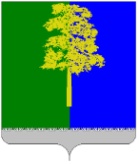 Муниципальное образование Кондинский районХанты-Мансийского автономного округа – ЮгрыАДМИНИСТРАЦИЯ КОНДИНСКОГО РАЙОНАПОСТАНОВЛЕНИЕВ соответствии со статьей 45 Градостроительного кодекса Российской Федерации, Федеральным законом от 06 октября 2003 года № 131-ФЗ 
«Об общих принципах организации местного самоуправления в Российской Федерации», администрация Кондинского района постановляет:1. Утвердить проект планировки и проект межевания территории 
для реконструкции линейного объекта «Трубопроводы Толумского месторождения». Реконструкция, расположенного на территории муниципального образования Кондинский район Ханты-Мансийского автономного округа – Югры Тюменской области (приложение).2. Постановление разместить на официальном сайте органов местного самоуправления Кондинского района.3. Контроль за выполнением постановления возложить на заместителя главы района А.И. Уланова. са/Банк документов/Постановления 2024Приложениек постановлению администрации районаот 06.06.2024 № 6021. Основная часть проекта планировки территории1.1. Проект планировки территории. Графическая частьЧертеж границ зон планируемого размещения линейных объектов, в том числе подлежащих реконструкции в связи с изменением их местоположения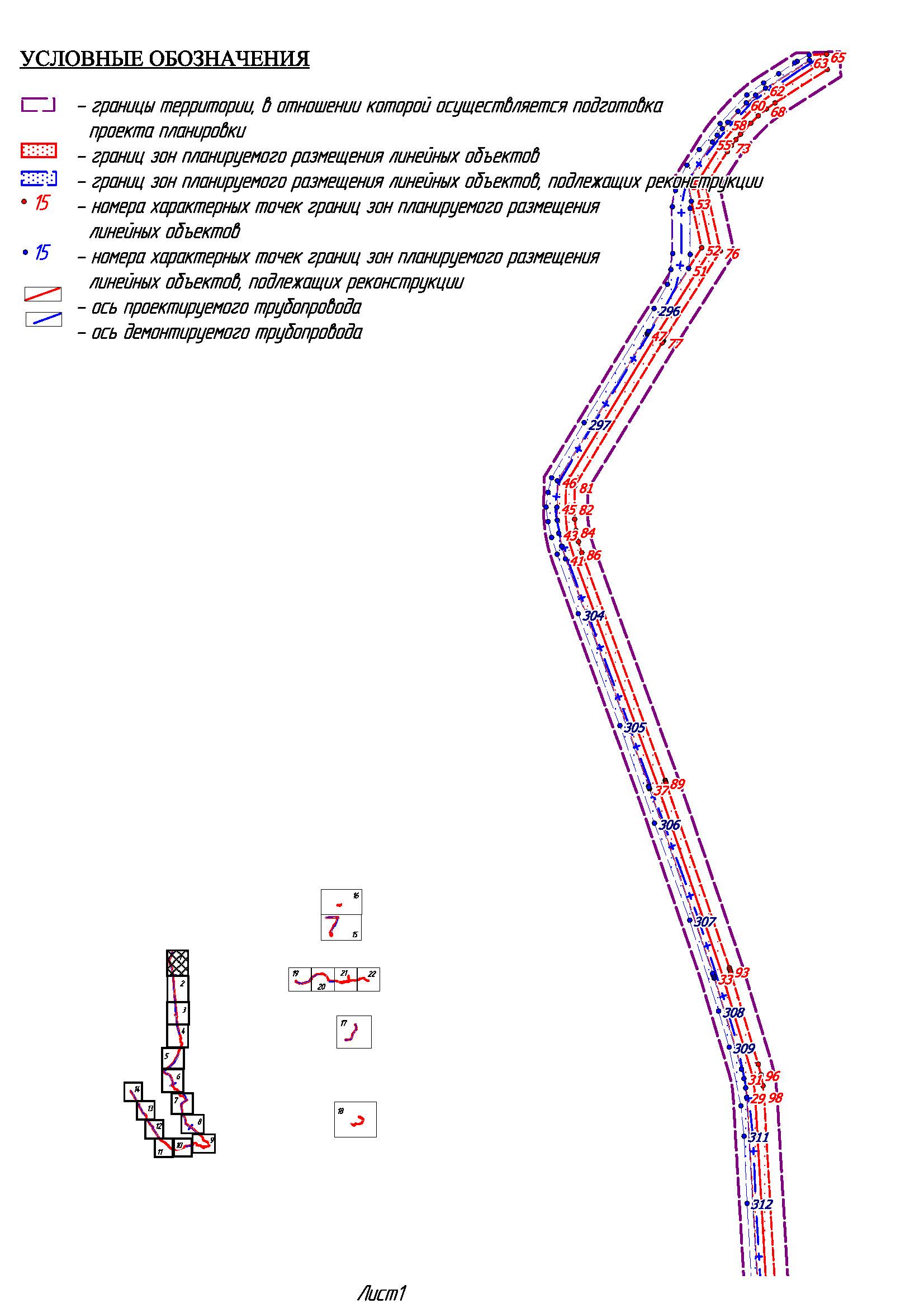 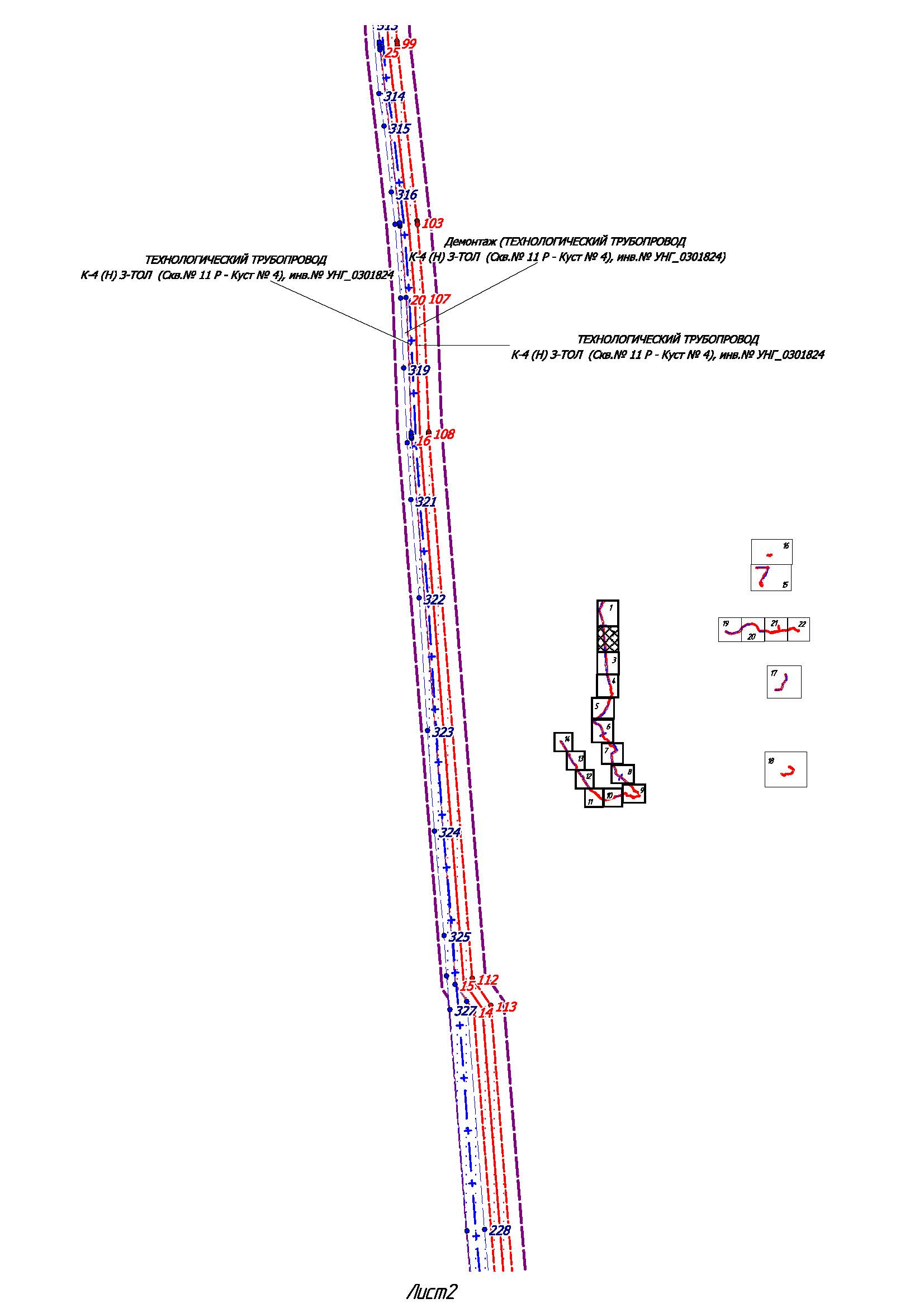 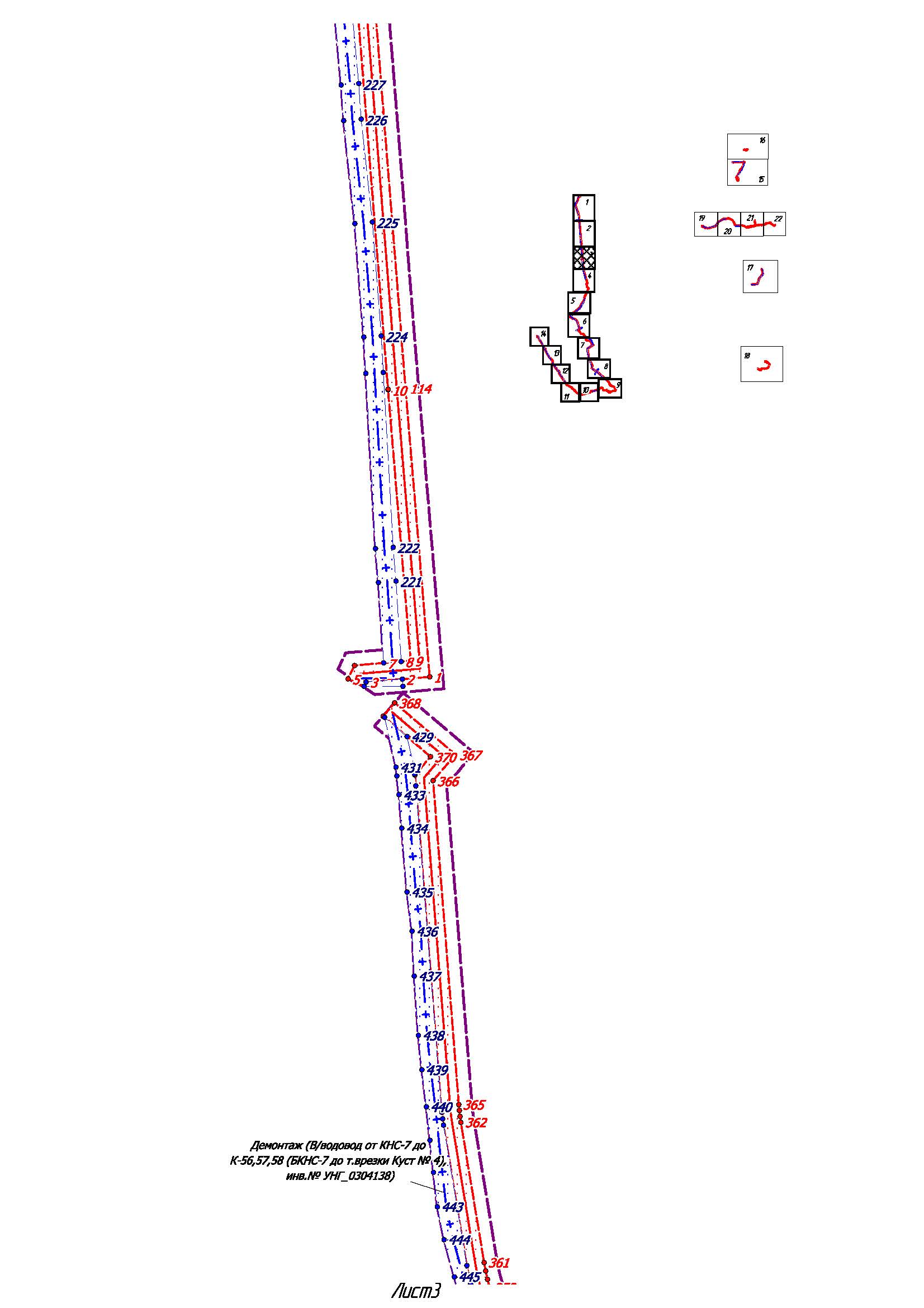 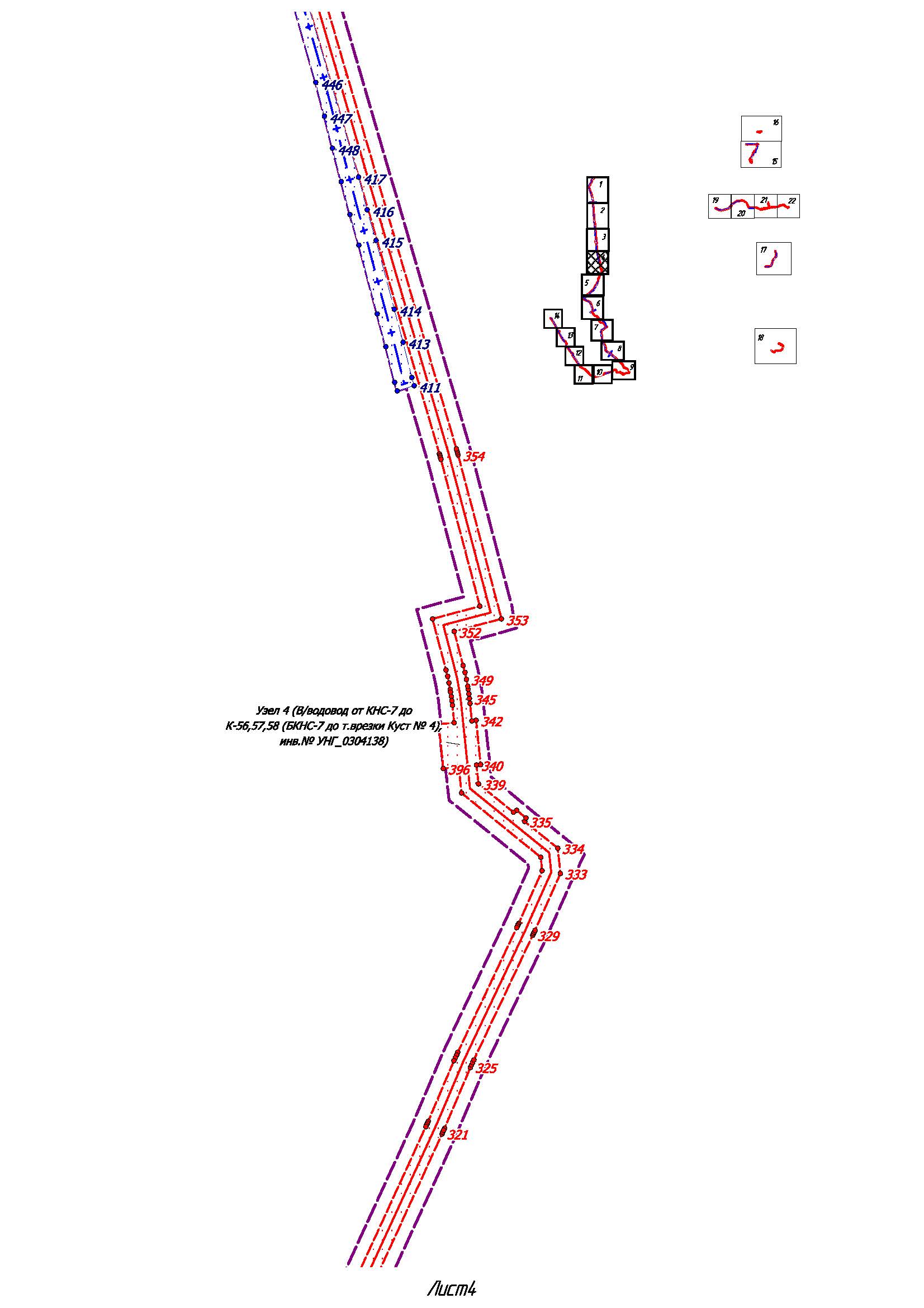 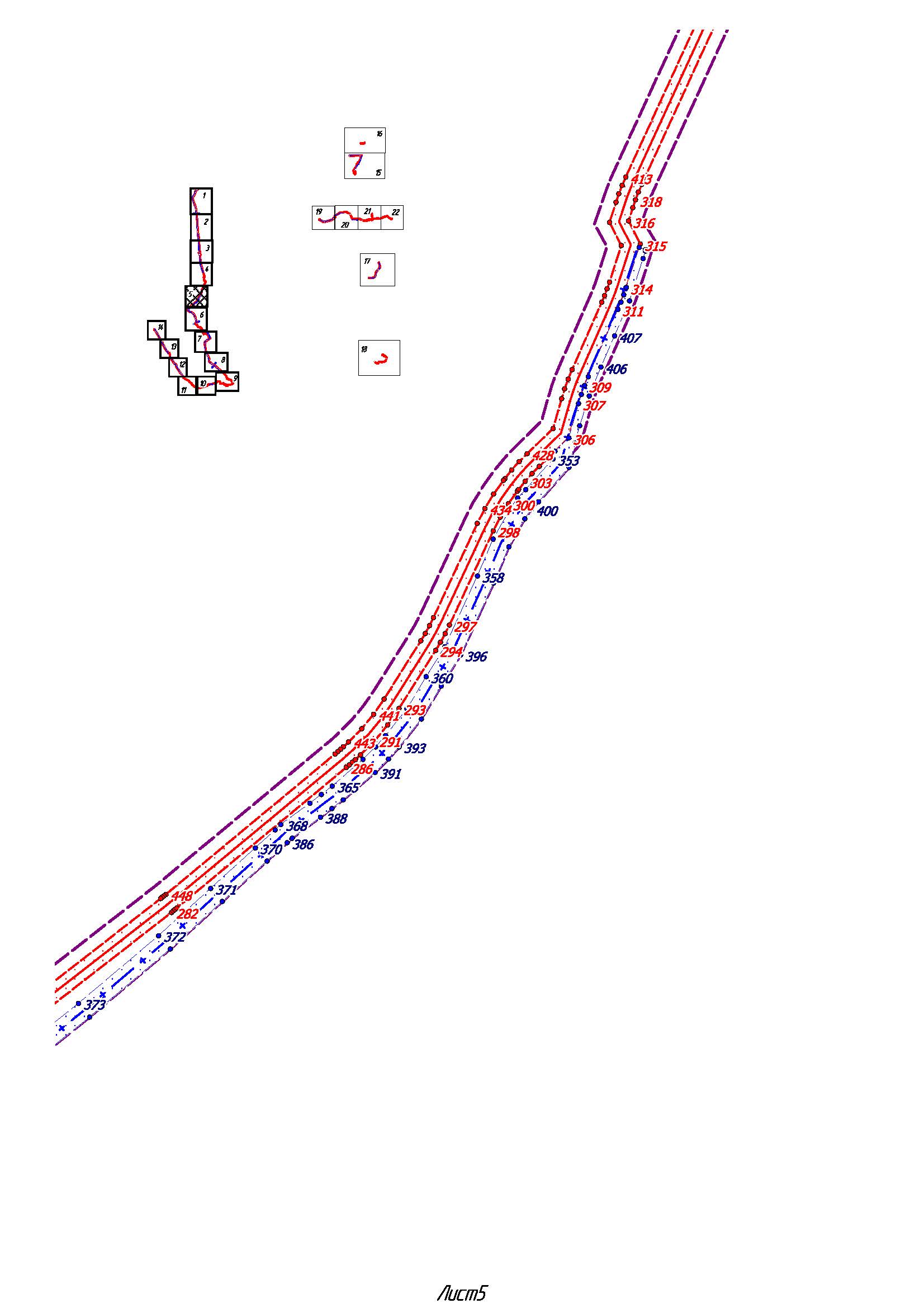 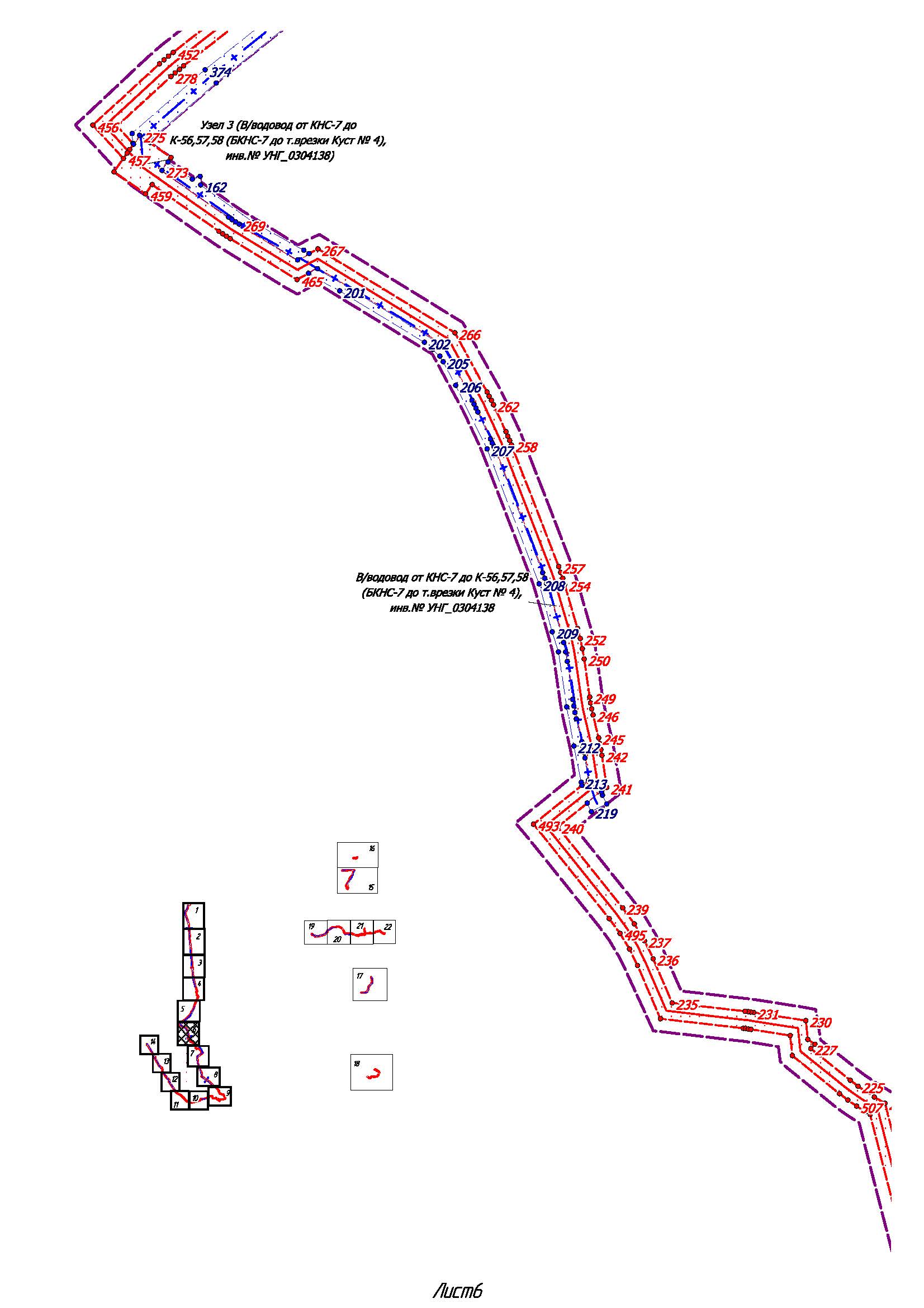 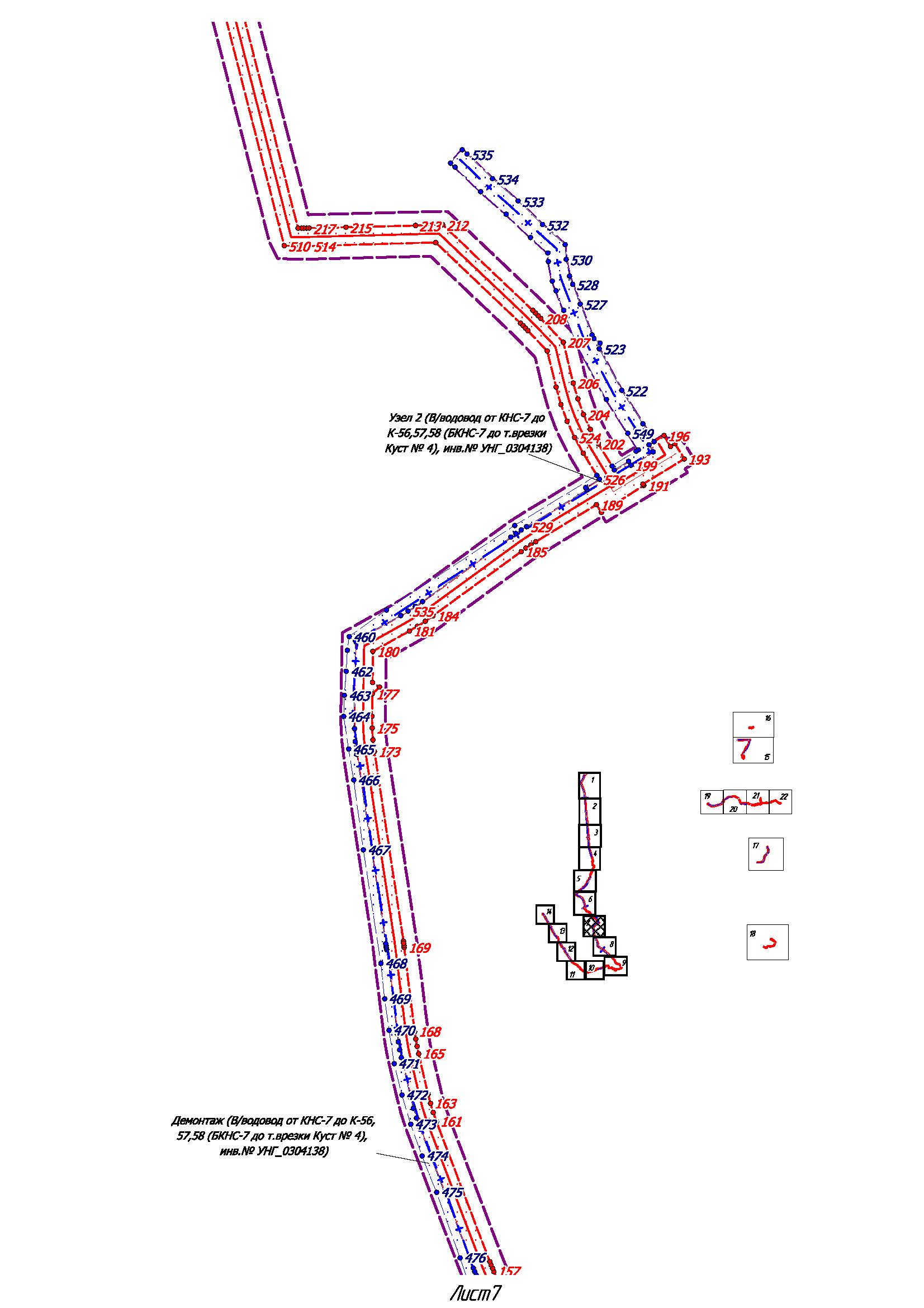 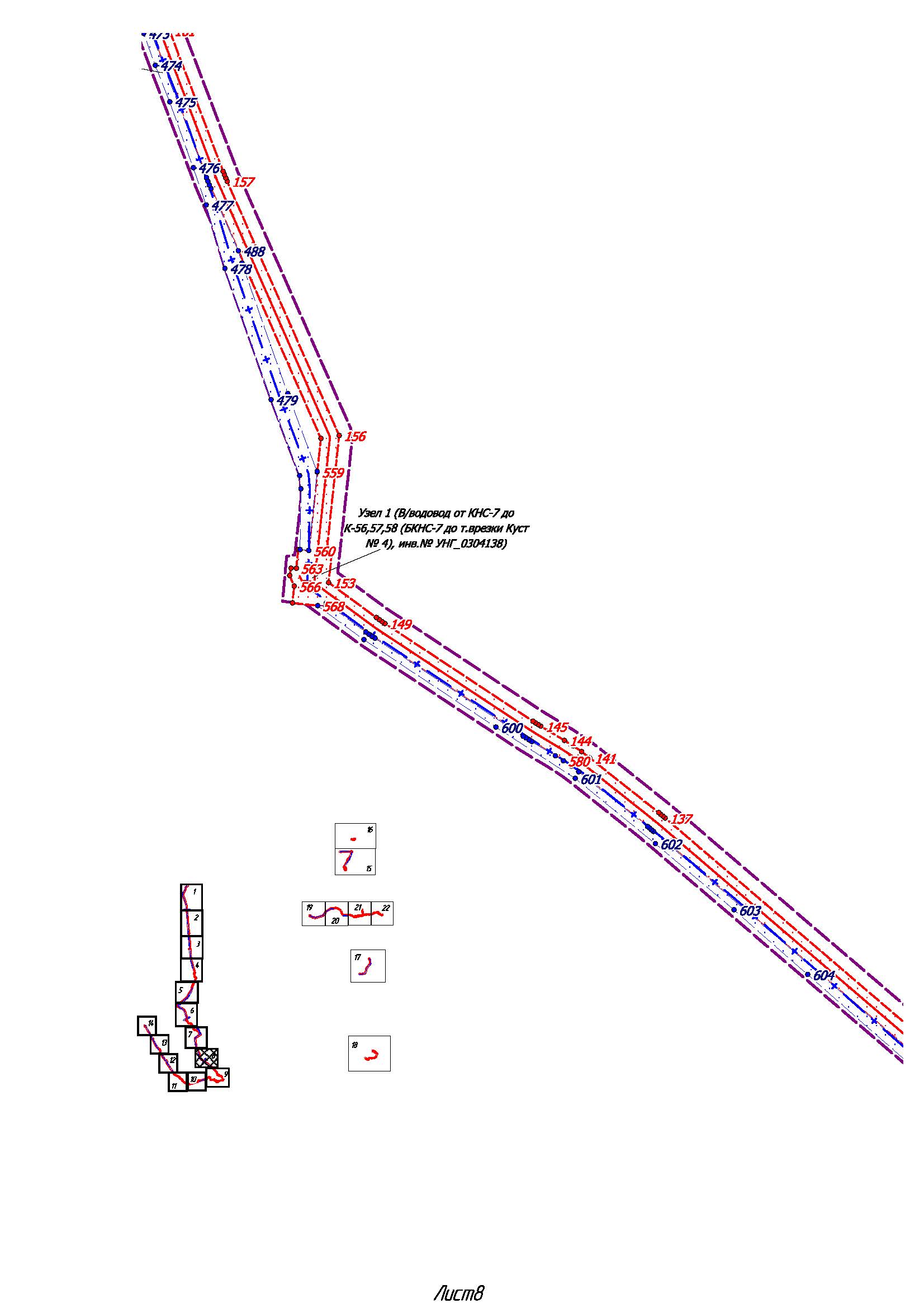 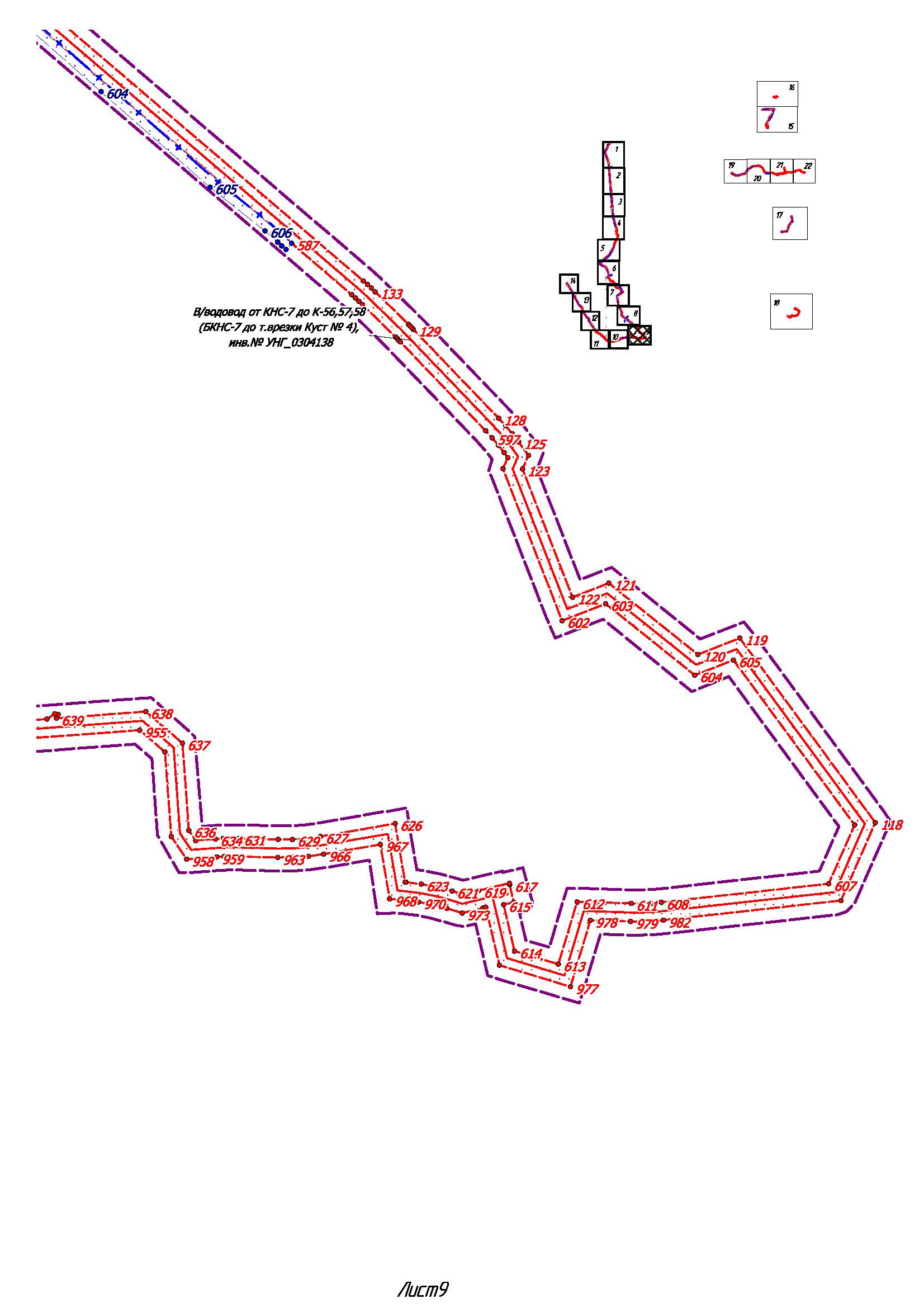 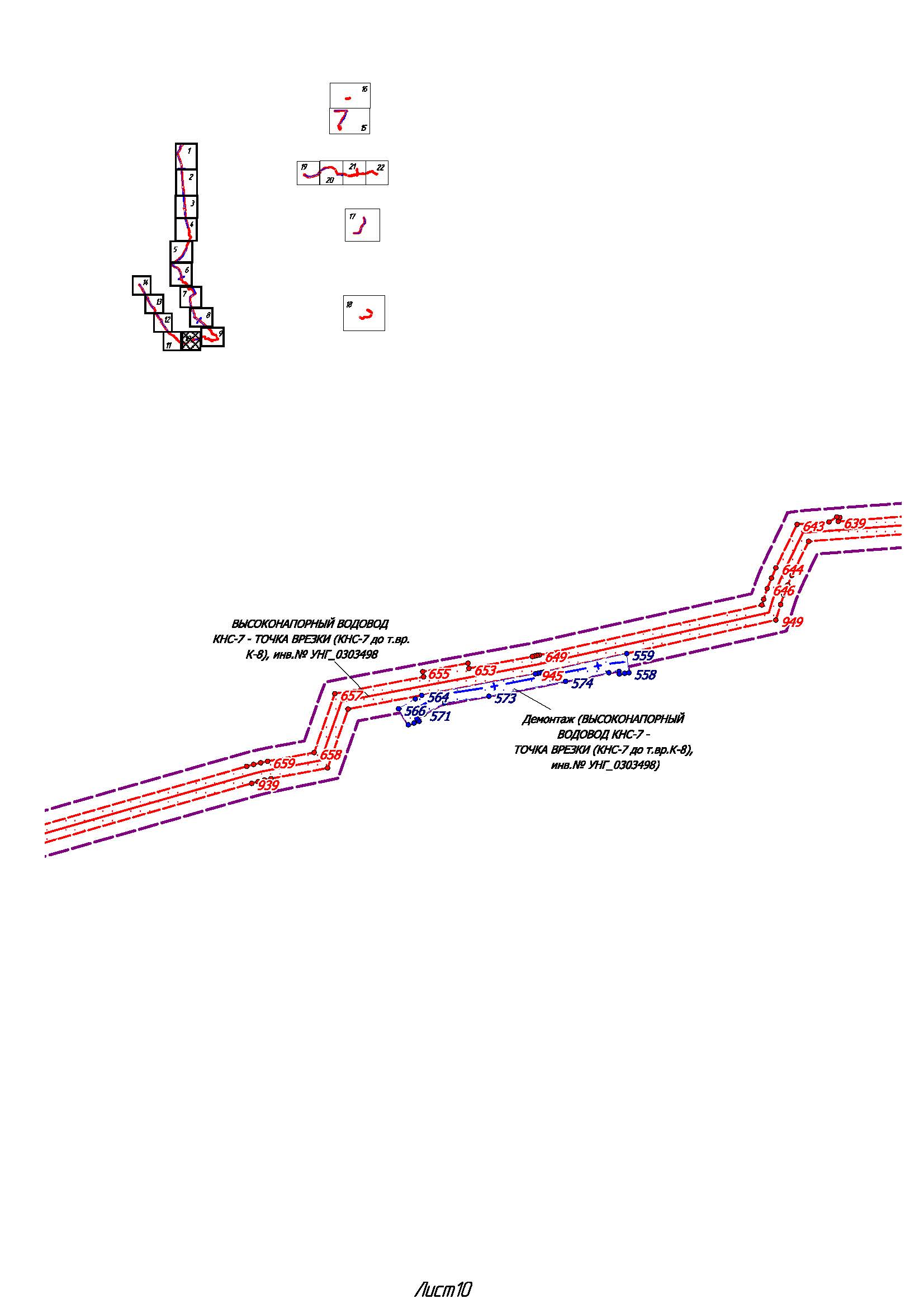 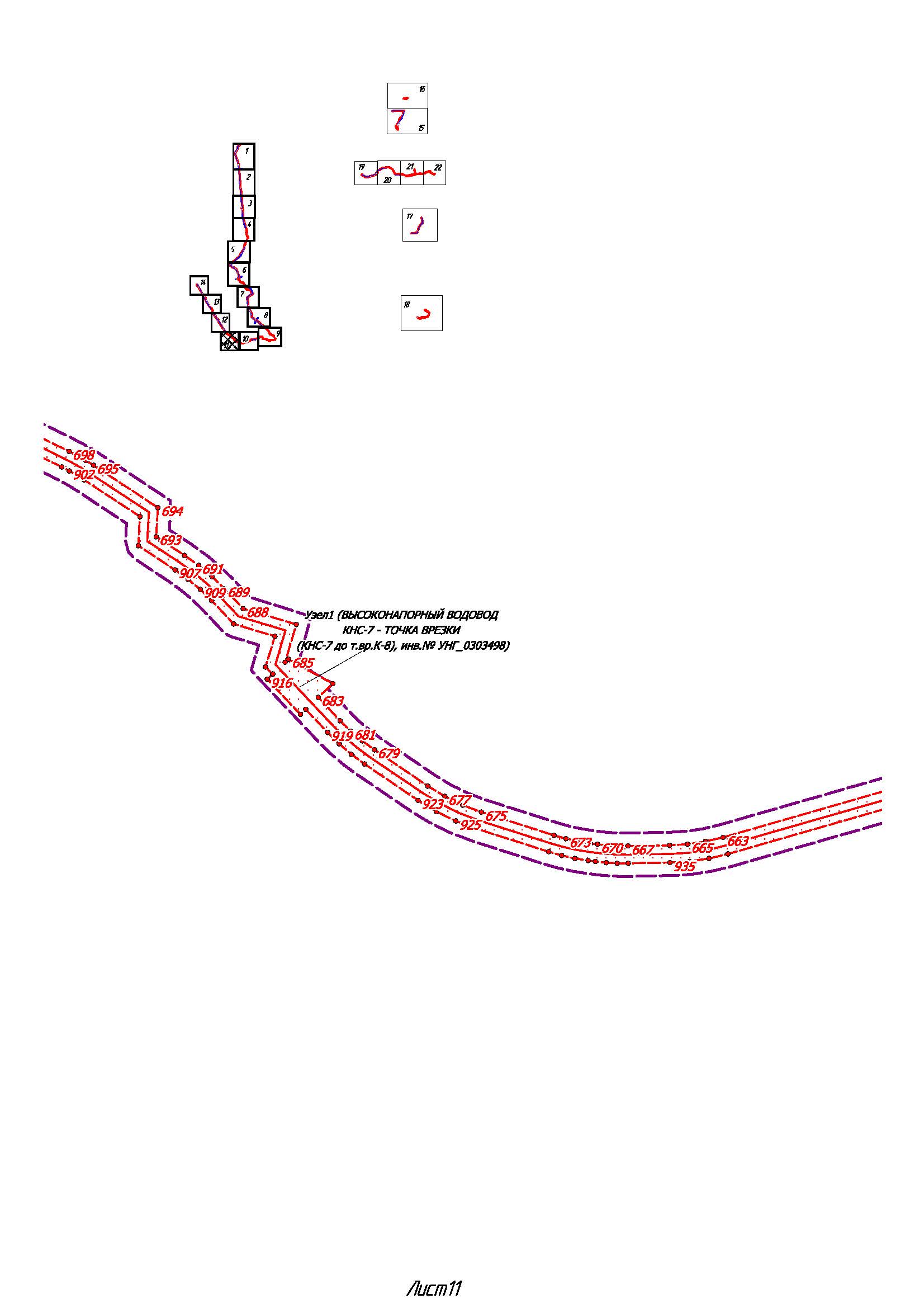 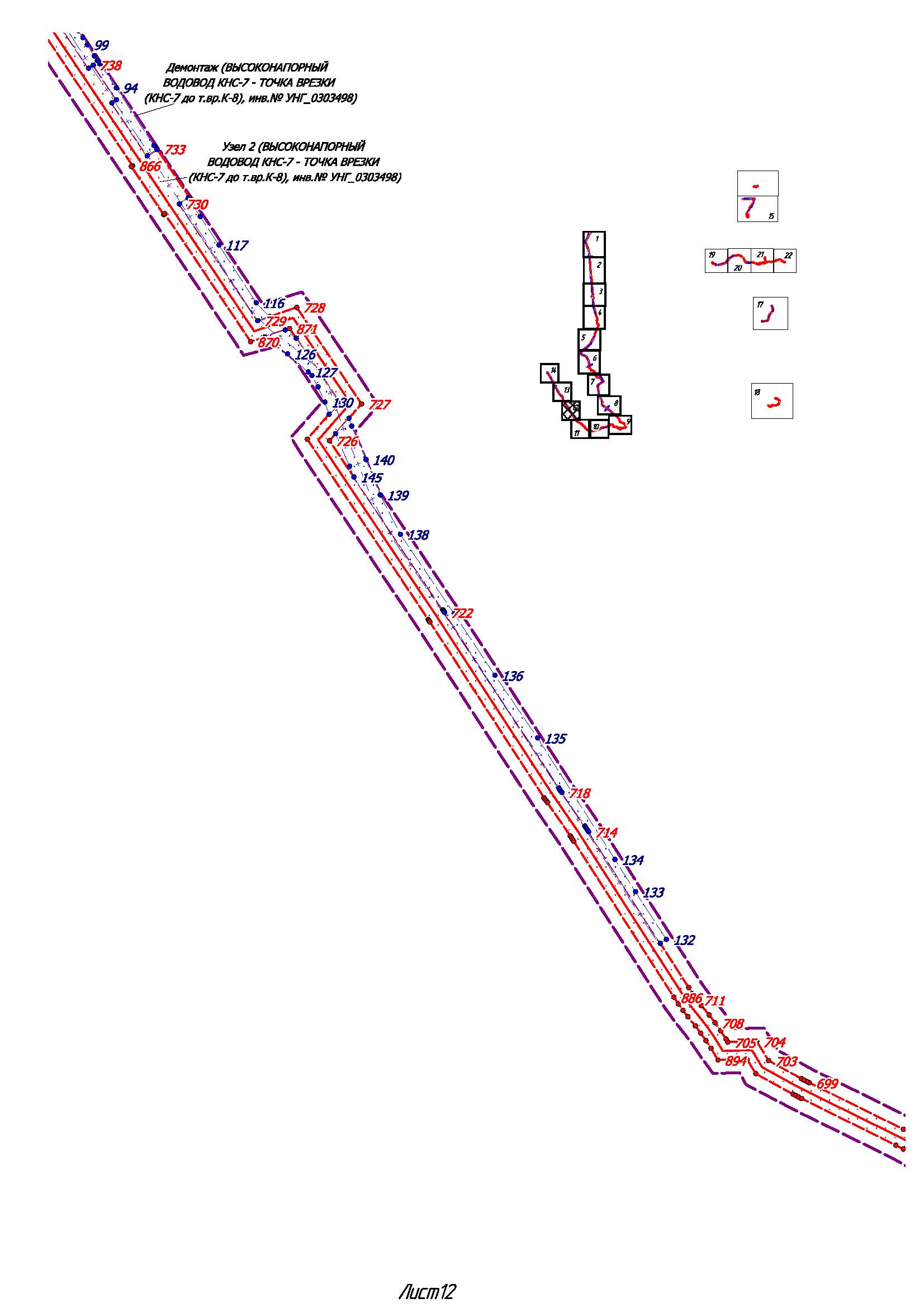 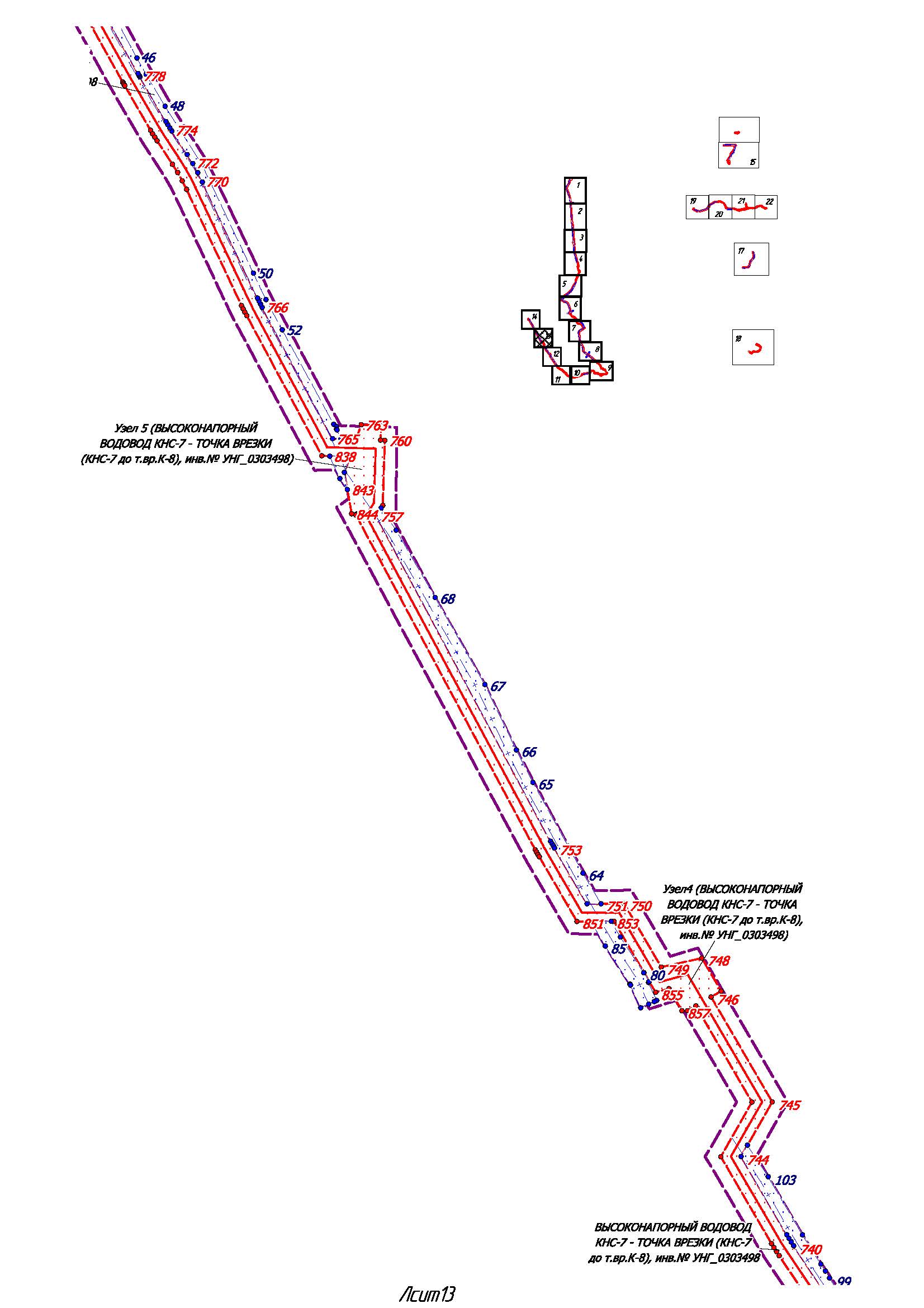 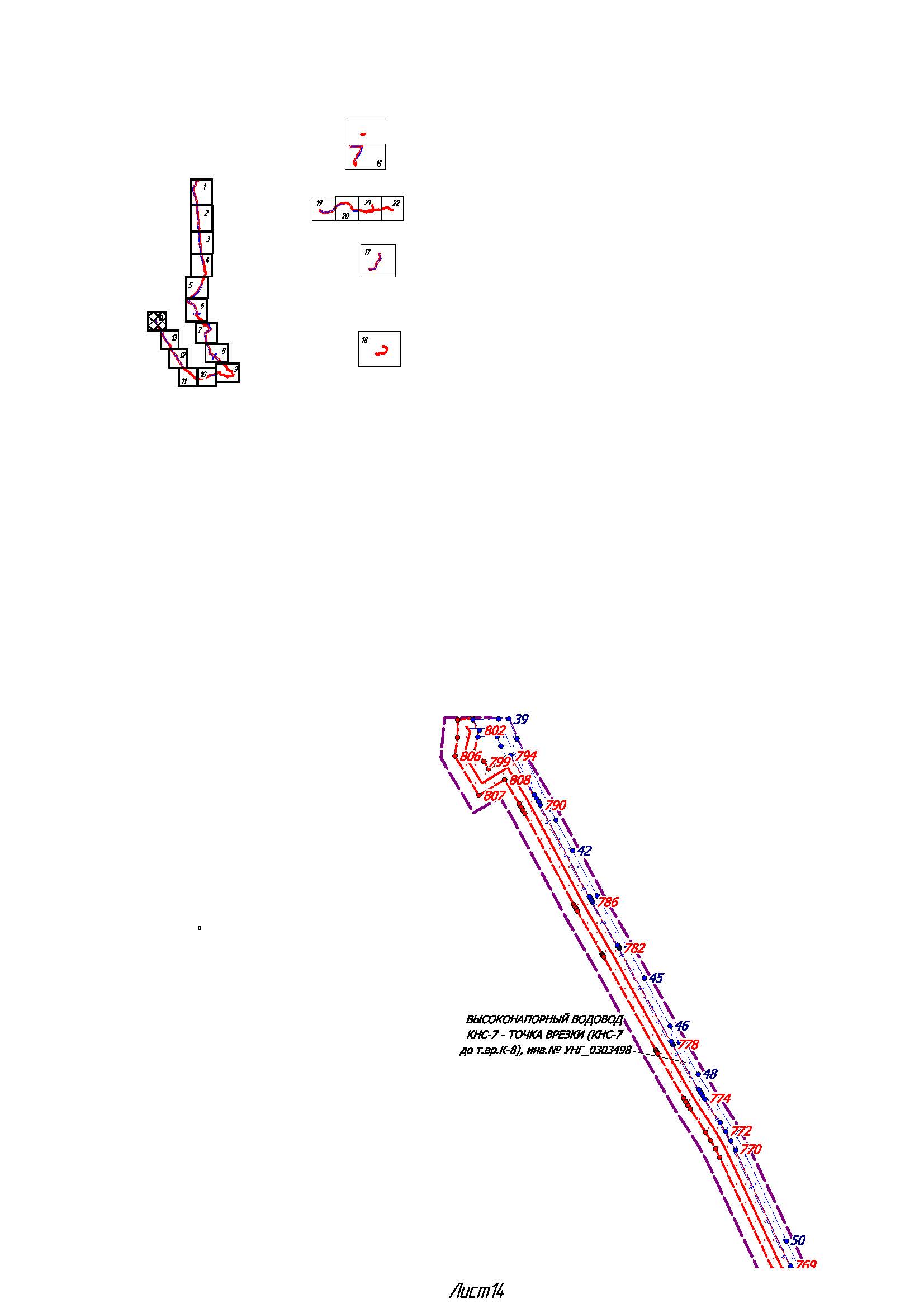 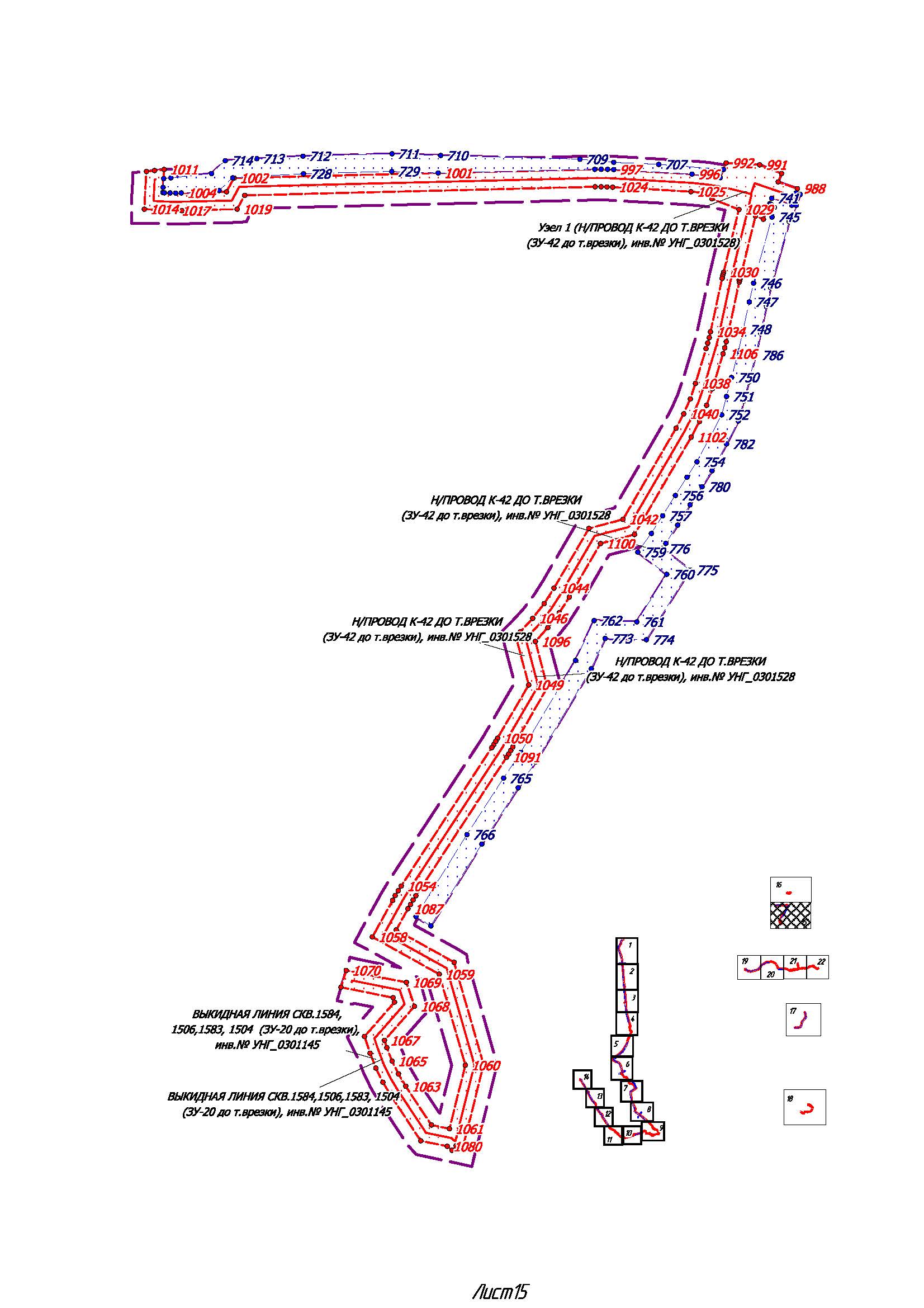 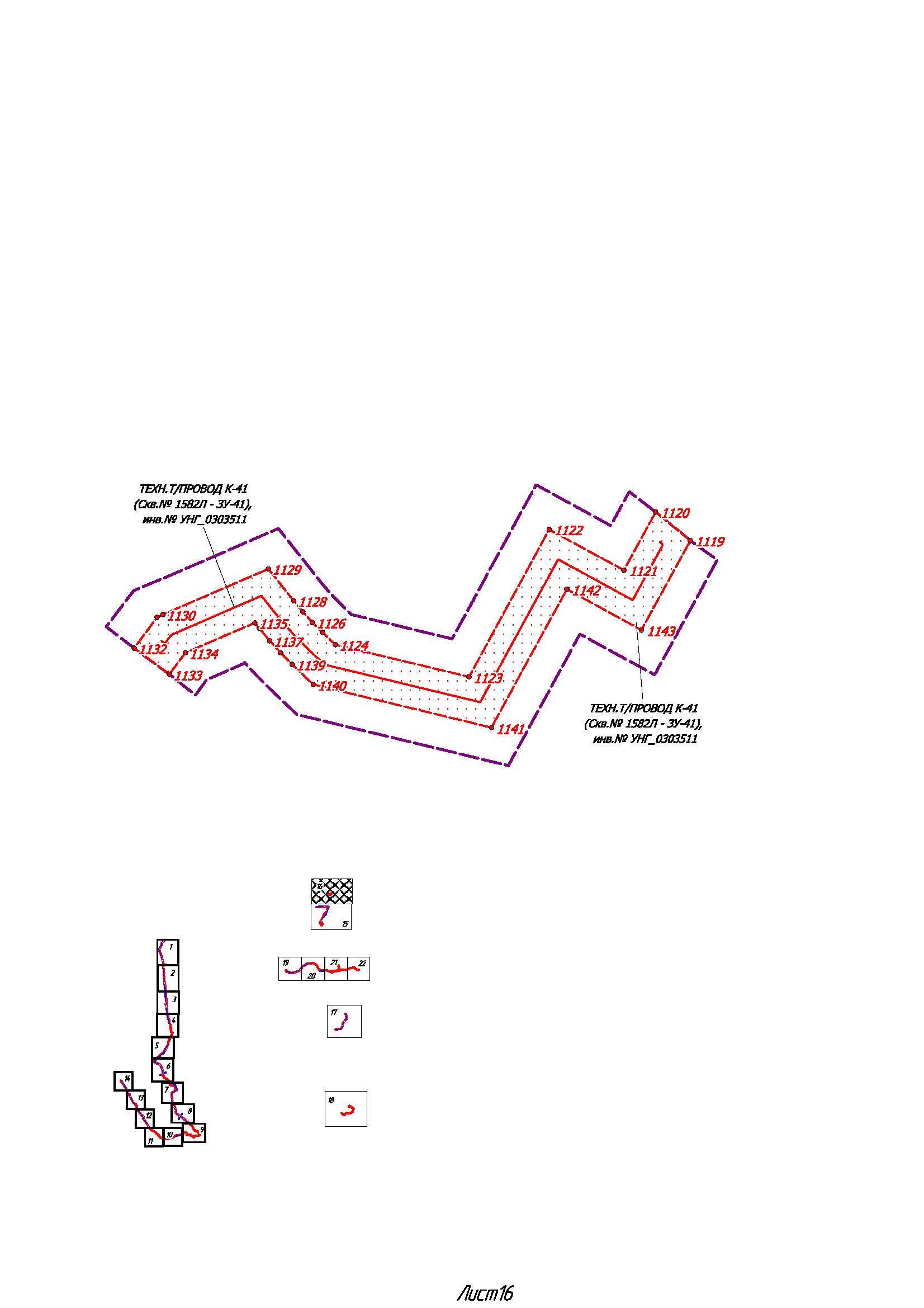 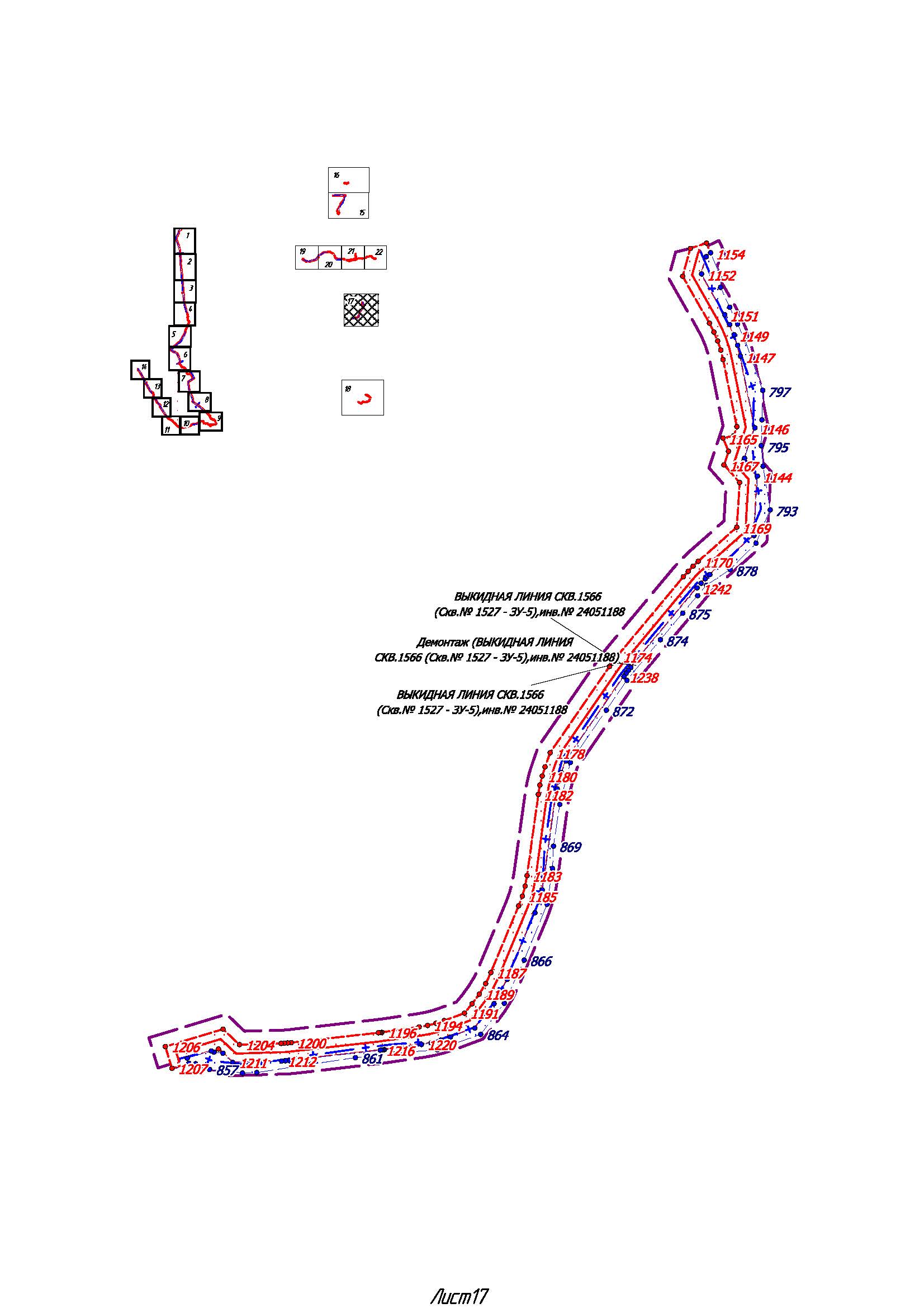 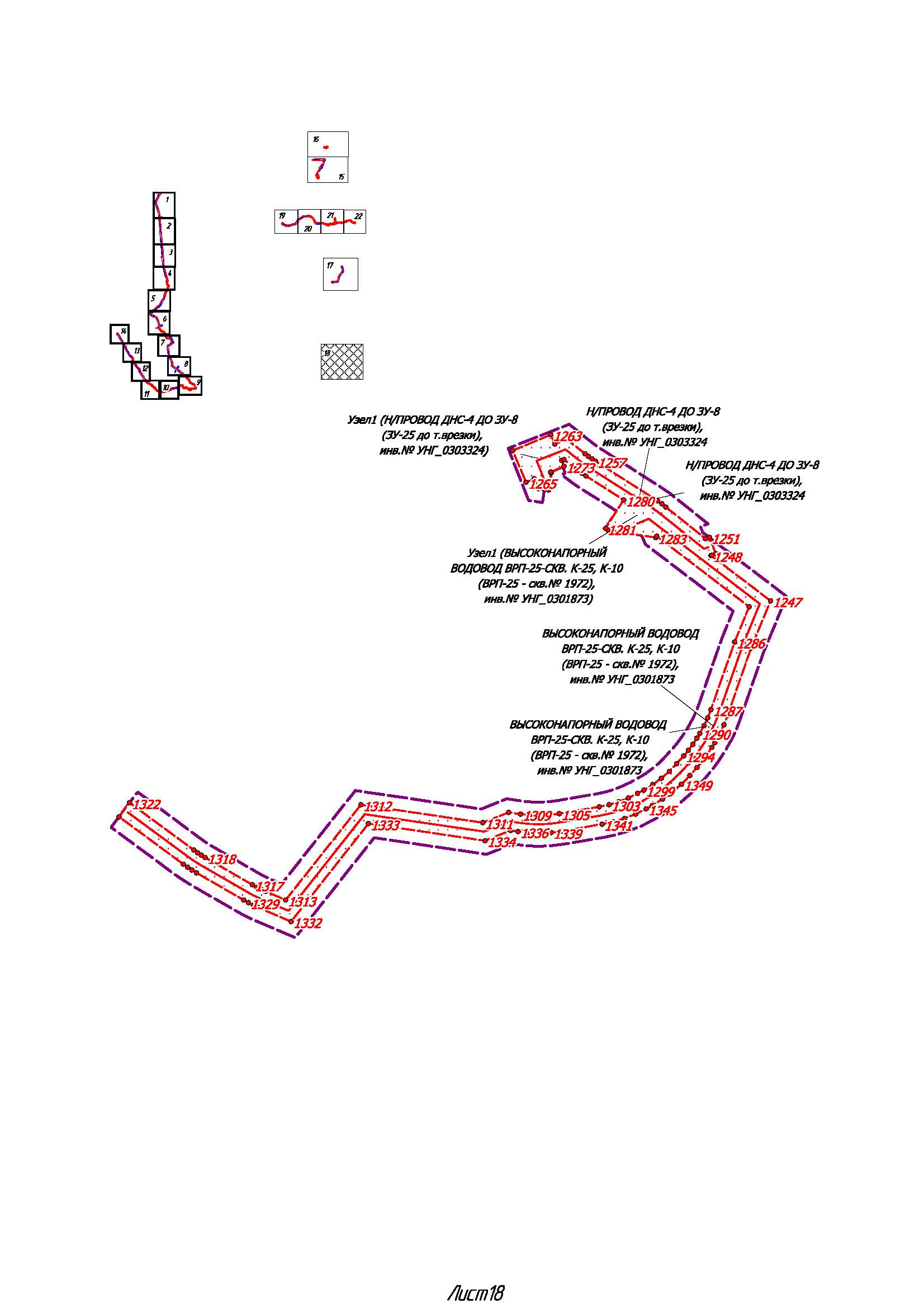 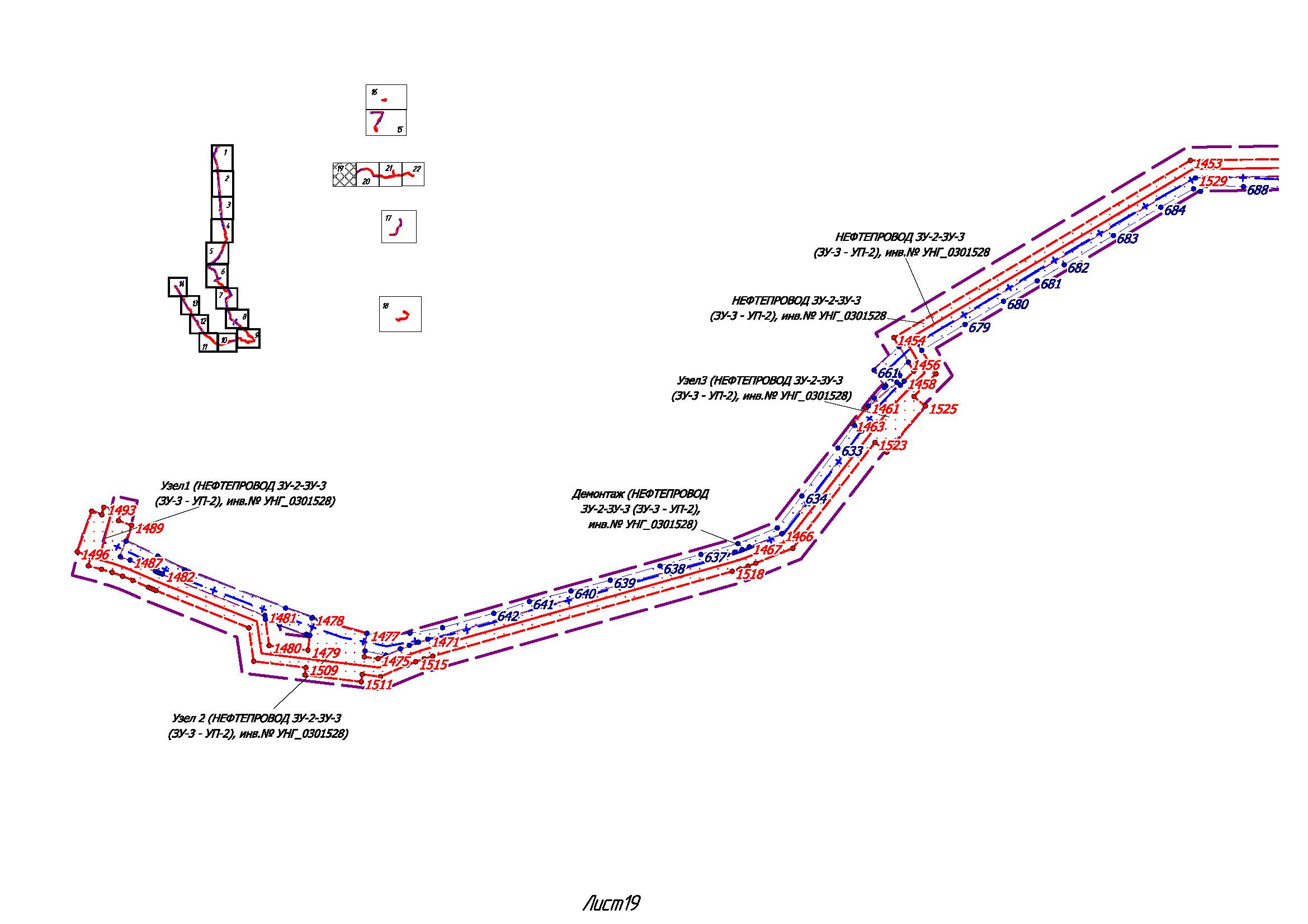 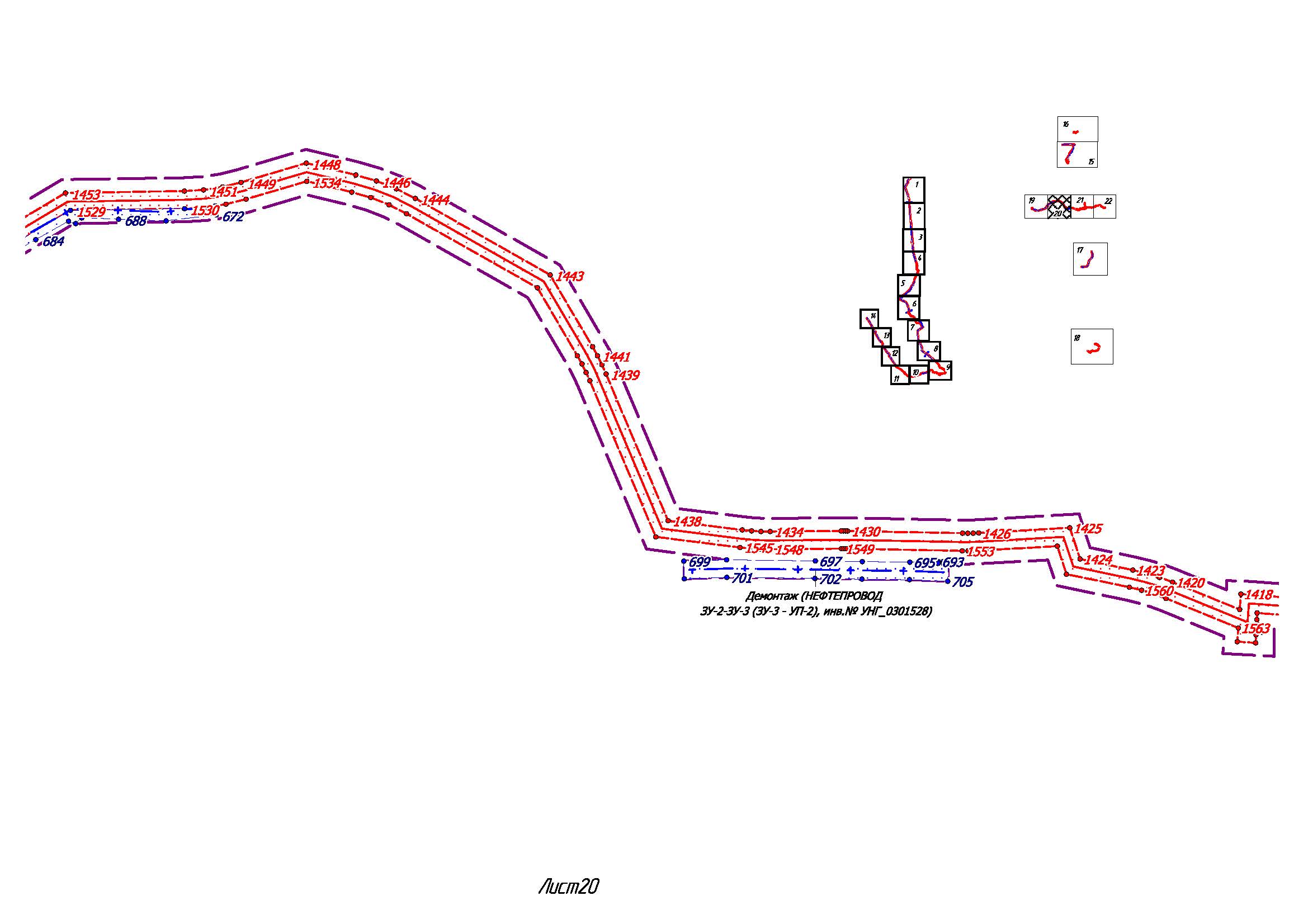 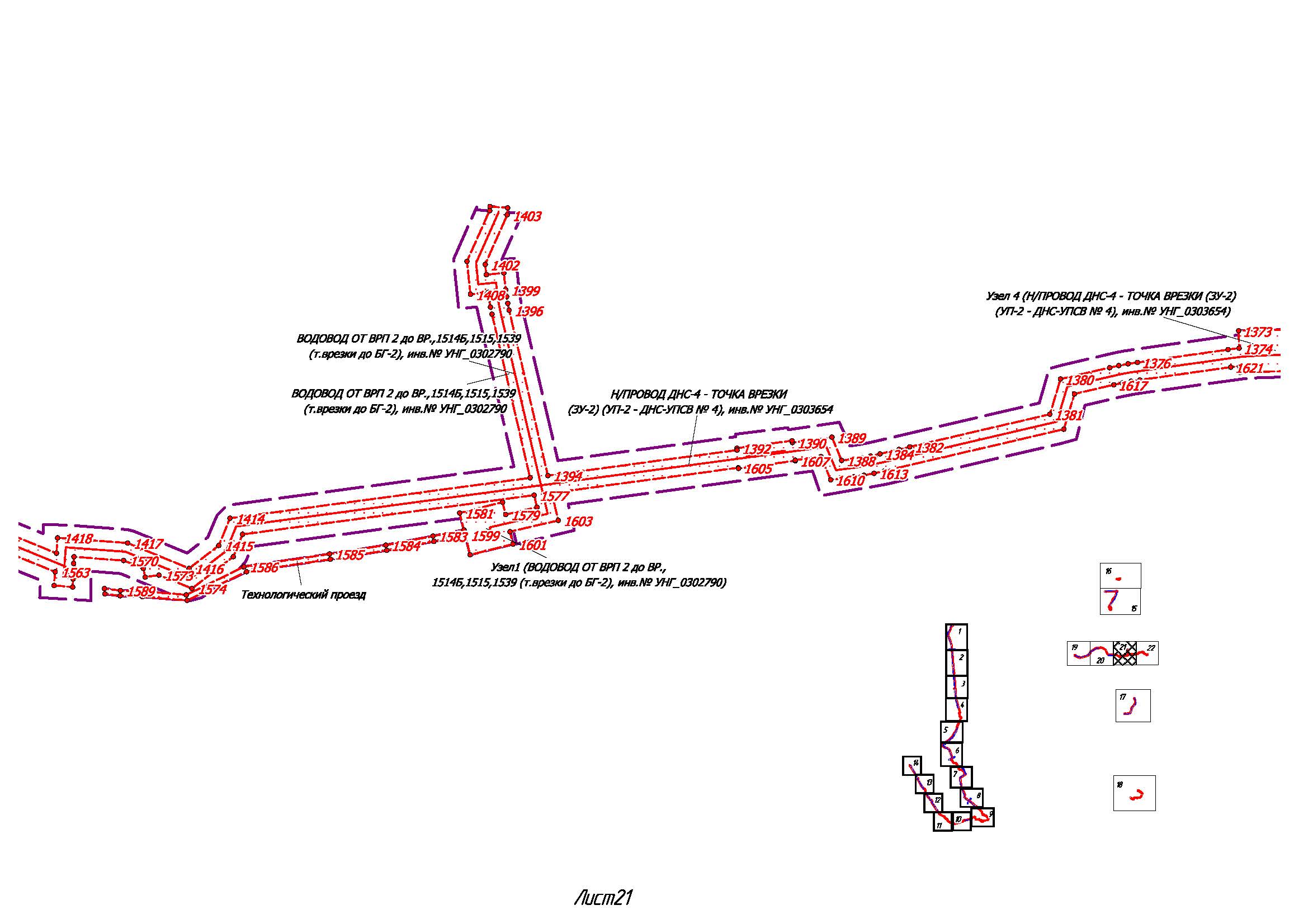 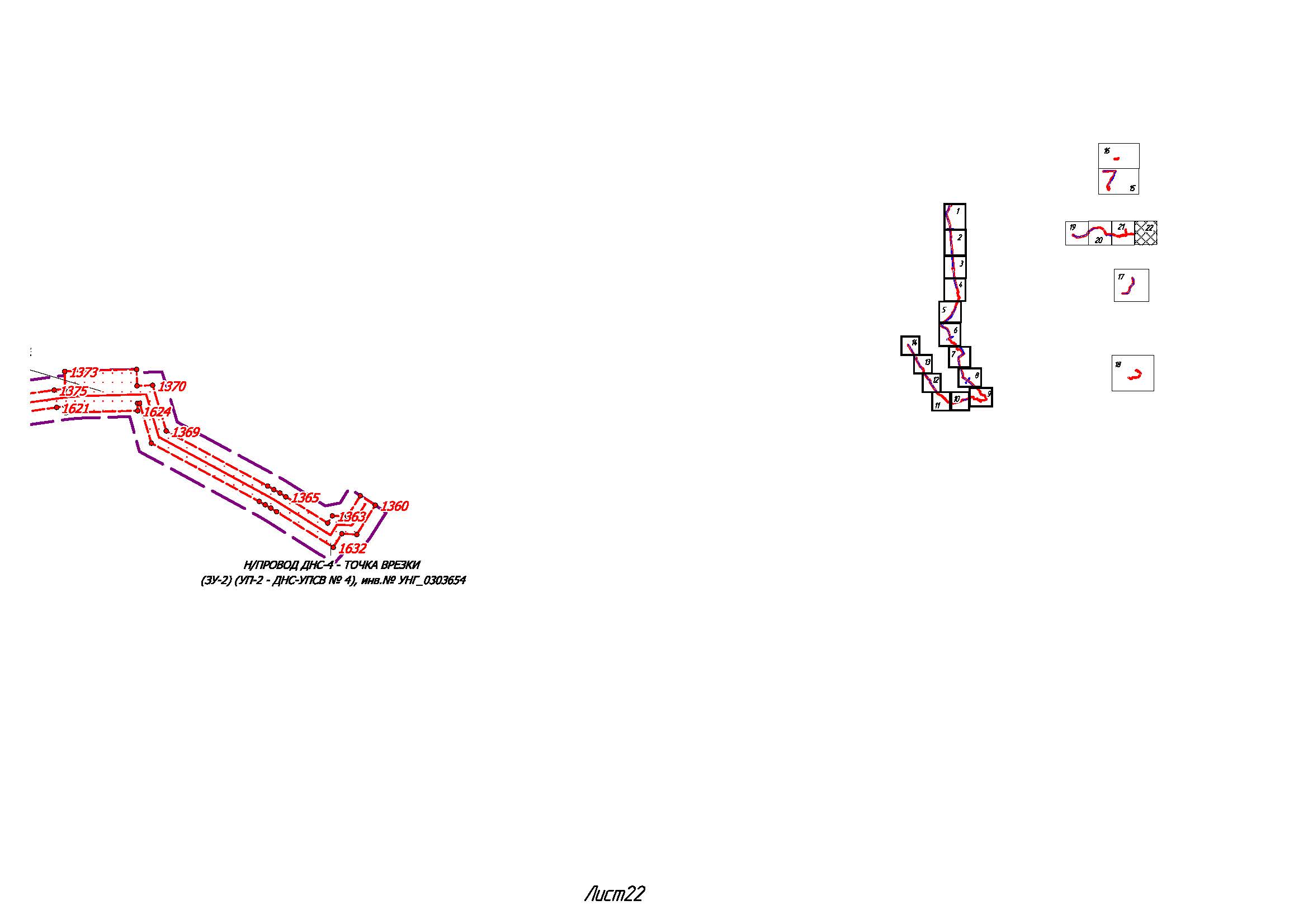 1.2. Положение о размещении линейных объектов1.2.1. Наименование, основные характеристики (категория, протяженность, проектная мощность, пропускная способность, грузонапряженность, интенсивность движения) 
и назначение планируемых для размещения линейных объектов, а также линейных объектов, подлежащих реконструкции в связи с изменением их местоположенияПроект планировки территории (далее - Проект) для линейного объекта «Трубопроводы Толумского месторождения». Реконструкция. разработан на основании распоряжения территориально-производственного предприятия «Урайнефтегаз» общества
 с ограниченной ответственностью «ЛУКОЙЛ-Западная Сибирь» от 31 января 2024 года 
№ 33-13-11 «О подготовке документации по планировке территории», на которой предусматривается размещение объектов и материалов инженерных изысканий.Проектом предусматривается:реконструкция нефтегазосборных трубопроводов и выкидных трубопроводов, предназначенных для транспорта продукции добывающих скважин на дожимных насосных станциях;реконструкция высоконапорных водоводов, предназначенных для транспорта воды 
в систему поддержания пластового давления и увеличения отдачи продукции, методом закачки воды с блочных кустовых насосных станций  в нагнетательные скважины.Техническая характеристика трубопроводов приведена в таблице 1.Таблица 1После строительства проектируемых трубопроводов старые трубопроводы и все узлы запорной арматуры, расположенные на данной трубе, демонтировать. Недействующие трубы, находящиеся в земле, которые мешают укладке проектируемого трубопровода, перед началом работ демонтировать.В соответствии с пунктом 7.1.2 ГОСТ Р 55990-2014 в зависимости от диаметра проектируемые нефтегазосборные и выкидные трубопроводы относятся к III классу.По назначению проектируемые трубопроводы принимаются Н категории, подкатегории Н1, согласно ГОСТ Р 55990-2014 таблица 3.Категория продукта проектируемых трубопроводов согласно таблице 1 
ГОСТ Р 55990-2014 принимается 7.Категория каждого конкретного участка принимается в зависимости от условия их прохождения по местности и пересечения с естественными и искусственными преградами 
в соответствии с таблицей 4 ГОСТ Р 55990-2014 и ПУЭ 7 пункт 2.5.290 на стадии разработки рабочих чертежей и приведены в таблице 2.Таблица 2 Категории участковПроектируемые высоконапорные водоводы относятся к III классу согласно 
пункту 7.1.3 ГОСТ Р 55990-2014.Категория продукта согласно таблице 1 ГОСТ Р 55990-2014 принимается 9.По назначению проектируемые высоконапорные водоводы принимаются С категории согласно таблице 3 ГОСТ Р 55990-2014.Категория каждого конкретного участка принимается в зависимости от условия 
их прохождения по местности и пересечения с естественными и искусственными преградами в соответствии с таблицей 4 ГОСТ Р 55990-2014 и ПУЭ 7 пункт 2.5.290 на стадии разработки рабочих чертежей и приведены в таблице 3.Таблица 3 Категории участков высоконапорных водоводовПроектом планировки территории установлены границы зон планируемого размещения линейного Объекта общей площадью 89,6948 га. Испрашиваемая площадь земель к отводу составляет:под земли лесного фонда - 29,6864 га;под земли промышленности - 0,6823 га.Площадь ранее отведенных земельных участков 59,3261 га. 1.2.2. Перечень субъектов Российской Федерации, перечень муниципальных районов, городских округов в составе субъектов Российской Федерации, перечень поселений, населенных пунктов, внутригородских территорий городов федерального значения, на территориях которых устанавливаются зоны планируемого размещения линейных объектов	В административном отношении район работ расположен в Тюменской области Ханты-Мансийского автономного округа – Югры на территории Кондинского района, Толумского лицензионного участка (недропользователь - общество с ограниченной ответственностью «ЛУКОЙЛ-Западная Сибирь»).Ближайшими населенными пунктами от места проведения работ являются: п. Супра 
в 39 км на северо-запад, г. Урай в 56 км на юго-запад, с. Чантырья в 62 км на юго-запад.Административный центр пгт. Междуреченский находится в 111,7 км к юго-востоку от места проведения инженерных изысканий. 1.2.3. Перечень координат характерных точек границ зон планируемого размещения линейных объектов1.2.4. Перечень координат характерных точек границ зон планируемого размещения линейных объектов, подлежащих реконструкции в связи с изменением их местоположения1.2.5. Предельные параметры разрешенного строительства, реконструкции объектов капитального строительства, входящих в состав линейных объектов в границах зон их планируемого размещенияПредельные параметры разрешенного строительства не приводятся, в связи с тем, что действие градостроительного регламента не распространяется на земельные участки, предназначенные для размещения линейных объектов, или занятыми линейные объектами.1.2.6. Информация о необходимости осуществления мероприятий по защите сохраняемых объектов капитального строительства (здание, строение, сооружение, объекты, строительство которых не завершено), существующих и строящихся на момент подготовки проекта планировки территории, а также объектов капитального строительства, планируемых к строительству в соответствии с ранее утвержденной документацией по планировке территории, от возможного негативного воздействия в связи с размещением линейных объектовВ проектной документации будут предусмотрены мероприятия по защите коммуникаций, в местах пересечения от возможного негативного воздействия в связи 
с размещением линейного объекта.1.2.7. Информация о необходимости осуществления мероприятий по сохранению объектов культурного наследия от возможного негативного воздействия в связи с размещением линейных объектовВ соответствии с заключением Службы государственной охраны объектов культурного наследия Ханты-Мансийского автономного округа – Югры от 25 января
2024 года № 24-530 на территории испрашиваемого земельного участка расположены выявленные объекты культурного наследия: Поселение Мостовое 5, Поселение Толум 1.Иные объекты культурного наследия, включенные в Единый государственный реестр объектов культурного наследия (памятников истории и культуры) народов Российской Федерации, выявленные объекты культурного наследия, либо объекты, обладающие признаками объекта культурного наследия, отсутствуют.В соответствии с Федеральным законом от 25 июня 2002 года № 73-ФЗ «Об объектах культурного наследия (памятниках истории и культуры) народов Российской Федерации» необходимо предусмотреть мероприятия по обеспечению сохранности объектов культурного наследия.1.2.8. Информация о необходимости осуществления мероприятий по охране окружающей средыВ проектной документации необходимо предусмотреть все возможные мероприятия по охране окружающей среды в соответствии с требованиями законодательства Российской Федерации.1.2.9. Информация о необходимости осуществления мероприятий по защите территории 
от чрезвычайных ситуаций природного и техногенного характера, в том числе 
по обеспечению пожарной безопасности и гражданской оборонеМероприятия по защите территории от чрезвычайных ситуаций природного 
и техногенного характера, в том числе по обеспечению пожарной безопасности 
и гражданской обороне будут предусмотрены при разработке проектной документации.2. Основная часть проекта межевания территории2.1. Графическая частьЧертеж межевания территории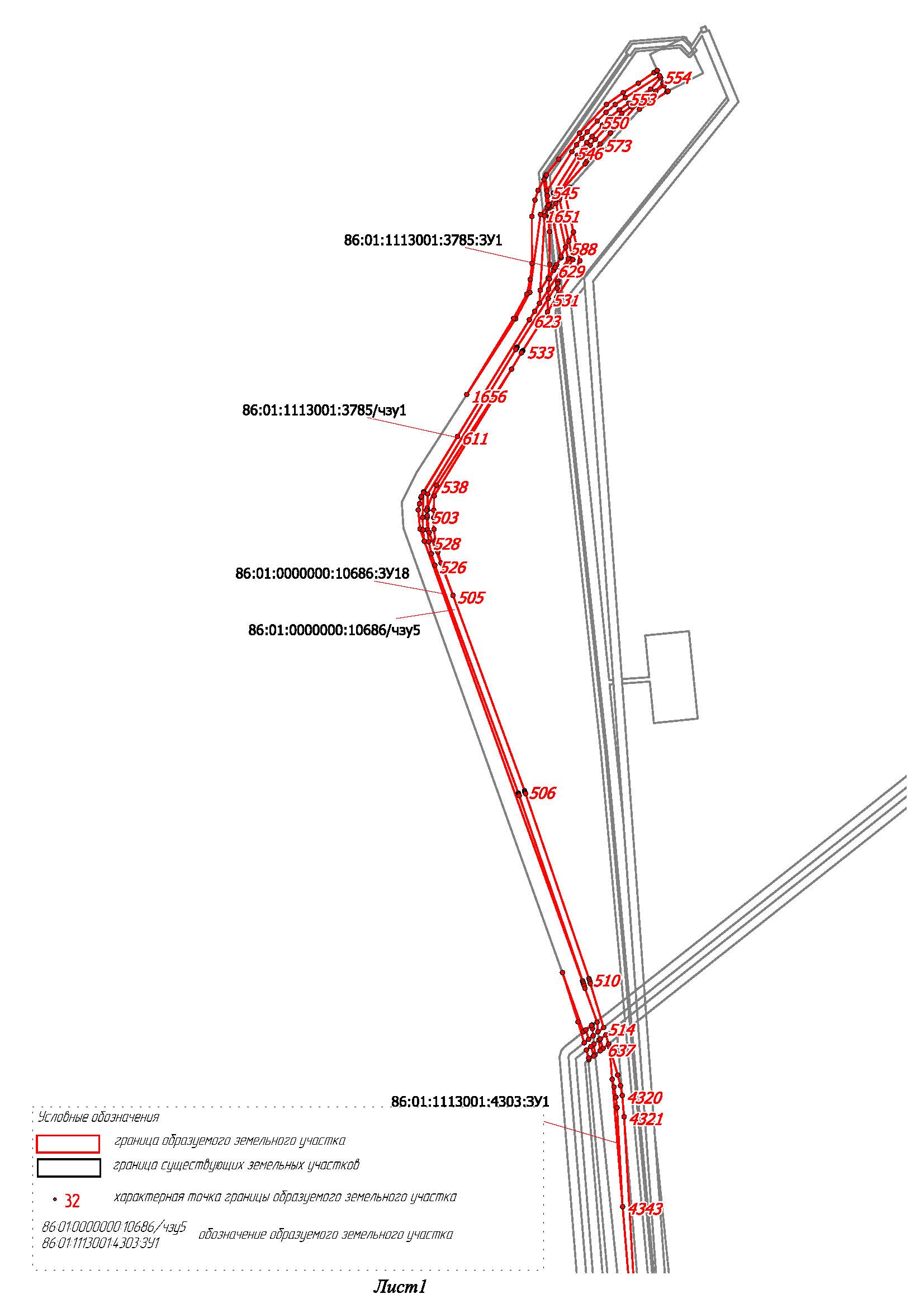 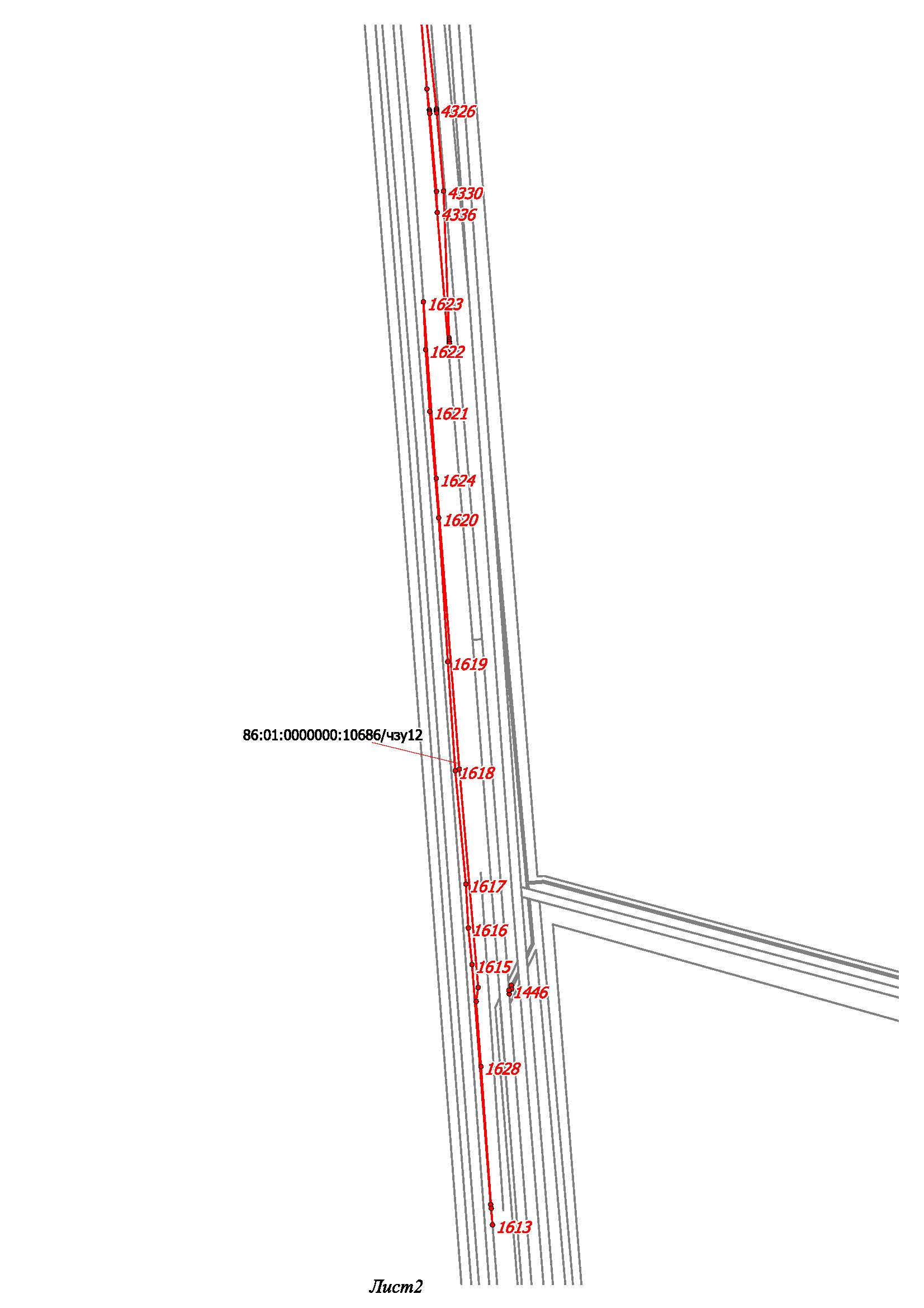 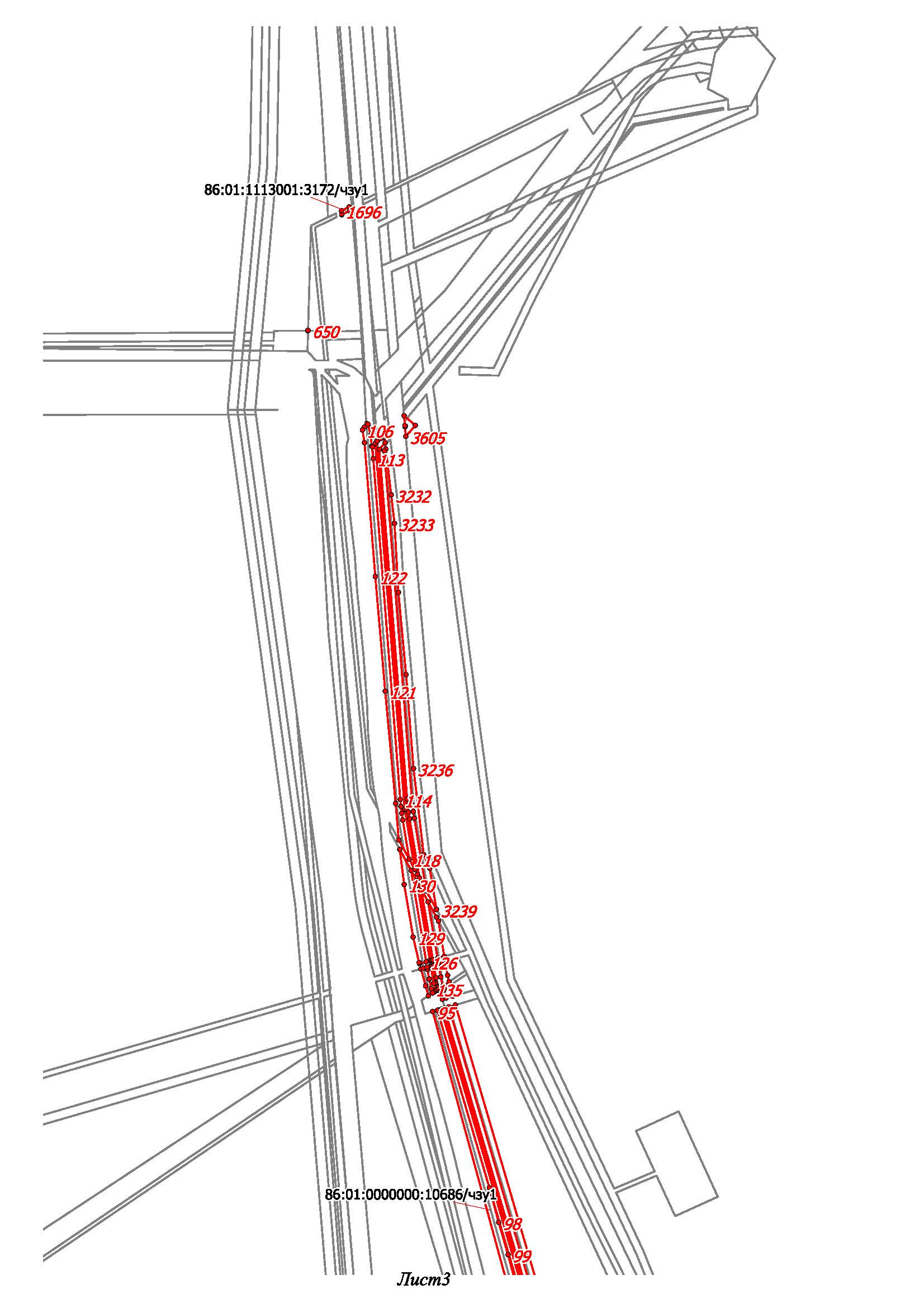 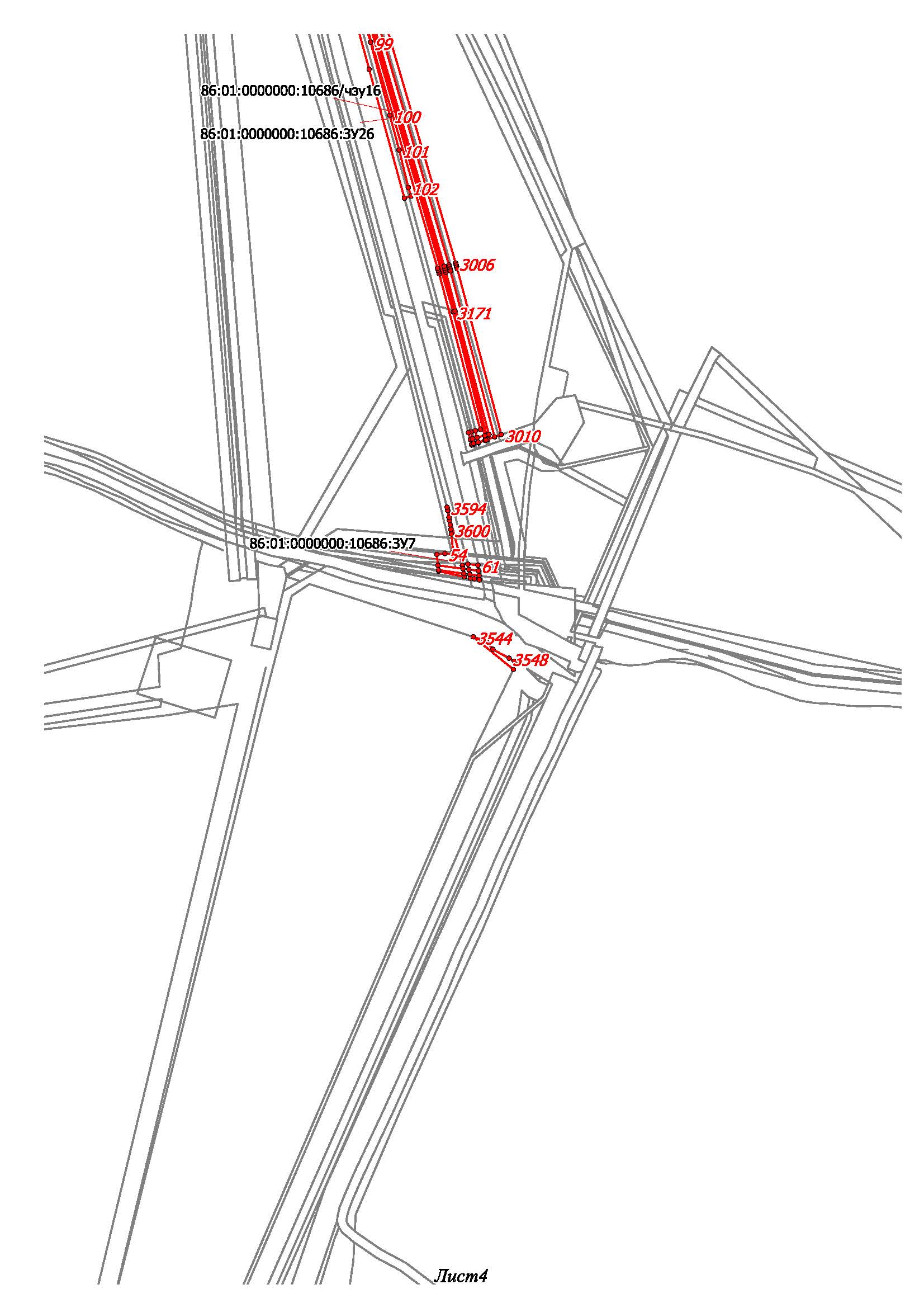 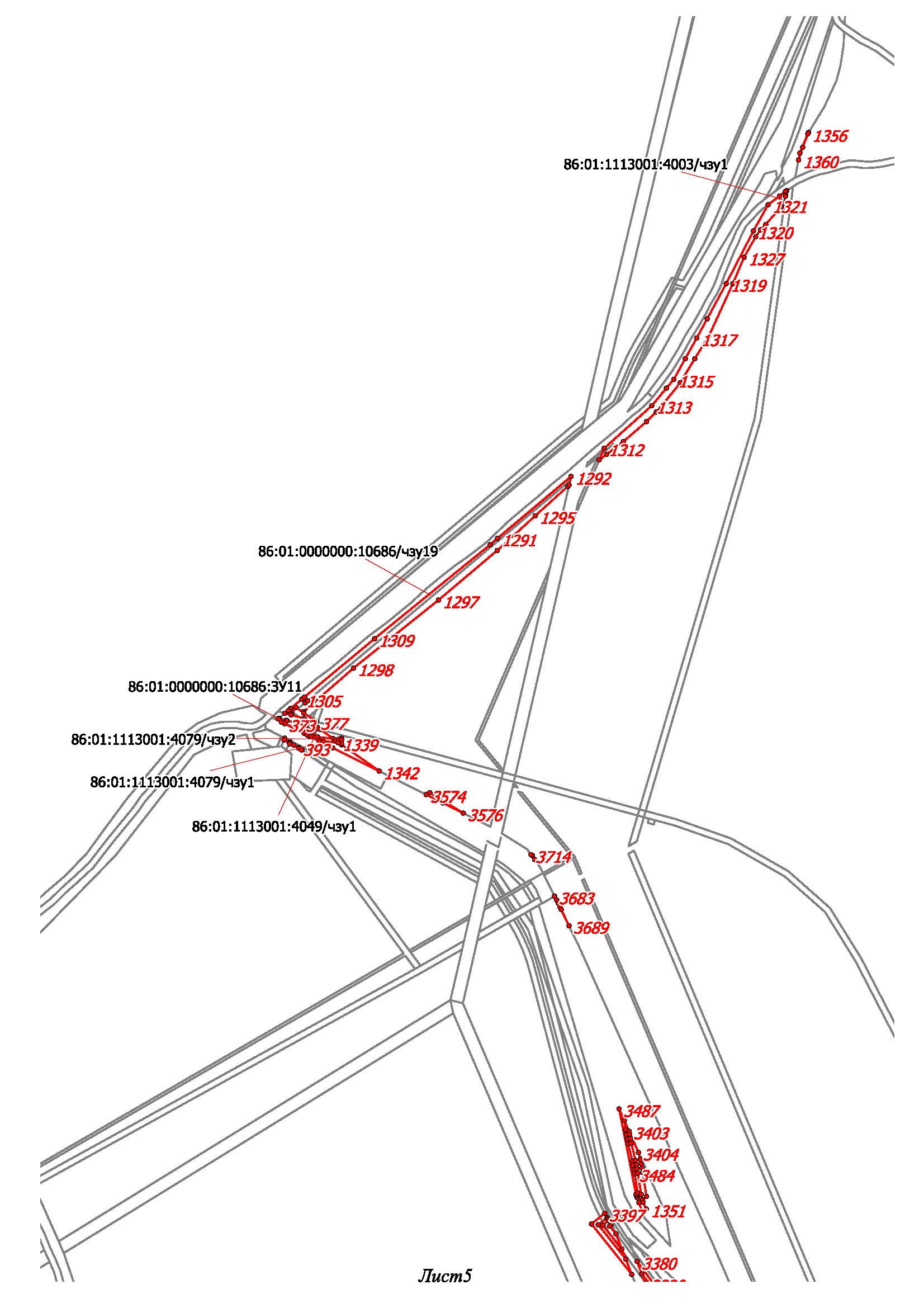 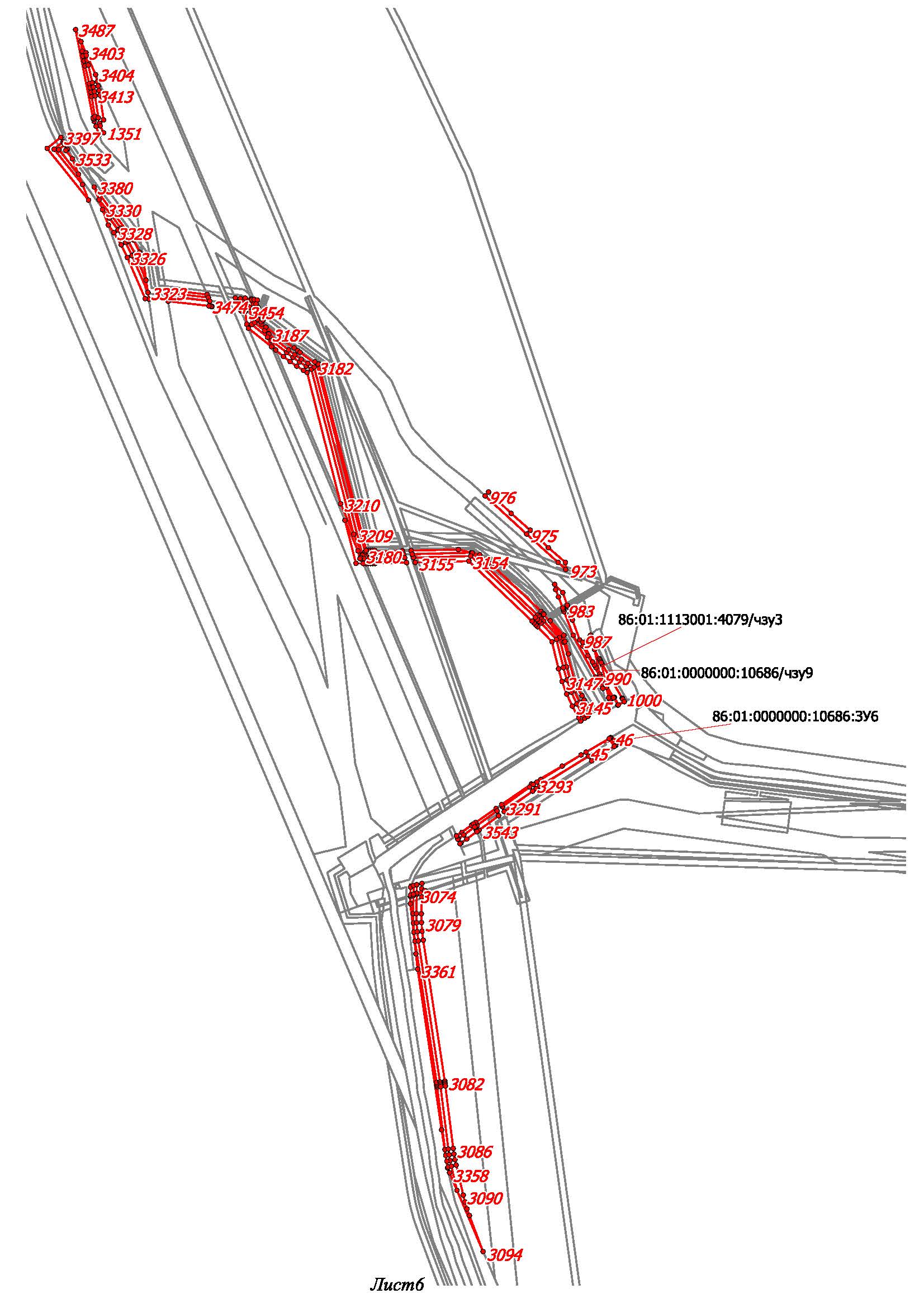 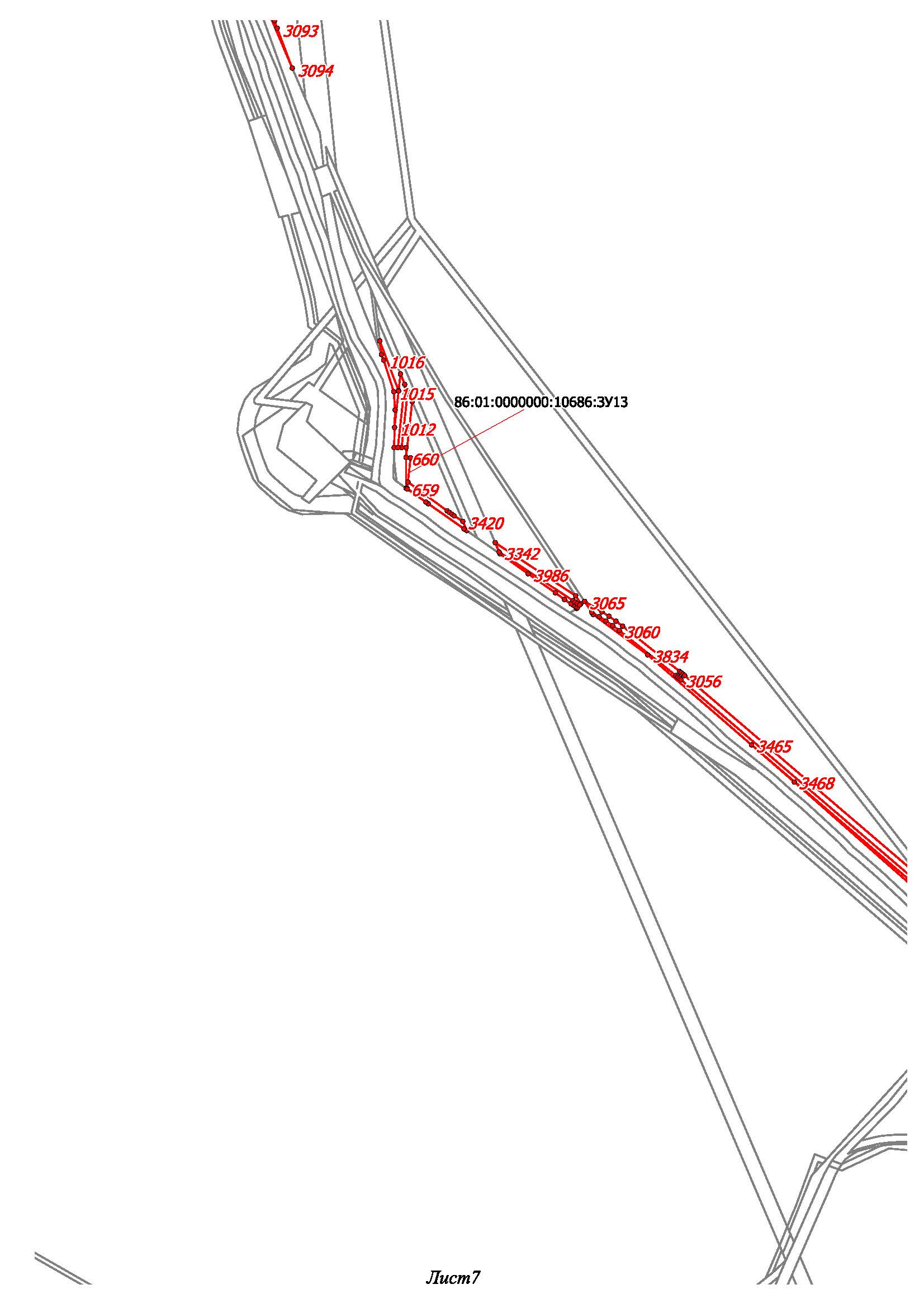 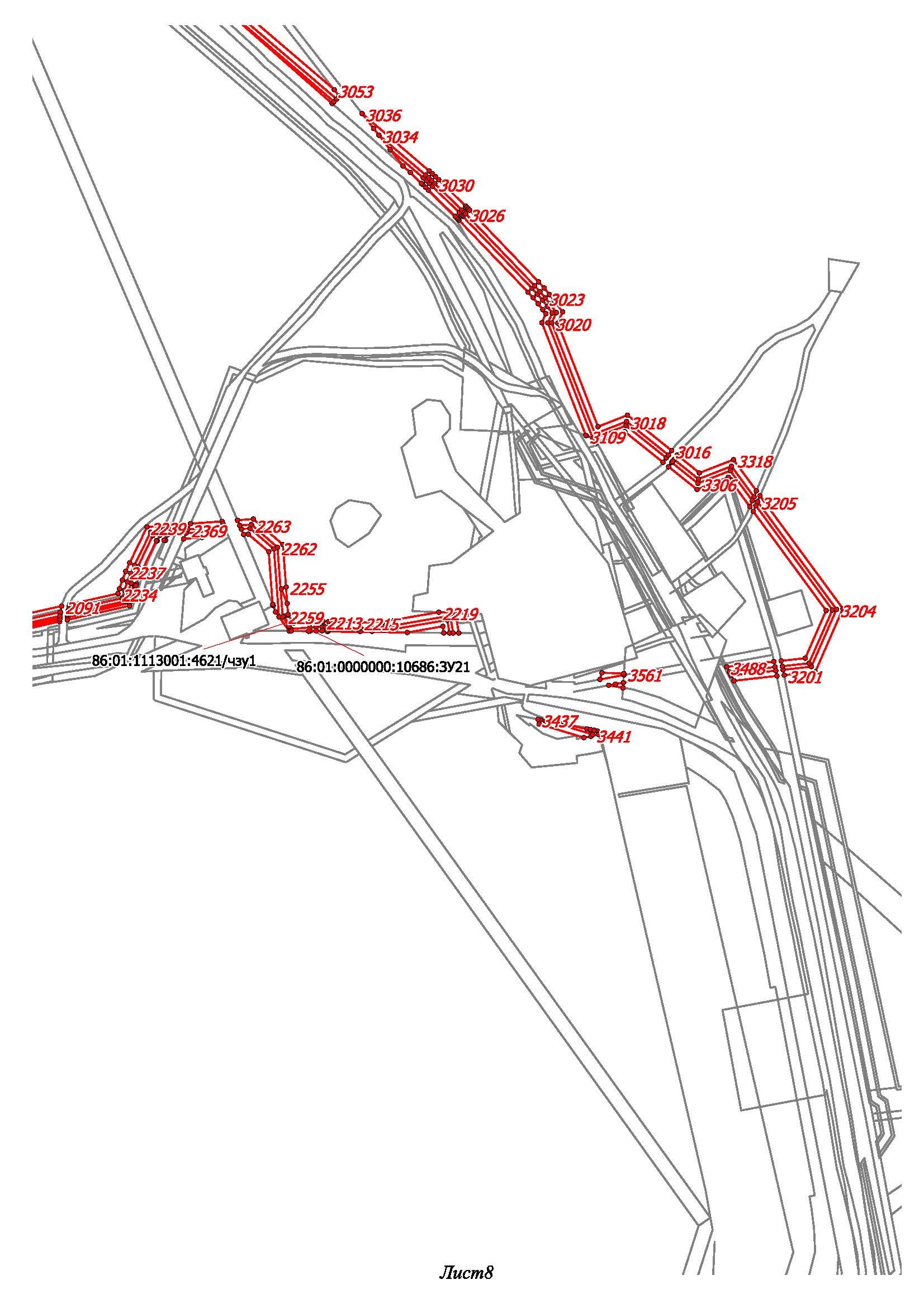 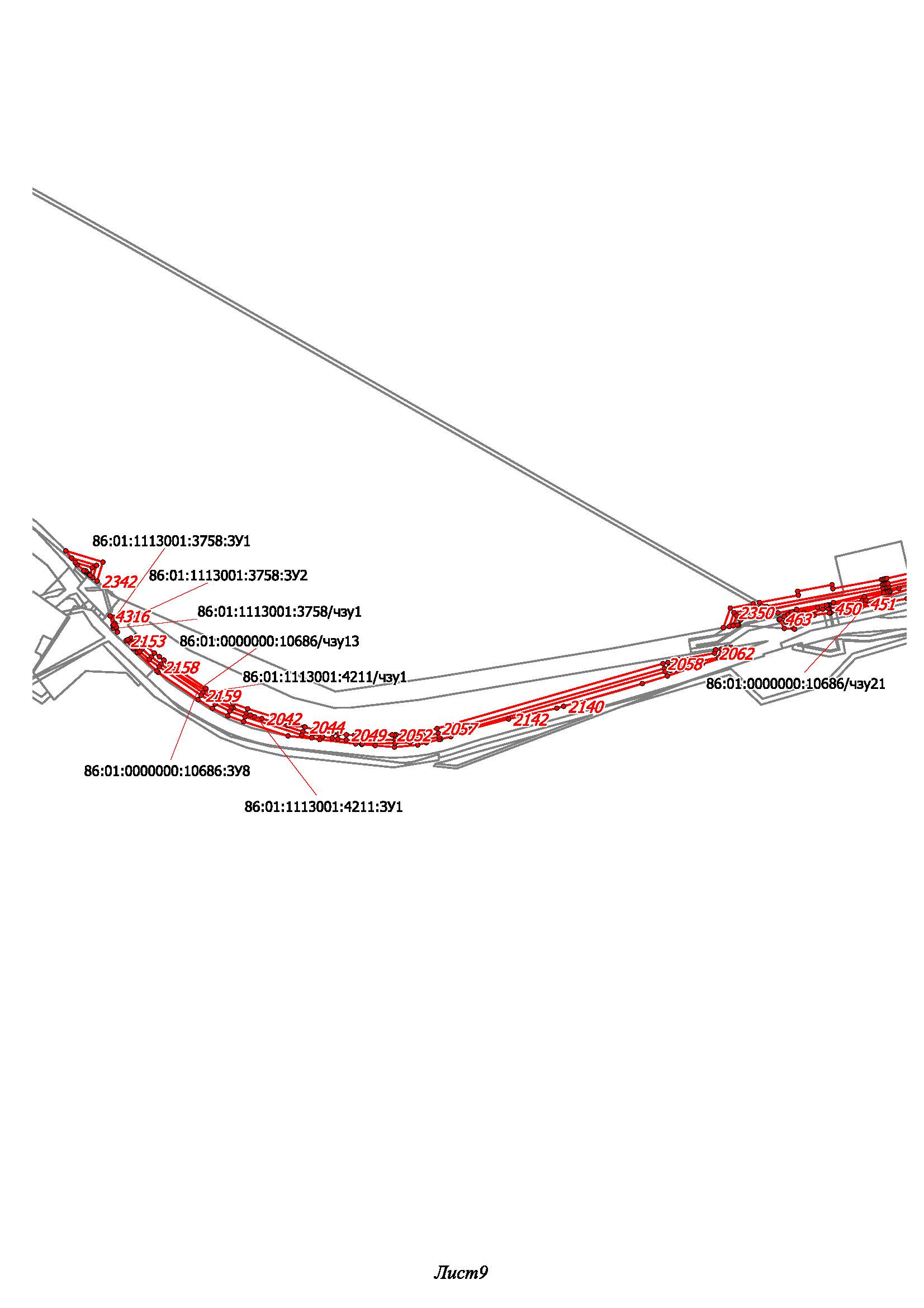 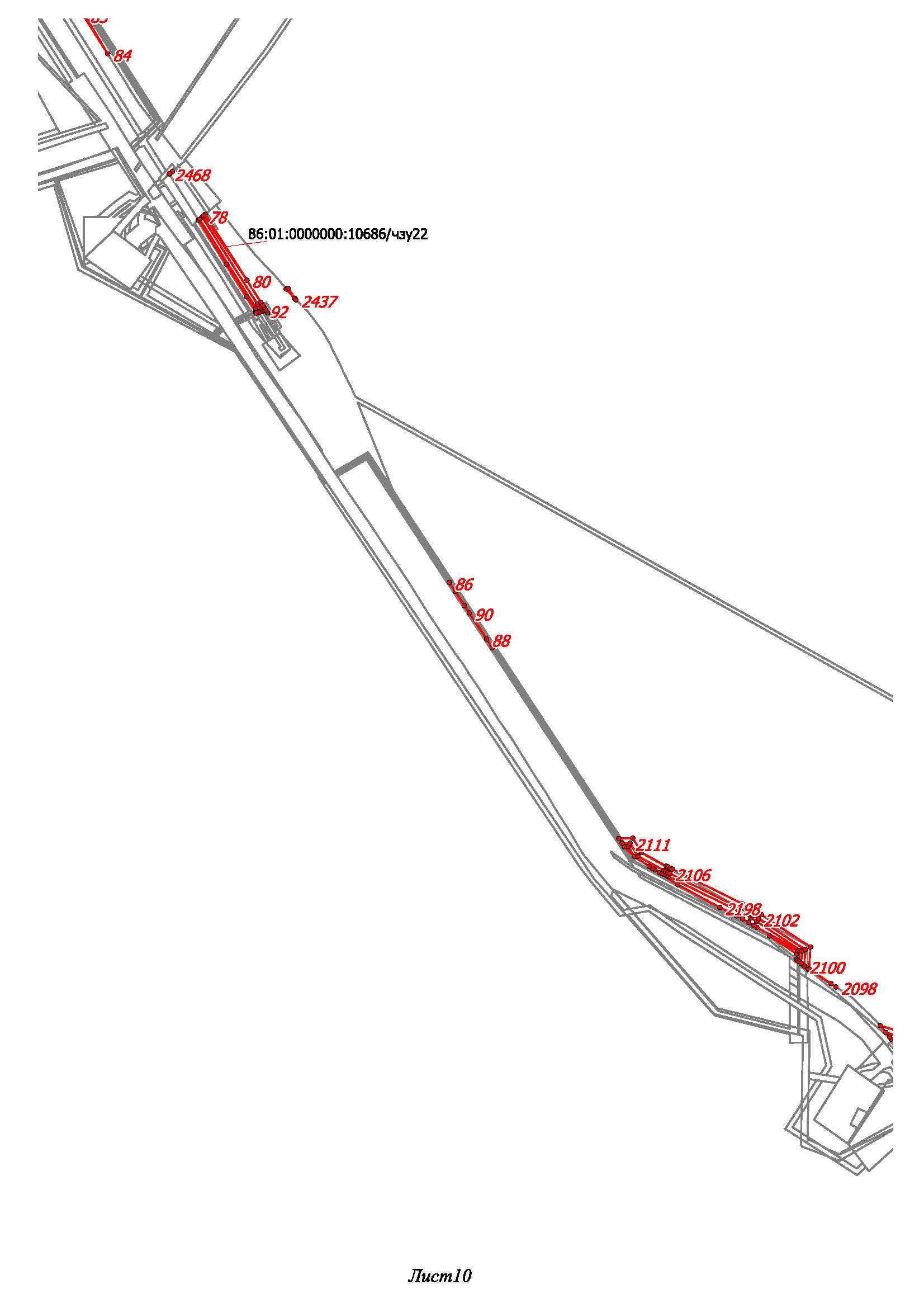 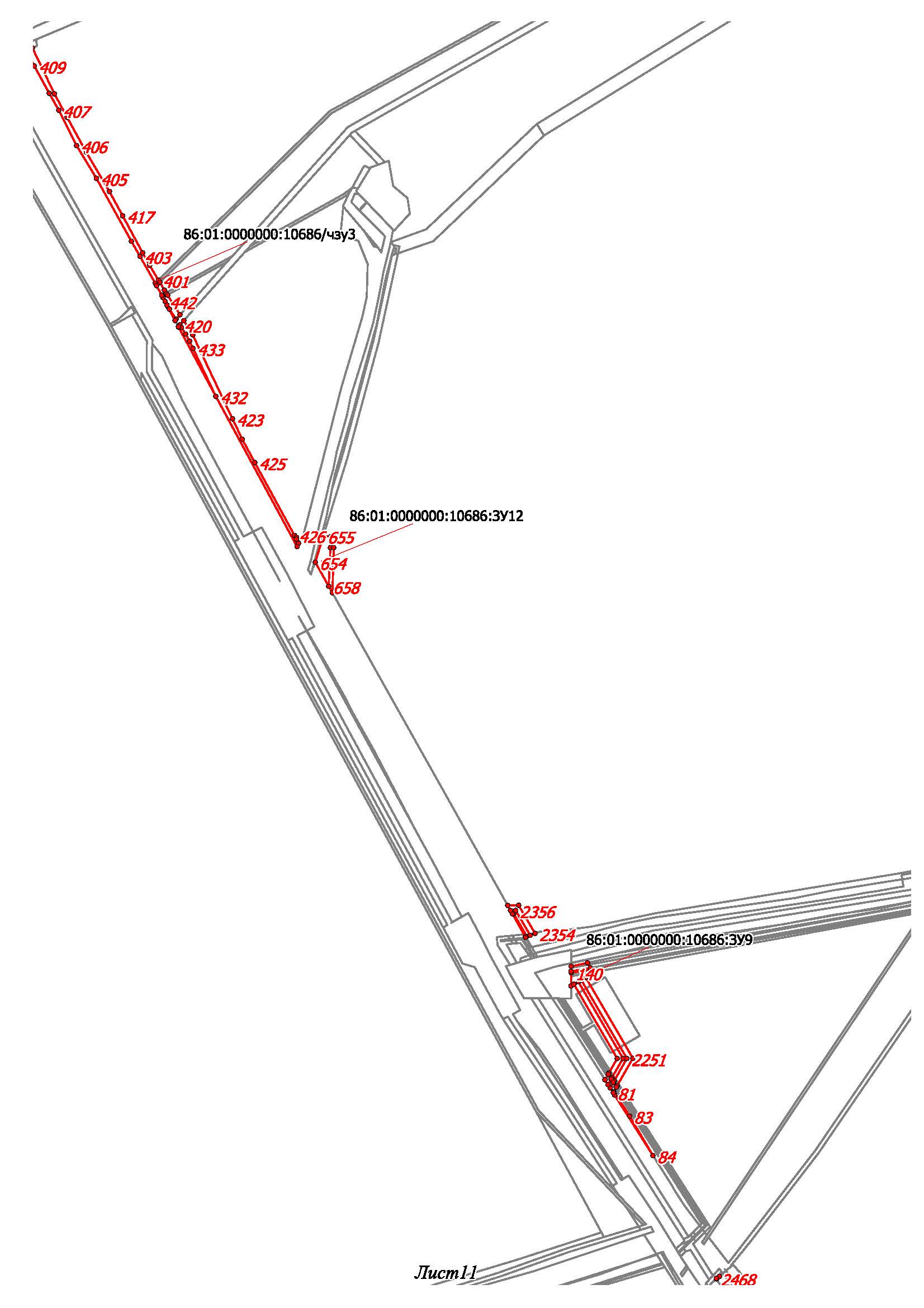 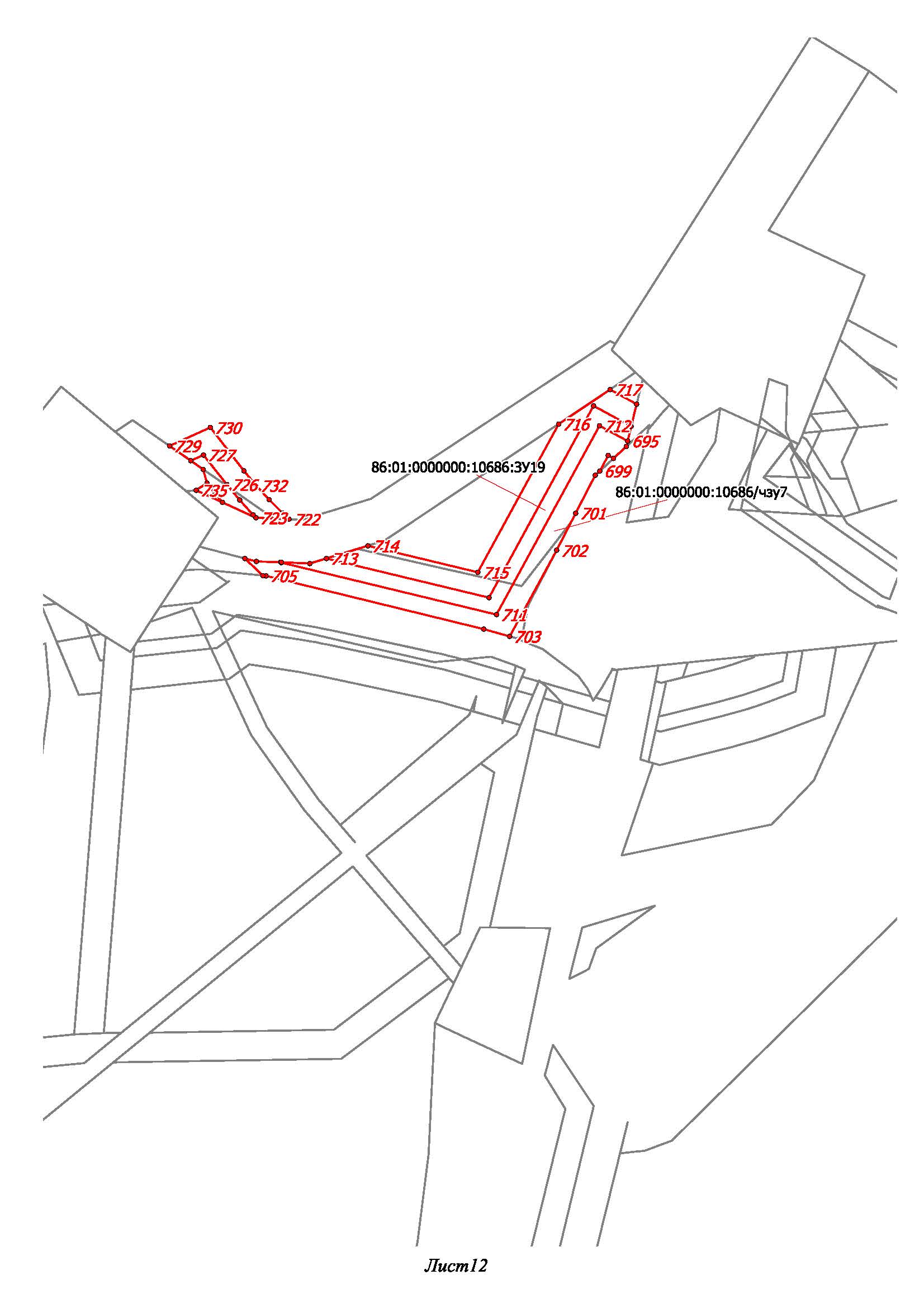 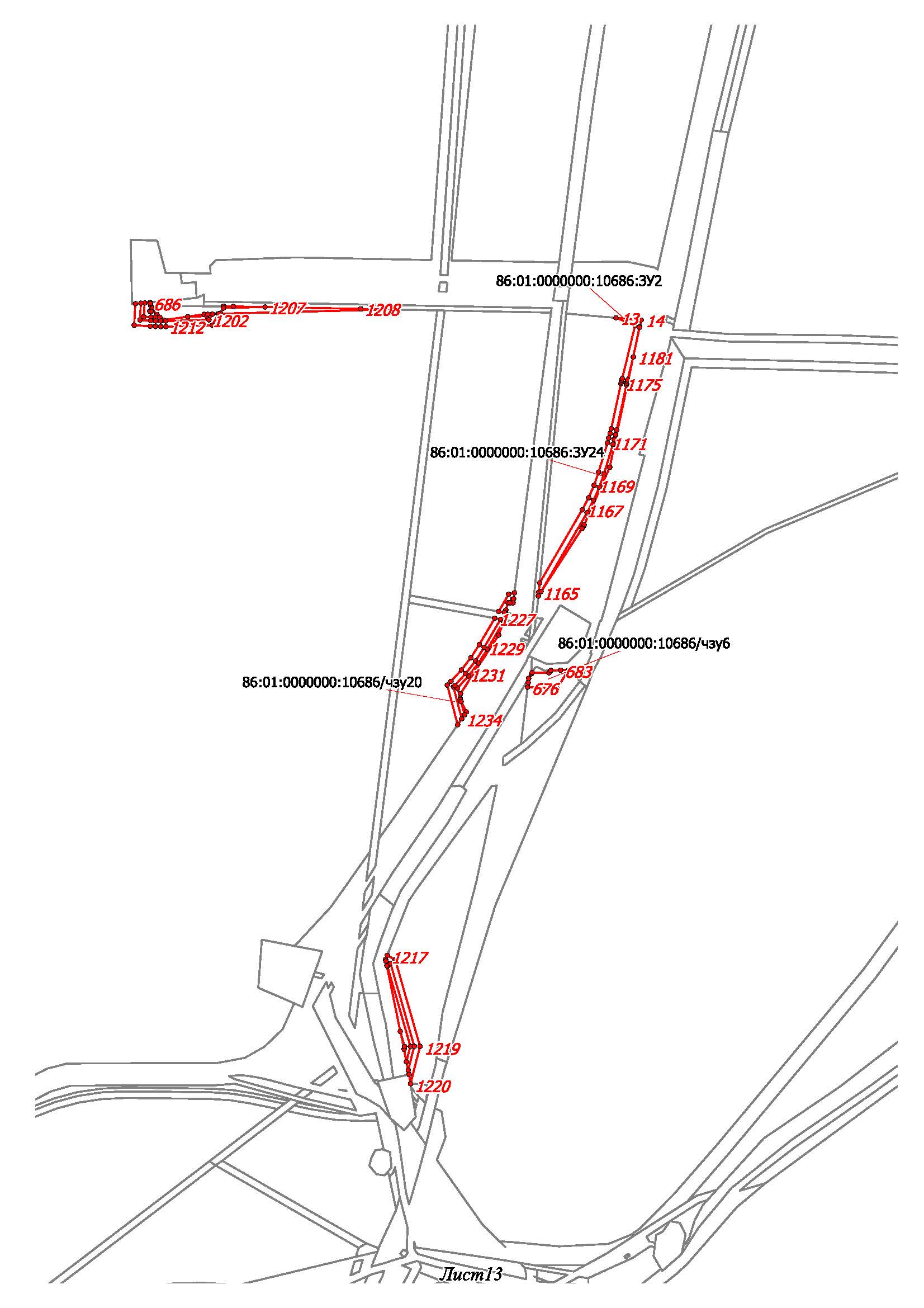 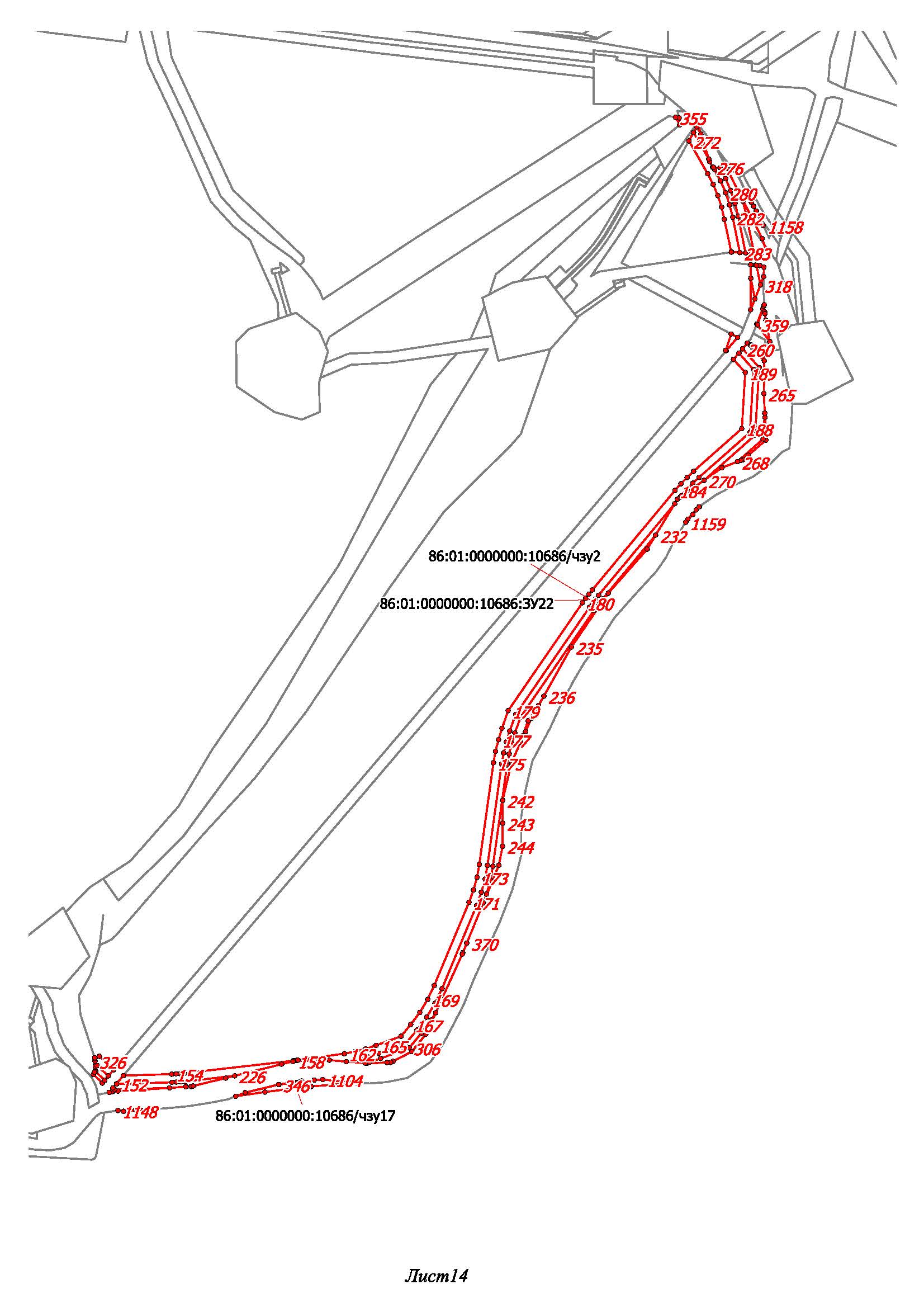 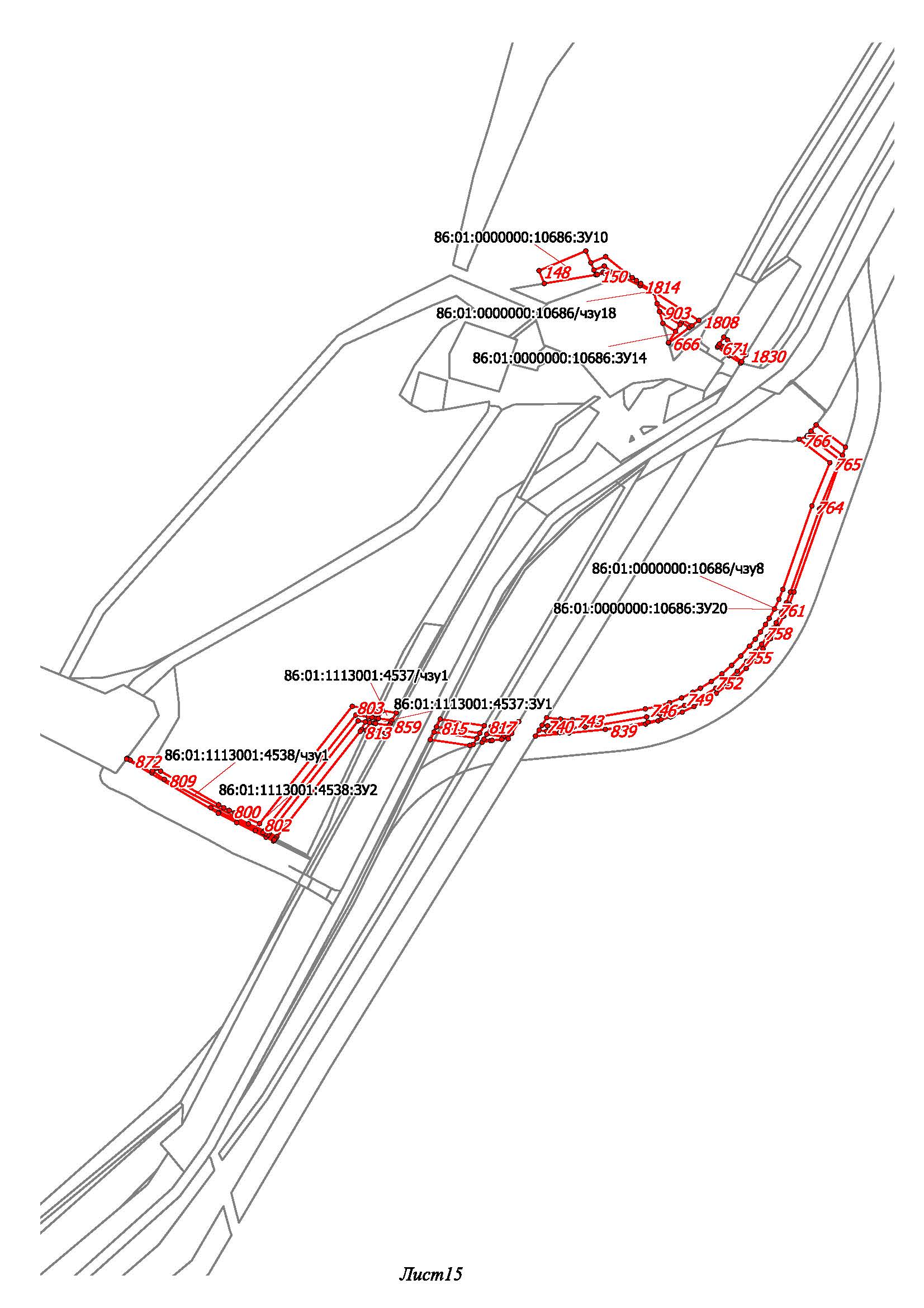 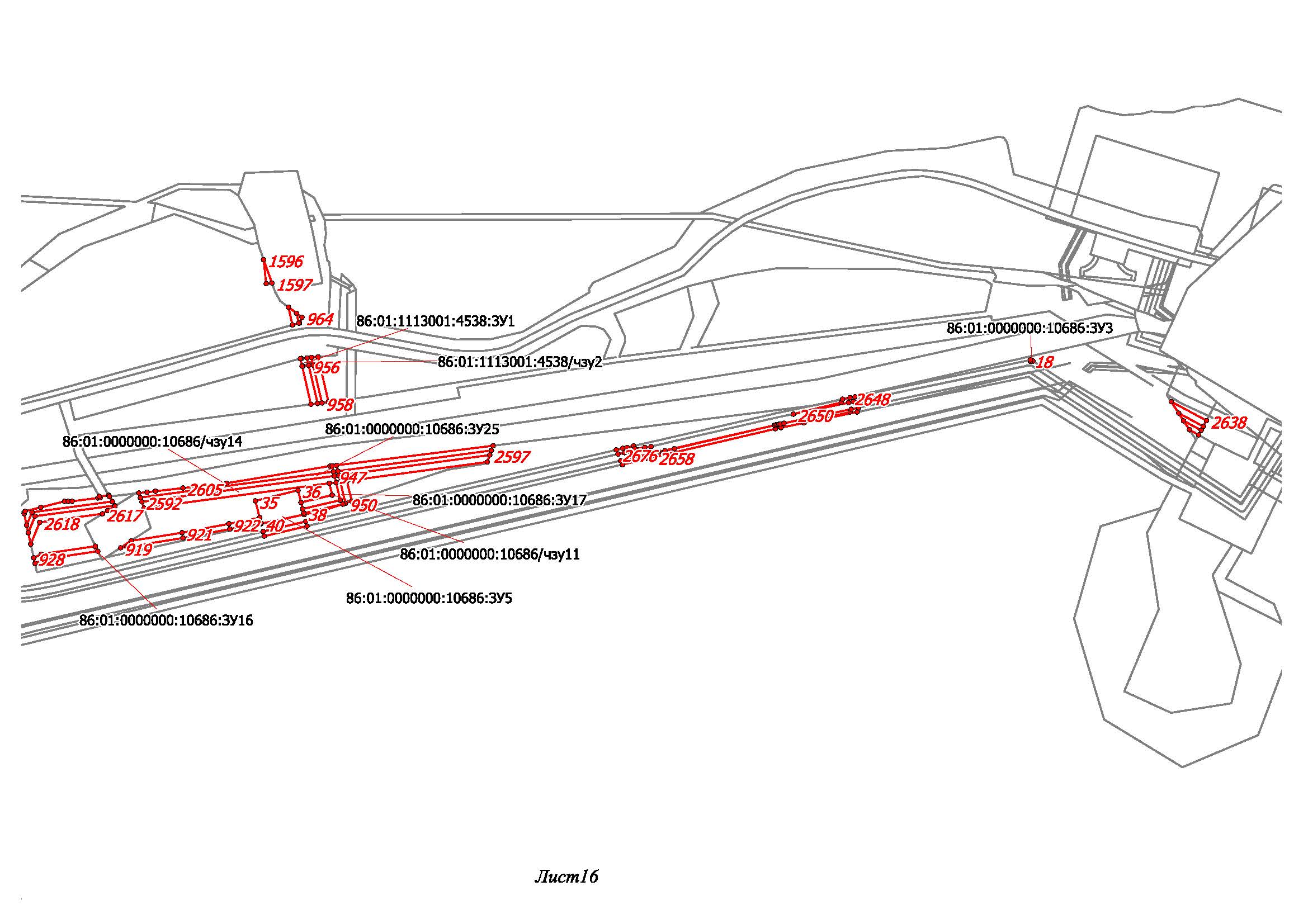 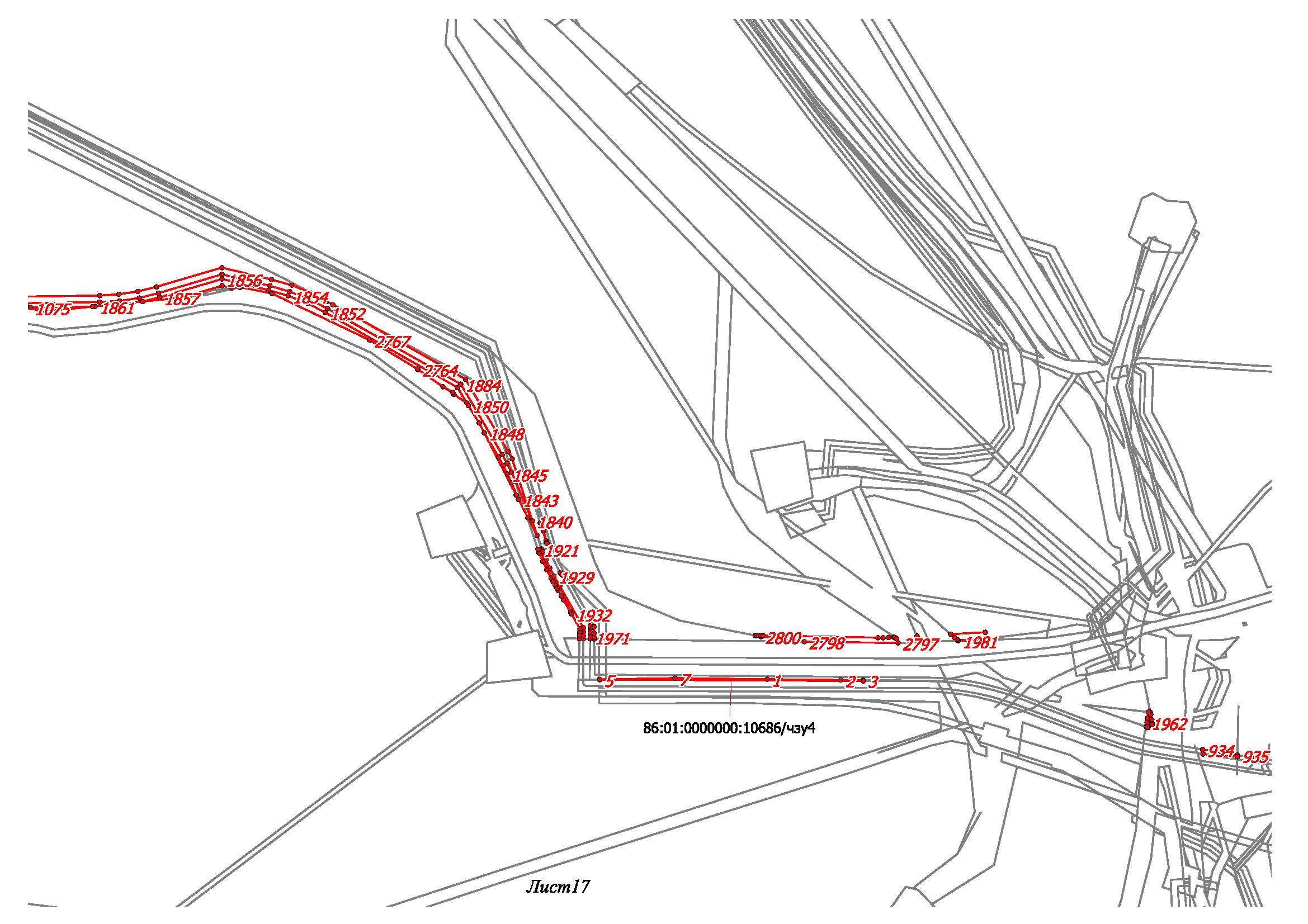 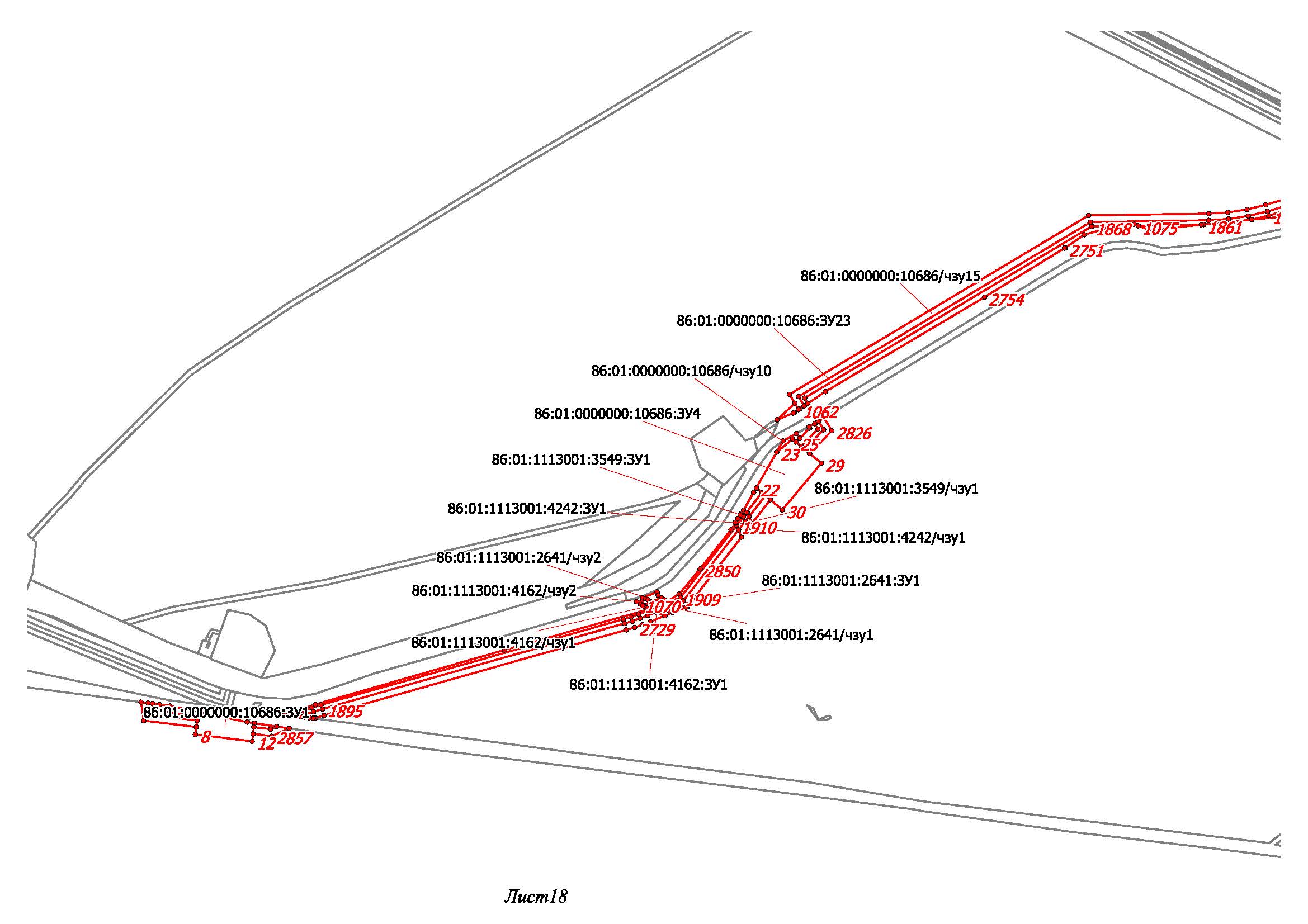 3. Текстовая часть3.1. Перечень образуемых земельных участковТаблица 1Перечень образуемых земельных участковПроектом межевания территории предусмотрено образование границ земельных участков/частей земельных участков для предоставления в аренду обществу с ограниченной ответственностью «ЛУКОЙЛ-Западная Сибирь» с целью строительства и эксплуатации проектируемого Объекта. Образование земельных участков, относящихся к территориям общего пользования или имуществу общего пользования, в том числе в отношении которых предполагается резервирование и (или) изъятие для государственных или муниципальных нужд, для строительства проектируемого Объекта не требуется.Образуемые земельные участки/части земельных участков расположены 
в эксплуатационных лесах Кондинского района, Урайского лесничества (Урайского участкового лесничества, Урайского урочища) в лесных кварталах 217, 218, 219, 220.3.2. Целевое назначение лесов, вид (виды) разрешенного использования лесного участка, количественные и качественные характеристики лесного участка, сведения о нахождении лесного участка в границах особо защитных участков лесов (в случае, если подготовка проекта межевания территории осуществляется в целях определения местоположения границ образуемых и (или) изменяемых лесных участков)Участки расположены в эксплуатационных лесах.Характеристики лесных участков представлены в таблице 2.Средние таксационные показатели насаждений лесного участка представлены 
в таблице 3.Таблица 2 Характеристика лесных участковТаблица 3Средние таксационные показатели насаждений лесного участка 3.3. Перечень координат характерных точек образуемых земельных участков3.4. Перечень координат характерных точек границ территории, применительно к которой осуществляется подготовка проекта межевания3.5. Вид разрешенного использования образуемых земельных участков, предназначенных для размещения линейных объектов и объектов капитального строительства, проектируемых в составе линейного объекта, а также существующих земельных участков, занятых линейными объектами и объектами капитального строительства, входящими в состав линейных объектов, в соответствии с проектом планировки территорииОбразуемые земельные участки расположены на землях лесного фонда, землях промышленности. Вид разрешенного использования для земель лесного фонда установлен 
в соответствии с пунктом 11 статьи 25 Лесного кодекса Российской Федерации - «Осуществление геологического изучения недр, разведка и добыча полезных ископаемых». Вид разрешенного использования земель промышленности, в соответствии 
с классификатором видов разрешенного использования земельных участков, утвержденных приказом Федеральной службы государственной регистрации, кадастра и картографии 
от 10 ноября 2020 года № П/0412 «Об утверждении классификатора видов разрешенного использования земельных участков» - недропользование (6.1).от 06 июня 2024 года№ 602пгт. МеждуреченскийОб утверждении проекта планировки и проекта межевания территорииГлава районаА.А.МухинНаименование трубопроводаØхS, ммПротяженность,мПроектная мощность,м3/сут.Рабочее давление,МПаВыкидные трубопроводыВыкидные трубопроводыВыкидные трубопроводыВыкидные трубопроводыВыкидные трубопроводыВЫКИДНАЯ ЛИНИЯ СКВ.1566 (Скв.№ 1527 - ЗУ-5),инв.№ 2405118889х51 353,9234,0ТЕХН.Т/ПРОВОД К-41 (Скв.№ 1582Л - ЗУ-41), инв.№ УНГ_030351189х5309,734,0ИтогоИтого1 663,6Нефтегазосборные трубопроводыНефтегазосборные трубопроводыНефтегазосборные трубопроводыНефтегазосборные трубопроводыНефтегазосборные трубопроводыН/ПРОВОД К-42 ДО Т.ВРЕЗКИ(ЗУ-42 до т.врезки), инв.№ УНГ_0301528159х61 975,01 2714,0Н/ПРОВОД К-42 ДО Т.ВРЕЗКИ(ЗУ-42 до т.врезки), инв.№ УНГ_0301528114х5перемычка56,43794,0НЕФТЕПРОВОД ЗУ-2-ЗУ-3 (ЗУ-3 - УП-2), инв.№ УНГ_0301528219х83 168,92 5394,0Н/ПРОВОД ДНС-4 - ТОЧКА ВРЕЗКИ (ЗУ-2) (УП-2 - ДНС-УПСВ № 4), инв.№ УНГ_0303654325х81 888,29 5164,0Н/ПРОВОД ДНС-4 - ТОЧКА ВРЕЗКИ (ЗУ-2) (УП-2 - ДНС-УПСВ № 4), инв.№ УНГ_0303654325х8резервная нитка28,69 5164,0ВЫКИДНАЯ ЛИНИЯ СКВ.1584,1506,1583, 1504 (ЗУ-20 до т.врезки), инв.№ УНГ_0301145159х6283,07764,0ТЕХНОЛОГИЧЕСКИЙ ТРУБОПРОВОД К-4 (Н) З-ТОЛ (Скв.№ 11 Р - Куст № 4), инв.№ УНГ_030182489х53 931,8774,0Н/ПРОВОД ДНС-4 ДО ЗУ-8 (ЗУ-25 до т.врезки), инв.№ УНГ_030332489х5260,0164,0ИтогоИтого11 591,9Высоконапорные водоводыВысоконапорные водоводыВысоконапорные водоводыВысоконапорные водоводыВысоконапорные водоводыВОДОВОД ОТ ВРП 2 до ВР.,1514Б,1515,1539 (т.врезки до БГ-2), инв.№ УНГ_0302790168х14448,697616,5ВЫСОКОНАПОРНЫЙ ВОДОВОД ВРП-25-СКВ. К-25, К-10 (ВРП-25 - скв.№ 1972), инв.№ УНГ_030187389х81 119,37216,5В/водовод от КНС-7 до К-56,57,58 (БКНС-7 до т.врезки Куст № 4), инв.№ УНГ_0304138219х1610 368,22 18421,0В/водовод от КНС-7 до К-56,57,58 (БКНС-7 до т.врезки Куст № 4), инв.№ УНГ_030413889х8перемычка №120,05521,0В/водовод от КНС-7 до К-56,57,58 (БКНС-7 до т.врезки Куст № 4), инв.№ УНГ_0304138114х10 перемычка №289,671921,0В/водовод от КНС-7 до К-56,57,58 (БКНС-7 до т.врезки Куст № 4), инв.№ УНГ_0304138168х14 перемычка №387,26521,0ВЫСОКОНАПОРНЫЙ ВОДОВОД КНС-7 - ТОЧКА ВРЕЗКИ (КНС-7 до т.вр.К-8), инв.№ УНГ_0303498219х166562,32 94621,0ИтогоИтого18 695,2Технологические трубопроводыТехнологические трубопроводыТехнологические трубопроводыТехнологические трубопроводыТехнологические трубопроводыВ/водовод от КНС-7 до К-56,57,58 (БКНС-7 до т.врезки Куст № 4), инв.№ УНГ_0304138219х16262 18421,0ВЫСОКОНАПОРНЫЙ ВОДОВОД КНС-7 - ТОЧКА ВРЕЗКИ (КНС-7 до т.вр.К-8), инв.№ УНГ_0303498219х16402 94621,0Участки трубопроводовКатегория участков трубопроводов поГОСТ Р 55990-2014Узлы линейной запорной арматуры, а также участки трубопроводов по 250 м, примыкающие к нимСПересечения с подземными коммуникациями в пределах 20 м по обе стороны пересекаемой коммуникацииСАвтомобильные дороги, включая участки по обе стороны дороги на расстоянии не менее 25 м каждый 
от подошвы насыпи или бровки выемки земляного полотна дорогиСНесудоходные водные преграды шириной зеркала воды в межень до 25 м в русловой части с поймами по ГВВ 10% обеспеченности. Участки трубопроводов протяженностью 1000 м от границ ГВВ 10% обеспеченностиСПересечение с ВЛ на расстоянии 1000 м в обе стороны от пересеченияСБолото II и III типаСУчастки трубопроводовКатегория участков поГОСТ Р 55990-2014Узлы линейной запорной арматуры, а также участки трубопроводов по 250 м, примыкающие к нимСПересечения с подземными коммуникациями в пределах 20 м по обе стороны пересекаемой коммуникацииСАвтомобильные дороги, включая участки по обе стороны дороги на расстоянии не менее 25 м каждый 
от подошвы насыпи или бровки выемки земляного полотна дорогиСУчастки трубопроводов протяженностью 1000 м от границ ГВВ 10% обеспеченностиСПересечение с ВЛ на расстоянии 1000 м в обе стороны от пересеченияСБолото II и III типаС1906825.082448459.72906822.472448428.63906819.012448387.44906814.222448385.15906822.7324483676906837.972448374.27906840.762448407.48906842.432448427.39906843.332448438.110907150.882448412.311907151.092448412.212907151.32448412.213907151.512448412.214907921.362448350.6159079522448329.516908571.93244828017908574.172448279.818908576.432448279.719908578.662448279.620908731.952448273.821908813.232448266.822908814.462448266.723908815.692448266.524908816.922448266.425909013.422448244.226909016.312448243.927909019.22448243.628909022.092448243.429909348.52448224.430909359.332448223.431909370.042448221.532909380.582448218.833909484.492448187.634909486.22448187.135909487.92448186.536909489.61244818637909699.93244811438909700.842448113.639909701.762448113.340909702.68244811341909961.752448018.242909976.022448013.743909990.672448010.644910005.532448008.945910020.492448008.546910050.612448009.247910218.022448111.248910218.922448111.849910219.812448112.350910220.72448112.951910292.442448158.652910315.812448173.453910368.762448161.754910390.682448156.855910436.132448185.856910443.982448191.157910451.492448196.958910458.662448203.159910471.182448214.660910480.892448224.461910489.72244823562910497.612448246.263910529.35244829664910535.182448295.765910536.062448315.766910518.72448316.567910480.76244825768910473.852448247.169910466.122448237.970910457.632448229.371910445.12448217.872910438.842448212.373910432.262448207.374910425.42448202.675910386.932448178.176910312.042448194.777910209.962448129.878910209.192448129.379910208.42448128.880910207.622448128.381910044.782448029.182910020.022448028.583910006.932448028.884909993.922448030.385909981.112448033.186909968.62244803787909709.562448131.888909708.512448132.189909707.462448132.590909706.392448132.991909496.082448204.992909494.142448205.593909492.192448206.294909490.232448206.895909386.322448237.996909374.28244824197909362.042448243.298909349.662448244.499909023.262448263.4100909020.732448263.6101909018.192448263.8102909015.672448264.1103908819.182448286.3104908817.762448286.4105908816.352448286.6106908814.942448286.7107908733.182448293.8108908579.422448299.5109908577.452448299.6110908575.52448299.7111908573.522448299.9112907958.932448349113907928.282448370.1114907153.12448432.1115907152.922448432.1116907152.742448432.1117907152.562448432.2118899238.82450387.6119899442.862450237.8120899424.742450191.3121899503.732450092.8122899488.042450052.5123899629.832449997.2124899645.042450003.9125899659.882449993126899668.932449986.1127899677.672449978.7128899686.092449971129899784.422449876.6130899786.292449874.8131899788.162449872.9132899789.992449871.1133899826.042449834.3134899830.122449830135899834.122449825.7136899838.012449821.2137900222.982449370.9138900224.972449368.6139900226.942449366.2140900228.872449363.8141900290.392449286.4142900297.322449277.3143900303.852449267.9144900309.942449258.2145900325.842449231.6146900327.652449228.7147900329.512449225.7148900331.422449222.8149900440.972449056.7150900443.172449053.5151900445.42449050.2152900447.692449047.1153900486.892448993.5154900519.942448997.1155900520.62448991.1156900651.712449005.4157900936.682448879.9158900940.432448878.2159900944.22448876.7160900948.022448875.2161901105.612448815.2162901115.752448811.6163901126.042448808.4164901136.482448805.7165901182.022448795.1166901190.272448793.3167901198.612448791.8168901206.992448790.6169901301.52448778.9170901303.922448778.6171901306.332448778.3172901308.742448777.9173901522.192448745.3174901535.42448743.6175901548.682448742.7176901561.992448742.5177901587.192448742.9178901594.822448751.1179901600.022448743.1180901635.082448743.6181901657.952448784.6182901663.252448793.7183901668.912448802.5184901674.912448811.1185901747.42448910.6186901751.222448916187901754.892448921.4188901758.42448927189901800.092448995.4190901791.472449000.9191901821.892449048.6192901823.372449047.7193901851.72449094.2194901868.772449083.8195901865.752449078.8196901877.952449071.4197901867.542449054.3198901859.612449059.1199901844.442449034.2200901848.872449031.4201901839.122449015.5202901868.592448997.6203901884.842448988.5204901901.722448980.8205901919.162448974.3206901937.042448969.3207901983.062448958.1208902009.742448932.7209902012.852448929.7210902015.912448926.6211902018.912448923.5212902115.352448822213902114.572448791.3214902114.442448791.6215902112.532448713.1216902112.452448713.1217902111.522448671.7218902111.462448668.8219902111.442448665.9220902111.452448663221902111.492448659.2222902393.282448587223902400.592448574.6224902406.652448564.9225902413.172448555.6226902420.122448546.5227902457.212448500.4228902462.272448505.3229902467.82448496.8230902489.922448494.4231902499.352448433.6232902499.842448430.2233902500.292448426.9234902500.72448423.6235902510.562448338.5236902562.112448316.1237902582.922448306238902602.762448294.1239902621.452448280.4240902716.092448204.6241902762.112448262242902799.622448256.3243902806.482448255.1244902813.312448253.8245902820.12448252.3246902846.872448245.9247902853.82448244.4248902860.782448243.1249902867.82448242250902912.182448235.5251902924.222448233.5252902936.132448230.9253902947.912448227.8254902999.132448212.8255903006.22448210.6256903013.212448208.3257903020.162448205.7258903162.162448150.7259903167.342448148.6260903172.472448146.4261903177.542448144.1262903209.142448129.5263903214.122448127.1264903219.042448124.6265903223.912448122.1266903293.192448084.5267903391.212447924.5268903378.312447900.7269903420.152447832.5270903422.752447828.3271903425.442447824.2272903428.222447820.1273903482.762447742.3274903497.922447752.9275903523.722447716276903513.572447708.9277903534.552447689.7278903592.52447752.9279903596.762447757.7280903600.92447762.6281903604.92447767.6282903809.872448030.8283903811.522448032.9284903813.192448035285903814.872448037.1286903974.472448229.5287903977.42448233288903980.382448236.4289903983.422448239.8290903988.842448245.7291904005.12448261.8292904022.72448276.5293904041.522448289.5294904107.522448331295904116.872448336.6296904126.452448341.9297904136.242448346.7298904243.242448396.5299904258.922448404.5300904273.972448413.7301904288.322448423.9302904290.252448425.4303904299.382448432.8304904308.142448440.6305904316.52448448.9306904348.692448482.2307904387.82448493.4308904398.122448496.6309904408.292448500.3310904418.292448504.5311904494.732448538.1312904502.942448541.5313904511.262448544.7314904519.692448547.6315904569.032448563.5316904595.132448550.1317904610.222448555318904619.162448558.1319904627.982448561.5320904636.662448565.3321904847.012448661.8322904849.222448662.8323904851.452448663.8324904853.672448664.8325904921.872448693.8326904924.792448695327904927.72448696.3328904930.592448697.7329905070.872448764.1330905072.672448764.9331905074.462448765.8332905076.282448766.6333905140.252448795.1334905168.982448792.1335905198.932448755.1336905202.92448756.6337905211.442448746338905209.412448742.2339905241.232448702.9340905262.432448700.7341905262.922448705.4342905312.742448700.2343905312.242448695.5344905331.942448693.4345905337.252448692.8346905342.552448692.1347905347.842448691.3348905350.992448690.7349905358.912448689.3350905366.762448687.6351905374.562448685.6352905412.812448675.5353905426.932448728.9354905611.752448679.9355905613.912448679.3356905616.072448678.7357905618.232448678.1358906131.782448527.8359906141.12448525.3360906150.532448523.2361906160.042448521.4362906319.272448495.1363906325.972448494.1364906332.692448493.2365906339.442448492.6366906707.032448463.5367906736.72448488.8368906795.542448419.8369906780.332448406.8370906734.462448460.6371906713.712448442.9372906337.852448472.7373906330.562448473.4374906323.262448474.3375906316.012448475.3376906156.782448501.7377906146.472448503.6378906136.272448505.9379906126.162448508.6380905612.622448658.9381905610.622448659.5382905608.632448660.1383905606.632448660.6384905441.152448704.4385905427.032448651.1386905369.442448666.3387905362.242448668.1388905354.992448669.7389905347.72448671390905344.532448671.5391905339.652448672.3392905334.762448673393905329.862448673.5394905310.162448675.6395905308.322448658.1396905258.52448663.4397905260.332448680.8398905230.912448683.9399905158.652448773400905143.492448774.6401905084.422448748.3402905082.752448747.6403905081.092448746.8404905079.442448746405904939.162448679.6406904936.032448678.2407904932.872448676.7408904929.692448675.4409904861.52448646.4410904859.442448645.5411904857.392448644.6412904855.352448643.6413904645.012448547.1414904635.62448543415904626.052448539.3416904616.362448535.9417904593.392448528.6418904567.282448541.9419904525.832448528.6420904518.052448525.9421904510.362448523422904502.792448519.8423904426.352448486.1424904415.522448481.7425904404.52448477.7426904393.312448474.2427904359.352448464.5428904330.92448435429904321.822448426430904312.342448417.6431904302.442448409.5432904300.512448408.1433904284.982448397434904268.662448387.1435904251.682448378.4436904144.692448328.6437904135.642448324.1438904126.82448319.3439904118.172448314.1440904052.192448272.6441904034.82448260.5442904018.552448247443904003.562448232.1444903998.132448226.2445903995.322448223.1446903992.572448220447903989.882448216.8448903830.272448024.3449903828.712448022.4450903827.172448020.5451903825.652448018.6452903620.672447755.3453903616.352447749.9454903611.862447744.6455903607.252447739.4456903535.792447661.4457903496.792447697.2458903481.122447686.2459903455.322447723.1460903466.382447730.8461903411.832447808.7462903408.832447813.1463903405.922447817.5464903403.12447822465903355.242447900.1466903368.122447923.9467903278.942448069.4468903214.372448104.5469903209.872448106.9470903205.332448109.2471903200.732448111.4472903169.142448126473903164.452448128.1474903159.722448130.1475903154.932448132476903012.922448187477903006.532448189.4478903000.052448191.6479902993.522448193.6480902942.312448208.6481902931.432448211.5482902920.422448213.9483902909.322448215.8484902864.932448222.2485902857.342448223.4486902849.782448224.8487902842.272448226.5488902815.492448232.8489902809.232448234.2490902802.922448235.4491902796.592448236.5492902770.492448240.5493902719.192448176.5494902608.952448264.8495902591.682448277.4496902573.382448288.4497902554.172448297.8498902492.032448324.7499902480.842448421.3500902480.462448424.4501902480.052448427.4502902479.592448430.5503902472.512448476.2504902448.972448478.7505902404.532448533.95069023972448543.8507902389.952448554508902383.382448564.5509902380.292448569.7510902091.672448643.6511902091.462448662.7512902091.452448665.9513902091.472448669.1514902091.532448672.2515902095.152448814.3516902004.422448909.7517902001.642448912.6518901998.822448915.4519901995.962448918.2520901973.152448939.9521901932.352448949.8522901912.972448955.3523901894.082448962.3524901875.782448970.7525901858.192448980.5526901828.672448998.5527901819.292448983.2528901816.952448984.7529901775.482448916.6530901771.672448910.6531901767.72448904.6532901763.572448898.8533901691.072448799.3534901685.522448791.4535901680.312448783.2536901675.422448774.9537901646.922448723.8538901562.292448722.5539901547.872448722.7540901533.482448723.7541901519.172448725.5542901305.722448758.1543901303.52448758.5544901301.272448758.8545901299.032448759.1546901204.522448770.8547901195.452448772.1548901186.422448773.7549901177.462448775.6550901131.922448786.3551901120.632448789.2552901109.482448792.6553901098.492448796.5554900940.892448856.5555900936.772448858.1556900932.682448859.8557900928.612448861.6558900648.552448985559900610.772448980.8560900522.772448971.2561900523.842448961.5562900524.042448959.65639005032448957.3564900503.072448951.4565900494.812448949.8566900482.872448955.1567900464.152448953568900461.052448981.4569900460.042448990.6570900463.952448991571900431.552449035.3572900429.072449038.7573900426.652449042.2574900424.292449045.7575900314.732449211.7576900312.672449214.9577900310.652449218.1578900308.682449221.4579900292.792449247.9580900287.152449256.8581900281.142449265.5582900274.742449274583900213.222449351.3584900211.442449353.6585900209.622449355.8586900207.782449357.9587899879.612449741.8588899822.812449808.2589899819.222449812.3590899815.532449816.4591899811.762449820.3592899775.712449857.1593899774.012449858.8594899772.32449860.5595899770.572449862.2596899672.232449956.6597899664.472449963.7598899656.412449970.5599899648.052449976.9600899642.512449981601899630.292449975.6602899462.152450041.1603899480.912450089.3604899401.912450187.8605899418.672450230.8606899236.272450364.7607899171.112450336.1608899150.722450150.9609899149.752450139.8610899149.312450128.6611899149.382450117.5612899151.182450057.7613899082.182450037614899096.752449988.5615899148.082449976.4616899150.742449987.7617899170.222449983.2618899171.662449982.8619899163.652449948.9620899159.452449931.16218991632449919.3622899167.442449902.5623899170.762449885.5624899172.912449868.2625899172.982449867.5626899237.782449856.3627899223.582449773.9628899221.432449758.3629899220.292449742.7630899220.182449727631899221.292449683.5632899221.372449674.8633899221.162449666.2634899220.662449657.5635899219.042449635.7636899230.252449628.1637899326.632449620.9638899361.572449580.4639899354.222449481.6640899358.582449483.4641899359.12449479.8642899353.442449471.1643899350.742449434.9644899301.622449411.2645899290.032449406646899278.212449401.3647899266.162449397.2648899259.652449395.2649899203.132449143.6650899202.532449140.9651899201.972449138.2652899201.442449135.4653899187.942449063.8654899193.842449062.7655899184.222449011.6656899178.312449012.7657899159.412448912.3658899092.822448888.9659899082.892448836.3660899081.272448828.4661899079.422448820.5662899077.322448812.7663898981.612448479664898976.722448458.6665898973.632448437.9666898972.352448417667898971.512448368.9668898971.62448357.1669898972.252448345.4670898973.482448333.8671898974.562448325.4672898976.842448311.2673898979.972448297.2674898983.942448283.3675899010.742448199.4676899018.782448177.8677899028.842448157.2678899040.842448137.5679899082.882448075.6680899093.132448061.7681899104.362448048.5682899116.52448036.1683899143.32448010.8684899159.332448027.7685899187.462447976.3686899183.822447972.4687899227.512447985.5688899245.832447924689899268.952447902.1690899282.952447887.8691899295.82447872.5692899307.432447856.3693899329.122447823.3694899362.582447825.3695899411.512447751696899417.252447741.9697899422.62447732.6698899427.562447723699899480.132447616.4700899481.652447613.4701899483.212447610.4702899484.812447607.4703899505.162447570.2704899526.862447557705899526.112447524.2706899529.492447522.2707899538.92447516.2708899548.052447509.7709899556.922447503710899567.282447494.7711899573.92447489.5712899580.72447484.7713899587.662447480714899763.912447366.8715899766.132447365.4716899768.352447363.9717899770.542447362.4718899808.352447336.47198998102447335.3720899811.662447334.2721899813.332447333.1722900012.032447203.9723900013.062447203.2724900014.082447202.6725900015.12447201.9726900206.272447073.6727900247.752447109.9728900357.052447036.57299003422446992.5730900474.052446903.9731900480.692446913.8732900481.582446915.1733900535.922446878.7734900535.532446878.1735900528.42446867.5736900588.242446827.3737900591.862446832.7738900631.042446806.4739900627.412446801740900690.572446758.7741900694.742446755.9742900698.962446753.3743900703.242446750.7744900791.982446698.9745900853.992446734.3746900973.062446664.8747900979.742446676.2748901017.112446654.4749901007.012446608.2750901079.152446566.1751901079.022446539.7752901078.942446524753901142.322446486.9754901144.852446485.5755901147.392446484.1756901149.942446482.7757901519.532446284.5758901528.432446290759901531.362446291.8760901605.262446294.2761901605.422446289.3762901621.992446290.1763901623.032446267.6764901606.292446261.7765901607.132446234.9766901756.152446155767901759.662446153.2768901763.192446151.3769901766.762446149.6770901898.622446087.1771901909.212446081.8772901919.562446076773901929.622446069.7774901956.342446052.3775901959.922446050776901963.542446047.7777901967.192446045.67789020182446016779902019.232446015.3780902020.472446014.6781902021.72446013.9782902127.582445954.9783902128.82445954.2784902130.012445953.5785902131.222445952.8786902179.932445924.6787902182.122445923.4788902184.322445922.2789902186.532445921790902290.362445865.1791902294.312445863792902298.232445860.7793902302.12445858.4794902346.422445831.5795902340.682445822.1796902342.852445816797902336.262445814.8798902331.342445806.7799902339.592445801.4800902346.532445795.7801902350.512445790.1802902375.152445796.1803902388.822445787.88049023872445771.48059023672445771.1806902345.832445768.3807902301.142445795.5808902318.962445824.8809902291.732445841.3810902288.152445843.5811902284.542445845.5812902280.892445847.5813902177.062445903.3814902174.672445904.6815902172.272445906816902169.92445907.3817902121.22445935.5818902120.082445936.2819902118.962445936.8820902117.842445937.4821902011.972445996.5822902010.632445997.2823902009.292445998824902007.962445998.8825901957.152446028.3826901953.192446030.6827901949.272446033828901945.392446035.5829901918.682446053830901909.382446058.8831901899.832446064.1832901890.042446069.1833901758.22446131.6834901754.332446133.4835901750.492446135.4836901746.692446137.4837901587.512446222.7838901587.232446231.5839901586.532446253.9840901586.52446254.6841901585.582446254.3842901568.762446248.3843901549.32446251.7844901521.822446256.5845901521.552446262.2846901520.262446261.4847901140.482446465.1848901137.722446466.6849901134.982446468.1850901132.242446469.7851901058.892446512.5852901058.972446528.3853901059.082446551.4854901059.12446554.7855900978.392446601.8856900982.542446617857900957.462446631.6858900957.542446638.2859900962.982446647.5860900853.862446711.2861900791.872446675.8862900693.152446733.5863900688.522446736.3864900683.952446739.1865900679.442446742.1866900517.252446850.9867900516.32446849.4868900461.952446885.9869900462.912446887.3870900318.122446984.4871900333.162447028.5872900249.342447084.7873900207.872447048.5874900003.962447185.3875900003.022447185.9876900002.072447186.5877900001.122447187.1878899802.432447316.3879899800.622447317.5880899798.822447318.7881899797.042447319.9882899759.232447345.9883899757.22447347.3884899755.162447348.6885899753.12447350886899576.862447463.2887899569.312447468.2888899561.952447473.5889899554.772447479.1890899544.422447487.4891899536.232447493.6892899527.792447499.5893899519.12447505.1894899505.842447513.1895899506.612447546896899490.192447555.9897899467.272447597.8898899465.532447601.1899899463.842447604.3900899462.22447607.6901899409.622447714.2902899405.052447723903899400.12447731.6904899394.812447740905899352.242447804.7906899318.762447802.7907899290.742447845.39088992802447860.3909899268.132447874.4910899255.222447887.6911899228.22447913.2912899214.052447960.6913899178.482447950914899170.092447957.9915899170.392447958.3916899164.212447951.7917899123.732447990.1918899129.542447996.3919899102.772448021.6920899089.612448035921899077.452448049.3922899066.342448064.4923899024.292448126.3924899011.32448147.6925899000.42448170926898991.72448193.3927898964.892448277.3928898960.592448292.2929898957.212448307.4930898954.742448322.8931898953.652448331.2932898952.322448343.8933898951.612448356.5934898951.522448369.2935898952.362448417.4936898953.752448440937898957.12448462.4938898962.392448484.5939899058.092448818.2940899060.042448825.4941899061.752448832.7942899063.242448840943899075.32448904944899141.92448927.4945899181.792449139.1946899182.372449142.1947899182.982449145.1948899183.622449148949899242.682449410.8950899260.22449416.3951899271.322449420.1952899282.242449424.4953899292.932449429.2954899331.672449447.9955899341.022449573.6956899316.872449601.6957899223.422449608.6958899198.252449625.7959899200.722449659960899201.182449667961899201.382449675962899201.312449682.9963899200.192449726.5964899200.322449743.5965899201.542449760.4966899203.872449777.2967899214.672449840968899154.472449850.39698991532449866.4970899151.012449882.3971899147.952449898972899143.862449913.5973899138.762449930.5974899144.192449953.5975899144.922449956.6976899080.922449971.7977899057.282450050.4978899130.722450072.5979899129.392450116.9980899129.32450129981899129.792450141.1982899130.832450153.1983899152.52450349.7984903513.572447708.9985903507.272447704.5986903503.082447701.6987903496.792447697.2988912506.632457902.2989912514.122457880.4990912523.732457884.2991912533.612457859.4992912535.672457821.1993912528.372457818.2994912519.082457814.5995912521.452457799.5996912523.022457782.4997912528.222457693.4998912528.542457686.3999912528.662457679.11000912528.592457671.91001912524.2424574941002912518.572457261.91003912502.872457253.41004912501.622457202.11005912501.552457195.71006912501.652457189.21007912501.922457182.81008912502.0224571811009912508.032457181.41010912517.912457181.91011912528.32457182.51012912527.022457171.61013912525.932457162.41014912483.192457159.91015912481.962457181.61016912481.662457188.61017912481.552457195.61018912481.632457202.61019912483.162457265.41020912498.8624572741021912508.592457672.41022912508.6624576791023912508.552457685.71024912508.252457692.31025912503.052457781.21026912501.624577971027912500.042457806.91028912495.192457804.91029912482.922457835.71030912411.52457818.21031912409.232457817.61032912406.952457817.11033912404.672457816.61034912343.832457803.41035912337.452457801.91036912331.112457800.31037912324.82457798.51038912285.182457786.41039912267.672457780.31040912250.72457772.91041912234.342457764.21042912130.8624577041043912120.592457665.11044912052.712457625.61045912035.092457614.31046912018.532457601.51047912003.152457587.31048911998.092457582.21049911942.912457596.81050911882.332457561.51051911878.722457559.41052911875.152457557.21053911871.612457554.91054911714.332457451.910559117092457448.51056911703.62457445.31057911698.112457442.11058911656.4924574191059911614.212457495.21060911510.862457524.81061911438.712457506.71062911442.862457486.21063911486.82457457.11064911500.822457448.71065911515.532457441.51066911530.82457435.51067911538.92457432.81068911577.8224574671069911604.832457457.81070911618.52457389.41071911599.292457383.41072911587.482457442.61073911582.352457444.31074911543.422457410.11075911524.392457416.61076911507.512457423.11077911491.262457431.11078911475.742457440.41079911424.912457474.21080911418.812457504.21081911413.982457509.71082911419.42457514.51083911417.512457522.11084911511.22457545.51085911627.682457512.11086911664.282457446.21087911688.412457459.61088911693.472457462.51089911698.462457465.51090911703.382457468.71091911860.672457571.61092911864.492457574.11093911868.362457576.51094911872.272457578.81095911940.012457618.21096911992.092457604.51097912007.872457618.61098912024.762457631.51099912042.642457642.91100912103.382457678.21101912113.652457717.11102912224.282457781.511039122422457790.91104912260.3924577991105912279.342457805.51106912318.992457817.61107912325.82457819.61108912332.672457821.41109912339.5924578231110912400.442457836.21111912402.542457836.61112912404.642457837.11113912406.742457837.61114912475.442457854.51115912471.842457863.51116912495.5324578731117912487.722457895.81118912501.752457900.61119913266.652458078.91120913279.582458063.21121913253.162458048.81122913271.662458014.81123913204.732457978.41124913219.442457917.61125913224.922457911.81126913229.52457907.21127913234.282457902.81128913239.272457898.71129913253.792457887.21130913233.032457839.31131913231.872457836.61132913217.832457826.21133913205.912457842.21134913215.662457849.51135913229.3424578811136913226.8424578831137913221.142457887.81138913215.662457892.81139913210.4324578981140913201.262457907.61141913181.692457988.61142913244.532458022.81143913226.032458056.81144906026.142458953.81145906043.642458938.31146906081.152458950.81147906162.552458934.21148906174.822458931.21149906186.812458927.21150906198.462458922.31151906209.682458916.51152906255.932458890.21153906275.442458895.51154906279.922458900.41155906290.992458895.71156906284.792458877.41157906253.242458868.71158906199.792458899.11159906189.982458904.21160906179.782458908.51161906169.2924589121162906158.552458914.61163906082.412458930.11164906071.892458926.61165906069.52458914.61166906054.422458920.81167906039.032458915.71168906019.082458933.31169905968.152458930.21170905929.372458886.51171905923.862458880.51172905918.052458874.91173905911.952458869.61174905821.62458794.41175905817.822458791.31176905813.952458788.41177905809.982458785.61178905711.942458718.11179905695.882458712.41180905685.622458709.11181905675.152458706.51182905664.522458704.71183905572.382458691.81184905560.642458689.61185905549.122458686.51186905537.92458682.41187905462.292458650.81188905449.782458644.91189905437.92458637.71190905426.82458629.41191905416.282458620.71192905407.842458597.91193905404.732458588.51194905402.32458578.91195905400.532458569.11196905394.4924585271197905394.32458525.61198905394.132458524.31199905393.972458522.91200905382.692458423.91201905382.3124584201202905382.032458416.21203905381.862458412.31204905380.422458365.21205905398.032458346.51206905378.332458280.91207905353.562458288.41208905359.332458307.51209905364.942458305.81210905375.562458341.21211905360.192458357.51212905361.882458412.91213905362.072458417.31214905362.392458421.81215905362.832458426.21216905374.092458525.21217905374.282458526.71218905374.482458528.31219905374.692458529.81220905380.7424585721221905382.752458583.11222905385.532458594.11223905389.082458604.81224905399.382458632.61225905414.042458644.81226905426.722458654.31227905440.32458662.51228905454.62458669.31229905530.212458700.81230905543.032458705.51231905556.192458709.11232905569.612458711.61233905661.752458724.51234905671.042458726.11235905680.22458728.31236905689.192458731.21237905702.7724587361238905798.6524588021239905802.112458804.51240905805.52458807.11241905808.812458809.81242905899.1624588851243905904.492458889.61244905909.582458894.51245905914.392458899.71246905958.672458949.71247900723.872459367.91248900775.382459300.41249900775.6124593011250900777.432459305.71251900796.052459298.41252900794.382459294.11253900830.5124592491254900834.072459244.41255900837.452459239.71256900840.662459234.81257900882.582459168.91258900885.262459164.81259900888.072459160.91260900891.0124591571261900907.32459136.51262900901.922459122.81263900912.692459118.31264900894.5224590751265900858.5624590901266900862.542459099.61267900851.4424591041268900850.422459110.91269900849.692459115.81270900869.472459118.81271900869.542459118.31272900870.2824591181273900876.722459133.41274900883.462459130.61275900884.472459133.11276900875.352459144.61277900871.9824591491278900868.772459153.51279900865.712459158.21280900838.412459201.11281900806.12459180.41282900804.424591831283900795.712459237.51284900797.322459238.51285900717.292459343.51286900677.2324593271287900600.252459300.11288900591.062459296.61289900582.132459292.31290900573.542459287.51291900567.932459284.11292900560.962459279.51293900554.272459274.61294900547.882459269.31295900538.862459261.21296900530.212459252.91297900522.332459243.81298900515.252459234.11299900509.032459223.91300900505.22459216.81301900500.042459206.51302900495.772459195.61303900492.42459184.61304900489.972459173.21305900482.192459127.81306900480.772459116.91307900480.22459105.91308900480.52459094.91309900481.672459083.91310900483.662459070.21311900472.082459041.11312900492.352458902.61313900384.0824588171314900394.062458793.91315900396.332458788.91316900398.7924587841317900401.432458779.21318900432.432458725.61319900435.12458721.21320900437.92458716.91321900440.882458712.71322900494.672458639.61323900478.562458627.81324900424.782458700.81325900421.382458705.61326900418.162458710.51327900415.122458715.61328900384.112458769.21329900381.092458774.71330900378.292458780.31331900375.72458785.91332900359.652458823.21333900470.892458911.11334900451.532459043.51335900463.12459072.61336900461.8824590811337900460.542459093.61338900460.22459106.11339900460.852459118.71340900462.482459131.21341900470.262459176.61342900473.042459189.51343900476.882459202.21344900481.782459214.61345900487.662459226.51346900491.52459233.51347900498.612459245.21348900506.72459256.31349900515.712459266.71350900525.582459276.21351900534.62459284.21352900541.912459290.31353900549.5624592961354900557.522459301.21355900563.122459304.61356900572.952459310.11357900583.152459314.91358900593.6624593191359900670.112459345.71360908836.282459672.71361908846.962459655.71362908823.52459640.91363908824.1724596241364908815.862459618.81365908845.792459571.413669088502459564.61367908854.052459557.61368908857.962459550.61369908920.42459435.41370908972.412459419.91371908971.932459402.21372908990.422459401.71373908988.2124593201374908968.572459320.51375908967.052459308.11376908952.522459205.81377908950.882459195.31378908948.922459184.91379908946.652459174.51380908933.682459118.91381908894.032459106.91382908857.1324589491383908854.3324589371384908849.272458915.41385908846.972458904.81386908845.022458894.11387908843.42458883.41388908841.892458872.21389908868.12458861.21390908862.072458816.51391908864.052458816.31392908855.6624587541393908853.672458754.21394908824.92458540.61395908824.92458540.61396909011.412458497.11397909019.052458495.51398909026.752458494.21399909034.52458493.21400909053.622458491.11401909051.52458471.31402909063.1224584701403909118.942458494.81404909126.922458495.41405909128.462458475.51406909123.92458475.11407909066.332458449.61408909029.52458453.51409909031.612458473.41410909023.312458474.51411909015.062458475.91412909006.872458477.61413908822.222458520.71414908776.62458182.21415908745.982458169.61416908720.162458136.21417908748.682458066.71418908754.652457987.81419908737.092457986.51420908768.162457910.21421908773.672457895.51422908778.272457880.41423908781.952457865.11424908794.422457805.21425908829.852457793.5142690882424576901427908823.742457683.91428908823.632457677.81429908823.672457671.81430908826.192457541.31431908826.232457538.91432908826.242457536.51433908826.232457534.11434908825.572457453.41435908825.722457442.81436908826.332457432.21437908827.422457421.71438908837.962457337.31439909004.624572671440909015.082457262.41441909025.332457257.21442909035.342457251.61443909117.22457203.51444909203.972457050.41445909214.922457028.81446909223.822457006.21447909230.5824569831448909244.112456926.71449909222.182456852.61450909216.952456831.51451909213.662456809.91452909212.342456788.21453909210.292456653.11454909008.832456316.11455908998.652456322.21456908981.12456332.71457908970.72456338.91458908959.292456327.91459908954.892456323.61460908958.322456319.51461908931.272456287.11462908929.5324562851463908910.962456269.61464908909.442456271.41465908902.712456279.51466908786.162456188.81467908771.1924561521468908768.032456143.81469908765.172456135.51470908762.632456127.11471908666.142455786.71472908662.912455776.21473908659.232455765.81474908655.112455755.61475908644.2224557301476908646.12455714.51477908672.722455717.71478908690.2824556551479908653.82455650.61480908659.112455606.51481908693.412455601.61482908740.122455485.31483908741.212455482.61484908742.342455479.91485908743.52455477.31486908751.292455459.71487908755.972455448.51488908759.952455437.51489908795.582455450.21490908800.912455435.31491908811.952455438.21492908814.32455427.21493908816.122455418.71494908807.652455416.41495908811.752455404.91496908765.612455388.41497908760.152455403.71498908749.62455400.91499908745.562455416.115009087422455428.11501908737.8224554401502908733.022455451.61503908725.222455469.21504908723.9624554721505908722.742455474.91506908721.552455477.81507908679.162455583.41508908641.12455588.91509908633.952455648.21510908625.512455647.21511908617.82455711.11512908626.242455712.11513908623.7324557331514908636.732455763.41515908640.532455772.91516908643.922455782.51517908646.912455792.21518908743.382456132.51519908746.152456141.61520908749.242456150.71521908752.672456159.51522908769.652456201.31523908889.882456294.81524908878.682456308.21525908931.1624563521526908942.0524563391527908967.7924563641528909001.922456343.61529909190.372456658.81530909192.342456788.41531909193.7824568121532909197.342456835.41533909203.012456858.31534909223.42456927.21535909211.132456978.31536909204.92456999.81537909196.692457020.61538909186.562457040.61539909102.4524571891540909025.22457234.41541909015.962457239.51542909006.52457244.31543908996.852457248.61544908819.562457323.41545908807.572457419.21546908806.42457430.61547908805.732457442.11548908805.572457453.61549908806.232457534.21550908806.242457536.41551908806.232457538.61552908806.22457540.91553908803.672457671.41554908803.6224576781555908803.742457684.51556908804.032457691.11557908809.032457779.31558908777.212457789.81559908762.3724578611560908758.972457875.11561908754.732457889.11562908749.652457902.71563908716.142457984.91564908700.672457983.71565908699.092458004.61566908708.152458005.11567908711.0624580121568908725.592458005.91569908733.212458006.21570908728.992458062.11571908719.832458084.41572908710.262458086.61573908712.522458102.11574908697.282458139.31575908733.432458186.11576908758.322458196.31577908802.652458525.31578908789.062458528.51579908780.822458493.21580908794.732458489.71581908782.612458441.31582908763.492458446.11583908756.462458411.11584908746.32458357.91585908736.342458294.51586908722.022458197.91587908690.132458132.71588908694.142458083.81589908695.142458058.61590908697.322458040.41591908691.182458041.21592908689.162458058.11593908688.152458083.51594908684.022458133.91595908716.392458200.81596908730.42458295.41597908740.392458358.91598908750.582458412.31599908757.652458447.51600908735.352458453.11601908747.472458501.51602908761.4224584981603908774.142458552.51604908805.332458545.21605908833.692458755.71606908832.72458755.81607908841.332458819.81608908842.322458819.71609908846.232458848.71610908820.022458859.71611908823.592458886.11612908825.32458897.41613908827.372458908.71614908829.82458919.91615908877.192459122.71616908916.832459134.71617908927.192459179.11618908929.322459188.81619908931.172459198.71620908932.732459208.61621908947.252459310.91622908948.492459321.11623908941.242459321.31624908943.4424594031625908951.932459402.716269089522459405.11627908906.762459418.61628908840.382459541.11629908836.692459547.71630908832.862459554.31631908828.882459560.71632908788.2824596251633908803.732459634.71634908803.052459651.71901606.822446244.522901607.132446234.893901756.152446154.994901759.662446153.155901763.192446151.356901766.762446149.637901898.622446087.138901909.212446081.819901919.562446076.0110901929.622446069.7411901956.342446052.2612901959.922446049.9613901963.542446047.7314901967.192446045.57159020182446016.0416902019.232446015.3217902020.472446014.6218902021.72446013.9319902127.582445954.9120902128.82445954.2221902130.012445953.5322902131.222445952.8423902179.932445924.6424902182.122445923.3925902184.322445922.1626902186.532445920.9527902290.362445865.1428902294.312445862.9729902298.232445860.7330902302.12445858.4331902346.422445831.5432902343.652445826.9833902357.222445820.4534902367.972445816.1535902367.52445794.2436902375.152445796.1237902387.372445788.738902388.012445818.1439902388.022445829.6540902365.32445838.7641902273.172445883.0742902238.522445901.7443902187.052445929.8944902129.432445963.7745902093.712445983.4646902039.342446012.6547902020.852446023.1348901984.52446044.7749901918.512446086.5650901795.112446144.9851901765.052446159.352901730.782446177.9253901623.472446236.3254901620.792446239.3755901617.872446239.3756901617.062446239.857901585.582446254.3158901586.532446253.8759901587.232446231.5460901561.832446243.2361901549.32446251.7262901568.762446248.3363901079.022446539.7564901113.662446519.5365901216.812446462.5366901253.542446443.667901327.962446407.9168901426.782446351.469901503.132446307.1770901528.432446290.0371901519.532446284.5172901149.942446482.773901147.392446484.0874901144.852446485.575901142.322446486.9476901078.942446523.9677900969.182446603.0478900989.622446593.7979900990.752446594.5680901000.742446588.7481901000.592446588.1882901041.352446561.7583901059.082446551.484901058.972446528.3185901030.862446544.7186900987.832446572.6287900987.482446572.8688900986.722446573.1489900960.932446584.8390900965.052446593.9591900967.92446600.3792900535.532446878.1193900540.132446875.0894900605.282446832.4695900632.392446813.8196900632.522446813.7197900636.022446811.0198900641.382446807.6399900653.92446799.55100900661.932446794.67101900669.932446789.5102900703.172446768.54103900769.12446729.69104900804.822446706.24105900791.982446698.92106900703.242446750.75107900698.962446753.3108900694.742446755.94109900690.572446758.68110900627.412446801.04111900631.042446806.44112900591.862446832.72113900588.242446827.33114900528.42446867.46115900346.552447005.82116900362.192446990.75117900427.622446948.68118900459.822446927.38119900480.692446913.81120900474.052446903.921219003422446992.48122900249.342447084.69123900322.12447035.89124900331.442447023.45125900323.622447000.56126900304.452447026.11127900284.052447049.59128900279.972447053.88129900267.162447060.78130900249.942447068.43131900236.072447073.1132899642.332447454.72133899696.342447419.71134899732.782447396.53135899870.242447309.01136899940.932447260.7137900010.622447214.89138900100.422447153.87139900144.862447130.87140900185.022447114.83141900222.672447098.74142900231.572447095.72143900214.252447080.59144900177.382447096.35145900165.072447101.27146900015.12447201.86147900014.082447202.55148900013.062447203.22149900012.032447203.9150899813.332447333.11151899811.662447334.211528998102447335.32153899808.352447336.44154899770.542447362.39155899768.352447363.88156899766.132447365.35157899763.912447366.8158899637.842447447.77159903385.672447914.28160903389.612447907.85161903422.232447849.36162903465.782447787.53163903475.932447786.98164903472.682447777.72165903492.732447749.24166903482.762447742.27167903428.222447820.14168903425.442447824.19169903422.752447828.29170903420.152447832.45171903378.312447900.73172902770.492448240.48173902796.592448236.48174902802.922448235.43175902809.232448234.19176902815.492448232.81177902842.272448226.47178902849.782448224.8179902857.342448223.38180902864.932448222.16181902909.322448215.75182902920.422448213.87183902931.432448211.49184902942.312448208.59185902993.522448193.63186903000.052448191.62187903006.532448189.43188903012.922448187.04189903154.932448132.02190903159.722448130.12191903164.452448128.11192903169.142448125.99193903200.732448111.36194903205.332448109.16195903209.872448106.88196903214.372448104.5197903278.942448069.43198903368.122447923.86199903362.592447913.67200903355.562447925.17201903342.242447949.99202903282.132448048.71203903273.922448058.47204903265.992448066.85205903259.382448070.7206903231.842448085.32207903157.642448122.11208902999.872448182.95209902944.042448198.24210902920.442448205.56211902856.272448215.17212902810.572448223.71213902768.172448232.07214902764.542448233.05215902742.762448261.98216902753.092448256.87217902757.132448255.78218902743.812448239.16219902733.892448244.05220906842.432448427.33221906933.652448421.42229069722448418.09223907170.622448407.032249072122448404.73225907341.42448394.4226907458.212448381.86227907498.472448379.15228907673.962448363.02229907925.262448343.49230907932.872448342.692319079522448329.52232908571.932448279.96233908574.172448279.79234908576.432448279.65235908578.662448279.56236908731.952448273.8237908813.232448266.78238908814.462448266.67239908815.692448266.54240908816.922448266.41241909013.422448244.19242909016.312448243.88243909019.22448243.64244909022.092448243.44245909348.52448224.42246909359.332448223.38247909370.042448221.49248909380.582448218.76249909484.492448187.6250909486.22448187.08251909487.92448186.53252909489.612448185.96253909699.932448113.97254909700.842448113.64255909701.762448113.31256909702.682448112.98257909961.752448018.2258909976.022448013.72259909990.672448010.59260910005.532448008.85261910020.492448008.5262910050.612448009.21263910218.022448111.22264910218.922448111.77265910219.812448112.32266910220.72448112.89267910292.442448158.55268910308.162448160.41269910360.652448160.15270910368.762448161.68271910390.682448156.81272910436.132448185.75273910443.982448191.08274910451.492448196.86275910458.662448203.08276910471.182448214.63277910480.892448224.38278910489.722448234.95279910497.612448246.22280910529.352448295.97281910535.182448295.71282910528.142448282.23283910526.272448279.21284910514.042448261.31285910503.372448243.96286910489.92448225.03287910457.282448194.31288910427.582448170.72289910409.832448156.67290910392.342448147.1291910381.32448143.7292910362.492448140.14293910309.272448140.4294910290.972448138.25295910274.32448134.42296910246.622448119.32297910116.832448039.66298910054.072448002.56299910037.352447998.42300910020.742447996.15301910004.012447998.55302909986.062448002.59303909966.892448008.83304909899.362448032.92305909771.892448080.1306909660.832448119.67307909550.372448159.68308909446.852448192.68309909405.782448204.67310909339.112448218.05311909304.432448221.74312909227.962448225.1313909044.442448235.63314908963.682448242.81315908926.872448248.85316908851.852448257.14317908815.152448261.27318908731.392448267.69319908652.12448271.13320908567.22448274.99321908502.582448279.26322908391.112448288.56323908240.382448298.13324908126.342448305.93325908007.682448317.03326907961.742448319.65327907923.472448323.56328907672.272448343.1329907496.882448359.22330907456.472448361.93331907339.542448374.5332907210.652448384.77333907169.512448387.07334906970.582448398.14335906932.142448401.45336906840.762448407.4337906814.272448429.16338906822.472448428.63339906819.012448387.37340906814.222448385.11341904562.692448569.57342904565.082448562.22343904519.692448547.59344904511.262448544.71345904502.942448541.54346904494.732448538.1347904418.292448504.45348904408.292448500.32349904398.122448496.64350904387.82448493.42351904348.692448482.2352904333.632448466.61353904324.962448464.44354904289.892448433.36355904280.532448424.27356904267.432448415.36357904233.952448396.3358904192.032448378.59359904111.742448341.75360904077.562448320.35361904040.942448298.44362904010.732448274.2363903997.782448262.98364903983.562448248.63365903953.362448213.68366903943.932448201.04367903933.982448188.19368903909.742448155.25369903903.542448148.83370903883.122448126.16371903837.212448075.31372903783.442448016.4373903706.482447925.41374903600.382447792.86375903525.872447707.42376903514.292447708.24377903513.572447708.91378903523.722447716.02379903515.172447728.23380903517.352447728.07381903585.042447805.69382903691.042447938.12383903768.422448029.61384903822.412448088.75385903868.272448139.56386903888.922448162.46387903894.412448168.16388903918.022448200.243899039282448213.14390903937.762448226.21391903968.882448262.23392903984.112448277.61393903997.922448289.57394904029.52448314.88395904067.122448337.41396904102.222448359.39397904183.962448396.89398904225.082448414.27399904256.842448432.36400904267.842448439.83401904276.282448448.02402904315.352448482.63403904342.822448489.53404904362.562448494.68405904396.392448505.53406904429.242448518.77407904464.542448534.42408904504.482448551.21409904552.412448566.63410904561.162448569.48411905689.432448630.67412905698.612448627.85413905738.332448617.97414905775.382448608.22415905852.932448587.64416905887.322448577.55417905924.112448567.78418906126.162448508.64419906136.272448505.91420906146.472448503.58421906156.782448501.67422906316.012448475.34423906323.262448474.25424906330.562448473.36425906337.852448472.68426906701.262448443.85427906714.642448442.38428906725.942448441.13429906757.22448433.924309067792448408.37431906722.592448421.38432906712.452448422.5433906691.142448424.85434906653.172448427.98435906580.742448433.95436906536.272448439.56437906485.362448442.2438906418.062448446.8439906378.932448450.74440906336.872448455.79441906299.012448459.98442906262.562448463.88443906223.32448468.31444906186.072448475.99445906143.92448487.53446906030.732448519.6447905992.762448529.45448905956.822448538.43449905919.122448548.41450905881.942448558.29451905847.552448568.38452905770.282448588.89453905733.372448598.59454905693.262448608.58455905683.552448611.56456901828.672448998.49457901833.12448995.79458901776.772448903.36459901681.442448758.88460901651.712448717461901636.272448714.9462901612.52448713.52463901585.412448711.49464901561.812448710.62465901524.992448716.18466901490.222448721.9467901411.532448732.85468901283.762448752.67469901243.942448756.73470901208.332448761.82471901170.782448767.41472901135.582448776.28473901102.592448786.13474901066.892448799.04475901025.992448815.43476900952.242448841.69477900910.342448856.09478900838.972448877.35479900691.972448929.01480900606.92448961.11481900591.972448962.48482900523.842448961.47483900522.772448971.25484900610.772448980.83485900611.422448980.78486900698.812448947.8487900845.142448896.37488900858.852448892.29489900928.612448861.56490900932.682448859.8491900936.772448858.13492900940.892448856.51493901098.492448796.49494901109.482448792.57495901120.632448789.16496901131.922448786.26497901177.462448775.62498901186.422448773.69499901195.452448772.09500901204.522448770.79501901299.032448759.06502901301.272448758.77503901303.52448758.46504901305.722448758.13505901519.172448725.5506901533.482448723.72507901547.872448722.73508901562.292448722.54509901646.922448723.79510901675.422448774.87511901680.312448783.23512901685.522448791.38513901691.072448799.32514901763.572448898.78515901767.72448904.61516901771.672448910.57517901775.482448916.61518901816.952448984.66519901819.292448983.17520901871.152449060.21521901891.282449047.63522901928.752449023.74523901975.722448998.6524901981.92448999.34525901987.092448992.52526901991.182448990.345279020262448977.06528902048.222448968.5529902057.512448964.86530902076.42448961.15319020932448960.22532902115.542448934.53533902141.942448907.08534902167.282448878.33535902194.952448849.54536902199.652448844.12537902184.552448831.01538902180.182448836.05539902152.572448864.78540902127.232448893.53541902100.812448920.99542902083.532448940.7543902073.92448941.2544902051.872448945.6545902040.982448949.86546902018.842448958.38547901982.862448972.1548901918.642449006.46549901880.612449030.71550901861.92449042.4551901860.352449039.82552901843.532449012.86553901839.122449015.54554901848.872449031.42555901844.442449034.23556901859.612449059.12557901867.542449054.295588991832449244.79559899204.82449242.29560899183.622449148.02561899182.982449145.07562899182.372449142.11563899181.792449139.14564899157.542449010.41565899153.562449003.16566899142.282448984.43567899124.162448995.35568899126.072449001.91569899128.242449007.5570899131.292449004.96571899136.232449013.15572899148.982449036.35573899156.542449086.6574899173.392449173.28575899183.132449222.08576899184.472449233.7577899181.652449234.08578899182.452449240.03579899879.612449741.78580900207.782449357.92581900209.622449355.76582900211.442449353.56583900213.222449351.33584900274.742449273.96585900281.142449265.55586900287.152449256.85587900292.792449247.9588900308.682449221.36589900310.652449218.13590900312.672449214.92591900314.732449211.74592900424.292449045.69593900426.652449042.17594900429.072449038.69595900431.552449035.25596900463.952448991.01597900460.042448990.6598900461.052448981.39599900422.962449033.2600900324.892449181.21601900267.342449270.21602900194.192449360.04603900120.012449448.2604900047.532449530.83605899941.722449651.55606899893.562449712.35607899881.022449726.44608899880.632449726.07609899876.732449730.62610899877.032449730.92611899872.792449735.71612908687.932455663.35613908690.692455655.52614908701.542455625.09615908745.072455510.29616908760.782455479.9617908777.612455443.8618908759.952455437.49619908755.972455448.48620908751.292455459.72621908743.52455477.27622908742.342455479.93623908741.212455482.59624908740.122455485.28625908693.412455601.62626908688.812455602.28627908682.782455618.19628908671.832455648.83629908670.522455652.58630908690.282455654.96631908902.712456279.46632908909.442456271.38633908883.572456252.72634908829.132456211.83635908792.752456183.73636908774.872456139.14637908762.552456096.91638908749.482456050.67639908733.182455993.96640908720.992455949.36641908709.022455902.05642908695.682455861.65643908679.412455803.43644908673.082455766.26645908668.272455739.96646908672.792455717.44647908672.722455717.68648908652.832455715.29649908648.062455739.04650908655.112455755.56651908659.232455765.79652908662.912455776.2653908666.142455786.75654908762.632456127.07655908765.172456135.49656908768.032456143.82657908771.192456152.02658908786.162456188.81659908981.12456332.72660908998.652456322.22661908972.032456293.75662908954.192456306.86639089542456306.94664908952.362456305.46665908940.52456293.92666908931.272456287.12667908958.322456319.49668908954.892456323.6669908959.292456327.87670908966.012456322.93671908969.542456320.36672909185.312456824.42673909195.492456823.22674909193.782456812.02675909192.342456788.45676909190.372456658.79677909001.922456343.56678908994.562456347.97679909023.92456397.14680909050.212456440.76681909073.432456479.05682909091.812456509.81683909125.012456565.59684909157.192456619.54685909178.072456656.69686909175.282456664.68687909181.932456671.77688909180.412456713.46689909178.62456767.4690908789.062457655.8691908789.32457649.9692908791.582457650.04693908791.622457644.04694908789.52457643.91695908790.812457612.02696908791.452457557.92697908792.292457504.56698908793.522457403.97699908791.942457355.23700908771.962457355.88701908773.522457404.17702908772.32457504.28703908771.462457557.64704908770.812457611.5705908769.082457654.99706912528.372457818.17707912533.992457744.67708912536.322457693.25709912539.962457654.94710912544.162457496.66711912546.062457441.3712912543.382457340.25713912540.582457287.77714912538.392457252.04715912523.622457236.31716912518.742457190.1717912517.912457181.93718912508.032457181.39719912502.022457181.05720912501.922457182.77721912501.652457189.22722912501.552457195.67723912501.622457202.13724912502.132457223.24725912504.442457245.09726912518.882457260.46727912520.622457288.92728912523.42457341.05729912526.062457441.21730912524.242457493.97731912528.592457671.91732912528.662457679.09733912528.542457686.28734912528.222457693.44735912523.022457782.41736912521.452457799.5737912519.082457814.46738912499.932457905.38739912501.752457900.57740912487.722457895.75741912495.532457872.96742912489.452457870.53743912488.782457872.13744912485.232457875.93745912474.182457873.35746912399.22457852.3747912377.872457847.58748912346.852457840.74749912322.052457835.32750912292.12457827.45751912270.372457821.6752912249.782457816.23753912225.782457803.92754912196.292457788755912178.812457776.87569121582457763.36757912134.962457749.13758912114.812457736.02759912093.612457720.95760912068.472457753.6761912014.452457719.6762912015.912457671.07763911970.652457650.16764911866.092457587.97765911836.922457568.34766911772.812457526.73767911679.592457468.65768911669.012457485.62769911762.072457543.6770911825.92457585.02771911855.382457604.87772911961.322457667.88773911995.522457683.69774911994.122457730.44775912073.222457780.21776912097.712457748.4777912103.562457752.55778912124.252457766.01779912147.322457780.26780912167.982457793.62781912186.122457805.24782912216.462457821.62783912242.622457835.03784912265.252457840.92785912286.952457846.77786912317.372457854.78787912342.562457860.28788912373.562457867.1789912394.342457871.71790912469.212457892.73791912470.972457893.14792912487.762457900.78793905987.912458968.12794906037.492458960.07795906060.652458958.08796906090.272458958.85797906123.712458959.69798906180.412458939.88799906198.932458931.12800906218.152458922.22801906240.732458911.76802906253.762458911.52803906279.922458900.39804906275.442458895.54805906255.932458890.18806906209.682458916.5807906198.462458922.31808906186.812458927.21809906174.822458931.18810906162.552458934.19811906081.152458950.81812906046.472458939.23813906042.152458939.6814906026.142458953.79815905958.672458949.7816905914.392458899.71817905909.582458894.54818905904.492458889.61819905899.162458884.95820905808.812458809.75821905805.52458807.07822905802.112458804.51823905798.652458802.04824905702.772458736.03825905689.192458731.21826905680.22458728.35827905671.042458726.11828905661.752458724.49829905569.612458711.6830905556.192458709.14831905543.032458705.53832905530.212458700.82833905454.62458669.3834905440.32458662.48835905426.722458654.28836905414.042458644.78837905399.382458632.64838905389.082458604.82839905385.532458594.08840905382.752458583.11841905380.742458571.99842905374.692458529.84843905374.482458528.29844905374.282458526.74845905374.092458525.18846905362.832458426.15847905362.392458421.76848905362.072458417.34849905361.882458412.93850905360.192458357.5851905370.782458346.24852905371.912458336.15853905373.162458333.18854905364.942458305.85855905359.332458307.53856905358.942458315.45857905352.352458331.04858905348.172458368.58859905348.692458384.92860905358.212458446.27861905365.532458496.78862905370.642458538.95863905374.532458589.79864905392.132458639.32865905427.342458666.09866905476.252458688.65867905539.932458714.8868905580.52458720.75869905606.032458721.93870905653.462458729871905700.962458741.22872905760.342458782.02873905794.172458805.27874905840.242458843.35875905870.72458868.85876905890.322458885.66877905902.342458896.02878905919.842458922.79879905950.092458951.97№ п/пУсловное обозначение земельного участка/части земельного участкаНомера характерных точек образуемых земельных участковПлощадь образуемых земельных участков, гаКадастровый номер земельного участка, из которого образуется земельный участокВид разрешенного использования образуемого земельного участкаКатегория земель/необходимость перевода из одной категорию в другуюСпособы образования земельных участков1.86:01:0000000:10686/чзу41-70,037286:01:0000000:10686Осуществление геологического изучения недр, разведка и добыча полезных ископаемыхЗемли лесного фонда/необходимость отсутствуетУчет изменений земельного участка в связи с образованием части2.86:01:0000000:10686:ЗУ18-120,147486:01:0000000:10686Осуществление геологического изучения недр, разведка и добыча полезных ископаемыхЗемли лесного фонда/необходимость отсутствуетОбразование земельного участка путем раздела с сохранением исходного2.86:01:0000000:10686:ЗУ18-120,147486:01:0000000:10686Осуществление геологического изучения недр, разведка и добыча полезных ископаемыхЗемли лесного фонда/необходимость отсутствуетОбразование земельного участка путем раздела с сохранением исходного3.86:01:0000000:10686:ЗУ213-170,016886:01:0000000:10686Осуществление геологического изучения недр, разведка и добыча полезных ископаемыхЗемли лесного фонда/необходимость отсутствуетОбразование земельного участка путем раздела с сохранением исходного4.86:01:0000000:10686:ЗУ318-210,000386:01:0000000:10686Осуществление геологического изучения недр, разведка и добыча полезных ископаемыхЗемли лесного фонда/необходимость отсутствуетОбразование земельного участка путем раздела с сохранением исходного5.86:01:0000000:10686:ЗУ422-340,294686:01:0000000:10686Осуществление геологического изучения недр, разведка и добыча полезных ископаемыхЗемли лесного фонда/необходимость отсутствуетОбразование земельного участка путем раздела с сохранением исходного6.86:01:0000000:10686:ЗУ535-440,164386:01:0000000:10686Осуществление геологического изучения недр, разведка и добыча полезных ископаемыхЗемли лесного фонда/необходимость отсутствуетОбразование земельного участка путем раздела с сохранением исходного7.86:01:0000000:10686:ЗУ645-530,069186:01:0000000:10686Осуществление геологического изучения недр, разведка и добыча полезных ископаемыхЗемли лесного фонда/необходимость отсутствуетОбразование земельного участка путем раздела с сохранением исходного8.86:01:0000000:10686:ЗУ754-770,050886:01:0000000:10686Осуществление геологического изучения недр, разведка и добыча полезных ископаемыхЗемли лесного фонда/необходимость отсутствуетОбразование земельного участка путем раздела с сохранением исходного9.86:01:0000000:10686/чзу2278-940,037186:01:0000000:10686Осуществление геологического изучения недр, разведка и добыча полезных ископаемыхЗемли лесного фонда/необходимость отсутствуетУчет изменений земельного участка в связи с образованием части9.86:01:0000000:10686/чзу2278-940,037186:01:0000000:10686Осуществление геологического изучения недр, разведка и добыча полезных ископаемыхЗемли лесного фонда/необходимость отсутствуетУчет изменений земельного участка в связи с образованием части10.86:01:0000000:10686/чзу195-1390,775586:01:0000000:10686Осуществление геологического изучения недр, разведка и добыча полезных ископаемыхЗемли лесного фонда/необходимость отсутствуетУчет изменений земельного участка в связи с образованием части11.86:01:0000000:10686:ЗУ9140-1470,061486:01:0000000:10686Осуществление геологического изучения недр, разведка и добыча полезных ископаемыхЗемли лесного фонда/необходимость отсутствуетОбразование земельного участка путем раздела с сохранением исходного12.86:01:0000000:10686:ЗУ10148-1510,086586:01:0000000:10686Осуществление геологического изучения недр, разведка и добыча полезных ископаемыхЗемли лесного фонда/необходимость отсутствуетОбразование земельного участка путем раздела с сохранением исходного13.86:01:0000000:10686/чзу2152-3721,13486:01:0000000:10686Осуществление геологического изучения недр, разведка и добыча полезных ископаемыхЗемли лесного фонда/необходимость отсутствуетУчет изменений земельного участка в связи с образованием части13.86:01:0000000:10686/чзу2152-3721,13486:01:0000000:10686Осуществление геологического изучения недр, разведка и добыча полезных ископаемыхЗемли лесного фонда/необходимость отсутствуетУчет изменений земельного участка в связи с образованием части13.86:01:0000000:10686/чзу2152-3721,13486:01:0000000:10686Осуществление геологического изучения недр, разведка и добыча полезных ископаемыхЗемли лесного фонда/необходимость отсутствуетУчет изменений земельного участка в связи с образованием части14.86:01:0000000:10686:ЗУ11373-4000,074886:01:0000000:10686Осуществление геологического изучения недр, разведка и добыча полезных ископаемыхЗемли лесного фонда/необходимость отсутствуетОбразование земельного участка путем раздела с сохранением исходного14.86:01:0000000:10686:ЗУ11373-4000,074886:01:0000000:10686Осуществление геологического изучения недр, разведка и добыча полезных ископаемыхЗемли лесного фонда/необходимость отсутствуетОбразование земельного участка путем раздела с сохранением исходного14.86:01:0000000:10686:ЗУ11373-4000,074886:01:0000000:10686Осуществление геологического изучения недр, разведка и добыча полезных ископаемыхЗемли лесного фонда/необходимость отсутствуетОбразование земельного участка путем раздела с сохранением исходного15.86:01:0000000:10686/чзу3401-4490,531786:01:0000000:10686Осуществление геологического изучения недр, разведка и добыча полезных ископаемыхЗемли лесного фонда/необходимость отсутствуетУчет изменений земельного участка в связи с образованием части16.86:01:0000000:10686/чзу21450-5020,277586:01:0000000:10686Осуществление геологического изучения недр, разведка и добыча полезных ископаемыхЗемли лесного фонда/необходимость отсутствуетУчет изменений земельного участка в связи с образованием части17.86:01:0000000:10686/чзу5503-6531,000486:01:0000000:10686Осуществление геологического изучения недр, разведка и добыча полезных ископаемыхЗемли лесного фонда/необходимость отсутствуетУчет изменений земельного участка в связи с образованием части18.86:01:0000000:10686:ЗУ12654-6580,100786:01:0000000:10686Осуществление геологического изучения недр, разведка и добыча полезных ископаемыхЗемли лесного фонда/необходимость отсутствуетОбразование земельного участка путем раздела с сохранением исходного19.86:01:0000000:10686:ЗУ13659-6650,01686:01:0000000:10686Осуществление геологического изучения недр, разведка и добыча полезных ископаемыхЗемли лесного фонда/необходимость отсутствуетОбразование земельного участка путем раздела с сохранением исходного20.86:01:0000000:10686:ЗУ14666-6750,012586:01:0000000:10686Осуществление геологического изучения недр, разведка и добыча полезных ископаемыхЗемли лесного фонда/необходимость отсутствуетОбразование земельного участка путем раздела с сохранением исходного21.86:01:0000000:10686/чзу6675-6940,102886:01:0000000:10686Осуществление геологического изучения недр, разведка и добыча полезных ископаемыхЗемли лесного фонда/необходимость отсутствуетУчет изменений земельного участка в связи с образованием части22.86:01:0000000:10686/чзу7695-7390,23986:01:0000000:10686Осуществление геологического изучения недр, разведка и добыча полезных ископаемыхЗемли лесного фонда/необходимость отсутствуетУчет изменений земельного участка в связи с образованием части23.86:01:0000000:10686/чзу8740-8520,702886:01:0000000:10686Осуществление геологического изучения недр, разведка и добыча полезных ископаемыхЗемли лесного фонда/необходимость отсутствуетУчет изменений земельного участка в связи с образованием части24.86:01:1113001:4537/чзу1853-8600,019286:01:1113001:4537Осуществление геологического изучения недр, разведка и добыча полезных ископаемыхЗемли лесного фонда/необходимость отсутствуетУчет изменений земельного участка в связи с образованием части25.86:01:1113001:4538/чзу1861-8980,045486:01:1113001:4538Осуществление геологического изучения недр, разведка и добыча полезных ископаемыхЗемли лесного фонда/необходимость отсутствуетУчет изменений земельного участка в связи с образованием части26.86:01:0000000:10686:ЗУ15899-9180,027286:01:0000000:10686Осуществление геологического изучения недр, разведка и добыча полезных ископаемыхЗемли лесного фонда/необходимость отсутствуетОбразование земельного участка путем раздела с сохранением исходного27.86:01:0000000:10686:ЗУ16919-9460,15386:01:0000000:10686Осуществление геологического изучения недр, разведка и добыча полезных ископаемыхЗемли лесного фонда/необходимость отсутствуетОбразование земельного участка путем раздела с сохранением исходного28.86:01:0000000:10686:ЗУ17947-9680,066986:01:0000000:10686Осуществление геологического изучения недр, разведка и добыча полезных ископаемыхЗемли лесного фонда/необходимость отсутствуетОбразование земельного участка путем раздела с сохранением исходного29.86:01:1113001:4538:ЗУ1969-9720,004486:01:1113001:4538Осуществление геологического изучения недр, разведка и добыча полезных ископаемыхЗемли лесного фонда/необходимость отсутствуетОбразование земельного участка путем раздела с сохранением исходного30.86:01:0000000:10686/чзу9973-10410,37786:01:0000000:10686Осуществление геологического изучения недр, разведка и добыча полезных ископаемыхЗемли лесного фонда/необходимость отсутствуетУчет изменений земельного участка в связи с образованием части31.86:01:1113001:4079/чзу31042-10550,021786:01:1113001:4079Осуществление геологического изучения недр, разведка и добыча полезных ископаемыхЗемли лесного фонда/необходимость отсутствуетУчет изменений земельного участка в связи с образованием части32.86:01:0000000:10686/чзу101056-10770,025386:01:0000000:10686Осуществление геологического изучения недр, разведка и добыча полезных ископаемыхЗемли лесного фонда/необходимость отсутствуетУчет изменений земельного участка в связи с образованием части33.86:01:1113001:2641/чзу21078-10870,011286:01:1113001:2641Осуществление геологического изучения недр, разведка и добыча полезных ископаемыхЗемли лесного фонда/необходимость отсутствуетУчет изменений земельного участка в связи с образованием части34.86:01:1113001:4162/чзу21088-10950,006686:01:1113001:4162Осуществление геологического изучения недр, разведка и добыча полезных ископаемыхЗемли лесного фонда/необходимость отсутствуетУчет изменений земельного участка в связи с образованием части35.86:01:0000000:10686/чзу171096-11640,115386:01:0000000:10686Осуществление геологического изучения недр, разведка и добыча полезных ископаемыхЗемли лесного фонда/необходимость отсутствуетУчет изменений земельного участка в связи с образованием части36.86:01:0000000:10686/чзу201165-12900,894686:01:0000000:10686Осуществление геологического изучения недр, разведка и добыча полезных ископаемыхЗемли лесного фонда/необходимость отсутствуетУчет изменений земельного участка в связи с образованием части37.86:01:0000000:10686/чзу191291-13691,443986:01:0000000:10686Осуществление геологического изучения недр, разведка и добыча полезных ископаемыхЗемли лесного фонда/необходимость отсутствуетУчет изменений земельного участка в связи с образованием части38.86:01:1113001:4079/чзу11370-13780,018886:01:1113001:4079Осуществление геологического изучения недр, разведка и добыча полезных ископаемыхЗемли лесного фонда/необходимость отсутствуетУчет изменений земельного участка в связи с образованием части39.86:01:0000000:10686:ЗУ181379-14530,41286:01:0000000:10686Осуществление геологического изучения недр, разведка и добыча полезных ископаемыхЗемли лесного фонда/необходимость отсутствуетОбразование земельного участка путем раздела с сохранением исходного40.86:01:0000000:10686:ЗУ191454-14780,08686:01:0000000:10686Осуществление геологического изучения недр, разведка и добыча полезных ископаемыхЗемли лесного фонда/необходимость отсутствуетОбразование земельного участка путем раздела с сохранением исходного41.86:01:0000000:10686:ЗУ201479-15460,280186:01:0000000:10686Осуществление геологического изучения недр, разведка и добыча полезных ископаемыхЗемли лесного фонда/необходимость отсутствуетОбразование земельного участка путем раздела с сохранением исходного42.86:01:1113001:4538:ЗУ21547-15670,006786:01:1113001:4538Осуществление геологического изучения недр, разведка и добыча полезных ископаемыхЗемли лесного фонда/необходимость отсутствуетОбразование земельного участка путем раздела с сохранением исходного43.86:01:1113001:4537:ЗУ11568-15720,006486:01:1113001:4537Осуществление геологического изучения недр, разведка и добыча полезных ископаемыхЗемли лесного фонда/необходимость отсутствуетОбразование земельного участка путем раздела с сохранением исходного44.86:01:0000000:10686/чзу111573-16020,154586:01:0000000:10686Осуществление геологического изучения недр, разведка и добыча полезных ископаемыхЗемли лесного фонда/ необходимость отсутствуетУчет изменений земельного участка в связи с образованием части45.86:01:1113001:4538/чзу21603-16120,013386:01:1113001:4538Осуществление геологического изучения недр, разведка и добыча полезных ископаемыхЗемли лесного фонда/ необходимость отсутствуетУчет изменений земельного участка в связи с образованием части46.86:01:0000000:10686/чзу121613-17020,528386:01:0000000:10686Осуществление геологического изучения недр, разведка и добыча полезных ископаемыхЗемли лесного фонда/ необходимость отсутствуетУчет изменений земельного участка в связи с образованием части47.86:01:1113001:3172/чзу11703-17070,003786:01:1113001:3172НедропользованиеЗемли промышленности/необходимость отсутствуетУчет изменений земельного участка в связи с образованием части47.86:01:1113001:3172/чзу11703-17070,003786:01:1113001:3172НедропользованиеЗемли промышленности/необходимость отсутствуетУчет изменений земельного участка в связи с образованием части48.86:01:0000000:10686:ЗУ221708-18070,477786:01:0000000:10686Осуществление геологического изучения недр, разведка и добыча полезных ископаемыхЗемли лесного фонда/необходимость отсутствуетОбразование земельного участка путем раздела с сохранением исходного48.86:01:0000000:10686:ЗУ221708-18070,477786:01:0000000:10686Осуществление геологического изучения недр, разведка и добыча полезных ископаемыхЗемли лесного фонда/необходимость отсутствуетОбразование земельного участка путем раздела с сохранением исходного48.86:01:0000000:10686:ЗУ221708-18070,477786:01:0000000:10686Осуществление геологического изучения недр, разведка и добыча полезных ископаемыхЗемли лесного фонда/необходимость отсутствуетОбразование земельного участка путем раздела с сохранением исходного49.86:01:0000000:10686/чзу181808-18390,097586:01:0000000:10686Осуществление геологического изучения недр, разведка и добыча полезных ископаемыхЗемли лесного фонда/необходимость отсутствуетУчет изменений земельного участка в связи с образованием части49.86:01:0000000:10686/чзу181808-18390,097586:01:0000000:10686Осуществление геологического изучения недр, разведка и добыча полезных ископаемыхЗемли лесного фонда/необходимость отсутствуетУчет изменений земельного участка в связи с образованием части49.86:01:0000000:10686/чзу181808-18390,097586:01:0000000:10686Осуществление геологического изучения недр, разведка и добыча полезных ископаемыхЗемли лесного фонда/необходимость отсутствуетУчет изменений земельного участка в связи с образованием части50.86:01:0000000:10686:ЗУ231840-20210,929786:01:0000000:10686Осуществление геологического изучения недр, разведка и добыча полезных ископаемыхЗемли лесного фонда/необходимость отсутствуетОбразование земельного участка путем раздела с сохранением исходного51.86:01:1113001:3549:ЗУ12022-20260,003386:01:1113001:3549Осуществление геологического изучения недр, разведка и добыча полезных ископаемыхЗемли лесного фонда/необходимость отсутствуетОбразование земельного участка путем раздела с сохранением исходного52.86:01:1113001:4242:ЗУ12027-20300,006186:01:1113001:4242Осуществление геологического изучения недр, разведка и добыча полезных ископаемыхЗемли лесного фонда/необходимость отсутствуетОбразование земельного участка путем раздела с сохранением исходного53.86:01:1113001:2641:ЗУ12031-20360,00786:01:1113001:2641Осуществление геологического изучения недр, разведка и добыча полезных ископаемыхЗемли лесного фонда/необходимость отсутствуетОбразование земельного участка путем раздела с сохранением исходного54.86:01:1113001:4162:ЗУ12037-20410,004786:01:1113001:4162Осуществление геологического изучения недр, разведка и добыча полезных ископаемыхЗемли лесного фонда/необходимость отсутствуетОбразование земельного участка путем раздела с сохранением исходного55.86:01:0000000:10686/чзу132042-24763,395586:01:0000000:10686Осуществление геологического изучения недр, разведка и добыча полезных ископаемыхЗемли лесного фонда/необходимость отсутствуетУчет изменений земельного участка в связи с образованием части56.86:01:1113001:4211/чзу12477-24930,116286:01:1113001:4211Осуществление геологического изучения недр, разведка и добыча полезных ископаемыхЗемли лесного фонда/необходимость отсутствуетУчет изменений земельного участка в связи с образованием части57.86:01:1113001:4621/чзу12494-25160,053186:01:1113001:4621Осуществление геологического изучения недр, разведка и добыча полезных ископаемыхЗемли лесного фонда/необходимость отсутствуетУчет изменений земельного участка в связи с образованием части58.86:01:0000000:10686:ЗУ242517-25910,288686:01:0000000:10686Осуществление геологического изучения недр, разведка и добыча полезных ископаемыхЗемли лесного фонда/необходимость отсутствуетОбразование земельного участка путем раздела с сохранением исходного58.86:01:0000000:10686:ЗУ242517-25910,288686:01:0000000:10686Осуществление геологического изучения недр, разведка и добыча полезных ископаемыхЗемли лесного фонда/необходимость отсутствуетОбразование земельного участка путем раздела с сохранением исходного58.86:01:0000000:10686:ЗУ242517-25910,288686:01:0000000:10686Осуществление геологического изучения недр, разведка и добыча полезных ископаемыхЗемли лесного фонда/необходимость отсутствуетОбразование земельного участка путем раздела с сохранением исходного59.86:01:0000000:10686/чзу142592-26860,723886:01:0000000:10686Осуществление геологического изучения недр, разведка и добыча полезных ископаемыхЗемли лесного фонда/необходимость отсутствуетУчет изменений земельного участка в связи с образованием части60.86:01:0000000:10686/чзу152687-29532,194186:01:0000000:10686Осуществление геологического изучения недр, разведка и добыча полезных ископаемыхЗемли лесного фонда/необходимость отсутствуетУчет изменений земельного участка в связи с образованием части61.86:01:1113001:3549/чзу12954-29630,007586:01:1113001:3549Осуществление геологического изучения недр, разведка и добыча полезных ископаемыхЗемли лесного фонда/необходимость отсутствуетУчет изменений земельного участка в связи с образованием части62.86:01:1113001:4242/чзу12964-29770,01386:01:1113001:4242Осуществление геологического изучения недр, разведка и добыча полезных ископаемыхЗемли лесного фонда/необходимость отсутствуетУчет изменений земельного участка в связи с образованием части63.86:01:1113001:2641/чзу12978-29890,021186:01:1113001:2641Осуществление геологического изучения недр, разведка и добыча полезных ископаемыхЗемли лесного фонда/необходимость отсутствуетУчет изменений земельного участка в связи с образованием части64.86:01:1113001:4162/чзу12990-30030,014886:01:1113001:4162Осуществление геологического изучения недр, разведка и добыча полезных ископаемыхЗемли лесного фонда/необходимость отсутствуетУчет изменений земельного участка в связи с образованием части65.86:01:0000000:10686/чзу163004-37296,483786:01:0000000:10686Осуществление геологического изучения недр, разведка и добыча полезных ископаемыхЗемли лесного фонда/необходимость отсутствуетУчет изменений земельного участка в связи с образованием части66.86:01:1113001:4079/чзу23730-37350,005786:01:1113001:4079Осуществление геологического изучения недр, разведка и добыча полезных ископаемыхЗемли лесного фонда/необходимость отсутствуетУчет изменений земельного участка в связи с образованием части67.86:01:0000000:10686:ЗУ253736-37770,377586:01:0000000:10686Осуществление геологического изучения недр, разведка и добыча полезных ископаемыхЗемли лесного фонда/необходимость отсутствуетОбразование земельного участка путем раздела с сохранением исходного68.86:01:0000000:10686:ЗУ263778-41082,494286:01:0000000:10686Осуществление геологического изучения недр, разведка и добыча полезных ископаемыхЗемли лесного фонда/необходимость отсутствуетОбразование земельного участка путем раздела с сохранением исходного69.86:01:0000000:10686:ЗУ84109-43001,298186:01:0000000:10686Осуществление геологического изучения недр, разведка и добыча полезных ископаемыхЗемли лесного фонда/необходимость отсутствуетОбразование земельного участка путем раздела с сохранением исходного70.86:01:0000000:10686:ЗУ214301-43120,02286:01:0000000:10686Осуществление геологического изучения недр, разведка и добыча полезных ископаемыхЗемли лесного фонда/необходимость отсутствуетОбразование земельного участка путем раздела с сохранением исходного71.86:01:1113001:4211:ЗУ14313-43150,000586:01:1113001:4211Осуществление геологического изучения недр, разведка и добыча полезных ископаемыхЗемли лесного фонда/необходимость отсутствуетОбразование земельного участка путем раздела с сохранением исходного72.86:01:1113001:3758:ЗУ14316-43190,004886:01:1113001:3758НедропользованиеЗемли промышленности/необходимость отсутствуетОбразование земельного участка путем раздела с сохранением исходного73.86:01:1113001:4303:ЗУ14320-43600,499686:01:1113001:4303НедропользованиеЗемли промышленности/необходимость отсутствуетОбразование земельного участка путем раздела с сохранением исходного74.86:01:1113001:3785/чзу14361-43830,101586:01:1113001:3785НедропользованиеЗемли промышленности/необходимость отсутствуетУчет изменений земельного участка в связи с образованием части74.86:01:1113001:3785/чзу14361-43830,101586:01:1113001:3785НедропользованиеЗемли промышленности/необходимость отсутствуетУчет изменений земельного участка в связи с образованием части75.86:01:1113001:4003/чзу14384-43890,01486:01:1113001:4003НедропользованиеЗемли промышленности/необходимость отсутствуетУчет изменений земельного участка в связи с образованием части76.86:01:1113001:4049/чзу14390-43920,000586:01:1113001:4049НедропользованиеЗемли промышленности/необходимость отсутствуетУчет изменений земельного участка в связи с образованием части77.86:01:1113001:4303:ЗУ14393-44150,031386:01:1113001:4303НедропользованиеЗемли промышленности/необходимость отсутствуетОбразование земельного участка путем раздела с сохранением исходного78.86:01:1113001:3785:ЗУ14416-44180,023786:01:1113001:3785НедропользованиеЗемли промышленности/необходимость отсутствуетОбразование земельного участка путем раздела с сохранением исходного79.86:01:1113001:3758/чзу14419-44240,002686:01:1113001:3758НедропользованиеЗемли промышленности/необходимость отсутствуетУчет изменений земельного участка в связи с образованием части79.86:01:1113001:3758/чзу14419-44240,002686:01:1113001:3758НедропользованиеЗемли промышленности/необходимость отсутствуетУчет изменений земельного участка в связи с образованием части79.86:01:1113001:3758/чзу14419-44240,002686:01:1113001:3758НедропользованиеЗемли промышленности/необходимость отсутствуетУчет изменений земельного участка в связи с образованием части80.86:01:1113001:3758:ЗУ24425-44270,000686:01:1113001:3758НедропользованиеЗемли промышленности/необходимость отсутствуетОбразование земельного участка путем раздела с сохранением исходногоИтого30,3687Целевое назначениеУчастковое лесничество/ урочище (при наличии)Лесной кварталЛесотаксационный выделПреобладающая породаПлощадь (га)/ запас древесины (куб. м)Площадь (га)/ запас древесины (куб. м)В том числе по группам возраста дрвестоя (га/куб. м)В том числе по группам возраста дрвестоя (га/куб. м)В том числе по группам возраста дрвестоя (га/куб. м)В том числе по группам возраста дрвестоя (га/куб. м)Целевое назначениеУчастковое лесничество/ урочище (при наличии)Лесной кварталЛесотаксационный выделПреобладающая породаПлощадь (га)/ запас древесины (куб. м)Площадь (га)/ запас древесины (куб. м)молоднякисредне-возрастныеприспевающиеспелые и перестойные123456678910Шифр 01-3189 «Трубопроводы Толумского месторождения». Реконструкция (в пределах Толумского лицензионного участка)Шифр 01-3189 «Трубопроводы Толумского месторождения». Реконструкция (в пределах Толумского лицензионного участка)Шифр 01-3189 «Трубопроводы Толумского месторождения». Реконструкция (в пределах Толумского лицензионного участка)Шифр 01-3189 «Трубопроводы Толумского месторождения». Реконструкция (в пределах Толумского лицензионного участка)Шифр 01-3189 «Трубопроводы Толумского месторождения». Реконструкция (в пределах Толумского лицензионного участка)Шифр 01-3189 «Трубопроводы Толумского месторождения». Реконструкция (в пределах Толумского лицензионного участка)Шифр 01-3189 «Трубопроводы Толумского месторождения». Реконструкция (в пределах Толумского лицензионного участка)Шифр 01-3189 «Трубопроводы Толумского месторождения». Реконструкция (в пределах Толумского лицензионного участка)Шифр 01-3189 «Трубопроводы Толумского месторождения». Реконструкция (в пределах Толумского лицензионного участка)Шифр 01-3189 «Трубопроводы Толумского месторождения». Реконструкция (в пределах Толумского лицензионного участка)Шифр 01-3189 «Трубопроводы Толумского месторождения». Реконструкция (в пределах Толумского лицензионного участка)На период эксплуатации:На период эксплуатации:На период эксплуатации:На период эксплуатации:На период эксплуатации:На период эксплуатации:На период эксплуатации:На период эксплуатации:На период эксплуатации:На период эксплуатации:На период эксплуатации:Участок № 1 Сооружение для обустройства нефтяного месторождения («НЕФТЕПРОВОД ЗУ-2-ЗУ-3 (ЗУ-3 - УП-2), инв.№ УНГ_0301528»)Участок № 1 Сооружение для обустройства нефтяного месторождения («НЕФТЕПРОВОД ЗУ-2-ЗУ-3 (ЗУ-3 - УП-2), инв.№ УНГ_0301528»)Участок № 1 Сооружение для обустройства нефтяного месторождения («НЕФТЕПРОВОД ЗУ-2-ЗУ-3 (ЗУ-3 - УП-2), инв.№ УНГ_0301528»)Участок № 1 Сооружение для обустройства нефтяного месторождения («НЕФТЕПРОВОД ЗУ-2-ЗУ-3 (ЗУ-3 - УП-2), инв.№ УНГ_0301528»)Участок № 1 Сооружение для обустройства нефтяного месторождения («НЕФТЕПРОВОД ЗУ-2-ЗУ-3 (ЗУ-3 - УП-2), инв.№ УНГ_0301528»)Участок № 1 Сооружение для обустройства нефтяного месторождения («НЕФТЕПРОВОД ЗУ-2-ЗУ-3 (ЗУ-3 - УП-2), инв.№ УНГ_0301528»)Участок № 1 Сооружение для обустройства нефтяного месторождения («НЕФТЕПРОВОД ЗУ-2-ЗУ-3 (ЗУ-3 - УП-2), инв.№ УНГ_0301528»)Участок № 1 Сооружение для обустройства нефтяного месторождения («НЕФТЕПРОВОД ЗУ-2-ЗУ-3 (ЗУ-3 - УП-2), инв.№ УНГ_0301528»)Участок № 1 Сооружение для обустройства нефтяного месторождения («НЕФТЕПРОВОД ЗУ-2-ЗУ-3 (ЗУ-3 - УП-2), инв.№ УНГ_0301528»)Участок № 1 Сооружение для обустройства нефтяного месторождения («НЕФТЕПРОВОД ЗУ-2-ЗУ-3 (ЗУ-3 - УП-2), инв.№ УНГ_0301528»)Участок № 1 Сооружение для обустройства нефтяного месторождения («НЕФТЕПРОВОД ЗУ-2-ЗУ-3 (ЗУ-3 - УП-2), инв.№ УНГ_0301528»)ЭксплуатационныеУрайское/ Урайское2195600,0070-Дорога лесохозяйственнаяДорога лесохозяйственнаяДорога лесохозяйственнаяДорога лесохозяйственнаяИтого по участкуИтого по участкуИтого по участкуИтого по участкуИтого по участку0,0070-----Участок № 2 Сооружение для обустройства нефтяного месторождения («НЕФТЕПРОВОД ЗУ-2-ЗУ-3 (ЗУ-3 - УП-2), инв.№ УНГ_0301528»)Участок № 2 Сооружение для обустройства нефтяного месторождения («НЕФТЕПРОВОД ЗУ-2-ЗУ-3 (ЗУ-3 - УП-2), инв.№ УНГ_0301528»)Участок № 2 Сооружение для обустройства нефтяного месторождения («НЕФТЕПРОВОД ЗУ-2-ЗУ-3 (ЗУ-3 - УП-2), инв.№ УНГ_0301528»)Участок № 2 Сооружение для обустройства нефтяного месторождения («НЕФТЕПРОВОД ЗУ-2-ЗУ-3 (ЗУ-3 - УП-2), инв.№ УНГ_0301528»)Участок № 2 Сооружение для обустройства нефтяного месторождения («НЕФТЕПРОВОД ЗУ-2-ЗУ-3 (ЗУ-3 - УП-2), инв.№ УНГ_0301528»)Участок № 2 Сооружение для обустройства нефтяного месторождения («НЕФТЕПРОВОД ЗУ-2-ЗУ-3 (ЗУ-3 - УП-2), инв.№ УНГ_0301528»)Участок № 2 Сооружение для обустройства нефтяного месторождения («НЕФТЕПРОВОД ЗУ-2-ЗУ-3 (ЗУ-3 - УП-2), инв.№ УНГ_0301528»)Участок № 2 Сооружение для обустройства нефтяного месторождения («НЕФТЕПРОВОД ЗУ-2-ЗУ-3 (ЗУ-3 - УП-2), инв.№ УНГ_0301528»)Участок № 2 Сооружение для обустройства нефтяного месторождения («НЕФТЕПРОВОД ЗУ-2-ЗУ-3 (ЗУ-3 - УП-2), инв.№ УНГ_0301528»)Участок № 2 Сооружение для обустройства нефтяного месторождения («НЕФТЕПРОВОД ЗУ-2-ЗУ-3 (ЗУ-3 - УП-2), инв.№ УНГ_0301528»)Участок № 2 Сооружение для обустройства нефтяного месторождения («НЕФТЕПРОВОД ЗУ-2-ЗУ-3 (ЗУ-3 - УП-2), инв.№ УНГ_0301528»)ЭксплуатационныеУрайское/ Урайское2191160,0033-Коридор коммуникацийКоридор коммуникацийКоридор коммуникацийКоридор коммуникацийИтого по участкуИтого по участкуИтого по участкуИтого по участкуИтого по участку0,0033-----Участок № 3 Сооружение для обустройства нефтяного месторождения («НЕФТЕПРОВОД ЗУ-2-ЗУ-3 (ЗУ-3 - УП-2), инв.№ УНГ_0301528»)Участок № 3 Сооружение для обустройства нефтяного месторождения («НЕФТЕПРОВОД ЗУ-2-ЗУ-3 (ЗУ-3 - УП-2), инв.№ УНГ_0301528»)Участок № 3 Сооружение для обустройства нефтяного месторождения («НЕФТЕПРОВОД ЗУ-2-ЗУ-3 (ЗУ-3 - УП-2), инв.№ УНГ_0301528»)Участок № 3 Сооружение для обустройства нефтяного месторождения («НЕФТЕПРОВОД ЗУ-2-ЗУ-3 (ЗУ-3 - УП-2), инв.№ УНГ_0301528»)Участок № 3 Сооружение для обустройства нефтяного месторождения («НЕФТЕПРОВОД ЗУ-2-ЗУ-3 (ЗУ-3 - УП-2), инв.№ УНГ_0301528»)Участок № 3 Сооружение для обустройства нефтяного месторождения («НЕФТЕПРОВОД ЗУ-2-ЗУ-3 (ЗУ-3 - УП-2), инв.№ УНГ_0301528»)Участок № 3 Сооружение для обустройства нефтяного месторождения («НЕФТЕПРОВОД ЗУ-2-ЗУ-3 (ЗУ-3 - УП-2), инв.№ УНГ_0301528»)Участок № 3 Сооружение для обустройства нефтяного месторождения («НЕФТЕПРОВОД ЗУ-2-ЗУ-3 (ЗУ-3 - УП-2), инв.№ УНГ_0301528»)Участок № 3 Сооружение для обустройства нефтяного месторождения («НЕФТЕПРОВОД ЗУ-2-ЗУ-3 (ЗУ-3 - УП-2), инв.№ УНГ_0301528»)Участок № 3 Сооружение для обустройства нефтяного месторождения («НЕФТЕПРОВОД ЗУ-2-ЗУ-3 (ЗУ-3 - УП-2), инв.№ УНГ_0301528»)Участок № 3 Сооружение для обустройства нефтяного месторождения («НЕФТЕПРОВОД ЗУ-2-ЗУ-3 (ЗУ-3 - УП-2), инв.№ УНГ_0301528»)ЭксплуатационныеУрайское/ Урайское2191160,0047-Коридор коммуникацийКоридор коммуникацийКоридор коммуникацийКоридор коммуникацийИтого по участкуИтого по участкуИтого по участкуИтого по участкуИтого по участку0,0047-----Участок № 4 Сооружение для обустройства нефтяного месторождения («ВЫСОКОНАПОРНЫЙ ВОДОВОД КНС-7 - ТОЧКА ВРЕЗКИ (КНС-7 до т.вр.К-8), инв.№ УНГ_0303498»)Участок № 4 Сооружение для обустройства нефтяного месторождения («ВЫСОКОНАПОРНЫЙ ВОДОВОД КНС-7 - ТОЧКА ВРЕЗКИ (КНС-7 до т.вр.К-8), инв.№ УНГ_0303498»)Участок № 4 Сооружение для обустройства нефтяного месторождения («ВЫСОКОНАПОРНЫЙ ВОДОВОД КНС-7 - ТОЧКА ВРЕЗКИ (КНС-7 до т.вр.К-8), инв.№ УНГ_0303498»)Участок № 4 Сооружение для обустройства нефтяного месторождения («ВЫСОКОНАПОРНЫЙ ВОДОВОД КНС-7 - ТОЧКА ВРЕЗКИ (КНС-7 до т.вр.К-8), инв.№ УНГ_0303498»)Участок № 4 Сооружение для обустройства нефтяного месторождения («ВЫСОКОНАПОРНЫЙ ВОДОВОД КНС-7 - ТОЧКА ВРЕЗКИ (КНС-7 до т.вр.К-8), инв.№ УНГ_0303498»)Участок № 4 Сооружение для обустройства нефтяного месторождения («ВЫСОКОНАПОРНЫЙ ВОДОВОД КНС-7 - ТОЧКА ВРЕЗКИ (КНС-7 до т.вр.К-8), инв.№ УНГ_0303498»)Участок № 4 Сооружение для обустройства нефтяного месторождения («ВЫСОКОНАПОРНЫЙ ВОДОВОД КНС-7 - ТОЧКА ВРЕЗКИ (КНС-7 до т.вр.К-8), инв.№ УНГ_0303498»)Участок № 4 Сооружение для обустройства нефтяного месторождения («ВЫСОКОНАПОРНЫЙ ВОДОВОД КНС-7 - ТОЧКА ВРЕЗКИ (КНС-7 до т.вр.К-8), инв.№ УНГ_0303498»)Участок № 4 Сооружение для обустройства нефтяного месторождения («ВЫСОКОНАПОРНЫЙ ВОДОВОД КНС-7 - ТОЧКА ВРЕЗКИ (КНС-7 до т.вр.К-8), инв.№ УНГ_0303498»)Участок № 4 Сооружение для обустройства нефтяного месторождения («ВЫСОКОНАПОРНЫЙ ВОДОВОД КНС-7 - ТОЧКА ВРЕЗКИ (КНС-7 до т.вр.К-8), инв.№ УНГ_0303498»)Участок № 4 Сооружение для обустройства нефтяного месторождения («ВЫСОКОНАПОРНЫЙ ВОДОВОД КНС-7 - ТОЧКА ВРЕЗКИ (КНС-7 до т.вр.К-8), инв.№ УНГ_0303498»)ЭксплуатационныеУрайское/ Урайское2197030,0005-КарьерКарьерКарьерКарьерИтого по участкуИтого по участкуИтого по участкуИтого по участкуИтого по участку0,0005-----Участок № 5 Сооружение для обустройства нефтяного месторождения («НЕФТЕПРОВОД ЗУ-2-ЗУ-3 (ЗУ-3 - УП-2), инв.№ УНГ_0301528»)Участок № 5 Сооружение для обустройства нефтяного месторождения («НЕФТЕПРОВОД ЗУ-2-ЗУ-3 (ЗУ-3 - УП-2), инв.№ УНГ_0301528»)Участок № 5 Сооружение для обустройства нефтяного месторождения («НЕФТЕПРОВОД ЗУ-2-ЗУ-3 (ЗУ-3 - УП-2), инв.№ УНГ_0301528»)Участок № 5 Сооружение для обустройства нефтяного месторождения («НЕФТЕПРОВОД ЗУ-2-ЗУ-3 (ЗУ-3 - УП-2), инв.№ УНГ_0301528»)Участок № 5 Сооружение для обустройства нефтяного месторождения («НЕФТЕПРОВОД ЗУ-2-ЗУ-3 (ЗУ-3 - УП-2), инв.№ УНГ_0301528»)Участок № 5 Сооружение для обустройства нефтяного месторождения («НЕФТЕПРОВОД ЗУ-2-ЗУ-3 (ЗУ-3 - УП-2), инв.№ УНГ_0301528»)Участок № 5 Сооружение для обустройства нефтяного месторождения («НЕФТЕПРОВОД ЗУ-2-ЗУ-3 (ЗУ-3 - УП-2), инв.№ УНГ_0301528»)Участок № 5 Сооружение для обустройства нефтяного месторождения («НЕФТЕПРОВОД ЗУ-2-ЗУ-3 (ЗУ-3 - УП-2), инв.№ УНГ_0301528»)Участок № 5 Сооружение для обустройства нефтяного месторождения («НЕФТЕПРОВОД ЗУ-2-ЗУ-3 (ЗУ-3 - УП-2), инв.№ УНГ_0301528»)Участок № 5 Сооружение для обустройства нефтяного месторождения («НЕФТЕПРОВОД ЗУ-2-ЗУ-3 (ЗУ-3 - УП-2), инв.№ УНГ_0301528»)Участок № 5 Сооружение для обустройства нефтяного месторождения («НЕФТЕПРОВОД ЗУ-2-ЗУ-3 (ЗУ-3 - УП-2), инв.№ УНГ_0301528»)ЭксплуатационныеУрайское/ Урайское2191160,0061-Коридор коммуникацийКоридор коммуникацийКоридор коммуникацийКоридор коммуникацийИтого по участкуИтого по участкуИтого по участкуИтого по участкуИтого по участку0,0061-----Участок № 6 Сооружение для обустройства нефтяного месторождения («ВЫСОКОНАПОРНЫЙ ВОДОВОД ВРП-25-СКВ. К-25, К-10 (ВРП-25 - скв.№ 1972), инв.№ УНГ_0301873»)Участок № 6 Сооружение для обустройства нефтяного месторождения («ВЫСОКОНАПОРНЫЙ ВОДОВОД ВРП-25-СКВ. К-25, К-10 (ВРП-25 - скв.№ 1972), инв.№ УНГ_0301873»)Участок № 6 Сооружение для обустройства нефтяного месторождения («ВЫСОКОНАПОРНЫЙ ВОДОВОД ВРП-25-СКВ. К-25, К-10 (ВРП-25 - скв.№ 1972), инв.№ УНГ_0301873»)Участок № 6 Сооружение для обустройства нефтяного месторождения («ВЫСОКОНАПОРНЫЙ ВОДОВОД ВРП-25-СКВ. К-25, К-10 (ВРП-25 - скв.№ 1972), инв.№ УНГ_0301873»)Участок № 6 Сооружение для обустройства нефтяного месторождения («ВЫСОКОНАПОРНЫЙ ВОДОВОД ВРП-25-СКВ. К-25, К-10 (ВРП-25 - скв.№ 1972), инв.№ УНГ_0301873»)Участок № 6 Сооружение для обустройства нефтяного месторождения («ВЫСОКОНАПОРНЫЙ ВОДОВОД ВРП-25-СКВ. К-25, К-10 (ВРП-25 - скв.№ 1972), инв.№ УНГ_0301873»)Участок № 6 Сооружение для обустройства нефтяного месторождения («ВЫСОКОНАПОРНЫЙ ВОДОВОД ВРП-25-СКВ. К-25, К-10 (ВРП-25 - скв.№ 1972), инв.№ УНГ_0301873»)Участок № 6 Сооружение для обустройства нефтяного месторождения («ВЫСОКОНАПОРНЫЙ ВОДОВОД ВРП-25-СКВ. К-25, К-10 (ВРП-25 - скв.№ 1972), инв.№ УНГ_0301873»)Участок № 6 Сооружение для обустройства нефтяного месторождения («ВЫСОКОНАПОРНЫЙ ВОДОВОД ВРП-25-СКВ. К-25, К-10 (ВРП-25 - скв.№ 1972), инв.№ УНГ_0301873»)Участок № 6 Сооружение для обустройства нефтяного месторождения («ВЫСОКОНАПОРНЫЙ ВОДОВОД ВРП-25-СКВ. К-25, К-10 (ВРП-25 - скв.№ 1972), инв.№ УНГ_0301873»)Участок № 6 Сооружение для обустройства нефтяного месторождения («ВЫСОКОНАПОРНЫЙ ВОДОВОД ВРП-25-СКВ. К-25, К-10 (ВРП-25 - скв.№ 1972), инв.№ УНГ_0301873»)ЭксплуатационныеУрайское/ Урайское220160,0064-Коридор коммуникацийКоридор коммуникацийКоридор коммуникацийКоридор коммуникацийИтого по участкуИтого по участкуИтого по участкуИтого по участкуИтого по участку0,0064-----Участок № 7 Сооружение для обустройства нефтяного месторождения («ВОДОВОД ОТ ВРП 2 до ВР.,1514Б,1515,1539 (т.врезки до БГ-2), инв.№ УНГ_0302790»)Участок № 7 Сооружение для обустройства нефтяного месторождения («ВОДОВОД ОТ ВРП 2 до ВР.,1514Б,1515,1539 (т.врезки до БГ-2), инв.№ УНГ_0302790»)Участок № 7 Сооружение для обустройства нефтяного месторождения («ВОДОВОД ОТ ВРП 2 до ВР.,1514Б,1515,1539 (т.врезки до БГ-2), инв.№ УНГ_0302790»)Участок № 7 Сооружение для обустройства нефтяного месторождения («ВОДОВОД ОТ ВРП 2 до ВР.,1514Б,1515,1539 (т.врезки до БГ-2), инв.№ УНГ_0302790»)Участок № 7 Сооружение для обустройства нефтяного месторождения («ВОДОВОД ОТ ВРП 2 до ВР.,1514Б,1515,1539 (т.врезки до БГ-2), инв.№ УНГ_0302790»)Участок № 7 Сооружение для обустройства нефтяного месторождения («ВОДОВОД ОТ ВРП 2 до ВР.,1514Б,1515,1539 (т.врезки до БГ-2), инв.№ УНГ_0302790»)Участок № 7 Сооружение для обустройства нефтяного месторождения («ВОДОВОД ОТ ВРП 2 до ВР.,1514Б,1515,1539 (т.врезки до БГ-2), инв.№ УНГ_0302790»)Участок № 7 Сооружение для обустройства нефтяного месторождения («ВОДОВОД ОТ ВРП 2 до ВР.,1514Б,1515,1539 (т.врезки до БГ-2), инв.№ УНГ_0302790»)Участок № 7 Сооружение для обустройства нефтяного месторождения («ВОДОВОД ОТ ВРП 2 до ВР.,1514Б,1515,1539 (т.врезки до БГ-2), инв.№ УНГ_0302790»)Участок № 7 Сооружение для обустройства нефтяного месторождения («ВОДОВОД ОТ ВРП 2 до ВР.,1514Б,1515,1539 (т.врезки до БГ-2), инв.№ УНГ_0302790»)Участок № 7 Сооружение для обустройства нефтяного месторождения («ВОДОВОД ОТ ВРП 2 до ВР.,1514Б,1515,1539 (т.врезки до БГ-2), инв.№ УНГ_0302790»)ЭксплуатационныеУрайское/ Урайское217352С0,004400,0044/0Итого по участкуИтого по участкуИтого по участкуИтого по участкуИтого по участку0,004400,0044/0---Участок № 8 Сооружение для обустройства нефтяного месторождения («ВОДОВОД ОТ ВРП 2 до ВР.,1514Б,1515,1539 (т.врезки до БГ-2), инв.№ УНГ_0302790»)Участок № 8 Сооружение для обустройства нефтяного месторождения («ВОДОВОД ОТ ВРП 2 до ВР.,1514Б,1515,1539 (т.врезки до БГ-2), инв.№ УНГ_0302790»)Участок № 8 Сооружение для обустройства нефтяного месторождения («ВОДОВОД ОТ ВРП 2 до ВР.,1514Б,1515,1539 (т.врезки до БГ-2), инв.№ УНГ_0302790»)Участок № 8 Сооружение для обустройства нефтяного месторождения («ВОДОВОД ОТ ВРП 2 до ВР.,1514Б,1515,1539 (т.врезки до БГ-2), инв.№ УНГ_0302790»)Участок № 8 Сооружение для обустройства нефтяного месторождения («ВОДОВОД ОТ ВРП 2 до ВР.,1514Б,1515,1539 (т.врезки до БГ-2), инв.№ УНГ_0302790»)Участок № 8 Сооружение для обустройства нефтяного месторождения («ВОДОВОД ОТ ВРП 2 до ВР.,1514Б,1515,1539 (т.врезки до БГ-2), инв.№ УНГ_0302790»)Участок № 8 Сооружение для обустройства нефтяного месторождения («ВОДОВОД ОТ ВРП 2 до ВР.,1514Б,1515,1539 (т.врезки до БГ-2), инв.№ УНГ_0302790»)Участок № 8 Сооружение для обустройства нефтяного месторождения («ВОДОВОД ОТ ВРП 2 до ВР.,1514Б,1515,1539 (т.врезки до БГ-2), инв.№ УНГ_0302790»)Участок № 8 Сооружение для обустройства нефтяного месторождения («ВОДОВОД ОТ ВРП 2 до ВР.,1514Б,1515,1539 (т.врезки до БГ-2), инв.№ УНГ_0302790»)Участок № 8 Сооружение для обустройства нефтяного месторождения («ВОДОВОД ОТ ВРП 2 до ВР.,1514Б,1515,1539 (т.врезки до БГ-2), инв.№ УНГ_0302790»)Участок № 8 Сооружение для обустройства нефтяного месторождения («ВОДОВОД ОТ ВРП 2 до ВР.,1514Б,1515,1539 (т.врезки до БГ-2), инв.№ УНГ_0302790»)ЭксплуатационныеУрайское/ Урайское220160,0038-Коридор коммуникацийКоридор коммуникацийКоридор коммуникацийКоридор коммуникацийЭксплуатационныеУрайское/ Урайское220120С0,002900,0029/0Итого по участкуИтого по участкуИтого по участкуИтого по участкуИтого по участку0,00670-0,0029/0--Участок № 9 Сооружение для обустройства нефтяного месторождения («Узел 2 (НЕФТЕПРОВОД ЗУ-2-ЗУ-3 (ЗУ-3 - УП-2), 
инв.№ УНГ_0301528)»)Участок № 9 Сооружение для обустройства нефтяного месторождения («Узел 2 (НЕФТЕПРОВОД ЗУ-2-ЗУ-3 (ЗУ-3 - УП-2), 
инв.№ УНГ_0301528)»)Участок № 9 Сооружение для обустройства нефтяного месторождения («Узел 2 (НЕФТЕПРОВОД ЗУ-2-ЗУ-3 (ЗУ-3 - УП-2), 
инв.№ УНГ_0301528)»)Участок № 9 Сооружение для обустройства нефтяного месторождения («Узел 2 (НЕФТЕПРОВОД ЗУ-2-ЗУ-3 (ЗУ-3 - УП-2), 
инв.№ УНГ_0301528)»)Участок № 9 Сооружение для обустройства нефтяного месторождения («Узел 2 (НЕФТЕПРОВОД ЗУ-2-ЗУ-3 (ЗУ-3 - УП-2), 
инв.№ УНГ_0301528)»)Участок № 9 Сооружение для обустройства нефтяного месторождения («Узел 2 (НЕФТЕПРОВОД ЗУ-2-ЗУ-3 (ЗУ-3 - УП-2), 
инв.№ УНГ_0301528)»)Участок № 9 Сооружение для обустройства нефтяного месторождения («Узел 2 (НЕФТЕПРОВОД ЗУ-2-ЗУ-3 (ЗУ-3 - УП-2), 
инв.№ УНГ_0301528)»)Участок № 9 Сооружение для обустройства нефтяного месторождения («Узел 2 (НЕФТЕПРОВОД ЗУ-2-ЗУ-3 (ЗУ-3 - УП-2), 
инв.№ УНГ_0301528)»)Участок № 9 Сооружение для обустройства нефтяного месторождения («Узел 2 (НЕФТЕПРОВОД ЗУ-2-ЗУ-3 (ЗУ-3 - УП-2), 
инв.№ УНГ_0301528)»)Участок № 9 Сооружение для обустройства нефтяного месторождения («Узел 2 (НЕФТЕПРОВОД ЗУ-2-ЗУ-3 (ЗУ-3 - УП-2), 
инв.№ УНГ_0301528)»)Участок № 9 Сооружение для обустройства нефтяного месторождения («Узел 2 (НЕФТЕПРОВОД ЗУ-2-ЗУ-3 (ЗУ-3 - УП-2), 
инв.№ УНГ_0301528)»)ЭксплуатационныеУрайское/ Урайское219147С0,1474120,1474/12Итого по участкуИтого по участкуИтого по участкуИтого по участкуИтого по участку0,147412---0,1474/12Участок № 10 Сооружение для обустройства нефтяного месторождения («Узел 1 (Н/ПРОВОД К-42 ДО Т.ВРЕЗКИ(ЗУ-42 до т.врезки), инв.№ УНГ_0301528)»)Участок № 10 Сооружение для обустройства нефтяного месторождения («Узел 1 (Н/ПРОВОД К-42 ДО Т.ВРЕЗКИ(ЗУ-42 до т.врезки), инв.№ УНГ_0301528)»)Участок № 10 Сооружение для обустройства нефтяного месторождения («Узел 1 (Н/ПРОВОД К-42 ДО Т.ВРЕЗКИ(ЗУ-42 до т.врезки), инв.№ УНГ_0301528)»)Участок № 10 Сооружение для обустройства нефтяного месторождения («Узел 1 (Н/ПРОВОД К-42 ДО Т.ВРЕЗКИ(ЗУ-42 до т.врезки), инв.№ УНГ_0301528)»)Участок № 10 Сооружение для обустройства нефтяного месторождения («Узел 1 (Н/ПРОВОД К-42 ДО Т.ВРЕЗКИ(ЗУ-42 до т.врезки), инв.№ УНГ_0301528)»)Участок № 10 Сооружение для обустройства нефтяного месторождения («Узел 1 (Н/ПРОВОД К-42 ДО Т.ВРЕЗКИ(ЗУ-42 до т.врезки), инв.№ УНГ_0301528)»)Участок № 10 Сооружение для обустройства нефтяного месторождения («Узел 1 (Н/ПРОВОД К-42 ДО Т.ВРЕЗКИ(ЗУ-42 до т.врезки), инв.№ УНГ_0301528)»)Участок № 10 Сооружение для обустройства нефтяного месторождения («Узел 1 (Н/ПРОВОД К-42 ДО Т.ВРЕЗКИ(ЗУ-42 до т.врезки), инв.№ УНГ_0301528)»)Участок № 10 Сооружение для обустройства нефтяного месторождения («Узел 1 (Н/ПРОВОД К-42 ДО Т.ВРЕЗКИ(ЗУ-42 до т.врезки), инв.№ УНГ_0301528)»)Участок № 10 Сооружение для обустройства нефтяного месторождения («Узел 1 (Н/ПРОВОД К-42 ДО Т.ВРЕЗКИ(ЗУ-42 до т.врезки), инв.№ УНГ_0301528)»)Участок № 10 Сооружение для обустройства нефтяного месторождения («Узел 1 (Н/ПРОВОД К-42 ДО Т.ВРЕЗКИ(ЗУ-42 до т.врезки), инв.№ УНГ_0301528)»)ЭксплуатационныеУрайское/ Урайское2174750,0168-Болото верховоеБолото верховоеБолото верховоеБолото верховоеИтого по участкуИтого по участкуИтого по участкуИтого по участкуИтого по участку0,0168-----Участок № 11 Сооружение для обустройства нефтяного месторождения («Узел 4 (Н/ПРОВОД ДНС-4 - ТОЧКА ВРЕЗКИ (ЗУ-2) (УП-2 - ДНС-УПСВ № 4), инв.№ УНГ_0303654)»)Участок № 11 Сооружение для обустройства нефтяного месторождения («Узел 4 (Н/ПРОВОД ДНС-4 - ТОЧКА ВРЕЗКИ (ЗУ-2) (УП-2 - ДНС-УПСВ № 4), инв.№ УНГ_0303654)»)Участок № 11 Сооружение для обустройства нефтяного месторождения («Узел 4 (Н/ПРОВОД ДНС-4 - ТОЧКА ВРЕЗКИ (ЗУ-2) (УП-2 - ДНС-УПСВ № 4), инв.№ УНГ_0303654)»)Участок № 11 Сооружение для обустройства нефтяного месторождения («Узел 4 (Н/ПРОВОД ДНС-4 - ТОЧКА ВРЕЗКИ (ЗУ-2) (УП-2 - ДНС-УПСВ № 4), инв.№ УНГ_0303654)»)Участок № 11 Сооружение для обустройства нефтяного месторождения («Узел 4 (Н/ПРОВОД ДНС-4 - ТОЧКА ВРЕЗКИ (ЗУ-2) (УП-2 - ДНС-УПСВ № 4), инв.№ УНГ_0303654)»)Участок № 11 Сооружение для обустройства нефтяного месторождения («Узел 4 (Н/ПРОВОД ДНС-4 - ТОЧКА ВРЕЗКИ (ЗУ-2) (УП-2 - ДНС-УПСВ № 4), инв.№ УНГ_0303654)»)Участок № 11 Сооружение для обустройства нефтяного месторождения («Узел 4 (Н/ПРОВОД ДНС-4 - ТОЧКА ВРЕЗКИ (ЗУ-2) (УП-2 - ДНС-УПСВ № 4), инв.№ УНГ_0303654)»)Участок № 11 Сооружение для обустройства нефтяного месторождения («Узел 4 (Н/ПРОВОД ДНС-4 - ТОЧКА ВРЕЗКИ (ЗУ-2) (УП-2 - ДНС-УПСВ № 4), инв.№ УНГ_0303654)»)Участок № 11 Сооружение для обустройства нефтяного месторождения («Узел 4 (Н/ПРОВОД ДНС-4 - ТОЧКА ВРЕЗКИ (ЗУ-2) (УП-2 - ДНС-УПСВ № 4), инв.№ УНГ_0303654)»)Участок № 11 Сооружение для обустройства нефтяного месторождения («Узел 4 (Н/ПРОВОД ДНС-4 - ТОЧКА ВРЕЗКИ (ЗУ-2) (УП-2 - ДНС-УПСВ № 4), инв.№ УНГ_0303654)»)Участок № 11 Сооружение для обустройства нефтяного месторождения («Узел 4 (Н/ПРОВОД ДНС-4 - ТОЧКА ВРЕЗКИ (ЗУ-2) (УП-2 - ДНС-УПСВ № 4), инв.№ УНГ_0303654)»)ЭксплуатационныеУрайское/ Урайское21720,0003-Коридор коммуникацийКоридор коммуникацийКоридор коммуникацийКоридор коммуникацийИтого по участкуИтого по участкуИтого по участкуИтого по участкуИтого по участку0,0003-----Участок № 12 Сооружение для обустройства нефтяного месторождения («Узел 3 (НЕФТЕПРОВОД ЗУ-2-ЗУ-3 (ЗУ-3 - УП-2), инв.№ УНГ_0301528)»)Участок № 12 Сооружение для обустройства нефтяного месторождения («Узел 3 (НЕФТЕПРОВОД ЗУ-2-ЗУ-3 (ЗУ-3 - УП-2), инв.№ УНГ_0301528)»)Участок № 12 Сооружение для обустройства нефтяного месторождения («Узел 3 (НЕФТЕПРОВОД ЗУ-2-ЗУ-3 (ЗУ-3 - УП-2), инв.№ УНГ_0301528)»)Участок № 12 Сооружение для обустройства нефтяного месторождения («Узел 3 (НЕФТЕПРОВОД ЗУ-2-ЗУ-3 (ЗУ-3 - УП-2), инв.№ УНГ_0301528)»)Участок № 12 Сооружение для обустройства нефтяного месторождения («Узел 3 (НЕФТЕПРОВОД ЗУ-2-ЗУ-3 (ЗУ-3 - УП-2), инв.№ УНГ_0301528)»)Участок № 12 Сооружение для обустройства нефтяного месторождения («Узел 3 (НЕФТЕПРОВОД ЗУ-2-ЗУ-3 (ЗУ-3 - УП-2), инв.№ УНГ_0301528)»)Участок № 12 Сооружение для обустройства нефтяного месторождения («Узел 3 (НЕФТЕПРОВОД ЗУ-2-ЗУ-3 (ЗУ-3 - УП-2), инв.№ УНГ_0301528)»)Участок № 12 Сооружение для обустройства нефтяного месторождения («Узел 3 (НЕФТЕПРОВОД ЗУ-2-ЗУ-3 (ЗУ-3 - УП-2), инв.№ УНГ_0301528)»)Участок № 12 Сооружение для обустройства нефтяного месторождения («Узел 3 (НЕФТЕПРОВОД ЗУ-2-ЗУ-3 (ЗУ-3 - УП-2), инв.№ УНГ_0301528)»)Участок № 12 Сооружение для обустройства нефтяного месторождения («Узел 3 (НЕФТЕПРОВОД ЗУ-2-ЗУ-3 (ЗУ-3 - УП-2), инв.№ УНГ_0301528)»)Участок № 12 Сооружение для обустройства нефтяного месторождения («Узел 3 (НЕФТЕПРОВОД ЗУ-2-ЗУ-3 (ЗУ-3 - УП-2), инв.№ УНГ_0301528)»)ЭксплуатационныеУрайское/ Урайское219910,2945-Болото верховоеБолото верховоеБолото верховоеБолото верховоеЭксплуатационныеУрайское/ Урайское2191160,0001-Коридор коммуникацийКоридор коммуникацийКоридор коммуникацийКоридор коммуникацийИтого по участкуИтого по участкуИтого по участкуИтого по участкуИтого по участку0,2946-----Участок № 13 Сооружение для обустройства нефтяного месторождения («Узел1 (ВОДОВОД ОТ ВРП 2 до ВР.,1514Б,1515,1539 (т.врезки до БГ-2), инв.№ УНГ_0302790)»)Участок № 13 Сооружение для обустройства нефтяного месторождения («Узел1 (ВОДОВОД ОТ ВРП 2 до ВР.,1514Б,1515,1539 (т.врезки до БГ-2), инв.№ УНГ_0302790)»)Участок № 13 Сооружение для обустройства нефтяного месторождения («Узел1 (ВОДОВОД ОТ ВРП 2 до ВР.,1514Б,1515,1539 (т.врезки до БГ-2), инв.№ УНГ_0302790)»)Участок № 13 Сооружение для обустройства нефтяного месторождения («Узел1 (ВОДОВОД ОТ ВРП 2 до ВР.,1514Б,1515,1539 (т.врезки до БГ-2), инв.№ УНГ_0302790)»)Участок № 13 Сооружение для обустройства нефтяного месторождения («Узел1 (ВОДОВОД ОТ ВРП 2 до ВР.,1514Б,1515,1539 (т.врезки до БГ-2), инв.№ УНГ_0302790)»)Участок № 13 Сооружение для обустройства нефтяного месторождения («Узел1 (ВОДОВОД ОТ ВРП 2 до ВР.,1514Б,1515,1539 (т.врезки до БГ-2), инв.№ УНГ_0302790)»)Участок № 13 Сооружение для обустройства нефтяного месторождения («Узел1 (ВОДОВОД ОТ ВРП 2 до ВР.,1514Б,1515,1539 (т.врезки до БГ-2), инв.№ УНГ_0302790)»)Участок № 13 Сооружение для обустройства нефтяного месторождения («Узел1 (ВОДОВОД ОТ ВРП 2 до ВР.,1514Б,1515,1539 (т.врезки до БГ-2), инв.№ УНГ_0302790)»)Участок № 13 Сооружение для обустройства нефтяного месторождения («Узел1 (ВОДОВОД ОТ ВРП 2 до ВР.,1514Б,1515,1539 (т.врезки до БГ-2), инв.№ УНГ_0302790)»)Участок № 13 Сооружение для обустройства нефтяного месторождения («Узел1 (ВОДОВОД ОТ ВРП 2 до ВР.,1514Б,1515,1539 (т.врезки до БГ-2), инв.№ УНГ_0302790)»)Участок № 13 Сооружение для обустройства нефтяного месторождения («Узел1 (ВОДОВОД ОТ ВРП 2 до ВР.,1514Б,1515,1539 (т.врезки до БГ-2), инв.№ УНГ_0302790)»)ЭксплуатационныеУрайское/ Урайское21720,0270-Коридор коммуникацийКоридор коммуникацийКоридор коммуникацийКоридор коммуникацийЭксплуатационныеУрайское/ Урайское2173050,1373-Болото верховоеБолото верховоеБолото верховоеБолото верховоеИтого по участкуИтого по участкуИтого по участкуИтого по участкуИтого по участку0,1643-----Участок № 14 Сооружение для обустройства нефтяного месторождения («Узел 2 (В/водовод от КНС-7 до К-56,57,58 (БКНС-7 до т.врезки Куст № 4), инв.№ УНГ_0304138)»)Участок № 14 Сооружение для обустройства нефтяного месторождения («Узел 2 (В/водовод от КНС-7 до К-56,57,58 (БКНС-7 до т.врезки Куст № 4), инв.№ УНГ_0304138)»)Участок № 14 Сооружение для обустройства нефтяного месторождения («Узел 2 (В/водовод от КНС-7 до К-56,57,58 (БКНС-7 до т.врезки Куст № 4), инв.№ УНГ_0304138)»)Участок № 14 Сооружение для обустройства нефтяного месторождения («Узел 2 (В/водовод от КНС-7 до К-56,57,58 (БКНС-7 до т.врезки Куст № 4), инв.№ УНГ_0304138)»)Участок № 14 Сооружение для обустройства нефтяного месторождения («Узел 2 (В/водовод от КНС-7 до К-56,57,58 (БКНС-7 до т.врезки Куст № 4), инв.№ УНГ_0304138)»)Участок № 14 Сооружение для обустройства нефтяного месторождения («Узел 2 (В/водовод от КНС-7 до К-56,57,58 (БКНС-7 до т.врезки Куст № 4), инв.№ УНГ_0304138)»)Участок № 14 Сооружение для обустройства нефтяного месторождения («Узел 2 (В/водовод от КНС-7 до К-56,57,58 (БКНС-7 до т.врезки Куст № 4), инв.№ УНГ_0304138)»)Участок № 14 Сооружение для обустройства нефтяного месторождения («Узел 2 (В/водовод от КНС-7 до К-56,57,58 (БКНС-7 до т.врезки Куст № 4), инв.№ УНГ_0304138)»)Участок № 14 Сооружение для обустройства нефтяного месторождения («Узел 2 (В/водовод от КНС-7 до К-56,57,58 (БКНС-7 до т.врезки Куст № 4), инв.№ УНГ_0304138)»)Участок № 14 Сооружение для обустройства нефтяного месторождения («Узел 2 (В/водовод от КНС-7 до К-56,57,58 (БКНС-7 до т.врезки Куст № 4), инв.№ УНГ_0304138)»)Участок № 14 Сооружение для обустройства нефтяного месторождения («Узел 2 (В/водовод от КНС-7 до К-56,57,58 (БКНС-7 до т.врезки Куст № 4), инв.№ УНГ_0304138)»)ЭксплуатационныеУрайское/ Урайское2193720,0691-Болото верховоеБолото верховоеБолото верховоеБолото верховоеИтого по участкуИтого по участкуИтого по участкуИтого по участкуИтого по участку0,0691-----Участок № 15 Сооружение для обустройства нефтяного месторождения («Узел 4 (В/водовод от КНС-7 до К-56,57,58 (БКНС-7 до т.врезки Куст № 4), инв.№ УНГ_0304138)»)Участок № 15 Сооружение для обустройства нефтяного месторождения («Узел 4 (В/водовод от КНС-7 до К-56,57,58 (БКНС-7 до т.врезки Куст № 4), инв.№ УНГ_0304138)»)Участок № 15 Сооружение для обустройства нефтяного месторождения («Узел 4 (В/водовод от КНС-7 до К-56,57,58 (БКНС-7 до т.врезки Куст № 4), инв.№ УНГ_0304138)»)Участок № 15 Сооружение для обустройства нефтяного месторождения («Узел 4 (В/водовод от КНС-7 до К-56,57,58 (БКНС-7 до т.врезки Куст № 4), инв.№ УНГ_0304138)»)Участок № 15 Сооружение для обустройства нефтяного месторождения («Узел 4 (В/водовод от КНС-7 до К-56,57,58 (БКНС-7 до т.врезки Куст № 4), инв.№ УНГ_0304138)»)Участок № 15 Сооружение для обустройства нефтяного месторождения («Узел 4 (В/водовод от КНС-7 до К-56,57,58 (БКНС-7 до т.врезки Куст № 4), инв.№ УНГ_0304138)»)Участок № 15 Сооружение для обустройства нефтяного месторождения («Узел 4 (В/водовод от КНС-7 до К-56,57,58 (БКНС-7 до т.врезки Куст № 4), инв.№ УНГ_0304138)»)Участок № 15 Сооружение для обустройства нефтяного месторождения («Узел 4 (В/водовод от КНС-7 до К-56,57,58 (БКНС-7 до т.врезки Куст № 4), инв.№ УНГ_0304138)»)Участок № 15 Сооружение для обустройства нефтяного месторождения («Узел 4 (В/водовод от КНС-7 до К-56,57,58 (БКНС-7 до т.врезки Куст № 4), инв.№ УНГ_0304138)»)Участок № 15 Сооружение для обустройства нефтяного месторождения («Узел 4 (В/водовод от КНС-7 до К-56,57,58 (БКНС-7 до т.врезки Куст № 4), инв.№ УНГ_0304138)»)Участок № 15 Сооружение для обустройства нефтяного месторождения («Узел 4 (В/водовод от КНС-7 до К-56,57,58 (БКНС-7 до т.врезки Куст № 4), инв.№ УНГ_0304138)»)ЭксплуатационныеУрайское/ Урайское2191160,0118-Коридор коммуникацийКоридор коммуникацийКоридор коммуникацийКоридор коммуникацийЭксплуатационныеУрайское/ Урайское219525С0,039040,0390/4Итого по участкуИтого по участкуИтого по участкуИтого по участкуИтого по участку0,05084-0,0390/4--Участок № 16 Сооружение для обустройства нефтяного месторождения («ВЫСОКОНАПОРНЫЙ ВОДОВОД КНС-7 - ТОЧКА ВРЕЗКИ (КНС-7 до т.вр.К-8), инв.№ УНГ_0303498»)Участок № 16 Сооружение для обустройства нефтяного месторождения («ВЫСОКОНАПОРНЫЙ ВОДОВОД КНС-7 - ТОЧКА ВРЕЗКИ (КНС-7 до т.вр.К-8), инв.№ УНГ_0303498»)Участок № 16 Сооружение для обустройства нефтяного месторождения («ВЫСОКОНАПОРНЫЙ ВОДОВОД КНС-7 - ТОЧКА ВРЕЗКИ (КНС-7 до т.вр.К-8), инв.№ УНГ_0303498»)Участок № 16 Сооружение для обустройства нефтяного месторождения («ВЫСОКОНАПОРНЫЙ ВОДОВОД КНС-7 - ТОЧКА ВРЕЗКИ (КНС-7 до т.вр.К-8), инв.№ УНГ_0303498»)Участок № 16 Сооружение для обустройства нефтяного месторождения («ВЫСОКОНАПОРНЫЙ ВОДОВОД КНС-7 - ТОЧКА ВРЕЗКИ (КНС-7 до т.вр.К-8), инв.№ УНГ_0303498»)Участок № 16 Сооружение для обустройства нефтяного месторождения («ВЫСОКОНАПОРНЫЙ ВОДОВОД КНС-7 - ТОЧКА ВРЕЗКИ (КНС-7 до т.вр.К-8), инв.№ УНГ_0303498»)Участок № 16 Сооружение для обустройства нефтяного месторождения («ВЫСОКОНАПОРНЫЙ ВОДОВОД КНС-7 - ТОЧКА ВРЕЗКИ (КНС-7 до т.вр.К-8), инв.№ УНГ_0303498»)Участок № 16 Сооружение для обустройства нефтяного месторождения («ВЫСОКОНАПОРНЫЙ ВОДОВОД КНС-7 - ТОЧКА ВРЕЗКИ (КНС-7 до т.вр.К-8), инв.№ УНГ_0303498»)Участок № 16 Сооружение для обустройства нефтяного месторождения («ВЫСОКОНАПОРНЫЙ ВОДОВОД КНС-7 - ТОЧКА ВРЕЗКИ (КНС-7 до т.вр.К-8), инв.№ УНГ_0303498»)Участок № 16 Сооружение для обустройства нефтяного месторождения («ВЫСОКОНАПОРНЫЙ ВОДОВОД КНС-7 - ТОЧКА ВРЕЗКИ (КНС-7 до т.вр.К-8), инв.№ УНГ_0303498»)Участок № 16 Сооружение для обустройства нефтяного месторождения («ВЫСОКОНАПОРНЫЙ ВОДОВОД КНС-7 - ТОЧКА ВРЕЗКИ (КНС-7 до т.вр.К-8), инв.№ УНГ_0303498»)ЭксплуатационныеУрайское/ Урайское2191160,0505-Коридор коммуникацийКоридор коммуникацийКоридор коммуникацийКоридор коммуникацийЭксплуатационныеУрайское/ Урайское219130С0,094070,0940/7ЭксплуатационныеУрайское/ Урайское219368С0,022320,0223/2ЭксплуатационныеУрайское/ Урайское219369С0,087670,0876/7ЭксплуатационныеУрайское/ Урайское219412С0,057540,0575/4ЭксплуатационныеУрайское/ Урайское219413С0,102920,1029/2ЭксплуатационныеУрайское/ Урайское219415С0,108710,1087/1ЭксплуатационныеУрайское/ Урайское219427С0,2243180,2243/18ЭксплуатационныеУрайское/ Урайское219428С0,013010,0130/1ЭксплуатационныеУрайское/ Урайское219429Б0,050540,0505/4ЭксплуатационныеУрайское/ Урайское219430С0,003000,0030/0ЭксплуатационныеУрайское/ Урайское2194310,0427-Прочие землиПрочие землиПрочие землиПрочие землиЭксплуатационныеУрайское/ Урайское219432С0,103170,1031/7ЭксплуатационныеУрайское/ Урайское219454С0,032400,0324/0ЭксплуатационныеУрайское/ Урайское219505С0,029720,0297/2ЭксплуатационныеУрайское/ Урайское219508С0,029520,0295/2ЭксплуатационныеУрайское/ Урайское2196100,0089-Дорога общего пользованияДорога общего пользованияДорога общего пользованияДорога общего пользованияЭксплуатационныеУрайское/ Урайское2196130,0005-РучейРучейРучейРучейЭксплуатационныеУрайское/ Урайское2196140,0047-ПрофильПрофильПрофильПрофильЭксплуатационныеУрайское/ Урайское2197030,2323-КарьерКарьерКарьерКарьерИтого по участкуИтого по участкуИтого по участкуИтого по участкуИтого по участку1,2981570,4441/170,4639/360,0505/4-Участок № 17 Сооружение для обустройства нефтяного месторождения («Узел 4 (ВЫСОКОНАПОРНЫЙ ВОДОВОД КНС-7 - ТОЧКА ВРЕЗКИ (КНС-7 до т.вр.К-8), инв.№ УНГ_0303498)»)Участок № 17 Сооружение для обустройства нефтяного месторождения («Узел 4 (ВЫСОКОНАПОРНЫЙ ВОДОВОД КНС-7 - ТОЧКА ВРЕЗКИ (КНС-7 до т.вр.К-8), инв.№ УНГ_0303498)»)Участок № 17 Сооружение для обустройства нефтяного месторождения («Узел 4 (ВЫСОКОНАПОРНЫЙ ВОДОВОД КНС-7 - ТОЧКА ВРЕЗКИ (КНС-7 до т.вр.К-8), инв.№ УНГ_0303498)»)Участок № 17 Сооружение для обустройства нефтяного месторождения («Узел 4 (ВЫСОКОНАПОРНЫЙ ВОДОВОД КНС-7 - ТОЧКА ВРЕЗКИ (КНС-7 до т.вр.К-8), инв.№ УНГ_0303498)»)Участок № 17 Сооружение для обустройства нефтяного месторождения («Узел 4 (ВЫСОКОНАПОРНЫЙ ВОДОВОД КНС-7 - ТОЧКА ВРЕЗКИ (КНС-7 до т.вр.К-8), инв.№ УНГ_0303498)»)Участок № 17 Сооружение для обустройства нефтяного месторождения («Узел 4 (ВЫСОКОНАПОРНЫЙ ВОДОВОД КНС-7 - ТОЧКА ВРЕЗКИ (КНС-7 до т.вр.К-8), инв.№ УНГ_0303498)»)Участок № 17 Сооружение для обустройства нефтяного месторождения («Узел 4 (ВЫСОКОНАПОРНЫЙ ВОДОВОД КНС-7 - ТОЧКА ВРЕЗКИ (КНС-7 до т.вр.К-8), инв.№ УНГ_0303498)»)Участок № 17 Сооружение для обустройства нефтяного месторождения («Узел 4 (ВЫСОКОНАПОРНЫЙ ВОДОВОД КНС-7 - ТОЧКА ВРЕЗКИ (КНС-7 до т.вр.К-8), инв.№ УНГ_0303498)»)Участок № 17 Сооружение для обустройства нефтяного месторождения («Узел 4 (ВЫСОКОНАПОРНЫЙ ВОДОВОД КНС-7 - ТОЧКА ВРЕЗКИ (КНС-7 до т.вр.К-8), инв.№ УНГ_0303498)»)Участок № 17 Сооружение для обустройства нефтяного месторождения («Узел 4 (ВЫСОКОНАПОРНЫЙ ВОДОВОД КНС-7 - ТОЧКА ВРЕЗКИ (КНС-7 до т.вр.К-8), инв.№ УНГ_0303498)»)Участок № 17 Сооружение для обустройства нефтяного месторождения («Узел 4 (ВЫСОКОНАПОРНЫЙ ВОДОВОД КНС-7 - ТОЧКА ВРЕЗКИ (КНС-7 до т.вр.К-8), инв.№ УНГ_0303498)»)ЭксплуатационныеУрайское/ Урайское219369С0,061450,0614/5Итого по участкуИтого по участкуИтого по участкуИтого по участкуИтого по участку0,06145-0,0614/5--Участок № 18 Сооружение для обустройства нефтяного месторождения («Узел 1 (Н/ПРОВОД ДНС-4 ДО ЗУ-8 (ЗУ-25 до т.врезки), инв.№ УНГ_0303324)»)Участок № 18 Сооружение для обустройства нефтяного месторождения («Узел 1 (Н/ПРОВОД ДНС-4 ДО ЗУ-8 (ЗУ-25 до т.врезки), инв.№ УНГ_0303324)»)Участок № 18 Сооружение для обустройства нефтяного месторождения («Узел 1 (Н/ПРОВОД ДНС-4 ДО ЗУ-8 (ЗУ-25 до т.врезки), инв.№ УНГ_0303324)»)Участок № 18 Сооружение для обустройства нефтяного месторождения («Узел 1 (Н/ПРОВОД ДНС-4 ДО ЗУ-8 (ЗУ-25 до т.врезки), инв.№ УНГ_0303324)»)Участок № 18 Сооружение для обустройства нефтяного месторождения («Узел 1 (Н/ПРОВОД ДНС-4 ДО ЗУ-8 (ЗУ-25 до т.врезки), инв.№ УНГ_0303324)»)Участок № 18 Сооружение для обустройства нефтяного месторождения («Узел 1 (Н/ПРОВОД ДНС-4 ДО ЗУ-8 (ЗУ-25 до т.врезки), инв.№ УНГ_0303324)»)Участок № 18 Сооружение для обустройства нефтяного месторождения («Узел 1 (Н/ПРОВОД ДНС-4 ДО ЗУ-8 (ЗУ-25 до т.врезки), инв.№ УНГ_0303324)»)Участок № 18 Сооружение для обустройства нефтяного месторождения («Узел 1 (Н/ПРОВОД ДНС-4 ДО ЗУ-8 (ЗУ-25 до т.врезки), инв.№ УНГ_0303324)»)Участок № 18 Сооружение для обустройства нефтяного месторождения («Узел 1 (Н/ПРОВОД ДНС-4 ДО ЗУ-8 (ЗУ-25 до т.врезки), инв.№ УНГ_0303324)»)Участок № 18 Сооружение для обустройства нефтяного месторождения («Узел 1 (Н/ПРОВОД ДНС-4 ДО ЗУ-8 (ЗУ-25 до т.врезки), инв.№ УНГ_0303324)»)Участок № 18 Сооружение для обустройства нефтяного месторождения («Узел 1 (Н/ПРОВОД ДНС-4 ДО ЗУ-8 (ЗУ-25 до т.врезки), инв.№ УНГ_0303324)»)ЭксплуатационныеУрайское/ Урайское220168С0,074340,0743/4ЭксплуатационныеУрайское/ Урайское2204460,0122-ПрофильПрофильПрофильПрофильИтого по участкуИтого по участкуИтого по участкуИтого по участкуИтого по участку0,08654---0,0743/4Участок № 19 Сооружение для обустройства нефтяного месторождения («Узел 3 (В/водовод от КНС-7 до К-56,57,58 (БКНС-7 до т.врезки Куст № 4), инв.№ УНГ_0304138)»)Участок № 19 Сооружение для обустройства нефтяного месторождения («Узел 3 (В/водовод от КНС-7 до К-56,57,58 (БКНС-7 до т.врезки Куст № 4), инв.№ УНГ_0304138)»)Участок № 19 Сооружение для обустройства нефтяного месторождения («Узел 3 (В/водовод от КНС-7 до К-56,57,58 (БКНС-7 до т.врезки Куст № 4), инв.№ УНГ_0304138)»)Участок № 19 Сооружение для обустройства нефтяного месторождения («Узел 3 (В/водовод от КНС-7 до К-56,57,58 (БКНС-7 до т.врезки Куст № 4), инв.№ УНГ_0304138)»)Участок № 19 Сооружение для обустройства нефтяного месторождения («Узел 3 (В/водовод от КНС-7 до К-56,57,58 (БКНС-7 до т.врезки Куст № 4), инв.№ УНГ_0304138)»)Участок № 19 Сооружение для обустройства нефтяного месторождения («Узел 3 (В/водовод от КНС-7 до К-56,57,58 (БКНС-7 до т.врезки Куст № 4), инв.№ УНГ_0304138)»)Участок № 19 Сооружение для обустройства нефтяного месторождения («Узел 3 (В/водовод от КНС-7 до К-56,57,58 (БКНС-7 до т.врезки Куст № 4), инв.№ УНГ_0304138)»)Участок № 19 Сооружение для обустройства нефтяного месторождения («Узел 3 (В/водовод от КНС-7 до К-56,57,58 (БКНС-7 до т.врезки Куст № 4), инв.№ УНГ_0304138)»)Участок № 19 Сооружение для обустройства нефтяного месторождения («Узел 3 (В/водовод от КНС-7 до К-56,57,58 (БКНС-7 до т.врезки Куст № 4), инв.№ УНГ_0304138)»)Участок № 19 Сооружение для обустройства нефтяного месторождения («Узел 3 (В/водовод от КНС-7 до К-56,57,58 (БКНС-7 до т.врезки Куст № 4), инв.№ УНГ_0304138)»)Участок № 19 Сооружение для обустройства нефтяного месторождения («Узел 3 (В/водовод от КНС-7 до К-56,57,58 (БКНС-7 до т.врезки Куст № 4), инв.№ УНГ_0304138)»)ЭксплуатационныеУрайское/ Урайское2195020,0045-Болото верховоеБолото верховоеБолото верховоеБолото верховоеЭксплуатационныеУрайское/ Урайское2195270,0703-Болото верховоеБолото верховоеБолото верховоеБолото верховоеИтого по участкуИтого по участкуИтого по участкуИтого по участкуИтого по участку0,0748-----Участок № 20 Сооружение для обустройства нефтяного месторождения («Узел 5 (ВЫСОКОНАПОРНЫЙ ВОДОВОД КНС-7 - ТОЧКА ВРЕЗКИ (КНС-7 до т.вр.К-8), инв.№ УНГ_0303498)»)Участок № 20 Сооружение для обустройства нефтяного месторождения («Узел 5 (ВЫСОКОНАПОРНЫЙ ВОДОВОД КНС-7 - ТОЧКА ВРЕЗКИ (КНС-7 до т.вр.К-8), инв.№ УНГ_0303498)»)Участок № 20 Сооружение для обустройства нефтяного месторождения («Узел 5 (ВЫСОКОНАПОРНЫЙ ВОДОВОД КНС-7 - ТОЧКА ВРЕЗКИ (КНС-7 до т.вр.К-8), инв.№ УНГ_0303498)»)Участок № 20 Сооружение для обустройства нефтяного месторождения («Узел 5 (ВЫСОКОНАПОРНЫЙ ВОДОВОД КНС-7 - ТОЧКА ВРЕЗКИ (КНС-7 до т.вр.К-8), инв.№ УНГ_0303498)»)Участок № 20 Сооружение для обустройства нефтяного месторождения («Узел 5 (ВЫСОКОНАПОРНЫЙ ВОДОВОД КНС-7 - ТОЧКА ВРЕЗКИ (КНС-7 до т.вр.К-8), инв.№ УНГ_0303498)»)Участок № 20 Сооружение для обустройства нефтяного месторождения («Узел 5 (ВЫСОКОНАПОРНЫЙ ВОДОВОД КНС-7 - ТОЧКА ВРЕЗКИ (КНС-7 до т.вр.К-8), инв.№ УНГ_0303498)»)Участок № 20 Сооружение для обустройства нефтяного месторождения («Узел 5 (ВЫСОКОНАПОРНЫЙ ВОДОВОД КНС-7 - ТОЧКА ВРЕЗКИ (КНС-7 до т.вр.К-8), инв.№ УНГ_0303498)»)Участок № 20 Сооружение для обустройства нефтяного месторождения («Узел 5 (ВЫСОКОНАПОРНЫЙ ВОДОВОД КНС-7 - ТОЧКА ВРЕЗКИ (КНС-7 до т.вр.К-8), инв.№ УНГ_0303498)»)Участок № 20 Сооружение для обустройства нефтяного месторождения («Узел 5 (ВЫСОКОНАПОРНЫЙ ВОДОВОД КНС-7 - ТОЧКА ВРЕЗКИ (КНС-7 до т.вр.К-8), инв.№ УНГ_0303498)»)Участок № 20 Сооружение для обустройства нефтяного месторождения («Узел 5 (ВЫСОКОНАПОРНЫЙ ВОДОВОД КНС-7 - ТОЧКА ВРЕЗКИ (КНС-7 до т.вр.К-8), инв.№ УНГ_0303498)»)Участок № 20 Сооружение для обустройства нефтяного месторождения («Узел 5 (ВЫСОКОНАПОРНЫЙ ВОДОВОД КНС-7 - ТОЧКА ВРЕЗКИ (КНС-7 до т.вр.К-8), инв.№ УНГ_0303498)»)ЭксплуатационныеУрайское/ Урайское2196040,1007-Болото верховоеБолото верховоеБолото верховоеБолото верховоеИтого по участкуИтого по участкуИтого по участкуИтого по участкуИтого по участку0,1007-----Участок № 21 Сооружение для обустройства нефтяного месторождения («Узел 1 (В/водовод от КНС-7 до К-56,57,58 (БКНС-7 до т.врезки Куст № 4), инв.№ УНГ_0304138)»)Участок № 21 Сооружение для обустройства нефтяного месторождения («Узел 1 (В/водовод от КНС-7 до К-56,57,58 (БКНС-7 до т.врезки Куст № 4), инв.№ УНГ_0304138)»)Участок № 21 Сооружение для обустройства нефтяного месторождения («Узел 1 (В/водовод от КНС-7 до К-56,57,58 (БКНС-7 до т.врезки Куст № 4), инв.№ УНГ_0304138)»)Участок № 21 Сооружение для обустройства нефтяного месторождения («Узел 1 (В/водовод от КНС-7 до К-56,57,58 (БКНС-7 до т.врезки Куст № 4), инв.№ УНГ_0304138)»)Участок № 21 Сооружение для обустройства нефтяного месторождения («Узел 1 (В/водовод от КНС-7 до К-56,57,58 (БКНС-7 до т.врезки Куст № 4), инв.№ УНГ_0304138)»)Участок № 21 Сооружение для обустройства нефтяного месторождения («Узел 1 (В/водовод от КНС-7 до К-56,57,58 (БКНС-7 до т.врезки Куст № 4), инв.№ УНГ_0304138)»)Участок № 21 Сооружение для обустройства нефтяного месторождения («Узел 1 (В/водовод от КНС-7 до К-56,57,58 (БКНС-7 до т.врезки Куст № 4), инв.№ УНГ_0304138)»)Участок № 21 Сооружение для обустройства нефтяного месторождения («Узел 1 (В/водовод от КНС-7 до К-56,57,58 (БКНС-7 до т.врезки Куст № 4), инв.№ УНГ_0304138)»)Участок № 21 Сооружение для обустройства нефтяного месторождения («Узел 1 (В/водовод от КНС-7 до К-56,57,58 (БКНС-7 до т.врезки Куст № 4), инв.№ УНГ_0304138)»)Участок № 21 Сооружение для обустройства нефтяного месторождения («Узел 1 (В/водовод от КНС-7 до К-56,57,58 (БКНС-7 до т.врезки Куст № 4), инв.№ УНГ_0304138)»)Участок № 21 Сооружение для обустройства нефтяного месторождения («Узел 1 (В/водовод от КНС-7 до К-56,57,58 (БКНС-7 до т.врезки Куст № 4), инв.№ УНГ_0304138)»)ЭксплуатационныеУрайское/ Урайское2194940,0160-Болото верховоеБолото верховоеБолото верховоеБолото верховоеИтого по участкуИтого по участкуИтого по участкуИтого по участкуИтого по участку0,0160-----Участок № 22 Сооружение для обустройства нефтяного месторождения («Узел 1 (ВЫСОКОНАПОРНЫЙ ВОДОВОД ВРП-25-СКВ. К-25, К-10 (ВРП-25 - скв.№ 1972), инв.№ УНГ_0301873)»)Участок № 22 Сооружение для обустройства нефтяного месторождения («Узел 1 (ВЫСОКОНАПОРНЫЙ ВОДОВОД ВРП-25-СКВ. К-25, К-10 (ВРП-25 - скв.№ 1972), инв.№ УНГ_0301873)»)Участок № 22 Сооружение для обустройства нефтяного месторождения («Узел 1 (ВЫСОКОНАПОРНЫЙ ВОДОВОД ВРП-25-СКВ. К-25, К-10 (ВРП-25 - скв.№ 1972), инв.№ УНГ_0301873)»)Участок № 22 Сооружение для обустройства нефтяного месторождения («Узел 1 (ВЫСОКОНАПОРНЫЙ ВОДОВОД ВРП-25-СКВ. К-25, К-10 (ВРП-25 - скв.№ 1972), инв.№ УНГ_0301873)»)Участок № 22 Сооружение для обустройства нефтяного месторождения («Узел 1 (ВЫСОКОНАПОРНЫЙ ВОДОВОД ВРП-25-СКВ. К-25, К-10 (ВРП-25 - скв.№ 1972), инв.№ УНГ_0301873)»)Участок № 22 Сооружение для обустройства нефтяного месторождения («Узел 1 (ВЫСОКОНАПОРНЫЙ ВОДОВОД ВРП-25-СКВ. К-25, К-10 (ВРП-25 - скв.№ 1972), инв.№ УНГ_0301873)»)Участок № 22 Сооружение для обустройства нефтяного месторождения («Узел 1 (ВЫСОКОНАПОРНЫЙ ВОДОВОД ВРП-25-СКВ. К-25, К-10 (ВРП-25 - скв.№ 1972), инв.№ УНГ_0301873)»)Участок № 22 Сооружение для обустройства нефтяного месторождения («Узел 1 (ВЫСОКОНАПОРНЫЙ ВОДОВОД ВРП-25-СКВ. К-25, К-10 (ВРП-25 - скв.№ 1972), инв.№ УНГ_0301873)»)Участок № 22 Сооружение для обустройства нефтяного месторождения («Узел 1 (ВЫСОКОНАПОРНЫЙ ВОДОВОД ВРП-25-СКВ. К-25, К-10 (ВРП-25 - скв.№ 1972), инв.№ УНГ_0301873)»)Участок № 22 Сооружение для обустройства нефтяного месторождения («Узел 1 (ВЫСОКОНАПОРНЫЙ ВОДОВОД ВРП-25-СКВ. К-25, К-10 (ВРП-25 - скв.№ 1972), инв.№ УНГ_0301873)»)Участок № 22 Сооружение для обустройства нефтяного месторождения («Узел 1 (ВЫСОКОНАПОРНЫЙ ВОДОВОД ВРП-25-СКВ. К-25, К-10 (ВРП-25 - скв.№ 1972), инв.№ УНГ_0301873)»)ЭксплуатационныеУрайское/ Урайское220160,0022-Коридор коммуникацийКоридор коммуникацийКоридор коммуникацийКоридор коммуникацийЭксплуатационныеУрайское/ Урайское220168С0,010310,0103/1Итого по участкуИтого по участкуИтого по участкуИтого по участкуИтого по участку0,01251---0,0103/1Участок № 23 Сооружение для обустройства нефтяного месторождения («Н/ПРОВОД ДНС-4 ДО ЗУ-8 (ЗУ-25 до т.врезки), инв.№ УНГ_0303324»)Участок № 23 Сооружение для обустройства нефтяного месторождения («Н/ПРОВОД ДНС-4 ДО ЗУ-8 (ЗУ-25 до т.врезки), инв.№ УНГ_0303324»)Участок № 23 Сооружение для обустройства нефтяного месторождения («Н/ПРОВОД ДНС-4 ДО ЗУ-8 (ЗУ-25 до т.врезки), инв.№ УНГ_0303324»)Участок № 23 Сооружение для обустройства нефтяного месторождения («Н/ПРОВОД ДНС-4 ДО ЗУ-8 (ЗУ-25 до т.врезки), инв.№ УНГ_0303324»)Участок № 23 Сооружение для обустройства нефтяного месторождения («Н/ПРОВОД ДНС-4 ДО ЗУ-8 (ЗУ-25 до т.врезки), инв.№ УНГ_0303324»)Участок № 23 Сооружение для обустройства нефтяного месторождения («Н/ПРОВОД ДНС-4 ДО ЗУ-8 (ЗУ-25 до т.врезки), инв.№ УНГ_0303324»)Участок № 23 Сооружение для обустройства нефтяного месторождения («Н/ПРОВОД ДНС-4 ДО ЗУ-8 (ЗУ-25 до т.врезки), инв.№ УНГ_0303324»)Участок № 23 Сооружение для обустройства нефтяного месторождения («Н/ПРОВОД ДНС-4 ДО ЗУ-8 (ЗУ-25 до т.врезки), инв.№ УНГ_0303324»)Участок № 23 Сооружение для обустройства нефтяного месторождения («Н/ПРОВОД ДНС-4 ДО ЗУ-8 (ЗУ-25 до т.врезки), инв.№ УНГ_0303324»)Участок № 23 Сооружение для обустройства нефтяного месторождения («Н/ПРОВОД ДНС-4 ДО ЗУ-8 (ЗУ-25 до т.врезки), инв.№ УНГ_0303324»)Участок № 23 Сооружение для обустройства нефтяного месторождения («Н/ПРОВОД ДНС-4 ДО ЗУ-8 (ЗУ-25 до т.врезки), инв.№ УНГ_0303324»)ЭксплуатационныеУрайское/ Урайское220160,0050-Коридор коммуникацийКоридор коммуникацийКоридор коммуникацийКоридор коммуникацийЭксплуатационныеУрайское/ Урайское220168С0,022210,0222/1Итого по участкуИтого по участкуИтого по участкуИтого по участкуИтого по участку0,02721---0,0222/1Участок № 24 Сооружение для обустройства нефтяного месторождения («Технологический проезд»)Участок № 24 Сооружение для обустройства нефтяного месторождения («Технологический проезд»)Участок № 24 Сооружение для обустройства нефтяного месторождения («Технологический проезд»)Участок № 24 Сооружение для обустройства нефтяного месторождения («Технологический проезд»)Участок № 24 Сооружение для обустройства нефтяного месторождения («Технологический проезд»)Участок № 24 Сооружение для обустройства нефтяного месторождения («Технологический проезд»)Участок № 24 Сооружение для обустройства нефтяного месторождения («Технологический проезд»)Участок № 24 Сооружение для обустройства нефтяного месторождения («Технологический проезд»)Участок № 24 Сооружение для обустройства нефтяного месторождения («Технологический проезд»)Участок № 24 Сооружение для обустройства нефтяного месторождения («Технологический проезд»)Участок № 24 Сооружение для обустройства нефтяного месторождения («Технологический проезд»)ЭксплуатационныеУрайское/ Урайское2173050,0930-Болото верховоеБолото верховоеБолото верховоеБолото верховоеЭксплуатационныеУрайское/ Урайское217553С0,044050,0440/5ЭксплуатационныеУрайское/ Урайское2191160,0160-Коридор коммуникацийКоридор коммуникацийКоридор коммуникацийКоридор коммуникацийИтого по участкуИтого по участкуИтого по участкуИтого по участкуИтого по участку0,153050,0440/5---Участок № 25 Сооружение для обустройства нефтяного месторождения («ВОДОВОД ОТ ВРП 2 до ВР.,1514Б,1515,1539 (т.врезки до БГ-2), инв.№ УНГ_0302790»)Участок № 25 Сооружение для обустройства нефтяного месторождения («ВОДОВОД ОТ ВРП 2 до ВР.,1514Б,1515,1539 (т.врезки до БГ-2), инв.№ УНГ_0302790»)Участок № 25 Сооружение для обустройства нефтяного месторождения («ВОДОВОД ОТ ВРП 2 до ВР.,1514Б,1515,1539 (т.врезки до БГ-2), инв.№ УНГ_0302790»)Участок № 25 Сооружение для обустройства нефтяного месторождения («ВОДОВОД ОТ ВРП 2 до ВР.,1514Б,1515,1539 (т.врезки до БГ-2), инв.№ УНГ_0302790»)Участок № 25 Сооружение для обустройства нефтяного месторождения («ВОДОВОД ОТ ВРП 2 до ВР.,1514Б,1515,1539 (т.врезки до БГ-2), инв.№ УНГ_0302790»)Участок № 25 Сооружение для обустройства нефтяного месторождения («ВОДОВОД ОТ ВРП 2 до ВР.,1514Б,1515,1539 (т.врезки до БГ-2), инв.№ УНГ_0302790»)Участок № 25 Сооружение для обустройства нефтяного месторождения («ВОДОВОД ОТ ВРП 2 до ВР.,1514Б,1515,1539 (т.врезки до БГ-2), инв.№ УНГ_0302790»)Участок № 25 Сооружение для обустройства нефтяного месторождения («ВОДОВОД ОТ ВРП 2 до ВР.,1514Б,1515,1539 (т.врезки до БГ-2), инв.№ УНГ_0302790»)Участок № 25 Сооружение для обустройства нефтяного месторождения («ВОДОВОД ОТ ВРП 2 до ВР.,1514Б,1515,1539 (т.врезки до БГ-2), инв.№ УНГ_0302790»)Участок № 25 Сооружение для обустройства нефтяного месторождения («ВОДОВОД ОТ ВРП 2 до ВР.,1514Б,1515,1539 (т.врезки до БГ-2), инв.№ УНГ_0302790»)Участок № 25 Сооружение для обустройства нефтяного месторождения («ВОДОВОД ОТ ВРП 2 до ВР.,1514Б,1515,1539 (т.врезки до БГ-2), инв.№ УНГ_0302790»)ЭксплуатационныеУрайское/ Урайское2173050,0418-Болото верховоеБолото верховоеБолото верховоеБолото верховоеЭксплуатационныеУрайское/ Урайское217352С0,022120,0221/2ЭксплуатационныеУрайское/ Урайское217483С0,003000,0030/0Итого по участкуИтого по участкуИтого по участкуИтого по участкуИтого по участку0,066920,0251/2---Участок № 26 Сооружение для обустройства нефтяного месторождения («ТЕХНОЛОГИЧЕСКИЙ ТРУБОПРОВОД К-4 (Н) З-ТОЛ (Скв.№ 11 Р - Куст № 4), инв.№ УНГ_0301824»)Участок № 26 Сооружение для обустройства нефтяного месторождения («ТЕХНОЛОГИЧЕСКИЙ ТРУБОПРОВОД К-4 (Н) З-ТОЛ (Скв.№ 11 Р - Куст № 4), инв.№ УНГ_0301824»)Участок № 26 Сооружение для обустройства нефтяного месторождения («ТЕХНОЛОГИЧЕСКИЙ ТРУБОПРОВОД К-4 (Н) З-ТОЛ (Скв.№ 11 Р - Куст № 4), инв.№ УНГ_0301824»)Участок № 26 Сооружение для обустройства нефтяного месторождения («ТЕХНОЛОГИЧЕСКИЙ ТРУБОПРОВОД К-4 (Н) З-ТОЛ (Скв.№ 11 Р - Куст № 4), инв.№ УНГ_0301824»)Участок № 26 Сооружение для обустройства нефтяного месторождения («ТЕХНОЛОГИЧЕСКИЙ ТРУБОПРОВОД К-4 (Н) З-ТОЛ (Скв.№ 11 Р - Куст № 4), инв.№ УНГ_0301824»)Участок № 26 Сооружение для обустройства нефтяного месторождения («ТЕХНОЛОГИЧЕСКИЙ ТРУБОПРОВОД К-4 (Н) З-ТОЛ (Скв.№ 11 Р - Куст № 4), инв.№ УНГ_0301824»)Участок № 26 Сооружение для обустройства нефтяного месторождения («ТЕХНОЛОГИЧЕСКИЙ ТРУБОПРОВОД К-4 (Н) З-ТОЛ (Скв.№ 11 Р - Куст № 4), инв.№ УНГ_0301824»)Участок № 26 Сооружение для обустройства нефтяного месторождения («ТЕХНОЛОГИЧЕСКИЙ ТРУБОПРОВОД К-4 (Н) З-ТОЛ (Скв.№ 11 Р - Куст № 4), инв.№ УНГ_0301824»)Участок № 26 Сооружение для обустройства нефтяного месторождения («ТЕХНОЛОГИЧЕСКИЙ ТРУБОПРОВОД К-4 (Н) З-ТОЛ (Скв.№ 11 Р - Куст № 4), инв.№ УНГ_0301824»)Участок № 26 Сооружение для обустройства нефтяного месторождения («ТЕХНОЛОГИЧЕСКИЙ ТРУБОПРОВОД К-4 (Н) З-ТОЛ (Скв.№ 11 Р - Куст № 4), инв.№ УНГ_0301824»)Участок № 26 Сооружение для обустройства нефтяного месторождения («ТЕХНОЛОГИЧЕСКИЙ ТРУБОПРОВОД К-4 (Н) З-ТОЛ (Скв.№ 11 Р - Куст № 4), инв.№ УНГ_0301824»)ЭксплуатационныеУрайское/ Урайское21970,0770-Болото верховоеБолото верховоеБолото верховоеБолото верховоеЭксплуатационныеУрайское/ Урайское219510,0040-ОзероОзероОзероОзероЭксплуатационныеУрайское/ Урайское2191160,0040-Коридор коммуникацийКоридор коммуникацийКоридор коммуникацийКоридор коммуникацийЭксплуатационныеУрайское/ Урайское2195450,2870-Болото верховоеБолото верховоеБолото верховоеБолото верховоеЭксплуатационныеУрайское/ Урайское2196110,0010-ЗимникЗимникЗимникЗимникЭксплуатационныеУрайское/ Урайское2196140,0030-ПрофильПрофильПрофильПрофильЭксплуатационныеУрайское/ Урайское2196460,0360-НефтепроводНефтепроводНефтепроводНефтепроводИтого по участкуИтого по участкуИтого по участкуИтого по участкуИтого по участку0,4120-----Участок № 27 Сооружение для обустройства нефтяного месторождения («ТЕХН.Т/ПРОВОД К-41 (Скв.№ 1582Л - ЗУ-41), 
инв.№ УНГ_0303511»)Участок № 27 Сооружение для обустройства нефтяного месторождения («ТЕХН.Т/ПРОВОД К-41 (Скв.№ 1582Л - ЗУ-41), 
инв.№ УНГ_0303511»)Участок № 27 Сооружение для обустройства нефтяного месторождения («ТЕХН.Т/ПРОВОД К-41 (Скв.№ 1582Л - ЗУ-41), 
инв.№ УНГ_0303511»)Участок № 27 Сооружение для обустройства нефтяного месторождения («ТЕХН.Т/ПРОВОД К-41 (Скв.№ 1582Л - ЗУ-41), 
инв.№ УНГ_0303511»)Участок № 27 Сооружение для обустройства нефтяного месторождения («ТЕХН.Т/ПРОВОД К-41 (Скв.№ 1582Л - ЗУ-41), 
инв.№ УНГ_0303511»)Участок № 27 Сооружение для обустройства нефтяного месторождения («ТЕХН.Т/ПРОВОД К-41 (Скв.№ 1582Л - ЗУ-41), 
инв.№ УНГ_0303511»)Участок № 27 Сооружение для обустройства нефтяного месторождения («ТЕХН.Т/ПРОВОД К-41 (Скв.№ 1582Л - ЗУ-41), 
инв.№ УНГ_0303511»)Участок № 27 Сооружение для обустройства нефтяного месторождения («ТЕХН.Т/ПРОВОД К-41 (Скв.№ 1582Л - ЗУ-41), 
инв.№ УНГ_0303511»)Участок № 27 Сооружение для обустройства нефтяного месторождения («ТЕХН.Т/ПРОВОД К-41 (Скв.№ 1582Л - ЗУ-41), 
инв.№ УНГ_0303511»)Участок № 27 Сооружение для обустройства нефтяного месторождения («ТЕХН.Т/ПРОВОД К-41 (Скв.№ 1582Л - ЗУ-41), 
инв.№ УНГ_0303511»)Участок № 27 Сооружение для обустройства нефтяного месторождения («ТЕХН.Т/ПРОВОД К-41 (Скв.№ 1582Л - ЗУ-41), 
инв.№ УНГ_0303511»)ЭксплуатационныеУрайское/ Урайское217208С0,010010,0100/1ЭксплуатационныеУрайское/ Урайское2173460,0760-Болото верховоеБолото верховоеБолото верховоеБолото верховоеИтого по участкуИтого по участкуИтого по участкуИтого по участкуИтого по участку0,08601-0,0100/1--Участок № 28 Сооружение для обустройства нефтяного месторождения («ВЫСОКОНАПОРНЫЙ ВОДОВОД ВРП-25-СКВ. К-25, К-10 (ВРП-25 - скв.№ 1972), инв.№ УНГ_0301873»)Участок № 28 Сооружение для обустройства нефтяного месторождения («ВЫСОКОНАПОРНЫЙ ВОДОВОД ВРП-25-СКВ. К-25, К-10 (ВРП-25 - скв.№ 1972), инв.№ УНГ_0301873»)Участок № 28 Сооружение для обустройства нефтяного месторождения («ВЫСОКОНАПОРНЫЙ ВОДОВОД ВРП-25-СКВ. К-25, К-10 (ВРП-25 - скв.№ 1972), инв.№ УНГ_0301873»)Участок № 28 Сооружение для обустройства нефтяного месторождения («ВЫСОКОНАПОРНЫЙ ВОДОВОД ВРП-25-СКВ. К-25, К-10 (ВРП-25 - скв.№ 1972), инв.№ УНГ_0301873»)Участок № 28 Сооружение для обустройства нефтяного месторождения («ВЫСОКОНАПОРНЫЙ ВОДОВОД ВРП-25-СКВ. К-25, К-10 (ВРП-25 - скв.№ 1972), инв.№ УНГ_0301873»)Участок № 28 Сооружение для обустройства нефтяного месторождения («ВЫСОКОНАПОРНЫЙ ВОДОВОД ВРП-25-СКВ. К-25, К-10 (ВРП-25 - скв.№ 1972), инв.№ УНГ_0301873»)Участок № 28 Сооружение для обустройства нефтяного месторождения («ВЫСОКОНАПОРНЫЙ ВОДОВОД ВРП-25-СКВ. К-25, К-10 (ВРП-25 - скв.№ 1972), инв.№ УНГ_0301873»)Участок № 28 Сооружение для обустройства нефтяного месторождения («ВЫСОКОНАПОРНЫЙ ВОДОВОД ВРП-25-СКВ. К-25, К-10 (ВРП-25 - скв.№ 1972), инв.№ УНГ_0301873»)Участок № 28 Сооружение для обустройства нефтяного месторождения («ВЫСОКОНАПОРНЫЙ ВОДОВОД ВРП-25-СКВ. К-25, К-10 (ВРП-25 - скв.№ 1972), инв.№ УНГ_0301873»)Участок № 28 Сооружение для обустройства нефтяного месторождения («ВЫСОКОНАПОРНЫЙ ВОДОВОД ВРП-25-СКВ. К-25, К-10 (ВРП-25 - скв.№ 1972), инв.№ УНГ_0301873»)Участок № 28 Сооружение для обустройства нефтяного месторождения («ВЫСОКОНАПОРНЫЙ ВОДОВОД ВРП-25-СКВ. К-25, К-10 (ВРП-25 - скв.№ 1972), инв.№ УНГ_0301873»)ЭксплуатационныеУрайское/ Урайское220160,0279-Коридор коммуникацийКоридор коммуникацийКоридор коммуникацийКоридор коммуникацийЭксплуатационныеУрайское/ Урайское220120С0,069090,0690/9ЭксплуатационныеУрайское/ Урайское220124С0,028130,0281/3ЭксплуатационныеУрайское/ Урайское220137С0,1261160,1261/16ЭксплуатационныеУрайское/ Урайское220138С0,018310,0183/1ЭксплуатационныеУрайское/ Урайское2204360,0054-ЗимникЗимникЗимникЗимникЭксплуатационныеУрайское/ Урайское2204390,0052-Дорога лесохозяйственнаяДорога лесохозяйственнаяДорога лесохозяйственнаяДорога лесохозяйственнаяЭксплуатационныеУрайское/ Урайское2204650,0001-Коридор коммуникацийКоридор коммуникацийКоридор коммуникацийКоридор коммуникацийИтого по участкуИтого по участкуИтого по участкуИтого по участкуИтого по участку0,280129-0,2415/29--Участок № 29 Сооружение для обустройства нефтяного месторождения («ВЫСОКОНАПОРНЫЙ ВОДОВОД КНС-7 - ТОЧКА ВРЕЗКИ (КНС-7 до т.вр.К-8), инв.№ УНГ_0303498»)Участок № 29 Сооружение для обустройства нефтяного месторождения («ВЫСОКОНАПОРНЫЙ ВОДОВОД КНС-7 - ТОЧКА ВРЕЗКИ (КНС-7 до т.вр.К-8), инв.№ УНГ_0303498»)Участок № 29 Сооружение для обустройства нефтяного месторождения («ВЫСОКОНАПОРНЫЙ ВОДОВОД КНС-7 - ТОЧКА ВРЕЗКИ (КНС-7 до т.вр.К-8), инв.№ УНГ_0303498»)Участок № 29 Сооружение для обустройства нефтяного месторождения («ВЫСОКОНАПОРНЫЙ ВОДОВОД КНС-7 - ТОЧКА ВРЕЗКИ (КНС-7 до т.вр.К-8), инв.№ УНГ_0303498»)Участок № 29 Сооружение для обустройства нефтяного месторождения («ВЫСОКОНАПОРНЫЙ ВОДОВОД КНС-7 - ТОЧКА ВРЕЗКИ (КНС-7 до т.вр.К-8), инв.№ УНГ_0303498»)Участок № 29 Сооружение для обустройства нефтяного месторождения («ВЫСОКОНАПОРНЫЙ ВОДОВОД КНС-7 - ТОЧКА ВРЕЗКИ (КНС-7 до т.вр.К-8), инв.№ УНГ_0303498»)Участок № 29 Сооружение для обустройства нефтяного месторождения («ВЫСОКОНАПОРНЫЙ ВОДОВОД КНС-7 - ТОЧКА ВРЕЗКИ (КНС-7 до т.вр.К-8), инв.№ УНГ_0303498»)Участок № 29 Сооружение для обустройства нефтяного месторождения («ВЫСОКОНАПОРНЫЙ ВОДОВОД КНС-7 - ТОЧКА ВРЕЗКИ (КНС-7 до т.вр.К-8), инв.№ УНГ_0303498»)Участок № 29 Сооружение для обустройства нефтяного месторождения («ВЫСОКОНАПОРНЫЙ ВОДОВОД КНС-7 - ТОЧКА ВРЕЗКИ (КНС-7 до т.вр.К-8), инв.№ УНГ_0303498»)Участок № 29 Сооружение для обустройства нефтяного месторождения («ВЫСОКОНАПОРНЫЙ ВОДОВОД КНС-7 - ТОЧКА ВРЕЗКИ (КНС-7 до т.вр.К-8), инв.№ УНГ_0303498»)Участок № 29 Сооружение для обустройства нефтяного месторождения («ВЫСОКОНАПОРНЫЙ ВОДОВОД КНС-7 - ТОЧКА ВРЕЗКИ (КНС-7 до т.вр.К-8), инв.№ УНГ_0303498»)ЭксплуатационныеУрайское/ Урайское219432С0,021920,0219/2ЭксплуатационныеУрайское/ Урайское2197060,0001-Коридор коммуникацийКоридор коммуникацийКоридор коммуникацийКоридор коммуникацийИтого по участкуИтого по участкуИтого по участкуИтого по участкуИтого по участку0,022020,0219/2---Участок № 30 Сооружение для обустройства нефтяного месторождения («ВЫКИДНАЯ ЛИНИЯ СКВ.1566 (Скв.№ 1527 - ЗУ-5),
инв.№ 24051188»)Участок № 30 Сооружение для обустройства нефтяного месторождения («ВЫКИДНАЯ ЛИНИЯ СКВ.1566 (Скв.№ 1527 - ЗУ-5),
инв.№ 24051188»)Участок № 30 Сооружение для обустройства нефтяного месторождения («ВЫКИДНАЯ ЛИНИЯ СКВ.1566 (Скв.№ 1527 - ЗУ-5),
инв.№ 24051188»)Участок № 30 Сооружение для обустройства нефтяного месторождения («ВЫКИДНАЯ ЛИНИЯ СКВ.1566 (Скв.№ 1527 - ЗУ-5),
инв.№ 24051188»)Участок № 30 Сооружение для обустройства нефтяного месторождения («ВЫКИДНАЯ ЛИНИЯ СКВ.1566 (Скв.№ 1527 - ЗУ-5),
инв.№ 24051188»)Участок № 30 Сооружение для обустройства нефтяного месторождения («ВЫКИДНАЯ ЛИНИЯ СКВ.1566 (Скв.№ 1527 - ЗУ-5),
инв.№ 24051188»)Участок № 30 Сооружение для обустройства нефтяного месторождения («ВЫКИДНАЯ ЛИНИЯ СКВ.1566 (Скв.№ 1527 - ЗУ-5),
инв.№ 24051188»)Участок № 30 Сооружение для обустройства нефтяного месторождения («ВЫКИДНАЯ ЛИНИЯ СКВ.1566 (Скв.№ 1527 - ЗУ-5),
инв.№ 24051188»)Участок № 30 Сооружение для обустройства нефтяного месторождения («ВЫКИДНАЯ ЛИНИЯ СКВ.1566 (Скв.№ 1527 - ЗУ-5),
инв.№ 24051188»)Участок № 30 Сооружение для обустройства нефтяного месторождения («ВЫКИДНАЯ ЛИНИЯ СКВ.1566 (Скв.№ 1527 - ЗУ-5),
инв.№ 24051188»)Участок № 30 Сооружение для обустройства нефтяного месторождения («ВЫКИДНАЯ ЛИНИЯ СКВ.1566 (Скв.№ 1527 - ЗУ-5),
инв.№ 24051188»)ЭксплуатационныеУрайское/ Урайское2191160,0055-Коридор коммуникацийКоридор коммуникацийКоридор коммуникацийКоридор коммуникацийЭксплуатационныеУрайское/ Урайское219246С0,049130,0491/3ЭксплуатационныеУрайское/ Урайское219290С0,1203230,1203/23ЭксплуатационныеУрайское/ Урайское2192950,2454-Болото верховоеБолото верховоеБолото верховоеБолото верховоеЭксплуатационныеУрайское/ Урайское219342С0,006810,0068/1ЭксплуатационныеУрайское/ Урайское219343С0,047040,0470/4ЭксплуатационныеУрайское/ Урайское2196140,0036-ПрофильПрофильПрофильПрофильИтого по участкуИтого по участкуИтого по участкуИтого по участкуИтого по участку0,477731-0,2232/31--Участок № 31 Сооружение для обустройства нефтяного месторождения («НЕФТЕПРОВОД ЗУ-2-ЗУ-3 (ЗУ-3 - УП-2), инв.№ УНГ_0301528»)Участок № 31 Сооружение для обустройства нефтяного месторождения («НЕФТЕПРОВОД ЗУ-2-ЗУ-3 (ЗУ-3 - УП-2), инв.№ УНГ_0301528»)Участок № 31 Сооружение для обустройства нефтяного месторождения («НЕФТЕПРОВОД ЗУ-2-ЗУ-3 (ЗУ-3 - УП-2), инв.№ УНГ_0301528»)Участок № 31 Сооружение для обустройства нефтяного месторождения («НЕФТЕПРОВОД ЗУ-2-ЗУ-3 (ЗУ-3 - УП-2), инв.№ УНГ_0301528»)Участок № 31 Сооружение для обустройства нефтяного месторождения («НЕФТЕПРОВОД ЗУ-2-ЗУ-3 (ЗУ-3 - УП-2), инв.№ УНГ_0301528»)Участок № 31 Сооружение для обустройства нефтяного месторождения («НЕФТЕПРОВОД ЗУ-2-ЗУ-3 (ЗУ-3 - УП-2), инв.№ УНГ_0301528»)Участок № 31 Сооружение для обустройства нефтяного месторождения («НЕФТЕПРОВОД ЗУ-2-ЗУ-3 (ЗУ-3 - УП-2), инв.№ УНГ_0301528»)Участок № 31 Сооружение для обустройства нефтяного месторождения («НЕФТЕПРОВОД ЗУ-2-ЗУ-3 (ЗУ-3 - УП-2), инв.№ УНГ_0301528»)Участок № 31 Сооружение для обустройства нефтяного месторождения («НЕФТЕПРОВОД ЗУ-2-ЗУ-3 (ЗУ-3 - УП-2), инв.№ УНГ_0301528»)Участок № 31 Сооружение для обустройства нефтяного месторождения («НЕФТЕПРОВОД ЗУ-2-ЗУ-3 (ЗУ-3 - УП-2), инв.№ УНГ_0301528»)Участок № 31 Сооружение для обустройства нефтяного месторождения («НЕФТЕПРОВОД ЗУ-2-ЗУ-3 (ЗУ-3 - УП-2), инв.№ УНГ_0301528»)ЭксплуатационныеУрайское/ Урайское219910,2400-Болото верховоеБолото верховоеБолото верховоеБолото верховоеЭксплуатационныеУрайское/ Урайское219970,5551-Болото верховоеБолото верховоеБолото верховоеБолото верховоеЭксплуатационныеУрайское/ Урайское2191160,0282-Коридор коммуникацийКоридор коммуникацийКоридор коммуникацийКоридор коммуникацийЭксплуатационныеУрайское/ Урайское219119С0,001800,0018/0ЭксплуатационныеУрайское/ Урайское219144С0,001900,0019/0ЭксплуатационныеУрайское/ Урайское219147С0,040430,0404/3ЭксплуатационныеУрайское/ Урайское2196110,0058-ЗимникЗимникЗимникЗимникЭксплуатационныеУрайское/ Урайское219666С0,056520,0565/2Итого по участкуИтого по участкуИтого по участкуИтого по участкуИтого по участку0,92975-0,0602/2-0,0404/3Участок № 32 Сооружение для обустройства нефтяного месторождения («Н/ПРОВОД К-42 ДО Т.ВРЕЗКИ(ЗУ-42 до т.врезки), инв.№ УНГ_0301528»)Участок № 32 Сооружение для обустройства нефтяного месторождения («Н/ПРОВОД К-42 ДО Т.ВРЕЗКИ(ЗУ-42 до т.врезки), инв.№ УНГ_0301528»)Участок № 32 Сооружение для обустройства нефтяного месторождения («Н/ПРОВОД К-42 ДО Т.ВРЕЗКИ(ЗУ-42 до т.врезки), инв.№ УНГ_0301528»)Участок № 32 Сооружение для обустройства нефтяного месторождения («Н/ПРОВОД К-42 ДО Т.ВРЕЗКИ(ЗУ-42 до т.врезки), инв.№ УНГ_0301528»)Участок № 32 Сооружение для обустройства нефтяного месторождения («Н/ПРОВОД К-42 ДО Т.ВРЕЗКИ(ЗУ-42 до т.врезки), инв.№ УНГ_0301528»)Участок № 32 Сооружение для обустройства нефтяного месторождения («Н/ПРОВОД К-42 ДО Т.ВРЕЗКИ(ЗУ-42 до т.врезки), инв.№ УНГ_0301528»)Участок № 32 Сооружение для обустройства нефтяного месторождения («Н/ПРОВОД К-42 ДО Т.ВРЕЗКИ(ЗУ-42 до т.врезки), инв.№ УНГ_0301528»)Участок № 32 Сооружение для обустройства нефтяного месторождения («Н/ПРОВОД К-42 ДО Т.ВРЕЗКИ(ЗУ-42 до т.врезки), инв.№ УНГ_0301528»)Участок № 32 Сооружение для обустройства нефтяного месторождения («Н/ПРОВОД К-42 ДО Т.ВРЕЗКИ(ЗУ-42 до т.врезки), инв.№ УНГ_0301528»)Участок № 32 Сооружение для обустройства нефтяного месторождения («Н/ПРОВОД К-42 ДО Т.ВРЕЗКИ(ЗУ-42 до т.врезки), инв.№ УНГ_0301528»)Участок № 32 Сооружение для обустройства нефтяного месторождения («Н/ПРОВОД К-42 ДО Т.ВРЕЗКИ(ЗУ-42 до т.врезки), инв.№ УНГ_0301528»)ЭксплуатационныеУрайское/ Урайское21720,0005-Коридор коммуникацийКоридор коммуникацийКоридор коммуникацийКоридор коммуникацийЭксплуатационныеУрайское/ Урайское2172420,0518-Болото верховоеБолото верховоеБолото верховоеБолото верховоеЭксплуатационныеУрайское/ Урайское217272С0,065850,0658/5ЭксплуатационныеУрайское/ Урайское2174740,0016-Болото верховоеБолото верховоеБолото верховоеБолото верховоеЭксплуатационныеУрайское/ Урайское2174750,0725-Болото верховоеБолото верховоеБолото верховоеБолото верховоеЭксплуатационныеУрайское/ Урайское2174770,0688-Болото верховоеБолото верховоеБолото верховоеБолото верховоеЭксплуатационныеУрайское/ Урайское2175000,0276-ПрофильПрофильПрофильПрофильИтого по участкуИтого по участкуИтого по участкуИтого по участкуИтого по участку0,28865-0,0658/5--Участок № 33 Сооружение для обустройства нефтяного месторождения («Н/ПРОВОД ДНС-4 - ТОЧКА ВРЕЗКИ (ЗУ-2) (УП-2 - ДНС-УПСВ № 4), инв.№ УНГ_0303654»)Участок № 33 Сооружение для обустройства нефтяного месторождения («Н/ПРОВОД ДНС-4 - ТОЧКА ВРЕЗКИ (ЗУ-2) (УП-2 - ДНС-УПСВ № 4), инв.№ УНГ_0303654»)Участок № 33 Сооружение для обустройства нефтяного месторождения («Н/ПРОВОД ДНС-4 - ТОЧКА ВРЕЗКИ (ЗУ-2) (УП-2 - ДНС-УПСВ № 4), инв.№ УНГ_0303654»)Участок № 33 Сооружение для обустройства нефтяного месторождения («Н/ПРОВОД ДНС-4 - ТОЧКА ВРЕЗКИ (ЗУ-2) (УП-2 - ДНС-УПСВ № 4), инв.№ УНГ_0303654»)Участок № 33 Сооружение для обустройства нефтяного месторождения («Н/ПРОВОД ДНС-4 - ТОЧКА ВРЕЗКИ (ЗУ-2) (УП-2 - ДНС-УПСВ № 4), инв.№ УНГ_0303654»)Участок № 33 Сооружение для обустройства нефтяного месторождения («Н/ПРОВОД ДНС-4 - ТОЧКА ВРЕЗКИ (ЗУ-2) (УП-2 - ДНС-УПСВ № 4), инв.№ УНГ_0303654»)Участок № 33 Сооружение для обустройства нефтяного месторождения («Н/ПРОВОД ДНС-4 - ТОЧКА ВРЕЗКИ (ЗУ-2) (УП-2 - ДНС-УПСВ № 4), инв.№ УНГ_0303654»)Участок № 33 Сооружение для обустройства нефтяного месторождения («Н/ПРОВОД ДНС-4 - ТОЧКА ВРЕЗКИ (ЗУ-2) (УП-2 - ДНС-УПСВ № 4), инв.№ УНГ_0303654»)Участок № 33 Сооружение для обустройства нефтяного месторождения («Н/ПРОВОД ДНС-4 - ТОЧКА ВРЕЗКИ (ЗУ-2) (УП-2 - ДНС-УПСВ № 4), инв.№ УНГ_0303654»)Участок № 33 Сооружение для обустройства нефтяного месторождения («Н/ПРОВОД ДНС-4 - ТОЧКА ВРЕЗКИ (ЗУ-2) (УП-2 - ДНС-УПСВ № 4), инв.№ УНГ_0303654»)Участок № 33 Сооружение для обустройства нефтяного месторождения («Н/ПРОВОД ДНС-4 - ТОЧКА ВРЕЗКИ (ЗУ-2) (УП-2 - ДНС-УПСВ № 4), инв.№ УНГ_0303654»)ЭксплуатационныеУрайское/ Урайское21720,1227-Коридор коммуникацийКоридор коммуникацийКоридор коммуникацийКоридор коммуникацийЭксплуатационныеУрайское/ Урайское2173050,2000-Болото верховоеБолото верховоеБолото верховоеБолото верховоеЭксплуатационныеУрайское/ Урайское2174900,0053-Дорога лесохозяйственнаяДорога лесохозяйственнаяДорога лесохозяйственнаяДорога лесохозяйственнаяЭксплуатационныеУрайское/ Урайское217553С0,049550,0495/5Итого по участкуИтого по участкуИтого по участкуИтого по участкуИтого по участку0,377550,0495/5---Участок № 34 Сооружение для обустройства нефтяного месторождения («В/водовод от КНС-7 до К-56,57,58 (БКНС-7 до т.врезки Куст № 4), инв.№ УНГ_0304138»)Участок № 34 Сооружение для обустройства нефтяного месторождения («В/водовод от КНС-7 до К-56,57,58 (БКНС-7 до т.врезки Куст № 4), инв.№ УНГ_0304138»)Участок № 34 Сооружение для обустройства нефтяного месторождения («В/водовод от КНС-7 до К-56,57,58 (БКНС-7 до т.врезки Куст № 4), инв.№ УНГ_0304138»)Участок № 34 Сооружение для обустройства нефтяного месторождения («В/водовод от КНС-7 до К-56,57,58 (БКНС-7 до т.врезки Куст № 4), инв.№ УНГ_0304138»)Участок № 34 Сооружение для обустройства нефтяного месторождения («В/водовод от КНС-7 до К-56,57,58 (БКНС-7 до т.врезки Куст № 4), инв.№ УНГ_0304138»)Участок № 34 Сооружение для обустройства нефтяного месторождения («В/водовод от КНС-7 до К-56,57,58 (БКНС-7 до т.врезки Куст № 4), инв.№ УНГ_0304138»)Участок № 34 Сооружение для обустройства нефтяного месторождения («В/водовод от КНС-7 до К-56,57,58 (БКНС-7 до т.врезки Куст № 4), инв.№ УНГ_0304138»)Участок № 34 Сооружение для обустройства нефтяного месторождения («В/водовод от КНС-7 до К-56,57,58 (БКНС-7 до т.врезки Куст № 4), инв.№ УНГ_0304138»)Участок № 34 Сооружение для обустройства нефтяного месторождения («В/водовод от КНС-7 до К-56,57,58 (БКНС-7 до т.врезки Куст № 4), инв.№ УНГ_0304138»)Участок № 34 Сооружение для обустройства нефтяного месторождения («В/водовод от КНС-7 до К-56,57,58 (БКНС-7 до т.врезки Куст № 4), инв.№ УНГ_0304138»)Участок № 34 Сооружение для обустройства нефтяного месторождения («В/водовод от КНС-7 до К-56,57,58 (БКНС-7 до т.врезки Куст № 4), инв.№ УНГ_0304138»)ЭксплуатационныеУрайское/ Урайское2191160,0447-Коридор коммуникацийКоридор коммуникацийКоридор коммуникацийКоридор коммуникацийЭксплуатационныеУрайское/ Урайское219252С0,000100,0001/0ЭксплуатационныеУрайское/ Урайское2192850,0320-Болото верховоеБолото верховоеБолото верховоеБолото верховоеЭксплуатационныеУрайское/ Урайское2193710,2234-Болото верховоеБолото верховоеБолото верховоеБолото верховоеЭксплуатационныеУрайское/ Урайское2193720,0535-Болото верховоеБолото верховоеБолото верховоеБолото верховоеЭксплуатационныеУрайское/ Урайское219407С (ЛК)0,041520,0415/2ЭксплуатационныеУрайское/ Урайское219417С (ЛК)0,074740,0747/4ЭксплуатационныеУрайское/ Урайское2194350,0564-Болото верховоеБолото верховоеБолото верховоеБолото верховоеЭксплуатационныеУрайское/ Урайское2194500,2411-Болото верховоеБолото верховоеБолото верховоеБолото верховоеЭксплуатационныеУрайское/ Урайское2194550,0177-Прочие землиПрочие землиПрочие землиПрочие землиЭксплуатационныеУрайское/ Урайское2194680,0296-Прочие землиПрочие землиПрочие землиПрочие землиЭксплуатационныеУрайское/ Урайское2194690,0307-Прочие землиПрочие землиПрочие землиПрочие землиЭксплуатационныеУрайское/ Урайское2194850,2376-Прочие землиПрочие землиПрочие землиПрочие землиЭксплуатационныеУрайское/ Урайское2194860,2512-Болото верховоеБолото верховоеБолото верховоеБолото верховоеЭксплуатационныеУрайское/ Урайское2194940,0416-Болото верховоеБолото верховоеБолото верховоеБолото верховоеЭксплуатационныеУрайское/ Урайское2195030,1066-Болото верховоеБолото верховоеБолото верховоеБолото верховоеЭксплуатационныеУрайское/ Урайское2195040,2797-Болото верховоеБолото верховоеБолото верховоеБолото верховоеЭксплуатационныеУрайское/ Урайское2195340,2379-Болото верховоеБолото верховоеБолото верховоеБолото верховоеЭксплуатационныеУрайское/ Урайское219540С0,1254130,1254/13ЭксплуатационныеУрайское/ Урайское2195840,1975-Болото верховоеБолото верховоеБолото верховоеБолото верховоеЭксплуатационныеУрайское/ Урайское2196110,0152-ЗимникЗимникЗимникЗимникЭксплуатационныеУрайское/ Урайское2196140,0061-ПрофильПрофильПрофильПрофильЭксплуатационныеУрайское/ Урайское219626С0,035620,0356/2ЭксплуатационныеУрайское/ Урайское2196440,1132-Прочие землиПрочие землиПрочие землиПрочие землиЭксплуатационныеУрайское/ Урайское2196510,0001-Линия электропередачЛиния электропередачЛиния электропередачЛиния электропередачЭксплуатационныеУрайское/ Урайское2197060,0011-Коридор коммуникацийКоридор коммуникацийКоридор коммуникацийКоридор коммуникацийИтого по участкуИтого по участкуИтого по участкуИтого по участкуИтого по участку2,4942210,1162/60,1255/13-0,0356/2Итого на период эксплуатацииИтого на период эксплуатацииИтого на период эксплуатацииИтого на период эксплуатацииИтого на период эксплуатации8,04731900,7052/371,2934/1260,0505/40,3302/23На период строительства:На период строительства:На период строительства:На период строительства:На период строительства:На период строительства:На период строительства:На период строительства:На период строительства:На период строительства:На период строительства:Участок № 35 Сооружение для обустройства нефтяного месторождения («НЕФТЕПРОВОД ЗУ-2-ЗУ-3 (ЗУ-3 - УП-2), инв.№ УНГ_0301528»)Участок № 35 Сооружение для обустройства нефтяного месторождения («НЕФТЕПРОВОД ЗУ-2-ЗУ-3 (ЗУ-3 - УП-2), инв.№ УНГ_0301528»)Участок № 35 Сооружение для обустройства нефтяного месторождения («НЕФТЕПРОВОД ЗУ-2-ЗУ-3 (ЗУ-3 - УП-2), инв.№ УНГ_0301528»)Участок № 35 Сооружение для обустройства нефтяного месторождения («НЕФТЕПРОВОД ЗУ-2-ЗУ-3 (ЗУ-3 - УП-2), инв.№ УНГ_0301528»)Участок № 35 Сооружение для обустройства нефтяного месторождения («НЕФТЕПРОВОД ЗУ-2-ЗУ-3 (ЗУ-3 - УП-2), инв.№ УНГ_0301528»)Участок № 35 Сооружение для обустройства нефтяного месторождения («НЕФТЕПРОВОД ЗУ-2-ЗУ-3 (ЗУ-3 - УП-2), инв.№ УНГ_0301528»)Участок № 35 Сооружение для обустройства нефтяного месторождения («НЕФТЕПРОВОД ЗУ-2-ЗУ-3 (ЗУ-3 - УП-2), инв.№ УНГ_0301528»)Участок № 35 Сооружение для обустройства нефтяного месторождения («НЕФТЕПРОВОД ЗУ-2-ЗУ-3 (ЗУ-3 - УП-2), инв.№ УНГ_0301528»)Участок № 35 Сооружение для обустройства нефтяного месторождения («НЕФТЕПРОВОД ЗУ-2-ЗУ-3 (ЗУ-3 - УП-2), инв.№ УНГ_0301528»)Участок № 35 Сооружение для обустройства нефтяного месторождения («НЕФТЕПРОВОД ЗУ-2-ЗУ-3 (ЗУ-3 - УП-2), инв.№ УНГ_0301528»)Участок № 35 Сооружение для обустройства нефтяного месторождения («НЕФТЕПРОВОД ЗУ-2-ЗУ-3 (ЗУ-3 - УП-2), инв.№ УНГ_0301528»)ЭксплуатационныеУрайское/ Урайское2195600,0211-Дорога лесохозяйственнаяДорога лесохозяйственнаяДорога лесохозяйственнаяДорога лесохозяйственнаяИтого по участкуИтого по участкуИтого по участкуИтого по участкуИтого по участку0,0211-----Участок № 36 Сооружение для обустройства нефтяного месторождения («Демонтаж (НЕФТЕПРОВОД ЗУ-2-ЗУ-3 (ЗУ-3 - УП-2),инв.№ УНГ_0301528)»)Участок № 36 Сооружение для обустройства нефтяного месторождения («Демонтаж (НЕФТЕПРОВОД ЗУ-2-ЗУ-3 (ЗУ-3 - УП-2),инв.№ УНГ_0301528)»)Участок № 36 Сооружение для обустройства нефтяного месторождения («Демонтаж (НЕФТЕПРОВОД ЗУ-2-ЗУ-3 (ЗУ-3 - УП-2),инв.№ УНГ_0301528)»)Участок № 36 Сооружение для обустройства нефтяного месторождения («Демонтаж (НЕФТЕПРОВОД ЗУ-2-ЗУ-3 (ЗУ-3 - УП-2),инв.№ УНГ_0301528)»)Участок № 36 Сооружение для обустройства нефтяного месторождения («Демонтаж (НЕФТЕПРОВОД ЗУ-2-ЗУ-3 (ЗУ-3 - УП-2),инв.№ УНГ_0301528)»)Участок № 36 Сооружение для обустройства нефтяного месторождения («Демонтаж (НЕФТЕПРОВОД ЗУ-2-ЗУ-3 (ЗУ-3 - УП-2),инв.№ УНГ_0301528)»)Участок № 36 Сооружение для обустройства нефтяного месторождения («Демонтаж (НЕФТЕПРОВОД ЗУ-2-ЗУ-3 (ЗУ-3 - УП-2),инв.№ УНГ_0301528)»)Участок № 36 Сооружение для обустройства нефтяного месторождения («Демонтаж (НЕФТЕПРОВОД ЗУ-2-ЗУ-3 (ЗУ-3 - УП-2),инв.№ УНГ_0301528)»)Участок № 36 Сооружение для обустройства нефтяного месторождения («Демонтаж (НЕФТЕПРОВОД ЗУ-2-ЗУ-3 (ЗУ-3 - УП-2),инв.№ УНГ_0301528)»)Участок № 36 Сооружение для обустройства нефтяного месторождения («Демонтаж (НЕФТЕПРОВОД ЗУ-2-ЗУ-3 (ЗУ-3 - УП-2),инв.№ УНГ_0301528)»)Участок № 36 Сооружение для обустройства нефтяного месторождения («Демонтаж (НЕФТЕПРОВОД ЗУ-2-ЗУ-3 (ЗУ-3 - УП-2),инв.№ УНГ_0301528)»)ЭксплуатационныеУрайское/ Урайское2195600,0112-Дорога лесохозяйственнаяДорога лесохозяйственнаяДорога лесохозяйственнаяДорога лесохозяйственнаяИтого по участкуИтого по участкуИтого по участкуИтого по участкуИтого по участку0,0112-----Участок № 37 Сооружение для обустройства нефтяного месторождения («НЕФТЕПРОВОД ЗУ-2-ЗУ-3 (ЗУ-3 - УП-2), инв.№ УНГ_0301528»)Участок № 37 Сооружение для обустройства нефтяного месторождения («НЕФТЕПРОВОД ЗУ-2-ЗУ-3 (ЗУ-3 - УП-2), инв.№ УНГ_0301528»)Участок № 37 Сооружение для обустройства нефтяного месторождения («НЕФТЕПРОВОД ЗУ-2-ЗУ-3 (ЗУ-3 - УП-2), инв.№ УНГ_0301528»)Участок № 37 Сооружение для обустройства нефтяного месторождения («НЕФТЕПРОВОД ЗУ-2-ЗУ-3 (ЗУ-3 - УП-2), инв.№ УНГ_0301528»)Участок № 37 Сооружение для обустройства нефтяного месторождения («НЕФТЕПРОВОД ЗУ-2-ЗУ-3 (ЗУ-3 - УП-2), инв.№ УНГ_0301528»)Участок № 37 Сооружение для обустройства нефтяного месторождения («НЕФТЕПРОВОД ЗУ-2-ЗУ-3 (ЗУ-3 - УП-2), инв.№ УНГ_0301528»)Участок № 37 Сооружение для обустройства нефтяного месторождения («НЕФТЕПРОВОД ЗУ-2-ЗУ-3 (ЗУ-3 - УП-2), инв.№ УНГ_0301528»)Участок № 37 Сооружение для обустройства нефтяного месторождения («НЕФТЕПРОВОД ЗУ-2-ЗУ-3 (ЗУ-3 - УП-2), инв.№ УНГ_0301528»)Участок № 37 Сооружение для обустройства нефтяного месторождения («НЕФТЕПРОВОД ЗУ-2-ЗУ-3 (ЗУ-3 - УП-2), инв.№ УНГ_0301528»)Участок № 37 Сооружение для обустройства нефтяного месторождения («НЕФТЕПРОВОД ЗУ-2-ЗУ-3 (ЗУ-3 - УП-2), инв.№ УНГ_0301528»)Участок № 37 Сооружение для обустройства нефтяного месторождения («НЕФТЕПРОВОД ЗУ-2-ЗУ-3 (ЗУ-3 - УП-2), инв.№ УНГ_0301528»)ЭксплуатационныеУрайское/ Урайское2191160,0075-Коридор коммуникацийКоридор коммуникацийКоридор коммуникацийКоридор коммуникацийИтого по участкуИтого по участкуИтого по участкуИтого по участкуИтого по участку0,0075-----Участок № 38 Сооружение для обустройства нефтяного месторождения («Демонтаж (В/водовод от КНС-7 до К-56,57,58 (БКНС-7 до т.врезки Куст № 4), инв.№ УНГ_0304138)»)Участок № 38 Сооружение для обустройства нефтяного месторождения («Демонтаж (В/водовод от КНС-7 до К-56,57,58 (БКНС-7 до т.врезки Куст № 4), инв.№ УНГ_0304138)»)Участок № 38 Сооружение для обустройства нефтяного месторождения («Демонтаж (В/водовод от КНС-7 до К-56,57,58 (БКНС-7 до т.врезки Куст № 4), инв.№ УНГ_0304138)»)Участок № 38 Сооружение для обустройства нефтяного месторождения («Демонтаж (В/водовод от КНС-7 до К-56,57,58 (БКНС-7 до т.врезки Куст № 4), инв.№ УНГ_0304138)»)Участок № 38 Сооружение для обустройства нефтяного месторождения («Демонтаж (В/водовод от КНС-7 до К-56,57,58 (БКНС-7 до т.врезки Куст № 4), инв.№ УНГ_0304138)»)Участок № 38 Сооружение для обустройства нефтяного месторождения («Демонтаж (В/водовод от КНС-7 до К-56,57,58 (БКНС-7 до т.врезки Куст № 4), инв.№ УНГ_0304138)»)Участок № 38 Сооружение для обустройства нефтяного месторождения («Демонтаж (В/водовод от КНС-7 до К-56,57,58 (БКНС-7 до т.врезки Куст № 4), инв.№ УНГ_0304138)»)Участок № 38 Сооружение для обустройства нефтяного месторождения («Демонтаж (В/водовод от КНС-7 до К-56,57,58 (БКНС-7 до т.врезки Куст № 4), инв.№ УНГ_0304138)»)Участок № 38 Сооружение для обустройства нефтяного месторождения («Демонтаж (В/водовод от КНС-7 до К-56,57,58 (БКНС-7 до т.врезки Куст № 4), инв.№ УНГ_0304138)»)Участок № 38 Сооружение для обустройства нефтяного месторождения («Демонтаж (В/водовод от КНС-7 до К-56,57,58 (БКНС-7 до т.врезки Куст № 4), инв.№ УНГ_0304138)»)Участок № 38 Сооружение для обустройства нефтяного месторождения («Демонтаж (В/водовод от КНС-7 до К-56,57,58 (БКНС-7 до т.врезки Куст № 4), инв.№ УНГ_0304138)»)ЭксплуатационныеУрайское/ Урайское2195270,0188-Болото верховоеБолото верховоеБолото верховоеБолото верховоеИтого по участкуИтого по участкуИтого по участкуИтого по участкуИтого по участку0,0188-----Участок № 39 Сооружение для обустройства нефтяного месторождения («В/водовод от КНС-7 до К-56,57,58 (БКНС-7 до т.врезки 
Куст № 4), инв.№ УНГ_0304138»)Участок № 39 Сооружение для обустройства нефтяного месторождения («В/водовод от КНС-7 до К-56,57,58 (БКНС-7 до т.врезки 
Куст № 4), инв.№ УНГ_0304138»)Участок № 39 Сооружение для обустройства нефтяного месторождения («В/водовод от КНС-7 до К-56,57,58 (БКНС-7 до т.врезки 
Куст № 4), инв.№ УНГ_0304138»)Участок № 39 Сооружение для обустройства нефтяного месторождения («В/водовод от КНС-7 до К-56,57,58 (БКНС-7 до т.врезки 
Куст № 4), инв.№ УНГ_0304138»)Участок № 39 Сооружение для обустройства нефтяного месторождения («В/водовод от КНС-7 до К-56,57,58 (БКНС-7 до т.врезки 
Куст № 4), инв.№ УНГ_0304138»)Участок № 39 Сооружение для обустройства нефтяного месторождения («В/водовод от КНС-7 до К-56,57,58 (БКНС-7 до т.врезки 
Куст № 4), инв.№ УНГ_0304138»)Участок № 39 Сооружение для обустройства нефтяного месторождения («В/водовод от КНС-7 до К-56,57,58 (БКНС-7 до т.врезки 
Куст № 4), инв.№ УНГ_0304138»)Участок № 39 Сооружение для обустройства нефтяного месторождения («В/водовод от КНС-7 до К-56,57,58 (БКНС-7 до т.врезки 
Куст № 4), инв.№ УНГ_0304138»)Участок № 39 Сооружение для обустройства нефтяного месторождения («В/водовод от КНС-7 до К-56,57,58 (БКНС-7 до т.врезки 
Куст № 4), инв.№ УНГ_0304138»)Участок № 39 Сооружение для обустройства нефтяного месторождения («В/водовод от КНС-7 до К-56,57,58 (БКНС-7 до т.врезки 
Куст № 4), инв.№ УНГ_0304138»)Участок № 39 Сооружение для обустройства нефтяного месторождения («В/водовод от КНС-7 до К-56,57,58 (БКНС-7 до т.врезки 
Куст № 4), инв.№ УНГ_0304138»)ЭксплуатационныеУрайское/ Урайское2195270,0057-Болото верховоеБолото верховоеБолото верховоеБолото верховоеИтого по участкуИтого по участкуИтого по участкуИтого по участкуИтого по участку0,0057-----Участок № 40 Сооружение для обустройства нефтяного месторождения («Демонтаж (В/водовод от КНС-7 до К-56,57,58 (БКНС-7 до т.врезки Куст № 4), инв.№ УНГ_0304138)»)Участок № 40 Сооружение для обустройства нефтяного месторождения («Демонтаж (В/водовод от КНС-7 до К-56,57,58 (БКНС-7 до т.врезки Куст № 4), инв.№ УНГ_0304138)»)Участок № 40 Сооружение для обустройства нефтяного месторождения («Демонтаж (В/водовод от КНС-7 до К-56,57,58 (БКНС-7 до т.врезки Куст № 4), инв.№ УНГ_0304138)»)Участок № 40 Сооружение для обустройства нефтяного месторождения («Демонтаж (В/водовод от КНС-7 до К-56,57,58 (БКНС-7 до т.врезки Куст № 4), инв.№ УНГ_0304138)»)Участок № 40 Сооружение для обустройства нефтяного месторождения («Демонтаж (В/водовод от КНС-7 до К-56,57,58 (БКНС-7 до т.врезки Куст № 4), инв.№ УНГ_0304138)»)Участок № 40 Сооружение для обустройства нефтяного месторождения («Демонтаж (В/водовод от КНС-7 до К-56,57,58 (БКНС-7 до т.врезки Куст № 4), инв.№ УНГ_0304138)»)Участок № 40 Сооружение для обустройства нефтяного месторождения («Демонтаж (В/водовод от КНС-7 до К-56,57,58 (БКНС-7 до т.врезки Куст № 4), инв.№ УНГ_0304138)»)Участок № 40 Сооружение для обустройства нефтяного месторождения («Демонтаж (В/водовод от КНС-7 до К-56,57,58 (БКНС-7 до т.врезки Куст № 4), инв.№ УНГ_0304138)»)Участок № 40 Сооружение для обустройства нефтяного месторождения («Демонтаж (В/водовод от КНС-7 до К-56,57,58 (БКНС-7 до т.врезки Куст № 4), инв.№ УНГ_0304138)»)Участок № 40 Сооружение для обустройства нефтяного месторождения («Демонтаж (В/водовод от КНС-7 до К-56,57,58 (БКНС-7 до т.врезки Куст № 4), инв.№ УНГ_0304138)»)Участок № 40 Сооружение для обустройства нефтяного месторождения («Демонтаж (В/водовод от КНС-7 до К-56,57,58 (БКНС-7 до т.врезки Куст № 4), инв.№ УНГ_0304138)»)ЭксплуатационныеУрайское/ Урайское2191160,0217-Коридор коммуникацийКоридор коммуникацийКоридор коммуникацийКоридор коммуникацийИтого по участкуИтого по участкуИтого по участкуИтого по участкуИтого по участку0,0217-----Участок № 41 Сооружение для обустройства нефтяного месторождения («НЕФТЕПРОВОД ЗУ-2-ЗУ-3 (ЗУ-3 - УП-2), инв.№ УНГ_0301528»)Участок № 41 Сооружение для обустройства нефтяного месторождения («НЕФТЕПРОВОД ЗУ-2-ЗУ-3 (ЗУ-3 - УП-2), инв.№ УНГ_0301528»)Участок № 41 Сооружение для обустройства нефтяного месторождения («НЕФТЕПРОВОД ЗУ-2-ЗУ-3 (ЗУ-3 - УП-2), инв.№ УНГ_0301528»)Участок № 41 Сооружение для обустройства нефтяного месторождения («НЕФТЕПРОВОД ЗУ-2-ЗУ-3 (ЗУ-3 - УП-2), инв.№ УНГ_0301528»)Участок № 41 Сооружение для обустройства нефтяного месторождения («НЕФТЕПРОВОД ЗУ-2-ЗУ-3 (ЗУ-3 - УП-2), инв.№ УНГ_0301528»)Участок № 41 Сооружение для обустройства нефтяного месторождения («НЕФТЕПРОВОД ЗУ-2-ЗУ-3 (ЗУ-3 - УП-2), инв.№ УНГ_0301528»)Участок № 41 Сооружение для обустройства нефтяного месторождения («НЕФТЕПРОВОД ЗУ-2-ЗУ-3 (ЗУ-3 - УП-2), инв.№ УНГ_0301528»)Участок № 41 Сооружение для обустройства нефтяного месторождения («НЕФТЕПРОВОД ЗУ-2-ЗУ-3 (ЗУ-3 - УП-2), инв.№ УНГ_0301528»)Участок № 41 Сооружение для обустройства нефтяного месторождения («НЕФТЕПРОВОД ЗУ-2-ЗУ-3 (ЗУ-3 - УП-2), инв.№ УНГ_0301528»)Участок № 41 Сооружение для обустройства нефтяного месторождения («НЕФТЕПРОВОД ЗУ-2-ЗУ-3 (ЗУ-3 - УП-2), инв.№ УНГ_0301528»)Участок № 41 Сооружение для обустройства нефтяного месторождения («НЕФТЕПРОВОД ЗУ-2-ЗУ-3 (ЗУ-3 - УП-2), инв.№ УНГ_0301528»)ЭксплуатационныеУрайское/ Урайское2191160,0148-Коридор коммуникацийКоридор коммуникацийКоридор коммуникацийКоридор коммуникацийИтого по участкуИтого по участкуИтого по участкуИтого по участкуИтого по участку0,0148-----Участок № 42 Сооружение для обустройства нефтяного месторождения («Демонтаж (НЕФТЕПРОВОД ЗУ-2-ЗУ-3 (ЗУ-3 - УП-2), инв.№ УНГ_0301528)»)Участок № 42 Сооружение для обустройства нефтяного месторождения («Демонтаж (НЕФТЕПРОВОД ЗУ-2-ЗУ-3 (ЗУ-3 - УП-2), инв.№ УНГ_0301528)»)Участок № 42 Сооружение для обустройства нефтяного месторождения («Демонтаж (НЕФТЕПРОВОД ЗУ-2-ЗУ-3 (ЗУ-3 - УП-2), инв.№ УНГ_0301528)»)Участок № 42 Сооружение для обустройства нефтяного месторождения («Демонтаж (НЕФТЕПРОВОД ЗУ-2-ЗУ-3 (ЗУ-3 - УП-2), инв.№ УНГ_0301528)»)Участок № 42 Сооружение для обустройства нефтяного месторождения («Демонтаж (НЕФТЕПРОВОД ЗУ-2-ЗУ-3 (ЗУ-3 - УП-2), инв.№ УНГ_0301528)»)Участок № 42 Сооружение для обустройства нефтяного месторождения («Демонтаж (НЕФТЕПРОВОД ЗУ-2-ЗУ-3 (ЗУ-3 - УП-2), инв.№ УНГ_0301528)»)Участок № 42 Сооружение для обустройства нефтяного месторождения («Демонтаж (НЕФТЕПРОВОД ЗУ-2-ЗУ-3 (ЗУ-3 - УП-2), инв.№ УНГ_0301528)»)Участок № 42 Сооружение для обустройства нефтяного месторождения («Демонтаж (НЕФТЕПРОВОД ЗУ-2-ЗУ-3 (ЗУ-3 - УП-2), инв.№ УНГ_0301528)»)Участок № 42 Сооружение для обустройства нефтяного месторождения («Демонтаж (НЕФТЕПРОВОД ЗУ-2-ЗУ-3 (ЗУ-3 - УП-2), инв.№ УНГ_0301528)»)Участок № 42 Сооружение для обустройства нефтяного месторождения («Демонтаж (НЕФТЕПРОВОД ЗУ-2-ЗУ-3 (ЗУ-3 - УП-2), инв.№ УНГ_0301528)»)Участок № 42 Сооружение для обустройства нефтяного месторождения («Демонтаж (НЕФТЕПРОВОД ЗУ-2-ЗУ-3 (ЗУ-3 - УП-2), инв.№ УНГ_0301528)»)ЭксплуатационныеУрайское/ Урайское2191160,0066-Коридор коммуникацийКоридор коммуникацийКоридор коммуникацийКоридор коммуникацийИтого по участкуИтого по участкуИтого по участкуИтого по участкуИтого по участку0,0066-----Участок № 43 Сооружение для обустройства нефтяного месторождения («ВЫСОКОНАПОРНЫЙ ВОДОВОД КНС-7 - ТОЧКА ВРЕЗКИ (КНС-7 до т.вр.К-8), инв.№ УНГ_0303498»)Участок № 43 Сооружение для обустройства нефтяного месторождения («ВЫСОКОНАПОРНЫЙ ВОДОВОД КНС-7 - ТОЧКА ВРЕЗКИ (КНС-7 до т.вр.К-8), инв.№ УНГ_0303498»)Участок № 43 Сооружение для обустройства нефтяного месторождения («ВЫСОКОНАПОРНЫЙ ВОДОВОД КНС-7 - ТОЧКА ВРЕЗКИ (КНС-7 до т.вр.К-8), инв.№ УНГ_0303498»)Участок № 43 Сооружение для обустройства нефтяного месторождения («ВЫСОКОНАПОРНЫЙ ВОДОВОД КНС-7 - ТОЧКА ВРЕЗКИ (КНС-7 до т.вр.К-8), инв.№ УНГ_0303498»)Участок № 43 Сооружение для обустройства нефтяного месторождения («ВЫСОКОНАПОРНЫЙ ВОДОВОД КНС-7 - ТОЧКА ВРЕЗКИ (КНС-7 до т.вр.К-8), инв.№ УНГ_0303498»)Участок № 43 Сооружение для обустройства нефтяного месторождения («ВЫСОКОНАПОРНЫЙ ВОДОВОД КНС-7 - ТОЧКА ВРЕЗКИ (КНС-7 до т.вр.К-8), инв.№ УНГ_0303498»)Участок № 43 Сооружение для обустройства нефтяного месторождения («ВЫСОКОНАПОРНЫЙ ВОДОВОД КНС-7 - ТОЧКА ВРЕЗКИ (КНС-7 до т.вр.К-8), инв.№ УНГ_0303498»)Участок № 43 Сооружение для обустройства нефтяного месторождения («ВЫСОКОНАПОРНЫЙ ВОДОВОД КНС-7 - ТОЧКА ВРЕЗКИ (КНС-7 до т.вр.К-8), инв.№ УНГ_0303498»)Участок № 43 Сооружение для обустройства нефтяного месторождения («ВЫСОКОНАПОРНЫЙ ВОДОВОД КНС-7 - ТОЧКА ВРЕЗКИ (КНС-7 до т.вр.К-8), инв.№ УНГ_0303498»)Участок № 43 Сооружение для обустройства нефтяного месторождения («ВЫСОКОНАПОРНЫЙ ВОДОВОД КНС-7 - ТОЧКА ВРЕЗКИ (КНС-7 до т.вр.К-8), инв.№ УНГ_0303498»)Участок № 43 Сооружение для обустройства нефтяного месторождения («ВЫСОКОНАПОРНЫЙ ВОДОВОД КНС-7 - ТОЧКА ВРЕЗКИ (КНС-7 до т.вр.К-8), инв.№ УНГ_0303498»)ЭксплуатационныеУрайское/ Урайское2197030,1162-КарьерКарьерКарьерКарьерИтого по участкуИтого по участкуИтого по участкуИтого по участкуИтого по участку0,1162-----Участок № 44 Сооружение для обустройства нефтяного месторождения («НЕФТЕПРОВОД ЗУ-2-ЗУ-3 (ЗУ-3 - УП-2), 
инв.№ УНГ_0301528»)Участок № 44 Сооружение для обустройства нефтяного месторождения («НЕФТЕПРОВОД ЗУ-2-ЗУ-3 (ЗУ-3 - УП-2), 
инв.№ УНГ_0301528»)Участок № 44 Сооружение для обустройства нефтяного месторождения («НЕФТЕПРОВОД ЗУ-2-ЗУ-3 (ЗУ-3 - УП-2), 
инв.№ УНГ_0301528»)Участок № 44 Сооружение для обустройства нефтяного месторождения («НЕФТЕПРОВОД ЗУ-2-ЗУ-3 (ЗУ-3 - УП-2), 
инв.№ УНГ_0301528»)Участок № 44 Сооружение для обустройства нефтяного месторождения («НЕФТЕПРОВОД ЗУ-2-ЗУ-3 (ЗУ-3 - УП-2), 
инв.№ УНГ_0301528»)Участок № 44 Сооружение для обустройства нефтяного месторождения («НЕФТЕПРОВОД ЗУ-2-ЗУ-3 (ЗУ-3 - УП-2), 
инв.№ УНГ_0301528»)Участок № 44 Сооружение для обустройства нефтяного месторождения («НЕФТЕПРОВОД ЗУ-2-ЗУ-3 (ЗУ-3 - УП-2), 
инв.№ УНГ_0301528»)Участок № 44 Сооружение для обустройства нефтяного месторождения («НЕФТЕПРОВОД ЗУ-2-ЗУ-3 (ЗУ-3 - УП-2), 
инв.№ УНГ_0301528»)Участок № 44 Сооружение для обустройства нефтяного месторождения («НЕФТЕПРОВОД ЗУ-2-ЗУ-3 (ЗУ-3 - УП-2), 
инв.№ УНГ_0301528»)Участок № 44 Сооружение для обустройства нефтяного месторождения («НЕФТЕПРОВОД ЗУ-2-ЗУ-3 (ЗУ-3 - УП-2), 
инв.№ УНГ_0301528»)Участок № 44 Сооружение для обустройства нефтяного месторождения («НЕФТЕПРОВОД ЗУ-2-ЗУ-3 (ЗУ-3 - УП-2), 
инв.№ УНГ_0301528»)ЭксплуатационныеУрайское/ Урайское2191160,0129-Коридор коммуникацийКоридор коммуникацийКоридор коммуникацийКоридор коммуникацийЭксплуатационныеУрайское/ Урайское219666С0,000100,0001/0Итого по участкуИтого по участкуИтого по участкуИтого по участкуИтого по участку0,01300-0,0001/0--Участок № 45 Сооружение для обустройства нефтяного месторождения («ВЫСОКОНАПОРНЫЙ ВОДОВОД ВРП-25-СКВ. К-25, К-10 (ВРП-25 - скв.№ 1972), инв.№ УНГ_0301873»)Участок № 45 Сооружение для обустройства нефтяного месторождения («ВЫСОКОНАПОРНЫЙ ВОДОВОД ВРП-25-СКВ. К-25, К-10 (ВРП-25 - скв.№ 1972), инв.№ УНГ_0301873»)Участок № 45 Сооружение для обустройства нефтяного месторождения («ВЫСОКОНАПОРНЫЙ ВОДОВОД ВРП-25-СКВ. К-25, К-10 (ВРП-25 - скв.№ 1972), инв.№ УНГ_0301873»)Участок № 45 Сооружение для обустройства нефтяного месторождения («ВЫСОКОНАПОРНЫЙ ВОДОВОД ВРП-25-СКВ. К-25, К-10 (ВРП-25 - скв.№ 1972), инв.№ УНГ_0301873»)Участок № 45 Сооружение для обустройства нефтяного месторождения («ВЫСОКОНАПОРНЫЙ ВОДОВОД ВРП-25-СКВ. К-25, К-10 (ВРП-25 - скв.№ 1972), инв.№ УНГ_0301873»)Участок № 45 Сооружение для обустройства нефтяного месторождения («ВЫСОКОНАПОРНЫЙ ВОДОВОД ВРП-25-СКВ. К-25, К-10 (ВРП-25 - скв.№ 1972), инв.№ УНГ_0301873»)Участок № 45 Сооружение для обустройства нефтяного месторождения («ВЫСОКОНАПОРНЫЙ ВОДОВОД ВРП-25-СКВ. К-25, К-10 (ВРП-25 - скв.№ 1972), инв.№ УНГ_0301873»)Участок № 45 Сооружение для обустройства нефтяного месторождения («ВЫСОКОНАПОРНЫЙ ВОДОВОД ВРП-25-СКВ. К-25, К-10 (ВРП-25 - скв.№ 1972), инв.№ УНГ_0301873»)Участок № 45 Сооружение для обустройства нефтяного месторождения («ВЫСОКОНАПОРНЫЙ ВОДОВОД ВРП-25-СКВ. К-25, К-10 (ВРП-25 - скв.№ 1972), инв.№ УНГ_0301873»)Участок № 45 Сооружение для обустройства нефтяного месторождения («ВЫСОКОНАПОРНЫЙ ВОДОВОД ВРП-25-СКВ. К-25, К-10 (ВРП-25 - скв.№ 1972), инв.№ УНГ_0301873»)Участок № 45 Сооружение для обустройства нефтяного месторождения («ВЫСОКОНАПОРНЫЙ ВОДОВОД ВРП-25-СКВ. К-25, К-10 (ВРП-25 - скв.№ 1972), инв.№ УНГ_0301873»)ЭксплуатационныеУрайское/ Урайское220160,0192-Коридор коммуникацийКоридор коммуникацийКоридор коммуникацийКоридор коммуникацийИтого по участкуИтого по участкуИтого по участкуИтого по участкуИтого по участку0,0192-----Участок № 46 Сооружение для обустройства нефтяного месторождения («ВЫСОКОНАПОРНЫЙ ВОДОВОД ВРП-25-СКВ. К-25, К-10 (ВРП-25 - скв.№ 1972), инв.№ УНГ_0301873»)Участок № 46 Сооружение для обустройства нефтяного месторождения («ВЫСОКОНАПОРНЫЙ ВОДОВОД ВРП-25-СКВ. К-25, К-10 (ВРП-25 - скв.№ 1972), инв.№ УНГ_0301873»)Участок № 46 Сооружение для обустройства нефтяного месторождения («ВЫСОКОНАПОРНЫЙ ВОДОВОД ВРП-25-СКВ. К-25, К-10 (ВРП-25 - скв.№ 1972), инв.№ УНГ_0301873»)Участок № 46 Сооружение для обустройства нефтяного месторождения («ВЫСОКОНАПОРНЫЙ ВОДОВОД ВРП-25-СКВ. К-25, К-10 (ВРП-25 - скв.№ 1972), инв.№ УНГ_0301873»)Участок № 46 Сооружение для обустройства нефтяного месторождения («ВЫСОКОНАПОРНЫЙ ВОДОВОД ВРП-25-СКВ. К-25, К-10 (ВРП-25 - скв.№ 1972), инв.№ УНГ_0301873»)Участок № 46 Сооружение для обустройства нефтяного месторождения («ВЫСОКОНАПОРНЫЙ ВОДОВОД ВРП-25-СКВ. К-25, К-10 (ВРП-25 - скв.№ 1972), инв.№ УНГ_0301873»)Участок № 46 Сооружение для обустройства нефтяного месторождения («ВЫСОКОНАПОРНЫЙ ВОДОВОД ВРП-25-СКВ. К-25, К-10 (ВРП-25 - скв.№ 1972), инв.№ УНГ_0301873»)Участок № 46 Сооружение для обустройства нефтяного месторождения («ВЫСОКОНАПОРНЫЙ ВОДОВОД ВРП-25-СКВ. К-25, К-10 (ВРП-25 - скв.№ 1972), инв.№ УНГ_0301873»)Участок № 46 Сооружение для обустройства нефтяного месторождения («ВЫСОКОНАПОРНЫЙ ВОДОВОД ВРП-25-СКВ. К-25, К-10 (ВРП-25 - скв.№ 1972), инв.№ УНГ_0301873»)Участок № 46 Сооружение для обустройства нефтяного месторождения («ВЫСОКОНАПОРНЫЙ ВОДОВОД ВРП-25-СКВ. К-25, К-10 (ВРП-25 - скв.№ 1972), инв.№ УНГ_0301873»)Участок № 46 Сооружение для обустройства нефтяного месторождения («ВЫСОКОНАПОРНЫЙ ВОДОВОД ВРП-25-СКВ. К-25, К-10 (ВРП-25 - скв.№ 1972), инв.№ УНГ_0301873»)ЭксплуатационныеУрайское/ Урайское220160,0137-Коридор коммуникацийКоридор коммуникацийКоридор коммуникацийКоридор коммуникацийЭксплуатационныеУрайское/ Урайское220120С0,030040,0300/4ЭксплуатационныеУрайское/ Урайское2204390,0017-Дорога лесохозяйственнаяДорога лесохозяйственнаяДорога лесохозяйственнаяДорога лесохозяйственнаяИтого по участкуИтого по участкуИтого по участкуИтого по участкуИтого по участку0,04544-0,0300/4--Участок № 47 Сооружение для обустройства нефтяного месторождения («ВОДОВОД ОТ ВРП 2 до ВР.,1514Б,1515,1539 (т.врезки до БГ-2), инв.№ УНГ_0302790»)Участок № 47 Сооружение для обустройства нефтяного месторождения («ВОДОВОД ОТ ВРП 2 до ВР.,1514Б,1515,1539 (т.врезки до БГ-2), инв.№ УНГ_0302790»)Участок № 47 Сооружение для обустройства нефтяного месторождения («ВОДОВОД ОТ ВРП 2 до ВР.,1514Б,1515,1539 (т.врезки до БГ-2), инв.№ УНГ_0302790»)Участок № 47 Сооружение для обустройства нефтяного месторождения («ВОДОВОД ОТ ВРП 2 до ВР.,1514Б,1515,1539 (т.врезки до БГ-2), инв.№ УНГ_0302790»)Участок № 47 Сооружение для обустройства нефтяного месторождения («ВОДОВОД ОТ ВРП 2 до ВР.,1514Б,1515,1539 (т.врезки до БГ-2), инв.№ УНГ_0302790»)Участок № 47 Сооружение для обустройства нефтяного месторождения («ВОДОВОД ОТ ВРП 2 до ВР.,1514Б,1515,1539 (т.врезки до БГ-2), инв.№ УНГ_0302790»)Участок № 47 Сооружение для обустройства нефтяного месторождения («ВОДОВОД ОТ ВРП 2 до ВР.,1514Б,1515,1539 (т.врезки до БГ-2), инв.№ УНГ_0302790»)Участок № 47 Сооружение для обустройства нефтяного месторождения («ВОДОВОД ОТ ВРП 2 до ВР.,1514Б,1515,1539 (т.врезки до БГ-2), инв.№ УНГ_0302790»)Участок № 47 Сооружение для обустройства нефтяного месторождения («ВОДОВОД ОТ ВРП 2 до ВР.,1514Б,1515,1539 (т.врезки до БГ-2), инв.№ УНГ_0302790»)Участок № 47 Сооружение для обустройства нефтяного месторождения («ВОДОВОД ОТ ВРП 2 до ВР.,1514Б,1515,1539 (т.врезки до БГ-2), инв.№ УНГ_0302790»)Участок № 47 Сооружение для обустройства нефтяного месторождения («ВОДОВОД ОТ ВРП 2 до ВР.,1514Б,1515,1539 (т.врезки до БГ-2), инв.№ УНГ_0302790»)ЭксплуатационныеУрайское/ Урайское217352С0,013310,0133/1Итого по участкуИтого по участкуИтого по участкуИтого по участкуИтого по участку0,013310,0133/1---Участок № 48 Сооружение для обустройства нефтяного месторождения («ВЫСОКОНАПОРНЫЙ ВОДОВОД КНС-7 - ТОЧКА ВРЕЗКИ (КНС-7 до т.вр.К-8), инв.№ УНГ_0303498»)Участок № 48 Сооружение для обустройства нефтяного месторождения («ВЫСОКОНАПОРНЫЙ ВОДОВОД КНС-7 - ТОЧКА ВРЕЗКИ (КНС-7 до т.вр.К-8), инв.№ УНГ_0303498»)Участок № 48 Сооружение для обустройства нефтяного месторождения («ВЫСОКОНАПОРНЫЙ ВОДОВОД КНС-7 - ТОЧКА ВРЕЗКИ (КНС-7 до т.вр.К-8), инв.№ УНГ_0303498»)Участок № 48 Сооружение для обустройства нефтяного месторождения («ВЫСОКОНАПОРНЫЙ ВОДОВОД КНС-7 - ТОЧКА ВРЕЗКИ (КНС-7 до т.вр.К-8), инв.№ УНГ_0303498»)Участок № 48 Сооружение для обустройства нефтяного месторождения («ВЫСОКОНАПОРНЫЙ ВОДОВОД КНС-7 - ТОЧКА ВРЕЗКИ (КНС-7 до т.вр.К-8), инв.№ УНГ_0303498»)Участок № 48 Сооружение для обустройства нефтяного месторождения («ВЫСОКОНАПОРНЫЙ ВОДОВОД КНС-7 - ТОЧКА ВРЕЗКИ (КНС-7 до т.вр.К-8), инв.№ УНГ_0303498»)Участок № 48 Сооружение для обустройства нефтяного месторождения («ВЫСОКОНАПОРНЫЙ ВОДОВОД КНС-7 - ТОЧКА ВРЕЗКИ (КНС-7 до т.вр.К-8), инв.№ УНГ_0303498»)Участок № 48 Сооружение для обустройства нефтяного месторождения («ВЫСОКОНАПОРНЫЙ ВОДОВОД КНС-7 - ТОЧКА ВРЕЗКИ (КНС-7 до т.вр.К-8), инв.№ УНГ_0303498»)Участок № 48 Сооружение для обустройства нефтяного месторождения («ВЫСОКОНАПОРНЫЙ ВОДОВОД КНС-7 - ТОЧКА ВРЕЗКИ (КНС-7 до т.вр.К-8), инв.№ УНГ_0303498»)Участок № 48 Сооружение для обустройства нефтяного месторождения («ВЫСОКОНАПОРНЫЙ ВОДОВОД КНС-7 - ТОЧКА ВРЕЗКИ (КНС-7 до т.вр.К-8), инв.№ УНГ_0303498»)Участок № 48 Сооружение для обустройства нефтяного месторождения («ВЫСОКОНАПОРНЫЙ ВОДОВОД КНС-7 - ТОЧКА ВРЕЗКИ (КНС-7 до т.вр.К-8), инв.№ УНГ_0303498»)ЭксплуатационныеУрайское/ Урайское219432С0,053040,0530/4ЭксплуатационныеУрайское/ Урайское2197060,0001-Коридор коммуникацийКоридор коммуникацийКоридор коммуникацийКоридор коммуникацийИтого по участкуИтого по участкуИтого по участкуИтого по участкуИтого по участку0,053140,0530/4---Участок № 49 Сооружение для обустройства нефтяного месторождения («Демонтаж (В/водовод от КНС-7 до К-56,57,58 (БКНС-7 до т.врезки Куст № 4), инв.№ УНГ_0304138)»)Участок № 49 Сооружение для обустройства нефтяного месторождения («Демонтаж (В/водовод от КНС-7 до К-56,57,58 (БКНС-7 до т.врезки Куст № 4), инв.№ УНГ_0304138)»)Участок № 49 Сооружение для обустройства нефтяного месторождения («Демонтаж (В/водовод от КНС-7 до К-56,57,58 (БКНС-7 до т.врезки Куст № 4), инв.№ УНГ_0304138)»)Участок № 49 Сооружение для обустройства нефтяного месторождения («Демонтаж (В/водовод от КНС-7 до К-56,57,58 (БКНС-7 до т.врезки Куст № 4), инв.№ УНГ_0304138)»)Участок № 49 Сооружение для обустройства нефтяного месторождения («Демонтаж (В/водовод от КНС-7 до К-56,57,58 (БКНС-7 до т.врезки Куст № 4), инв.№ УНГ_0304138)»)Участок № 49 Сооружение для обустройства нефтяного месторождения («Демонтаж (В/водовод от КНС-7 до К-56,57,58 (БКНС-7 до т.врезки Куст № 4), инв.№ УНГ_0304138)»)Участок № 49 Сооружение для обустройства нефтяного месторождения («Демонтаж (В/водовод от КНС-7 до К-56,57,58 (БКНС-7 до т.врезки Куст № 4), инв.№ УНГ_0304138)»)Участок № 49 Сооружение для обустройства нефтяного месторождения («Демонтаж (В/водовод от КНС-7 до К-56,57,58 (БКНС-7 до т.врезки Куст № 4), инв.№ УНГ_0304138)»)Участок № 49 Сооружение для обустройства нефтяного месторождения («Демонтаж (В/водовод от КНС-7 до К-56,57,58 (БКНС-7 до т.врезки Куст № 4), инв.№ УНГ_0304138)»)Участок № 49 Сооружение для обустройства нефтяного месторождения («Демонтаж (В/водовод от КНС-7 до К-56,57,58 (БКНС-7 до т.врезки Куст № 4), инв.№ УНГ_0304138)»)Участок № 49 Сооружение для обустройства нефтяного месторождения («Демонтаж (В/водовод от КНС-7 до К-56,57,58 (БКНС-7 до т.врезки Куст № 4), инв.№ УНГ_0304138)»)ЭксплуатационныеУрайское/ Урайское2191160,0003-Коридор коммуникацийКоридор коммуникацийКоридор коммуникацийКоридор коммуникацийЭксплуатационныеУрайское/ Урайское2195040,4332-Болото верховоеБолото верховоеБолото верховоеБолото верховоеЭксплуатационныеУрайское/ Урайское2195340,3393-Болото верховоеБолото верховоеБолото верховоеБолото верховоеЭксплуатационныеУрайское/ Урайское2196140,0026-ПрофильПрофильПрофильПрофильЭксплуатационныеУрайское/ Урайское2197060,0001-Коридор коммуникацийКоридор коммуникацийКоридор коммуникацийКоридор коммуникацийИтого по участкуИтого по участкуИтого по участкуИтого по участкуИтого по участку0,7755-----Участок № 50 Сооружение для обустройства нефтяного месторождения («ВЫКИДНАЯ ЛИНИЯ СКВ.1566 (Скв.№ 1527 - ЗУ-5),инв.№ 24051188»)Участок № 50 Сооружение для обустройства нефтяного месторождения («ВЫКИДНАЯ ЛИНИЯ СКВ.1566 (Скв.№ 1527 - ЗУ-5),инв.№ 24051188»)Участок № 50 Сооружение для обустройства нефтяного месторождения («ВЫКИДНАЯ ЛИНИЯ СКВ.1566 (Скв.№ 1527 - ЗУ-5),инв.№ 24051188»)Участок № 50 Сооружение для обустройства нефтяного месторождения («ВЫКИДНАЯ ЛИНИЯ СКВ.1566 (Скв.№ 1527 - ЗУ-5),инв.№ 24051188»)Участок № 50 Сооружение для обустройства нефтяного месторождения («ВЫКИДНАЯ ЛИНИЯ СКВ.1566 (Скв.№ 1527 - ЗУ-5),инв.№ 24051188»)Участок № 50 Сооружение для обустройства нефтяного месторождения («ВЫКИДНАЯ ЛИНИЯ СКВ.1566 (Скв.№ 1527 - ЗУ-5),инв.№ 24051188»)Участок № 50 Сооружение для обустройства нефтяного месторождения («ВЫКИДНАЯ ЛИНИЯ СКВ.1566 (Скв.№ 1527 - ЗУ-5),инв.№ 24051188»)Участок № 50 Сооружение для обустройства нефтяного месторождения («ВЫКИДНАЯ ЛИНИЯ СКВ.1566 (Скв.№ 1527 - ЗУ-5),инв.№ 24051188»)Участок № 50 Сооружение для обустройства нефтяного месторождения («ВЫКИДНАЯ ЛИНИЯ СКВ.1566 (Скв.№ 1527 - ЗУ-5),инв.№ 24051188»)Участок № 50 Сооружение для обустройства нефтяного месторождения («ВЫКИДНАЯ ЛИНИЯ СКВ.1566 (Скв.№ 1527 - ЗУ-5),инв.№ 24051188»)Участок № 50 Сооружение для обустройства нефтяного месторождения («ВЫКИДНАЯ ЛИНИЯ СКВ.1566 (Скв.№ 1527 - ЗУ-5),инв.№ 24051188»)ЭксплуатационныеУрайское/ Урайское2191160,0180-Коридор коммуникацийКоридор коммуникацийКоридор коммуникацийКоридор коммуникацийЭксплуатационныеУрайское/ Урайское219244С0,001000,0010/0ЭксплуатационныеУрайское/ Урайское219245С0,005000,0050/0ЭксплуатационныеУрайское/ Урайское219246С0,140080,1400/8ЭксплуатационныеУрайское/ Урайское219270С0,001000,0010/0ЭксплуатационныеУрайское/ Урайское219290С0,2720520,2720/52ЭксплуатационныеУрайское/ Урайское2192950,5820-Болото верховоеБолото верховоеБолото верховоеБолото верховоеЭксплуатационныеУрайское/ Урайское219342С0,018030,0180/3ЭксплуатационныеУрайское/ Урайское219343С0,087070,0870/7ЭксплуатационныеУрайское/ Урайское2196140,0100-ПрофильПрофильПрофильПрофильИтого по участкуИтого по участкуИтого по участкуИтого по участкуИтого по участку1,1340700,0010/00,5230/70--Участок № 51 Сооружение для обустройства нефтяного месторождения («Демонтаж (ВЫСОКОНАПОРНЫЙ ВОДОВОД КНС-7 - ТОЧКА ВРЕЗКИ (КНС-7 до т.вр.К-8), инв.№ УНГ_0303498)»)Участок № 51 Сооружение для обустройства нефтяного месторождения («Демонтаж (ВЫСОКОНАПОРНЫЙ ВОДОВОД КНС-7 - ТОЧКА ВРЕЗКИ (КНС-7 до т.вр.К-8), инв.№ УНГ_0303498)»)Участок № 51 Сооружение для обустройства нефтяного месторождения («Демонтаж (ВЫСОКОНАПОРНЫЙ ВОДОВОД КНС-7 - ТОЧКА ВРЕЗКИ (КНС-7 до т.вр.К-8), инв.№ УНГ_0303498)»)Участок № 51 Сооружение для обустройства нефтяного месторождения («Демонтаж (ВЫСОКОНАПОРНЫЙ ВОДОВОД КНС-7 - ТОЧКА ВРЕЗКИ (КНС-7 до т.вр.К-8), инв.№ УНГ_0303498)»)Участок № 51 Сооружение для обустройства нефтяного месторождения («Демонтаж (ВЫСОКОНАПОРНЫЙ ВОДОВОД КНС-7 - ТОЧКА ВРЕЗКИ (КНС-7 до т.вр.К-8), инв.№ УНГ_0303498)»)Участок № 51 Сооружение для обустройства нефтяного месторождения («Демонтаж (ВЫСОКОНАПОРНЫЙ ВОДОВОД КНС-7 - ТОЧКА ВРЕЗКИ (КНС-7 до т.вр.К-8), инв.№ УНГ_0303498)»)Участок № 51 Сооружение для обустройства нефтяного месторождения («Демонтаж (ВЫСОКОНАПОРНЫЙ ВОДОВОД КНС-7 - ТОЧКА ВРЕЗКИ (КНС-7 до т.вр.К-8), инв.№ УНГ_0303498)»)Участок № 51 Сооружение для обустройства нефтяного месторождения («Демонтаж (ВЫСОКОНАПОРНЫЙ ВОДОВОД КНС-7 - ТОЧКА ВРЕЗКИ (КНС-7 до т.вр.К-8), инв.№ УНГ_0303498)»)Участок № 51 Сооружение для обустройства нефтяного месторождения («Демонтаж (ВЫСОКОНАПОРНЫЙ ВОДОВОД КНС-7 - ТОЧКА ВРЕЗКИ (КНС-7 до т.вр.К-8), инв.№ УНГ_0303498)»)Участок № 51 Сооружение для обустройства нефтяного месторождения («Демонтаж (ВЫСОКОНАПОРНЫЙ ВОДОВОД КНС-7 - ТОЧКА ВРЕЗКИ (КНС-7 до т.вр.К-8), инв.№ УНГ_0303498)»)Участок № 51 Сооружение для обустройства нефтяного месторождения («Демонтаж (ВЫСОКОНАПОРНЫЙ ВОДОВОД КНС-7 - ТОЧКА ВРЕЗКИ (КНС-7 до т.вр.К-8), инв.№ УНГ_0303498)»)ЭксплуатационныеУрайское/ Урайское2182770,3011-Болото верховоеБолото верховоеБолото верховоеБолото верховоеЭксплуатационныеУрайское/ Урайское2185170,0008-Коридор коммуникацийКоридор коммуникацийКоридор коммуникацийКоридор коммуникацийЭксплуатационныеУрайское/ Урайское2191160,0006-Коридор коммуникацийКоридор коммуникацийКоридор коммуникацийКоридор коммуникацийЭксплуатационныеУрайское/ Урайское2192660,0044-Болото верховоеБолото верховоеБолото верховоеБолото верховоеЭксплуатационныеУрайское/ Урайское2196110,0123-ЗимникЗимникЗимникЗимникЭксплуатационныеУрайское/ Урайское2196550,2125-Болото верховоеБолото верховоеБолото верховоеБолото верховоеИтого по участкуИтого по участкуИтого по участкуИтого по участкуИтого по участку0,5317-----Участок № 52 Сооружение для обустройства нефтяного месторождения («Демонтаж (НЕФТЕПРОВОД ЗУ-2-ЗУ-3 (ЗУ-3 - УП-2), инв.№ УНГ_0301528)»)Участок № 52 Сооружение для обустройства нефтяного месторождения («Демонтаж (НЕФТЕПРОВОД ЗУ-2-ЗУ-3 (ЗУ-3 - УП-2), инв.№ УНГ_0301528)»)Участок № 52 Сооружение для обустройства нефтяного месторождения («Демонтаж (НЕФТЕПРОВОД ЗУ-2-ЗУ-3 (ЗУ-3 - УП-2), инв.№ УНГ_0301528)»)Участок № 52 Сооружение для обустройства нефтяного месторождения («Демонтаж (НЕФТЕПРОВОД ЗУ-2-ЗУ-3 (ЗУ-3 - УП-2), инв.№ УНГ_0301528)»)Участок № 52 Сооружение для обустройства нефтяного месторождения («Демонтаж (НЕФТЕПРОВОД ЗУ-2-ЗУ-3 (ЗУ-3 - УП-2), инв.№ УНГ_0301528)»)Участок № 52 Сооружение для обустройства нефтяного месторождения («Демонтаж (НЕФТЕПРОВОД ЗУ-2-ЗУ-3 (ЗУ-3 - УП-2), инв.№ УНГ_0301528)»)Участок № 52 Сооружение для обустройства нефтяного месторождения («Демонтаж (НЕФТЕПРОВОД ЗУ-2-ЗУ-3 (ЗУ-3 - УП-2), инв.№ УНГ_0301528)»)Участок № 52 Сооружение для обустройства нефтяного месторождения («Демонтаж (НЕФТЕПРОВОД ЗУ-2-ЗУ-3 (ЗУ-3 - УП-2), инв.№ УНГ_0301528)»)Участок № 52 Сооружение для обустройства нефтяного месторождения («Демонтаж (НЕФТЕПРОВОД ЗУ-2-ЗУ-3 (ЗУ-3 - УП-2), инв.№ УНГ_0301528)»)Участок № 52 Сооружение для обустройства нефтяного месторождения («Демонтаж (НЕФТЕПРОВОД ЗУ-2-ЗУ-3 (ЗУ-3 - УП-2), инв.№ УНГ_0301528)»)Участок № 52 Сооружение для обустройства нефтяного месторождения («Демонтаж (НЕФТЕПРОВОД ЗУ-2-ЗУ-3 (ЗУ-3 - УП-2), инв.№ УНГ_0301528)»)ЭксплуатационныеУрайское/ Урайское2191160,0372-Коридор коммуникацийКоридор коммуникацийКоридор коммуникацийКоридор коммуникацийИтого по участкуИтого по участкуИтого по участкуИтого по участкуИтого по участку0,0372-----Участок № 53 Сооружение для обустройства нефтяного месторождения («ТЕХНОЛОГИЧЕСКИЙ ТРУБОПРОВОД К-4 (Н) З-ТОЛ (Скв.№ 11 Р - Куст № 4), инв.№ УНГ_0301824»)Участок № 53 Сооружение для обустройства нефтяного месторождения («ТЕХНОЛОГИЧЕСКИЙ ТРУБОПРОВОД К-4 (Н) З-ТОЛ (Скв.№ 11 Р - Куст № 4), инв.№ УНГ_0301824»)Участок № 53 Сооружение для обустройства нефтяного месторождения («ТЕХНОЛОГИЧЕСКИЙ ТРУБОПРОВОД К-4 (Н) З-ТОЛ (Скв.№ 11 Р - Куст № 4), инв.№ УНГ_0301824»)Участок № 53 Сооружение для обустройства нефтяного месторождения («ТЕХНОЛОГИЧЕСКИЙ ТРУБОПРОВОД К-4 (Н) З-ТОЛ (Скв.№ 11 Р - Куст № 4), инв.№ УНГ_0301824»)Участок № 53 Сооружение для обустройства нефтяного месторождения («ТЕХНОЛОГИЧЕСКИЙ ТРУБОПРОВОД К-4 (Н) З-ТОЛ (Скв.№ 11 Р - Куст № 4), инв.№ УНГ_0301824»)Участок № 53 Сооружение для обустройства нефтяного месторождения («ТЕХНОЛОГИЧЕСКИЙ ТРУБОПРОВОД К-4 (Н) З-ТОЛ (Скв.№ 11 Р - Куст № 4), инв.№ УНГ_0301824»)Участок № 53 Сооружение для обустройства нефтяного месторождения («ТЕХНОЛОГИЧЕСКИЙ ТРУБОПРОВОД К-4 (Н) З-ТОЛ (Скв.№ 11 Р - Куст № 4), инв.№ УНГ_0301824»)Участок № 53 Сооружение для обустройства нефтяного месторождения («ТЕХНОЛОГИЧЕСКИЙ ТРУБОПРОВОД К-4 (Н) З-ТОЛ (Скв.№ 11 Р - Куст № 4), инв.№ УНГ_0301824»)Участок № 53 Сооружение для обустройства нефтяного месторождения («ТЕХНОЛОГИЧЕСКИЙ ТРУБОПРОВОД К-4 (Н) З-ТОЛ (Скв.№ 11 Р - Куст № 4), инв.№ УНГ_0301824»)Участок № 53 Сооружение для обустройства нефтяного месторождения («ТЕХНОЛОГИЧЕСКИЙ ТРУБОПРОВОД К-4 (Н) З-ТОЛ (Скв.№ 11 Р - Куст № 4), инв.№ УНГ_0301824»)Участок № 53 Сооружение для обустройства нефтяного месторождения («ТЕХНОЛОГИЧЕСКИЙ ТРУБОПРОВОД К-4 (Н) З-ТОЛ (Скв.№ 11 Р - Куст № 4), инв.№ УНГ_0301824»)ЭксплуатационныеУрайское/ Урайское21970,2150-Болото верховоеБолото верховоеБолото верховоеБолото верховоеЭксплуатационныеУрайское/ Урайское219510,0227-ОзероОзероОзероОзероЭксплуатационныеУрайское/ Урайское2191160,0128-Коридор коммуникацийКоридор коммуникацийКоридор коммуникацийКоридор коммуникацийЭксплуатационныеУрайское/ Урайское2195450,7034-Болото верховоеБолото верховоеБолото верховоеБолото верховоеЭксплуатационныеУрайское/ Урайское2196110,0146-ЗимникЗимникЗимникЗимникЭксплуатационныеУрайское/ Урайское2196140,0116-ПрофильПрофильПрофильПрофильЭксплуатационныеУрайское/ Урайское2196460,0203-НефтепроводНефтепроводНефтепроводНефтепроводИтого по участкуИтого по участкуИтого по участкуИтого по участкуИтого по участку1,0004-----Участок № 54 Сооружение для обустройства нефтяного месторождения («Н/ПРОВОД К-42 ДО Т.ВРЕЗКИ(ЗУ-42 до т.врезки), 
инв.№ УНГ_0301528»)Участок № 54 Сооружение для обустройства нефтяного месторождения («Н/ПРОВОД К-42 ДО Т.ВРЕЗКИ(ЗУ-42 до т.врезки), 
инв.№ УНГ_0301528»)Участок № 54 Сооружение для обустройства нефтяного месторождения («Н/ПРОВОД К-42 ДО Т.ВРЕЗКИ(ЗУ-42 до т.врезки), 
инв.№ УНГ_0301528»)Участок № 54 Сооружение для обустройства нефтяного месторождения («Н/ПРОВОД К-42 ДО Т.ВРЕЗКИ(ЗУ-42 до т.врезки), 
инв.№ УНГ_0301528»)Участок № 54 Сооружение для обустройства нефтяного месторождения («Н/ПРОВОД К-42 ДО Т.ВРЕЗКИ(ЗУ-42 до т.врезки), 
инв.№ УНГ_0301528»)Участок № 54 Сооружение для обустройства нефтяного месторождения («Н/ПРОВОД К-42 ДО Т.ВРЕЗКИ(ЗУ-42 до т.врезки), 
инв.№ УНГ_0301528»)Участок № 54 Сооружение для обустройства нефтяного месторождения («Н/ПРОВОД К-42 ДО Т.ВРЕЗКИ(ЗУ-42 до т.врезки), 
инв.№ УНГ_0301528»)Участок № 54 Сооружение для обустройства нефтяного месторождения («Н/ПРОВОД К-42 ДО Т.ВРЕЗКИ(ЗУ-42 до т.врезки), 
инв.№ УНГ_0301528»)Участок № 54 Сооружение для обустройства нефтяного месторождения («Н/ПРОВОД К-42 ДО Т.ВРЕЗКИ(ЗУ-42 до т.врезки), 
инв.№ УНГ_0301528»)Участок № 54 Сооружение для обустройства нефтяного месторождения («Н/ПРОВОД К-42 ДО Т.ВРЕЗКИ(ЗУ-42 до т.врезки), 
инв.№ УНГ_0301528»)Участок № 54 Сооружение для обустройства нефтяного месторождения («Н/ПРОВОД К-42 ДО Т.ВРЕЗКИ(ЗУ-42 до т.врезки), 
инв.№ УНГ_0301528»)ЭксплуатационныеУрайское/ Урайское21720,0001-Коридор коммуникацийКоридор коммуникацийКоридор коммуникацийКоридор коммуникацийЭксплуатационныеУрайское/ Урайское2172420,0044-Болото верховоеБолото верховоеБолото верховоеБолото верховоеЭксплуатационныеУрайское/ Урайское2174960,0113-ЗимникЗимникЗимникЗимникЭксплуатационныеУрайское/ Урайское2175390,0870-Болото верховоеБолото верховоеБолото верховоеБолото верховоеИтого по участкуИтого по участкуИтого по участкуИтого по участкуИтого по участку0,1028-----Участок № 55 Сооружение для обустройства нефтяного месторождения («ТЕХН.Т/ПРОВОД К-41 (Скв.№ 1582Л - ЗУ-41), инв.№ УНГ_0303511»)Участок № 55 Сооружение для обустройства нефтяного месторождения («ТЕХН.Т/ПРОВОД К-41 (Скв.№ 1582Л - ЗУ-41), инв.№ УНГ_0303511»)Участок № 55 Сооружение для обустройства нефтяного месторождения («ТЕХН.Т/ПРОВОД К-41 (Скв.№ 1582Л - ЗУ-41), инв.№ УНГ_0303511»)Участок № 55 Сооружение для обустройства нефтяного месторождения («ТЕХН.Т/ПРОВОД К-41 (Скв.№ 1582Л - ЗУ-41), инв.№ УНГ_0303511»)Участок № 55 Сооружение для обустройства нефтяного месторождения («ТЕХН.Т/ПРОВОД К-41 (Скв.№ 1582Л - ЗУ-41), инв.№ УНГ_0303511»)Участок № 55 Сооружение для обустройства нефтяного месторождения («ТЕХН.Т/ПРОВОД К-41 (Скв.№ 1582Л - ЗУ-41), инв.№ УНГ_0303511»)Участок № 55 Сооружение для обустройства нефтяного месторождения («ТЕХН.Т/ПРОВОД К-41 (Скв.№ 1582Л - ЗУ-41), инв.№ УНГ_0303511»)Участок № 55 Сооружение для обустройства нефтяного месторождения («ТЕХН.Т/ПРОВОД К-41 (Скв.№ 1582Л - ЗУ-41), инв.№ УНГ_0303511»)Участок № 55 Сооружение для обустройства нефтяного месторождения («ТЕХН.Т/ПРОВОД К-41 (Скв.№ 1582Л - ЗУ-41), инв.№ УНГ_0303511»)Участок № 55 Сооружение для обустройства нефтяного месторождения («ТЕХН.Т/ПРОВОД К-41 (Скв.№ 1582Л - ЗУ-41), инв.№ УНГ_0303511»)Участок № 55 Сооружение для обустройства нефтяного месторождения («ТЕХН.Т/ПРОВОД К-41 (Скв.№ 1582Л - ЗУ-41), инв.№ УНГ_0303511»)ЭксплуатационныеУрайское/ Урайское217208С0,035020,0350/2ЭксплуатационныеУрайское/ Урайское2173460,2040-Болото верховоеБолото верховоеБолото верховоеБолото верховоеИтого по участкуИтого по участкуИтого по участкуИтого по участкуИтого по участку0,23902-0,0350/2--Участок № 56 Сооружение для обустройства нефтяного месторождения («ВЫСОКОНАПОРНЫЙ ВОДОВОД ВРП-25-СКВ. К-25, К-10 (ВРП-25 - скв.№ 1972), инв.№ УНГ_0301873»)Участок № 56 Сооружение для обустройства нефтяного месторождения («ВЫСОКОНАПОРНЫЙ ВОДОВОД ВРП-25-СКВ. К-25, К-10 (ВРП-25 - скв.№ 1972), инв.№ УНГ_0301873»)Участок № 56 Сооружение для обустройства нефтяного месторождения («ВЫСОКОНАПОРНЫЙ ВОДОВОД ВРП-25-СКВ. К-25, К-10 (ВРП-25 - скв.№ 1972), инв.№ УНГ_0301873»)Участок № 56 Сооружение для обустройства нефтяного месторождения («ВЫСОКОНАПОРНЫЙ ВОДОВОД ВРП-25-СКВ. К-25, К-10 (ВРП-25 - скв.№ 1972), инв.№ УНГ_0301873»)Участок № 56 Сооружение для обустройства нефтяного месторождения («ВЫСОКОНАПОРНЫЙ ВОДОВОД ВРП-25-СКВ. К-25, К-10 (ВРП-25 - скв.№ 1972), инв.№ УНГ_0301873»)Участок № 56 Сооружение для обустройства нефтяного месторождения («ВЫСОКОНАПОРНЫЙ ВОДОВОД ВРП-25-СКВ. К-25, К-10 (ВРП-25 - скв.№ 1972), инв.№ УНГ_0301873»)Участок № 56 Сооружение для обустройства нефтяного месторождения («ВЫСОКОНАПОРНЫЙ ВОДОВОД ВРП-25-СКВ. К-25, К-10 (ВРП-25 - скв.№ 1972), инв.№ УНГ_0301873»)Участок № 56 Сооружение для обустройства нефтяного месторождения («ВЫСОКОНАПОРНЫЙ ВОДОВОД ВРП-25-СКВ. К-25, К-10 (ВРП-25 - скв.№ 1972), инв.№ УНГ_0301873»)Участок № 56 Сооружение для обустройства нефтяного месторождения («ВЫСОКОНАПОРНЫЙ ВОДОВОД ВРП-25-СКВ. К-25, К-10 (ВРП-25 - скв.№ 1972), инв.№ УНГ_0301873»)Участок № 56 Сооружение для обустройства нефтяного месторождения («ВЫСОКОНАПОРНЫЙ ВОДОВОД ВРП-25-СКВ. К-25, К-10 (ВРП-25 - скв.№ 1972), инв.№ УНГ_0301873»)Участок № 56 Сооружение для обустройства нефтяного месторождения («ВЫСОКОНАПОРНЫЙ ВОДОВОД ВРП-25-СКВ. К-25, К-10 (ВРП-25 - скв.№ 1972), инв.№ УНГ_0301873»)ЭксплуатационныеУрайское/ Урайское220160,0775-Коридор коммуникацийКоридор коммуникацийКоридор коммуникацийКоридор коммуникацийЭксплуатационныеУрайское/ Урайское220120С0,2457320,2457/32ЭксплуатационныеУрайское/ Урайское220124С0,082390,0823/9ЭксплуатационныеУрайское/ Урайское220137С0,2381310,2381/31ЭксплуатационныеУрайское/ Урайское220138С0,033420,0334/2ЭксплуатационныеУрайское/ Урайское2204360,0109-ЗимникЗимникЗимникЗимникЭксплуатационныеУрайское/ Урайское2204390,0145-Дорога лесохозяйственнаяДорога лесохозяйственнаяДорога лесохозяйственнаяДорога лесохозяйственнаяЭксплуатационныеУрайское/ Урайское2204650,0004-Коридор коммуникацийКоридор коммуникацийКоридор коммуникацийКоридор коммуникацийИтого по участкуИтого по участкуИтого по участкуИтого по участкуИтого по участку0,702874-0,5995/74--Участок № 57 Сооружение для обустройства нефтяного месторождения («Демонтаж (В/водовод от КНС-7 до К-56,57,58 (БКНС-7 до т.врезки Куст № 4), инв.№ УНГ_0304138)»)Участок № 57 Сооружение для обустройства нефтяного месторождения («Демонтаж (В/водовод от КНС-7 до К-56,57,58 (БКНС-7 до т.врезки Куст № 4), инв.№ УНГ_0304138)»)Участок № 57 Сооружение для обустройства нефтяного месторождения («Демонтаж (В/водовод от КНС-7 до К-56,57,58 (БКНС-7 до т.врезки Куст № 4), инв.№ УНГ_0304138)»)Участок № 57 Сооружение для обустройства нефтяного месторождения («Демонтаж (В/водовод от КНС-7 до К-56,57,58 (БКНС-7 до т.врезки Куст № 4), инв.№ УНГ_0304138)»)Участок № 57 Сооружение для обустройства нефтяного месторождения («Демонтаж (В/водовод от КНС-7 до К-56,57,58 (БКНС-7 до т.врезки Куст № 4), инв.№ УНГ_0304138)»)Участок № 57 Сооружение для обустройства нефтяного месторождения («Демонтаж (В/водовод от КНС-7 до К-56,57,58 (БКНС-7 до т.врезки Куст № 4), инв.№ УНГ_0304138)»)Участок № 57 Сооружение для обустройства нефтяного месторождения («Демонтаж (В/водовод от КНС-7 до К-56,57,58 (БКНС-7 до т.врезки Куст № 4), инв.№ УНГ_0304138)»)Участок № 57 Сооружение для обустройства нефтяного месторождения («Демонтаж (В/водовод от КНС-7 до К-56,57,58 (БКНС-7 до т.врезки Куст № 4), инв.№ УНГ_0304138)»)Участок № 57 Сооружение для обустройства нефтяного месторождения («Демонтаж (В/водовод от КНС-7 до К-56,57,58 (БКНС-7 до т.врезки Куст № 4), инв.№ УНГ_0304138)»)Участок № 57 Сооружение для обустройства нефтяного месторождения («Демонтаж (В/водовод от КНС-7 до К-56,57,58 (БКНС-7 до т.врезки Куст № 4), инв.№ УНГ_0304138)»)Участок № 57 Сооружение для обустройства нефтяного месторождения («Демонтаж (В/водовод от КНС-7 до К-56,57,58 (БКНС-7 до т.врезки Куст № 4), инв.№ УНГ_0304138)»)ЭксплуатационныеУрайское/ Урайское2191160,1010-Коридор коммуникацийКоридор коммуникацийКоридор коммуникацийКоридор коммуникацийЭксплуатационныеУрайское/ Урайское2191980,1210-Болото верховоеБолото верховоеБолото верховоеБолото верховоеЭксплуатационныеУрайское/ Урайское2194940,0460-Болото верховоеБолото верховоеБолото верховоеБолото верховоеЭксплуатационныеУрайское/ Урайское2195840,1080-Болото верховоеБолото верховоеБолото верховоеБолото верховоеЭксплуатационныеУрайское/ Урайское2196140,0010-ПрофильПрофильПрофильПрофильИтого по участкуИтого по участкуИтого по участкуИтого по участкуИтого по участку0,3770-----Участок № 58 Сооружение для обустройства нефтяного месторождения («Демонтаж (НЕФТЕПРОВОД ЗУ-2-ЗУ-3 (ЗУ-3 - УП-2), 
инв.№ УНГ_0301528)»)Участок № 58 Сооружение для обустройства нефтяного месторождения («Демонтаж (НЕФТЕПРОВОД ЗУ-2-ЗУ-3 (ЗУ-3 - УП-2), 
инв.№ УНГ_0301528)»)Участок № 58 Сооружение для обустройства нефтяного месторождения («Демонтаж (НЕФТЕПРОВОД ЗУ-2-ЗУ-3 (ЗУ-3 - УП-2), 
инв.№ УНГ_0301528)»)Участок № 58 Сооружение для обустройства нефтяного месторождения («Демонтаж (НЕФТЕПРОВОД ЗУ-2-ЗУ-3 (ЗУ-3 - УП-2), 
инв.№ УНГ_0301528)»)Участок № 58 Сооружение для обустройства нефтяного месторождения («Демонтаж (НЕФТЕПРОВОД ЗУ-2-ЗУ-3 (ЗУ-3 - УП-2), 
инв.№ УНГ_0301528)»)Участок № 58 Сооружение для обустройства нефтяного месторождения («Демонтаж (НЕФТЕПРОВОД ЗУ-2-ЗУ-3 (ЗУ-3 - УП-2), 
инв.№ УНГ_0301528)»)Участок № 58 Сооружение для обустройства нефтяного месторождения («Демонтаж (НЕФТЕПРОВОД ЗУ-2-ЗУ-3 (ЗУ-3 - УП-2), 
инв.№ УНГ_0301528)»)Участок № 58 Сооружение для обустройства нефтяного месторождения («Демонтаж (НЕФТЕПРОВОД ЗУ-2-ЗУ-3 (ЗУ-3 - УП-2), 
инв.№ УНГ_0301528)»)Участок № 58 Сооружение для обустройства нефтяного месторождения («Демонтаж (НЕФТЕПРОВОД ЗУ-2-ЗУ-3 (ЗУ-3 - УП-2), 
инв.№ УНГ_0301528)»)Участок № 58 Сооружение для обустройства нефтяного месторождения («Демонтаж (НЕФТЕПРОВОД ЗУ-2-ЗУ-3 (ЗУ-3 - УП-2), 
инв.№ УНГ_0301528)»)Участок № 58 Сооружение для обустройства нефтяного месторождения («Демонтаж (НЕФТЕПРОВОД ЗУ-2-ЗУ-3 (ЗУ-3 - УП-2), 
инв.№ УНГ_0301528)»)ЭксплуатационныеУрайское/ Урайское219910,0129-Болото верховоеБолото верховоеБолото верховоеБолото верховоеЭксплуатационныеУрайское/ Урайское219970,0121-Болото верховоеБолото верховоеБолото верховоеБолото верховоеЭксплуатационныеУрайское/ Урайское2191160,0003-Коридор коммуникацийКоридор коммуникацийКоридор коммуникацийКоридор коммуникацийИтого по участкуИтого по участкуИтого по участкуИтого по участкуИтого по участку0,0253-----Участок № 59 Сооружение для обустройства нефтяного месторождения («ВОДОВОД ОТ ВРП 2 до ВР.,1514Б,1515,1539 (т.врезки до БГ-2), инв.№ УНГ_0302790»)Участок № 59 Сооружение для обустройства нефтяного месторождения («ВОДОВОД ОТ ВРП 2 до ВР.,1514Б,1515,1539 (т.врезки до БГ-2), инв.№ УНГ_0302790»)Участок № 59 Сооружение для обустройства нефтяного месторождения («ВОДОВОД ОТ ВРП 2 до ВР.,1514Б,1515,1539 (т.врезки до БГ-2), инв.№ УНГ_0302790»)Участок № 59 Сооружение для обустройства нефтяного месторождения («ВОДОВОД ОТ ВРП 2 до ВР.,1514Б,1515,1539 (т.врезки до БГ-2), инв.№ УНГ_0302790»)Участок № 59 Сооружение для обустройства нефтяного месторождения («ВОДОВОД ОТ ВРП 2 до ВР.,1514Б,1515,1539 (т.врезки до БГ-2), инв.№ УНГ_0302790»)Участок № 59 Сооружение для обустройства нефтяного месторождения («ВОДОВОД ОТ ВРП 2 до ВР.,1514Б,1515,1539 (т.врезки до БГ-2), инв.№ УНГ_0302790»)Участок № 59 Сооружение для обустройства нефтяного месторождения («ВОДОВОД ОТ ВРП 2 до ВР.,1514Б,1515,1539 (т.врезки до БГ-2), инв.№ УНГ_0302790»)Участок № 59 Сооружение для обустройства нефтяного месторождения («ВОДОВОД ОТ ВРП 2 до ВР.,1514Б,1515,1539 (т.врезки до БГ-2), инв.№ УНГ_0302790»)Участок № 59 Сооружение для обустройства нефтяного месторождения («ВОДОВОД ОТ ВРП 2 до ВР.,1514Б,1515,1539 (т.врезки до БГ-2), инв.№ УНГ_0302790»)Участок № 59 Сооружение для обустройства нефтяного месторождения («ВОДОВОД ОТ ВРП 2 до ВР.,1514Б,1515,1539 (т.врезки до БГ-2), инв.№ УНГ_0302790»)Участок № 59 Сооружение для обустройства нефтяного месторождения («ВОДОВОД ОТ ВРП 2 до ВР.,1514Б,1515,1539 (т.врезки до БГ-2), инв.№ УНГ_0302790»)ЭксплуатационныеУрайское/ Урайское21720,0002-Коридор коммуникацийКоридор коммуникацийКоридор коммуникацийКоридор коммуникацийЭксплуатационныеУрайское/ Урайское2173050,0671-Болото верховоеБолото верховоеБолото верховоеБолото верховоеЭксплуатационныеУрайское/ Урайское217352С0,066270,0662/1ЭксплуатационныеУрайское/ Урайское217483С0,021010,0210/1Итого по участкуИтого по участкуИтого по участкуИтого по участкуИтого по участку0,154580,0872/8---Участок № 60 Сооружение для обустройства нефтяного месторождения («Демонтаж (ТЕХНОЛОГИЧЕСКИЙ ТРУБОПРОВОД К-4 (Н) З-ТОЛ (Скв.№ 11 Р - Куст № 4), инв.№ УНГ_0301824»)Участок № 60 Сооружение для обустройства нефтяного месторождения («Демонтаж (ТЕХНОЛОГИЧЕСКИЙ ТРУБОПРОВОД К-4 (Н) З-ТОЛ (Скв.№ 11 Р - Куст № 4), инв.№ УНГ_0301824»)Участок № 60 Сооружение для обустройства нефтяного месторождения («Демонтаж (ТЕХНОЛОГИЧЕСКИЙ ТРУБОПРОВОД К-4 (Н) З-ТОЛ (Скв.№ 11 Р - Куст № 4), инв.№ УНГ_0301824»)Участок № 60 Сооружение для обустройства нефтяного месторождения («Демонтаж (ТЕХНОЛОГИЧЕСКИЙ ТРУБОПРОВОД К-4 (Н) З-ТОЛ (Скв.№ 11 Р - Куст № 4), инв.№ УНГ_0301824»)Участок № 60 Сооружение для обустройства нефтяного месторождения («Демонтаж (ТЕХНОЛОГИЧЕСКИЙ ТРУБОПРОВОД К-4 (Н) З-ТОЛ (Скв.№ 11 Р - Куст № 4), инв.№ УНГ_0301824»)Участок № 60 Сооружение для обустройства нефтяного месторождения («Демонтаж (ТЕХНОЛОГИЧЕСКИЙ ТРУБОПРОВОД К-4 (Н) З-ТОЛ (Скв.№ 11 Р - Куст № 4), инв.№ УНГ_0301824»)Участок № 60 Сооружение для обустройства нефтяного месторождения («Демонтаж (ТЕХНОЛОГИЧЕСКИЙ ТРУБОПРОВОД К-4 (Н) З-ТОЛ (Скв.№ 11 Р - Куст № 4), инв.№ УНГ_0301824»)Участок № 60 Сооружение для обустройства нефтяного месторождения («Демонтаж (ТЕХНОЛОГИЧЕСКИЙ ТРУБОПРОВОД К-4 (Н) З-ТОЛ (Скв.№ 11 Р - Куст № 4), инв.№ УНГ_0301824»)Участок № 60 Сооружение для обустройства нефтяного месторождения («Демонтаж (ТЕХНОЛОГИЧЕСКИЙ ТРУБОПРОВОД К-4 (Н) З-ТОЛ (Скв.№ 11 Р - Куст № 4), инв.№ УНГ_0301824»)Участок № 60 Сооружение для обустройства нефтяного месторождения («Демонтаж (ТЕХНОЛОГИЧЕСКИЙ ТРУБОПРОВОД К-4 (Н) З-ТОЛ (Скв.№ 11 Р - Куст № 4), инв.№ УНГ_0301824»)Участок № 60 Сооружение для обустройства нефтяного месторождения («Демонтаж (ТЕХНОЛОГИЧЕСКИЙ ТРУБОПРОВОД К-4 (Н) З-ТОЛ (Скв.№ 11 Р - Куст № 4), инв.№ УНГ_0301824»)ЭксплуатационныеУрайское/ Урайское2185720,0002-ПрофильПрофильПрофильПрофильЭксплуатационныеУрайское/ Урайское2186040,0092-Болото верховоеБолото верховоеБолото верховоеБолото верховоеЭксплуатационныеУрайское/ Урайское21970,2036-Болото верховоеБолото верховоеБолото верховоеБолото верховоеЭксплуатационныеУрайское/ Урайское2191160,2020-Коридор коммуникацийКоридор коммуникацийКоридор коммуникацийКоридор коммуникацийЭксплуатационныеУрайское/ Урайское2195450,0511-Болото верховоеБолото верховоеБолото верховоеБолото верховоеЭксплуатационныеУрайское/ Урайское2196110,0569-ЗимникЗимникЗимникЗимникЭксплуатационныеУрайское/ Урайское2196140,0015-ПрофильПрофильПрофильПрофильЭксплуатационныеУрайское/ Урайское2196460,0038-НефтепроводНефтепроводНефтепроводНефтепроводИтого по участкуИтого по участкуИтого по участкуИтого по участкуИтого по участку0,5283-----Участок № 61 Сооружение для обустройства нефтяного месторождения («ВЫСОКОНАПОРНЫЙ ВОДОВОД КНС-7 - ТОЧКА ВРЕЗКИ (КНС-7 до т.вр.К-8), инв.№ УНГ_0303498»)Участок № 61 Сооружение для обустройства нефтяного месторождения («ВЫСОКОНАПОРНЫЙ ВОДОВОД КНС-7 - ТОЧКА ВРЕЗКИ (КНС-7 до т.вр.К-8), инв.№ УНГ_0303498»)Участок № 61 Сооружение для обустройства нефтяного месторождения («ВЫСОКОНАПОРНЫЙ ВОДОВОД КНС-7 - ТОЧКА ВРЕЗКИ (КНС-7 до т.вр.К-8), инв.№ УНГ_0303498»)Участок № 61 Сооружение для обустройства нефтяного месторождения («ВЫСОКОНАПОРНЫЙ ВОДОВОД КНС-7 - ТОЧКА ВРЕЗКИ (КНС-7 до т.вр.К-8), инв.№ УНГ_0303498»)Участок № 61 Сооружение для обустройства нефтяного месторождения («ВЫСОКОНАПОРНЫЙ ВОДОВОД КНС-7 - ТОЧКА ВРЕЗКИ (КНС-7 до т.вр.К-8), инв.№ УНГ_0303498»)Участок № 61 Сооружение для обустройства нефтяного месторождения («ВЫСОКОНАПОРНЫЙ ВОДОВОД КНС-7 - ТОЧКА ВРЕЗКИ (КНС-7 до т.вр.К-8), инв.№ УНГ_0303498»)Участок № 61 Сооружение для обустройства нефтяного месторождения («ВЫСОКОНАПОРНЫЙ ВОДОВОД КНС-7 - ТОЧКА ВРЕЗКИ (КНС-7 до т.вр.К-8), инв.№ УНГ_0303498»)Участок № 61 Сооружение для обустройства нефтяного месторождения («ВЫСОКОНАПОРНЫЙ ВОДОВОД КНС-7 - ТОЧКА ВРЕЗКИ (КНС-7 до т.вр.К-8), инв.№ УНГ_0303498»)Участок № 61 Сооружение для обустройства нефтяного месторождения («ВЫСОКОНАПОРНЫЙ ВОДОВОД КНС-7 - ТОЧКА ВРЕЗКИ (КНС-7 до т.вр.К-8), инв.№ УНГ_0303498»)Участок № 61 Сооружение для обустройства нефтяного месторождения («ВЫСОКОНАПОРНЫЙ ВОДОВОД КНС-7 - ТОЧКА ВРЕЗКИ (КНС-7 до т.вр.К-8), инв.№ УНГ_0303498»)Участок № 61 Сооружение для обустройства нефтяного месторождения («ВЫСОКОНАПОРНЫЙ ВОДОВОД КНС-7 - ТОЧКА ВРЕЗКИ (КНС-7 до т.вр.К-8), инв.№ УНГ_0303498»)ЭксплуатационныеУрайское/ Урайское2182770,0024-Болото верховоеБолото верховоеБолото верховоеБолото верховоеЭксплуатационныеУрайское/ Урайское2191160,1461-Коридор коммуникацийКоридор коммуникацийКоридор коммуникацийКоридор коммуникацийЭксплуатационныеУрайское/ Урайское219130С0,2585180,2585/18ЭксплуатационныеУрайское/ Урайское2192660,0002-Болото верховоеБолото верховоеБолото верховоеБолото верховоеЭксплуатационныеУрайское/ Урайское2192980,0003-Коридор коммуникацийКоридор коммуникацийКоридор коммуникацийКоридор коммуникацийЭксплуатационныеУрайское/ Урайское219368С0,049940,0499/4ЭксплуатационныеУрайское/ Урайское219369С0,2621210,2621/21ЭксплуатационныеУрайское/ Урайское2194060,0002-Дорога лесохозяйственнаяДорога лесохозяйственнаяДорога лесохозяйственнаяДорога лесохозяйственнаяЭксплуатационныеУрайское/ Урайское219412С0,1413100,1413/10ЭксплуатационныеУрайское/ Урайское219413С0,295160,2951/6ЭксплуатационныеУрайское/ Урайское219415С0,270930,2709/3ЭксплуатационныеУрайское/ Урайское219427С0,5699460,5699/46ЭксплуатационныеУрайское/ Урайское219428С0,039030,0390/3ЭксплуатационныеУрайское/ Урайское219429Б0,1816150,1816/15ЭксплуатационныеУрайское/ Урайское219430С0,009410,0094/1ЭксплуатационныеУрайское/ Урайское2194310,1218-Прочие землиПрочие землиПрочие землиПрочие землиЭксплуатационныеУрайское/ Урайское219432С0,2220160,2220/16ЭксплуатационныеУрайское/ Урайское219454С0,089810,0898/1ЭксплуатационныеУрайское/ Урайское219505С0,058650,0586/5ЭксплуатационныеУрайское/ Урайское219508С0,088260,0882/6ЭксплуатационныеУрайское/ Урайское219556С0,000100,0001/0ЭксплуатационныеУрайское/ Урайское219595С0,003100,0031/0ЭксплуатационныеУрайское/ Урайское2196040,0323-Болото верховоеБолото верховоеБолото верховоеБолото верховоеЭксплуатационныеУрайское/ Урайское2196100,0270-Дорога общего пользованияДорога общего пользованияДорога общего пользованияДорога общего пользованияЭксплуатационныеУрайское/ Урайское2196110,0032-ЗимникЗимникЗимникЗимникЭксплуатационныеУрайское/ Урайское2196130,0021-РучейРучейРучейРучейЭксплуатационныеУрайское/ Урайское2196140,0130-ПрофильПрофильПрофильПрофильЭксплуатационныеУрайское/ Урайское2196550,0313-Болото верховоеБолото верховоеБолото верховоеБолото верховоеЭксплуатационныеУрайское/ Урайское2197030,4760-КарьерКарьерКарьерКарьерЭксплуатационныеУрайское/ Урайское2197060,0001-Коридор коммуникацийКоридор коммуникацийКоридор коммуникацийКоридор коммуникацийИтого по участкуИтого по участкуИтого по участкуИтого по участкуИтого по участку3,39551551,1457/451,2122/950,1816/15-Участок № 62 Сооружение для обустройства нефтяного месторождения («Н/ПРОВОД ДНС-4 - ТОЧКА ВРЕЗКИ (ЗУ-2) (УП-2 - ДНС-УПСВ № 4), инв.№ УНГ_0303654»)Участок № 62 Сооружение для обустройства нефтяного месторождения («Н/ПРОВОД ДНС-4 - ТОЧКА ВРЕЗКИ (ЗУ-2) (УП-2 - ДНС-УПСВ № 4), инв.№ УНГ_0303654»)Участок № 62 Сооружение для обустройства нефтяного месторождения («Н/ПРОВОД ДНС-4 - ТОЧКА ВРЕЗКИ (ЗУ-2) (УП-2 - ДНС-УПСВ № 4), инв.№ УНГ_0303654»)Участок № 62 Сооружение для обустройства нефтяного месторождения («Н/ПРОВОД ДНС-4 - ТОЧКА ВРЕЗКИ (ЗУ-2) (УП-2 - ДНС-УПСВ № 4), инв.№ УНГ_0303654»)Участок № 62 Сооружение для обустройства нефтяного месторождения («Н/ПРОВОД ДНС-4 - ТОЧКА ВРЕЗКИ (ЗУ-2) (УП-2 - ДНС-УПСВ № 4), инв.№ УНГ_0303654»)Участок № 62 Сооружение для обустройства нефтяного месторождения («Н/ПРОВОД ДНС-4 - ТОЧКА ВРЕЗКИ (ЗУ-2) (УП-2 - ДНС-УПСВ № 4), инв.№ УНГ_0303654»)Участок № 62 Сооружение для обустройства нефтяного месторождения («Н/ПРОВОД ДНС-4 - ТОЧКА ВРЕЗКИ (ЗУ-2) (УП-2 - ДНС-УПСВ № 4), инв.№ УНГ_0303654»)Участок № 62 Сооружение для обустройства нефтяного месторождения («Н/ПРОВОД ДНС-4 - ТОЧКА ВРЕЗКИ (ЗУ-2) (УП-2 - ДНС-УПСВ № 4), инв.№ УНГ_0303654»)Участок № 62 Сооружение для обустройства нефтяного месторождения («Н/ПРОВОД ДНС-4 - ТОЧКА ВРЕЗКИ (ЗУ-2) (УП-2 - ДНС-УПСВ № 4), инв.№ УНГ_0303654»)Участок № 62 Сооружение для обустройства нефтяного месторождения («Н/ПРОВОД ДНС-4 - ТОЧКА ВРЕЗКИ (ЗУ-2) (УП-2 - ДНС-УПСВ № 4), инв.№ УНГ_0303654»)Участок № 62 Сооружение для обустройства нефтяного месторождения («Н/ПРОВОД ДНС-4 - ТОЧКА ВРЕЗКИ (ЗУ-2) (УП-2 - ДНС-УПСВ № 4), инв.№ УНГ_0303654»)ЭксплуатационныеУрайское/ Урайское21720,0817-Коридор коммуникацийКоридор коммуникацийКоридор коммуникацийКоридор коммуникацийЭксплуатационныеУрайское/ Урайское2173050,4995-Болото верховоеБолото верховоеБолото верховоеБолото верховоеЭксплуатационныеУрайское/ Урайское2174900,0109-Дорога лесохозяйственнаяДорога лесохозяйственнаяДорога лесохозяйственнаяДорога лесохозяйственнаяЭксплуатационныеУрайское/ Урайское217553С0,1305140,1305/14ЭксплуатационныеУрайское/ Урайское2175820,0012-Коридор коммуникацийКоридор коммуникацийКоридор коммуникацийКоридор коммуникацийИтого по участкуИтого по участкуИтого по участкуИтого по участкуИтого по участку0,7238140,1305/14---Участок № 63 Сооружение для обустройства нефтяного месторождения («НЕФТЕПРОВОД ЗУ-2-ЗУ-3 (ЗУ-3 - УП-2), инв.№ УНГ_0301528»)Участок № 63 Сооружение для обустройства нефтяного месторождения («НЕФТЕПРОВОД ЗУ-2-ЗУ-3 (ЗУ-3 - УП-2), инв.№ УНГ_0301528»)Участок № 63 Сооружение для обустройства нефтяного месторождения («НЕФТЕПРОВОД ЗУ-2-ЗУ-3 (ЗУ-3 - УП-2), инв.№ УНГ_0301528»)Участок № 63 Сооружение для обустройства нефтяного месторождения («НЕФТЕПРОВОД ЗУ-2-ЗУ-3 (ЗУ-3 - УП-2), инв.№ УНГ_0301528»)Участок № 63 Сооружение для обустройства нефтяного месторождения («НЕФТЕПРОВОД ЗУ-2-ЗУ-3 (ЗУ-3 - УП-2), инв.№ УНГ_0301528»)Участок № 63 Сооружение для обустройства нефтяного месторождения («НЕФТЕПРОВОД ЗУ-2-ЗУ-3 (ЗУ-3 - УП-2), инв.№ УНГ_0301528»)Участок № 63 Сооружение для обустройства нефтяного месторождения («НЕФТЕПРОВОД ЗУ-2-ЗУ-3 (ЗУ-3 - УП-2), инв.№ УНГ_0301528»)Участок № 63 Сооружение для обустройства нефтяного месторождения («НЕФТЕПРОВОД ЗУ-2-ЗУ-3 (ЗУ-3 - УП-2), инв.№ УНГ_0301528»)Участок № 63 Сооружение для обустройства нефтяного месторождения («НЕФТЕПРОВОД ЗУ-2-ЗУ-3 (ЗУ-3 - УП-2), инв.№ УНГ_0301528»)Участок № 63 Сооружение для обустройства нефтяного месторождения («НЕФТЕПРОВОД ЗУ-2-ЗУ-3 (ЗУ-3 - УП-2), инв.№ УНГ_0301528»)Участок № 63 Сооружение для обустройства нефтяного месторождения («НЕФТЕПРОВОД ЗУ-2-ЗУ-3 (ЗУ-3 - УП-2), инв.№ УНГ_0301528»)ЭксплуатационныеУрайское/ Урайское219910,5171-Болото верховоеБолото верховоеБолото верховоеБолото верховоеЭксплуатационныеУрайское/ Урайское219971,2924-Болото верховоеБолото верховоеБолото верховоеБолото верховоеЭксплуатационныеУрайское/ Урайское2191160,0356-Коридор коммуникацийКоридор коммуникацийКоридор коммуникацийКоридор коммуникацийЭксплуатационныеУрайское/ Урайское219119С0,007600,0076/0ЭксплуатационныеУрайское/ Урайское2191230,0803-Болото верховоеБолото верховоеБолото верховоеБолото верховоеЭксплуатационныеУрайское/ Урайское219144С0,028010,0280/1ЭксплуатационныеУрайское/ Урайское219147С0,114790,1147/9ЭксплуатационныеУрайское/ Урайское2196110,0120-ЗимникЗимникЗимникЗимникЭксплуатационныеУрайское/ Урайское219666С0,106430,1064/3Итого по участкуИтого по участкуИтого по участкуИтого по участкуИтого по участку2,194113-0,1420/4-0,1147/9Участок № 64 Сооружение для обустройства нефтяного месторождения («В/водовод от КНС-7 до К-56,57,58 (БКНС-7 до т.врезки Куст № 4), инв.№ УНГ_0304138»)Участок № 64 Сооружение для обустройства нефтяного месторождения («В/водовод от КНС-7 до К-56,57,58 (БКНС-7 до т.врезки Куст № 4), инв.№ УНГ_0304138»)Участок № 64 Сооружение для обустройства нефтяного месторождения («В/водовод от КНС-7 до К-56,57,58 (БКНС-7 до т.врезки Куст № 4), инв.№ УНГ_0304138»)Участок № 64 Сооружение для обустройства нефтяного месторождения («В/водовод от КНС-7 до К-56,57,58 (БКНС-7 до т.врезки Куст № 4), инв.№ УНГ_0304138»)Участок № 64 Сооружение для обустройства нефтяного месторождения («В/водовод от КНС-7 до К-56,57,58 (БКНС-7 до т.врезки Куст № 4), инв.№ УНГ_0304138»)Участок № 64 Сооружение для обустройства нефтяного месторождения («В/водовод от КНС-7 до К-56,57,58 (БКНС-7 до т.врезки Куст № 4), инв.№ УНГ_0304138»)Участок № 64 Сооружение для обустройства нефтяного месторождения («В/водовод от КНС-7 до К-56,57,58 (БКНС-7 до т.врезки Куст № 4), инв.№ УНГ_0304138»)Участок № 64 Сооружение для обустройства нефтяного месторождения («В/водовод от КНС-7 до К-56,57,58 (БКНС-7 до т.врезки Куст № 4), инв.№ УНГ_0304138»)Участок № 64 Сооружение для обустройства нефтяного месторождения («В/водовод от КНС-7 до К-56,57,58 (БКНС-7 до т.врезки Куст № 4), инв.№ УНГ_0304138»)Участок № 64 Сооружение для обустройства нефтяного месторождения («В/водовод от КНС-7 до К-56,57,58 (БКНС-7 до т.врезки Куст № 4), инв.№ УНГ_0304138»)Участок № 64 Сооружение для обустройства нефтяного месторождения («В/водовод от КНС-7 до К-56,57,58 (БКНС-7 до т.врезки Куст № 4), инв.№ УНГ_0304138»)ЭксплуатационныеУрайское/ Урайское2191160,1062-Коридор коммуникацийКоридор коммуникацийКоридор коммуникацийКоридор коммуникацийЭксплуатационныеУрайское/ Урайское219252С0,024220,0242/2ЭксплуатационныеУрайское/ Урайское2192850,0770-Болото верховоеБолото верховоеБолото верховоеБолото верховоеЭксплуатационныеУрайское/ Урайское2193710,4727-Болото верховоеБолото верховоеБолото верховоеБолото верховоеЭксплуатационныеУрайское/ Урайское2193720,1649-Болото верховоеБолото верховоеБолото верховоеБолото верховоеЭксплуатационныеУрайское/ Урайское219407С (ЛК)0,124270,1242/7ЭксплуатационныеУрайское/ Урайское219417С (ЛК)0,3043180,3043/18ЭксплуатационныеУрайское/ Урайское2194230,0241-Прочие землиПрочие землиПрочие землиПрочие землиЭксплуатационныеУрайское/ Урайское2194350,1233-Болото верховоеБолото верховоеБолото верховоеБолото верховоеЭксплуатационныеУрайское/ Урайское2194500,6398-Болото верховоеБолото верховоеБолото верховоеБолото верховоеЭксплуатационныеУрайское/ Урайское2194550,0571-Прочие землиПрочие землиПрочие землиПрочие землиЭксплуатационныеУрайское/ Урайское2194680,0893-Прочие землиПрочие землиПрочие землиПрочие землиЭксплуатационныеУрайское/ Урайское2194690,0922-Прочие землиПрочие землиПрочие землиПрочие землиЭксплуатационныеУрайское/ Урайское2194850,6177-Прочие землиПрочие землиПрочие землиПрочие землиЭксплуатационныеУрайское/ Урайское2194860,4906-Болото верховоеБолото верховоеБолото верховоеБолото верховоеЭксплуатационныеУрайское/ Урайское2194940,1886-Болото верховоеБолото верховоеБолото верховоеБолото верховоеЭксплуатационныеУрайское/ Урайское2195030,2948-Болото верховоеБолото верховоеБолото верховоеБолото верховоеЭксплуатационныеУрайское/ Урайское2195040,5755-Болото верховоеБолото верховоеБолото верховоеБолото верховоеЭксплуатационныеУрайское/ Урайское219525С0,008510,0085/1ЭксплуатационныеУрайское/ Урайское2195270,0299-Болото верховоеБолото верховоеБолото верховоеБолото верховоеЭксплуатационныеУрайское/ Урайское2195340,6144-Болото верховоеБолото верховоеБолото верховоеБолото верховоеЭксплуатационныеУрайское/ Урайское219540С0,3157320,3157/32ЭксплуатационныеУрайское/ Урайское2195440,0121-Болото верховоеБолото верховоеБолото верховоеБолото верховоеЭксплуатационныеУрайское/ Урайское2195550,0004-Болото верховоеБолото верховоеБолото верховоеБолото верховоеЭксплуатационныеУрайское/ Урайское2195840,5327-Болото верховоеБолото верховоеБолото верховоеБолото верховоеЭксплуатационныеУрайское/ Урайское2196110,0389-ЗимникЗимникЗимникЗимникЭксплуатационныеУрайское/ Урайское2196140,0130-ПрофильПрофильПрофильПрофильЭксплуатационныеУрайское/ Урайское219620С0,001900,0019/0ЭксплуатационныеУрайское/ Урайское219626С0,103950,1039/5ЭксплуатационныеУрайское/ Урайское2196440,3439-Прочие землиПрочие землиПрочие землиПрочие землиЭксплуатационныеУрайское/ Урайское2196510,0003-Линия электропередачЛиния электропередачЛиния электропередачЛиния электропередачЭксплуатационныеУрайское/ Урайское2196620,0001-Дорога лесохозяйственнаяДорога лесохозяйственнаяДорога лесохозяйственнаяДорога лесохозяйственнаяЭксплуатационныеУрайское/ Урайское2197060,0015-Коридор коммуникацийКоридор коммуникацийКоридор коммуникацийКоридор коммуникацийИтого по участкуИтого по участкуИтого по участкуИтого по участкуИтого по участку6,4837650,4285/250,3484/35-0,1058/5Участок № 65 Сооружение для обустройства нефтяного месторождения («Демонтаж (ВЫКИДНАЯ ЛИНИЯ СКВ.1566 (Скв.№ 1527 - ЗУ-5),инв.№ 24051188)»)Участок № 65 Сооружение для обустройства нефтяного месторождения («Демонтаж (ВЫКИДНАЯ ЛИНИЯ СКВ.1566 (Скв.№ 1527 - ЗУ-5),инв.№ 24051188)»)Участок № 65 Сооружение для обустройства нефтяного месторождения («Демонтаж (ВЫКИДНАЯ ЛИНИЯ СКВ.1566 (Скв.№ 1527 - ЗУ-5),инв.№ 24051188)»)Участок № 65 Сооружение для обустройства нефтяного месторождения («Демонтаж (ВЫКИДНАЯ ЛИНИЯ СКВ.1566 (Скв.№ 1527 - ЗУ-5),инв.№ 24051188)»)Участок № 65 Сооружение для обустройства нефтяного месторождения («Демонтаж (ВЫКИДНАЯ ЛИНИЯ СКВ.1566 (Скв.№ 1527 - ЗУ-5),инв.№ 24051188)»)Участок № 65 Сооружение для обустройства нефтяного месторождения («Демонтаж (ВЫКИДНАЯ ЛИНИЯ СКВ.1566 (Скв.№ 1527 - ЗУ-5),инв.№ 24051188)»)Участок № 65 Сооружение для обустройства нефтяного месторождения («Демонтаж (ВЫКИДНАЯ ЛИНИЯ СКВ.1566 (Скв.№ 1527 - ЗУ-5),инв.№ 24051188)»)Участок № 65 Сооружение для обустройства нефтяного месторождения («Демонтаж (ВЫКИДНАЯ ЛИНИЯ СКВ.1566 (Скв.№ 1527 - ЗУ-5),инв.№ 24051188)»)Участок № 65 Сооружение для обустройства нефтяного месторождения («Демонтаж (ВЫКИДНАЯ ЛИНИЯ СКВ.1566 (Скв.№ 1527 - ЗУ-5),инв.№ 24051188)»)Участок № 65 Сооружение для обустройства нефтяного месторождения («Демонтаж (ВЫКИДНАЯ ЛИНИЯ СКВ.1566 (Скв.№ 1527 - ЗУ-5),инв.№ 24051188)»)Участок № 65 Сооружение для обустройства нефтяного месторождения («Демонтаж (ВЫКИДНАЯ ЛИНИЯ СКВ.1566 (Скв.№ 1527 - ЗУ-5),инв.№ 24051188)»)ЭксплуатационныеУрайское/ Урайское2191160,0210-Коридор коммуникацийКоридор коммуникацийКоридор коммуникацийКоридор коммуникацийЭксплуатационныеУрайское/ Урайское2192160,0007-Болото верховоеБолото верховоеБолото верховоеБолото верховоеЭксплуатационныеУрайское/ Урайское219246С0,032020,0320/2ЭксплуатационныеУрайское/ Урайское219247С0,000800,0008/0ЭксплуатационныеУрайское/ Урайское219270С0,042580,0425/8ЭксплуатационныеУрайское/ Урайское2192950,0183-Болото верховоеБолото верховоеБолото верховоеБолото верховоеИтого по участкуИтого по участкуИтого по участкуИтого по участкуИтого по участку0,115310-0,0753/10--Участок № 66 Сооружение для обустройства нефтяного месторождения («Н/ПРОВОД ДНС-4 ДО ЗУ-8 (ЗУ-25 до т.врезки), 
инв.№ УНГ_0303324»)Участок № 66 Сооружение для обустройства нефтяного месторождения («Н/ПРОВОД ДНС-4 ДО ЗУ-8 (ЗУ-25 до т.врезки), 
инв.№ УНГ_0303324»)Участок № 66 Сооружение для обустройства нефтяного месторождения («Н/ПРОВОД ДНС-4 ДО ЗУ-8 (ЗУ-25 до т.врезки), 
инв.№ УНГ_0303324»)Участок № 66 Сооружение для обустройства нефтяного месторождения («Н/ПРОВОД ДНС-4 ДО ЗУ-8 (ЗУ-25 до т.врезки), 
инв.№ УНГ_0303324»)Участок № 66 Сооружение для обустройства нефтяного месторождения («Н/ПРОВОД ДНС-4 ДО ЗУ-8 (ЗУ-25 до т.врезки), 
инв.№ УНГ_0303324»)Участок № 66 Сооружение для обустройства нефтяного месторождения («Н/ПРОВОД ДНС-4 ДО ЗУ-8 (ЗУ-25 до т.врезки), 
инв.№ УНГ_0303324»)Участок № 66 Сооружение для обустройства нефтяного месторождения («Н/ПРОВОД ДНС-4 ДО ЗУ-8 (ЗУ-25 до т.врезки), 
инв.№ УНГ_0303324»)Участок № 66 Сооружение для обустройства нефтяного месторождения («Н/ПРОВОД ДНС-4 ДО ЗУ-8 (ЗУ-25 до т.врезки), 
инв.№ УНГ_0303324»)Участок № 66 Сооружение для обустройства нефтяного месторождения («Н/ПРОВОД ДНС-4 ДО ЗУ-8 (ЗУ-25 до т.врезки), 
инв.№ УНГ_0303324»)Участок № 66 Сооружение для обустройства нефтяного месторождения («Н/ПРОВОД ДНС-4 ДО ЗУ-8 (ЗУ-25 до т.врезки), 
инв.№ УНГ_0303324»)Участок № 66 Сооружение для обустройства нефтяного месторождения («Н/ПРОВОД ДНС-4 ДО ЗУ-8 (ЗУ-25 до т.врезки), 
инв.№ УНГ_0303324»)ЭксплуатационныеУрайское/ Урайское220160,0193-Коридор коммуникацийКоридор коммуникацийКоридор коммуникацийКоридор коммуникацийЭксплуатационныеУрайское/ Урайское220168С0,076340,0763/4ЭксплуатационныеУрайское/ Урайское2204460,0019-ПрофильПрофильПрофильПрофильИтого по участкуИтого по участкуИтого по участкуИтого по участкуИтого по участку0,09754---0,0763/4Участок № 67 Сооружение для обустройства нефтяного месторождения («Демонтаж (В/водовод от КНС-7 до К-56,57,58 
(БКНС-7 до т.врезки Куст № 4), инв.№ УНГ_0304138)»)Участок № 67 Сооружение для обустройства нефтяного месторождения («Демонтаж (В/водовод от КНС-7 до К-56,57,58 
(БКНС-7 до т.врезки Куст № 4), инв.№ УНГ_0304138)»)Участок № 67 Сооружение для обустройства нефтяного месторождения («Демонтаж (В/водовод от КНС-7 до К-56,57,58 
(БКНС-7 до т.врезки Куст № 4), инв.№ УНГ_0304138)»)Участок № 67 Сооружение для обустройства нефтяного месторождения («Демонтаж (В/водовод от КНС-7 до К-56,57,58 
(БКНС-7 до т.врезки Куст № 4), инв.№ УНГ_0304138)»)Участок № 67 Сооружение для обустройства нефтяного месторождения («Демонтаж (В/водовод от КНС-7 до К-56,57,58 
(БКНС-7 до т.врезки Куст № 4), инв.№ УНГ_0304138)»)Участок № 67 Сооружение для обустройства нефтяного месторождения («Демонтаж (В/водовод от КНС-7 до К-56,57,58 
(БКНС-7 до т.врезки Куст № 4), инв.№ УНГ_0304138)»)Участок № 67 Сооружение для обустройства нефтяного месторождения («Демонтаж (В/водовод от КНС-7 до К-56,57,58 
(БКНС-7 до т.врезки Куст № 4), инв.№ УНГ_0304138)»)Участок № 67 Сооружение для обустройства нефтяного месторождения («Демонтаж (В/водовод от КНС-7 до К-56,57,58 
(БКНС-7 до т.врезки Куст № 4), инв.№ УНГ_0304138)»)Участок № 67 Сооружение для обустройства нефтяного месторождения («Демонтаж (В/водовод от КНС-7 до К-56,57,58 
(БКНС-7 до т.врезки Куст № 4), инв.№ УНГ_0304138)»)Участок № 67 Сооружение для обустройства нефтяного месторождения («Демонтаж (В/водовод от КНС-7 до К-56,57,58 
(БКНС-7 до т.врезки Куст № 4), инв.№ УНГ_0304138)»)Участок № 67 Сооружение для обустройства нефтяного месторождения («Демонтаж (В/водовод от КНС-7 до К-56,57,58 
(БКНС-7 до т.врезки Куст № 4), инв.№ УНГ_0304138)»)ЭксплуатационныеУрайское/ Урайское2191160,0018-Коридор коммуникацийКоридор коммуникацийКоридор коммуникацийКоридор коммуникацийЭксплуатационныеУрайское/ Урайское2194350,0101-Болото верховоеБолото верховоеБолото верховоеБолото верховоеЭксплуатационныеУрайское/ Урайское2194490,0026-Болото верховоеБолото верховоеБолото верховоеБолото верховоеЭксплуатационныеУрайское/ Урайское2195270,8635-Болото верховоеБолото верховоеБолото верховоеБолото верховоеЭксплуатационныеУрайское/ Урайское2196140,0088-ПрофильПрофильПрофильПрофильЭксплуатационныеУрайское/ Урайское2196370,5570-Болото верховоеБолото верховоеБолото верховоеБолото верховоеЭксплуатационныеУрайское/ Урайское2197060,0001-Коридор коммуникацийКоридор коммуникацийКоридор коммуникацийКоридор коммуникацийИтого по участкуИтого по участкуИтого по участкуИтого по участкуИтого по участку1,4439-----Участок № 68 Сооружение для обустройства нефтяного месторождения («Н/ПРОВОД К-42 ДО Т.ВРЕЗКИ(ЗУ-42 до т.врезки), инв.№ УНГ_0301528»)Участок № 68 Сооружение для обустройства нефтяного месторождения («Н/ПРОВОД К-42 ДО Т.ВРЕЗКИ(ЗУ-42 до т.врезки), инв.№ УНГ_0301528»)Участок № 68 Сооружение для обустройства нефтяного месторождения («Н/ПРОВОД К-42 ДО Т.ВРЕЗКИ(ЗУ-42 до т.врезки), инв.№ УНГ_0301528»)Участок № 68 Сооружение для обустройства нефтяного месторождения («Н/ПРОВОД К-42 ДО Т.ВРЕЗКИ(ЗУ-42 до т.врезки), инв.№ УНГ_0301528»)Участок № 68 Сооружение для обустройства нефтяного месторождения («Н/ПРОВОД К-42 ДО Т.ВРЕЗКИ(ЗУ-42 до т.врезки), инв.№ УНГ_0301528»)Участок № 68 Сооружение для обустройства нефтяного месторождения («Н/ПРОВОД К-42 ДО Т.ВРЕЗКИ(ЗУ-42 до т.врезки), инв.№ УНГ_0301528»)Участок № 68 Сооружение для обустройства нефтяного месторождения («Н/ПРОВОД К-42 ДО Т.ВРЕЗКИ(ЗУ-42 до т.врезки), инв.№ УНГ_0301528»)Участок № 68 Сооружение для обустройства нефтяного месторождения («Н/ПРОВОД К-42 ДО Т.ВРЕЗКИ(ЗУ-42 до т.врезки), инв.№ УНГ_0301528»)Участок № 68 Сооружение для обустройства нефтяного месторождения («Н/ПРОВОД К-42 ДО Т.ВРЕЗКИ(ЗУ-42 до т.врезки), инв.№ УНГ_0301528»)Участок № 68 Сооружение для обустройства нефтяного месторождения («Н/ПРОВОД К-42 ДО Т.ВРЕЗКИ(ЗУ-42 до т.врезки), инв.№ УНГ_0301528»)Участок № 68 Сооружение для обустройства нефтяного месторождения («Н/ПРОВОД К-42 ДО Т.ВРЕЗКИ(ЗУ-42 до т.врезки), инв.№ УНГ_0301528»)ЭксплуатационныеУрайское/ Урайское21720,0004-Коридор коммуникацийКоридор коммуникацийКоридор коммуникацийКоридор коммуникацийЭксплуатационныеУрайское/ Урайское2172420,2357-Болото верховоеБолото верховоеБолото верховоеБолото верховоеЭксплуатационныеУрайское/ Урайское217272С0,1879130,1879/13ЭксплуатационныеУрайское/ Урайское2174740,0199-Болото верховоеБолото верховоеБолото верховоеБолото верховоеЭксплуатационныеУрайское/ Урайское2174750,2792-Болото верховоеБолото верховоеБолото верховоеБолото верховоеЭксплуатационныеУрайское/ Урайское2174770,1591-Болото верховоеБолото верховоеБолото верховоеБолото верховоеЭксплуатационныеУрайское/ Урайское2175000,0123-ПрофильПрофильПрофильПрофильЭксплуатационныеУрайское/ Урайское2175760,0001-Коридор коммуникацийКоридор коммуникацийКоридор коммуникацийКоридор коммуникацийИтого по участкуИтого по участкуИтого по участкуИтого по участкуИтого по участку0,894613-0,1879/13--Участок № 69 Сооружение для обустройства нефтяного месторождения («Демонтаж (ВЫСОКОНАПОРНЫЙ ВОДОВОД КНС-7 - ТОЧКА ВРЕЗКИ (КНС-7 до т.вр.К-8), инв.№ УНГ_0303498)»)Участок № 69 Сооружение для обустройства нефтяного месторождения («Демонтаж (ВЫСОКОНАПОРНЫЙ ВОДОВОД КНС-7 - ТОЧКА ВРЕЗКИ (КНС-7 до т.вр.К-8), инв.№ УНГ_0303498)»)Участок № 69 Сооружение для обустройства нефтяного месторождения («Демонтаж (ВЫСОКОНАПОРНЫЙ ВОДОВОД КНС-7 - ТОЧКА ВРЕЗКИ (КНС-7 до т.вр.К-8), инв.№ УНГ_0303498)»)Участок № 69 Сооружение для обустройства нефтяного месторождения («Демонтаж (ВЫСОКОНАПОРНЫЙ ВОДОВОД КНС-7 - ТОЧКА ВРЕЗКИ (КНС-7 до т.вр.К-8), инв.№ УНГ_0303498)»)Участок № 69 Сооружение для обустройства нефтяного месторождения («Демонтаж (ВЫСОКОНАПОРНЫЙ ВОДОВОД КНС-7 - ТОЧКА ВРЕЗКИ (КНС-7 до т.вр.К-8), инв.№ УНГ_0303498)»)Участок № 69 Сооружение для обустройства нефтяного месторождения («Демонтаж (ВЫСОКОНАПОРНЫЙ ВОДОВОД КНС-7 - ТОЧКА ВРЕЗКИ (КНС-7 до т.вр.К-8), инв.№ УНГ_0303498)»)Участок № 69 Сооружение для обустройства нефтяного месторождения («Демонтаж (ВЫСОКОНАПОРНЫЙ ВОДОВОД КНС-7 - ТОЧКА ВРЕЗКИ (КНС-7 до т.вр.К-8), инв.№ УНГ_0303498)»)Участок № 69 Сооружение для обустройства нефтяного месторождения («Демонтаж (ВЫСОКОНАПОРНЫЙ ВОДОВОД КНС-7 - ТОЧКА ВРЕЗКИ (КНС-7 до т.вр.К-8), инв.№ УНГ_0303498)»)Участок № 69 Сооружение для обустройства нефтяного месторождения («Демонтаж (ВЫСОКОНАПОРНЫЙ ВОДОВОД КНС-7 - ТОЧКА ВРЕЗКИ (КНС-7 до т.вр.К-8), инв.№ УНГ_0303498)»)Участок № 69 Сооружение для обустройства нефтяного месторождения («Демонтаж (ВЫСОКОНАПОРНЫЙ ВОДОВОД КНС-7 - ТОЧКА ВРЕЗКИ (КНС-7 до т.вр.К-8), инв.№ УНГ_0303498)»)Участок № 69 Сооружение для обустройства нефтяного месторождения («Демонтаж (ВЫСОКОНАПОРНЫЙ ВОДОВОД КНС-7 - ТОЧКА ВРЕЗКИ (КНС-7 до т.вр.К-8), инв.№ УНГ_0303498)»)ЭксплуатационныеУрайское/ Урайское2191160,1411-Коридор коммуникацийКоридор коммуникацийКоридор коммуникацийКоридор коммуникацийЭксплуатационныеУрайское/ Урайское2192980,0609-Коридор коммуникацийКоридор коммуникацийКоридор коммуникацийКоридор коммуникацийЭксплуатационныеУрайское/ Урайское219415С0,018500,0185/0ЭксплуатационныеУрайское/ Урайское219428С0,001400,0014/0ЭксплуатационныеУрайское/ Урайское219429Б0,039730,0397/3ЭксплуатационныеУрайское/ Урайское219508С0,014510,0145/1ЭксплуатационныеУрайское/ Урайское2196130,0008-РучейРучейРучейРучейЭксплуатационныеУрайское/ Урайское2196140,0006-ПрофильПрофильПрофильПрофильИтого по участкуИтого по участкуИтого по участкуИтого по участкуИтого по участку0,277540,0185/00,0159/10,0397/3-Участок № 70 Сооружение для обустройства нефтяного месторождения («Демонтаж (ВЫСОКОНАПОРНЫЙ ВОДОВОД КНС-7 - ТОЧКА ВРЕЗКИ (КНС-7 до т.вр.К-8), инв.№ УНГ_0303498)»)Участок № 70 Сооружение для обустройства нефтяного месторождения («Демонтаж (ВЫСОКОНАПОРНЫЙ ВОДОВОД КНС-7 - ТОЧКА ВРЕЗКИ (КНС-7 до т.вр.К-8), инв.№ УНГ_0303498)»)Участок № 70 Сооружение для обустройства нефтяного месторождения («Демонтаж (ВЫСОКОНАПОРНЫЙ ВОДОВОД КНС-7 - ТОЧКА ВРЕЗКИ (КНС-7 до т.вр.К-8), инв.№ УНГ_0303498)»)Участок № 70 Сооружение для обустройства нефтяного месторождения («Демонтаж (ВЫСОКОНАПОРНЫЙ ВОДОВОД КНС-7 - ТОЧКА ВРЕЗКИ (КНС-7 до т.вр.К-8), инв.№ УНГ_0303498)»)Участок № 70 Сооружение для обустройства нефтяного месторождения («Демонтаж (ВЫСОКОНАПОРНЫЙ ВОДОВОД КНС-7 - ТОЧКА ВРЕЗКИ (КНС-7 до т.вр.К-8), инв.№ УНГ_0303498)»)Участок № 70 Сооружение для обустройства нефтяного месторождения («Демонтаж (ВЫСОКОНАПОРНЫЙ ВОДОВОД КНС-7 - ТОЧКА ВРЕЗКИ (КНС-7 до т.вр.К-8), инв.№ УНГ_0303498)»)Участок № 70 Сооружение для обустройства нефтяного месторождения («Демонтаж (ВЫСОКОНАПОРНЫЙ ВОДОВОД КНС-7 - ТОЧКА ВРЕЗКИ (КНС-7 до т.вр.К-8), инв.№ УНГ_0303498)»)Участок № 70 Сооружение для обустройства нефтяного месторождения («Демонтаж (ВЫСОКОНАПОРНЫЙ ВОДОВОД КНС-7 - ТОЧКА ВРЕЗКИ (КНС-7 до т.вр.К-8), инв.№ УНГ_0303498)»)Участок № 70 Сооружение для обустройства нефтяного месторождения («Демонтаж (ВЫСОКОНАПОРНЫЙ ВОДОВОД КНС-7 - ТОЧКА ВРЕЗКИ (КНС-7 до т.вр.К-8), инв.№ УНГ_0303498)»)Участок № 70 Сооружение для обустройства нефтяного месторождения («Демонтаж (ВЫСОКОНАПОРНЫЙ ВОДОВОД КНС-7 - ТОЧКА ВРЕЗКИ (КНС-7 до т.вр.К-8), инв.№ УНГ_0303498)»)Участок № 70 Сооружение для обустройства нефтяного месторождения («Демонтаж (ВЫСОКОНАПОРНЫЙ ВОДОВОД КНС-7 - ТОЧКА ВРЕЗКИ (КНС-7 до т.вр.К-8), инв.№ УНГ_0303498)»)ЭксплуатационныеУрайское/ Урайское2191160,0173-Коридор коммуникацийКоридор коммуникацийКоридор коммуникацийКоридор коммуникацийЭксплуатационныеУрайское/ Урайское2192980,0014-Коридор коммуникацийКоридор коммуникацийКоридор коммуникацийКоридор коммуникацийЭксплуатационныеУрайское/ Урайское219369С0,014910,0149/1ЭксплуатационныеУрайское/ Урайское219505С0,003500,0035/0Итого по участкуИтого по участкуИтого по участкуИтого по участкуИтого по участку0,037110,0184/1--Итого на период строительстваИтого на период строительстваИтого на период строительстваИтого на период строительстваИтого на период строительства21,63914421,8777/973,1877/3090,2213/180,2968/18ИтогоИтогоИтогоИтогоИтого29,68646322,5829/1344,4811/4350,2718/220,6270/41Целевое назначение лесовЛесной кварталЛесотаксацион-ный выделПреобладающая породаСостав насажденийВозраст насажденийБонитет насажденийПолнота древостоевСредний запас древесины (куб. м/га)Средний запас древесины (куб. м/га)Средний запас древесины (куб. м/га)Средний запас древесины (куб. м/га)Целевое назначение лесовЛесной кварталЛесотаксацион-ный выделПреобладающая породаСостав насажденийВозраст насажденийБонитет насажденийПолнота древостоевмолод- някисредне-возрастныеприспе- вающиеспелые и перестой- ные123456789101112Эксплуатационные217208С10С905А0.4-60--Эксплуатационные217272С10С5040.6-70--Эксплуатационные217352С8С2Б4040.8110---Эксплуатационные217483С9С1Б4040.670---Эксплуатационные217553С8С2Б4040.8110---Эксплуатационные219119С10С605А0.4-30--Эксплуатационные219130С10С4040.570---Эксплуатационные219144С10С4550.6-40--Эксплуатационные219147С10С1305А0.5---80Эксплуатационные219244С10С+Б4040.6100Эксплуатационные219245С10С + ед.д. 10С4540.560/20Эксплуатационные219246С10С4550.5-60--Эксплуатационные219247С10С1005А0.6-70--Эксплуатационные219252С10С+С1005А0.6-100--Эксплуатационные219270С10С10050.9-190--Эксплуатационные219290С10С10050.9-190--Эксплуатационные219342С10С10050.9-190--Эксплуатационные219343С10С1005А0.7-80--Эксплуатационные219368С10С1005А0.7-80--Эксплуатационные219369С10С10040.7-80--Эксплуатационные219407С10С (ЛК)3940.560---Эксплуатационные219412С10С4540.6-70--Эксплуатационные219413С8С2Б205Б0.720---Эксплуатационные219415С10С3040.710---Эксплуатационные219417С10С (ЛК)3940.560---Эксплуатационные219427С10С10050.4-80--Эксплуатационные219428С10С1005А0.6-70--Эксплуатационные219429Б10Б6050.9--80-Эксплуатационные219430С10С4040.570---Эксплуатационные219432С10С + ед.д. 10С4040.460/10---Эксплуатационные219454С7С3Б1040.410---Эксплуатационные219505С10С1005А0.7-80--Эксплуатационные219508С10С1005А0.6-70--Эксплуатационные219525С10С+С1005А0.6-100--Эксплуатационные219540С10С+С1005А0.6-100--Эксплуатационные219556С10С1005А0.7-80--Эксплуатационные219595С10С1005А0.7-80--Эксплуатационные219620С10С1305Б0.6---70Эксплуатационные219626С10С1305Б0.5---50Эксплуатационные219666С10С605А0.4-30--Эксплуатационные220120С6С4С5040.8-130--Эксплуатационные220124С6С4С5040.7-110--Эксплуатационные220137С6С4С5040.7-130--Эксплуатационные220138С10С+Б+ОС5050.6-50--Эксплуатационные220168С10С1305Б0.6---501 «86:01:0000000:10686/чзу4»1 «86:01:0000000:10686/чзу4»1 «86:01:0000000:10686/чзу4»1908776.482457546.232908775.512457629.663908775.342457655.234908774.62457655.185908776.092457355.756908776.162457355.747908777.662457441.291908776.482457546.232 «86:01:0000000:10686:ЗУ1»2 «86:01:0000000:10686:ЗУ1»2 «86:01:0000000:10686:ЗУ1»8908625.52455647.1699086512455650.2310908639.392455705.5311908638.182455713.5212908617.812455711.078908625.52455647.163 «86:01:0000000:10686:ЗУ2»3 «86:01:0000000:10686:ЗУ2»3 «86:01:0000000:10686:ЗУ2»13912493.222457809.8814912490.282457843.8515912481.532457841.7216912480.612457841.5217912482.932457835.713912493.222457809.884 «86:01:0000000:10686:ЗУ3»4 «86:01:0000000:10686:ЗУ3»4 «86:01:0000000:10686:ЗУ3»18908942.562459321.2319908942.792459322.2920908941.332459324.521908941.242459321.2618908942.562459321.235 «86:01:0000000:10686:ЗУ4»5 «86:01:0000000:10686:ЗУ4»5 «86:01:0000000:10686:ЗУ4»22908903.242456278.8323908943.532456301.8124908958.322456319.4925908954.892456323.626908950.092456329.3727908946.862456333.2328908942.052456338.9929908931.162456352.0430908878.652456308.2531908889.882456294.8232908894.72456289.0533908897.92456285.2234908902.712456279.4622908903.242456278.836(1) «86:01:0000000:10686:ЗУ5»6(1) «86:01:0000000:10686:ЗУ5»6(1) «86:01:0000000:10686:ЗУ5»35908782.62458441.2736908794.732458489.6737908773.552458494.9838908768.682458496.239908767.242458496.5640908756.672458447.7635908782.62458441.276(2) «86:01:0000000:10686:ЗУ5»6(2) «86:01:0000000:10686:ЗУ5»6(2) «86:01:0000000:10686:ЗУ5»41908747.8245845042908759.232458498.5743908754.012458499.8744908742.542458451.341908747.824584507 «86:01:0000000:10686:ЗУ6»7 «86:01:0000000:10686:ЗУ6»7 «86:01:0000000:10686:ЗУ6»45901806.282448991.4646901828.342449029.1247901822.112449045.3348901816.022449035.7449901827.712449028.2350901826.732449026.551901814.942449034.0952901793.062448999.953901800.092448995.4145901806.282448991.468(1) «86:01:0000000:10686:ЗУ7»8(1) «86:01:0000000:10686:ЗУ7»8(1) «86:01:0000000:10686:ЗУ7»54905309.232448666.6355905307.642448682.3156905307.642448682.3557905296.562448685.2858905292.932448685.9159905296.562448659.3660905308.322448658.1254905309.232448666.638(2) «86:01:0000000:10686:ЗУ7»8(2) «86:01:0000000:10686:ЗУ7»8(2) «86:01:0000000:10686:ЗУ7»61905296.712448701.8862905290.672448702.5163905292.082448692.264905297.812448691.1861905296.712448701.888(3) «86:01:0000000:10686:ЗУ7»8(3) «86:01:0000000:10686:ЗУ7»8(3) «86:01:0000000:10686:ЗУ7»65905287.762448686.8266905284.492448687.467905290.342448660.0268905291.472448659.965905287.762448686.828(4) «86:01:0000000:10686:ЗУ7»8(4) «86:01:0000000:10686:ЗУ7»8(4) «86:01:0000000:10686:ЗУ7»69905282.162448698.1970905283.092448693.8171905286.92448693.1272905285.542448703.0573905281.062448703.5269905282.162448698.198(5) «86:01:0000000:10686:ЗУ7»8(5) «86:01:0000000:10686:ЗУ7»8(5) «86:01:0000000:10686:ЗУ7»74905310.272448676.6775905310.792448681.5276905309.972448681.7577905309.772448681.874905310.272448676.679(1) «86:01:0000000:10686/чзу22»9(1) «86:01:0000000:10686/чзу22»9(1) «86:01:0000000:10686/чзу22»78900466.572446908.9479900468.492446911.2480900369.242446974.278900466.572446908.949(2) «86:01:0000000:10686/чзу22»9(2) «86:01:0000000:10686/чзу22»9(2) «86:01:0000000:10686/чзу22»81900803.292446705.3882900804.812446706.2483900769.12446729.6984900710.812446764.0385900800.032446707.4581900803.292446705.389(3) «86:01:0000000:10686/чзу22»9(3) «86:01:0000000:10686/чзу22»9(3) «86:01:0000000:10686/чзу22»86899912.792447279.9387899899.422447289.0788899827.492447336.2289899814.292447344.6390899866.812447309.9291899878.182447302.5686899912.792447279.939(4) «86:01:0000000:10686/чзу22»9(4) «86:01:0000000:10686/чзу22»9(4) «86:01:0000000:10686/чзу22»92900323.622447000.5693900324.342447002.6994900319.92447005.592900323.622447000.5610(1) «86:01:0000000:10686/чзу1»10(1) «86:01:0000000:10686/чзу1»10(1) «86:01:0000000:10686/чзу1»95906111.922448507.3696906113.372448512.3897905924.122448567.7898905887.322448577.5699905852.932448587.64100905775.362448608.21101905738.342448617.96102905698.612448627.84103905689.432448630.67104905687.282448623.66105905824.292448586.195906111.922448507.3610(2) «86:01:0000000:10686/чзу1»10(2) «86:01:0000000:10686/чзу1»10(2) «86:01:0000000:10686/чзу1»106906731.872448432.4107906731.882448432.4108906734.942448434.58109906738.632448437.28110906737.782448438.41111906725.942448441.13112906714.642448442.38113906701.262448443.85114906337.852448472.68115906330.562448473.35116906323.262448474.25117906316.012448475.34118906274.322448482.25119906294.732448471.18120906333.692448467.7121906453.412448456.72122906575.592448446.19123906718.172448434.56106906731.872448432.410(3) «86:01:0000000:10686/чзу1»10(3) «86:01:0000000:10686/чзу1»10(3) «86:01:0000000:10686/чзу1»124906284.642448472.21125906262.452448484.2126906164.972448500.32127906162.942448493.22128906164.062448492.85129906191.342448486.5130906247.32448476.87124906284.642448472.2110(4) «86:01:0000000:10686/чзу1»10(4) «86:01:0000000:10686/чзу1»10(4) «86:01:0000000:10686/чзу1»131906158.152448497.45132906159.232448501.27133906156.782448501.67134906146.472448503.58135906136.282448505.91136906131.682448507.14137906128.742448502.71138906139.432448499.79139906157.332448494.74131906158.152448497.4511(1) «86:01:0000000:10686:ЗУ9»11(1) «86:01:0000000:10686:ЗУ9»11(1) «86:01:0000000:10686:ЗУ9»140900979.932446643.41141900985.312446672.96142900979.742446676.22143900960.592446643.37140900979.932446643.4111(2) «86:01:0000000:10686:ЗУ9»11(2) «86:01:0000000:10686:ЗУ9»11(2) «86:01:0000000:10686:ЗУ9»144900994.492446667.6145900987.132446671.89146900981.952446643.37147900989.292446643.38144900994.492446667.612 «86:01:0000000:10686:ЗУ10»12 «86:01:0000000:10686:ЗУ10»12 «86:01:0000000:10686:ЗУ10»148900894.522459074.97149900912.72459118.33150900890.632459127.57151900882.632459079.96148900894.522459074.9713(1) «86:01:0000000:10686/чзу2»13(1) «86:01:0000000:10686/чзу2»13(1) «86:01:0000000:10686/чзу2»152905373.092458362.03153905380.522458368.38154905381.862458412.33155905382.042458416.19156905382.312458420.05157905382.692458423.89158905393.972458522.92159905394.132458524.29160905394.32458525.63161905394.492458526.99162905400.522458569.15163905402.282458578.89164905404.722458588.47165905407.842458597.86166905416.282458620.66167905426.812458629.39168905437.92458637.7169905449.782458644.88170905462.292458650.85171905537.92458682.37172905549.132458686.48173905560.642458689.63174905572.382458691.8175905664.522458704.68176905675.152458706.55177905685.622458709.1178905695.882458712.36179905711.942458718.06180905809.982458785.57181905813.952458788.4182905817.812458791.32183905821.62458794.38184905911.952458869.58185905918.062458874.91186905923.862458880.54187905929.372458886.46188905968.162458930.24189906019.082458933.33190906031.062458922.73191906036.812458927.63192906021.742458941193905964.612458937.53194905923.752458891.41195905918.512458885.8196905912.962458880.42197905907.172458875.36198905905.642458874.06199905904.032458871.8200905899.92458869.29201905816.772458800.14202905813.22458797.22203905809.512458794.43204905805.752458791.76205905708.512458724.81206905693.342458719.42207905683.592458716.33208905673.62458713.87209905663.522458712.12210905571.42458699.23211905558.972458696.94212905546.852458693.63213905534.982458689.26214905459.482458657.79215905446.22458651.47216905433.712458643.91217905421.982458635.12218905409.962458625.15219905400.812458600.51220905397.532458590.58221905394.962458580.46222905393.252458570.9223905394.592458555.44224905393.372458522.45225905390.832458512.14226905380.322458469.35227905375.242458424.78228905374.842458420.69229905374.542458416.63230905374.372458412.53231905372.852458362.29152905373.092458362.0313(2) «86:01:0000000:10686/чзу2»13(2) «86:01:0000000:10686/чзу2»13(2) «86:01:0000000:10686/чзу2»232905871.272458851.97233905858.662458844.36234905818.742458808.86235905769.762458775.32236905725.262458750.42237905716.752458745.66238905702.772458736.04239905689.192458731.21240905683.162458729.29241905665.192458721.24242905630.512458712.94243905609.692458712.96244905588.82458712.95245905571.612458709.57246905537.392458695.49247905545.312458698.4248905557.872458701.83249905570.62458704.17250905662.762458717.05251905672.582458718.78252905682.22458721.14253905691.742458724.15254905706.222458729.31255905802.892458795.85256905806.552458798.46257905810.122458801.17258905813.612458803.99232905871.272458851.9713(3) «86:01:0000000:10686/чзу2»13(3) «86:01:0000000:10686/чзу2»13(3) «86:01:0000000:10686/чзу2»259906023.52458946.11260906040.652458930.91261906045.912458935.4262906044.332458938.52263906043.632458938.28264906029.652458950.68265905999.972458950.35266905982.292458951.13267905958.672458949.69268905938.122458926.49269905932.562458912.24270905921.112458895.97271905962.222458942.4259906023.52458946.1113(4) «86:01:0000000:10686/чзу2»13(4) «86:01:0000000:10686/чзу2»13(4) «86:01:0000000:10686/чзу2»272906229.432458882.24273906237.132458886.5274906212.932458900.27275906210.662458900.98276906205.592458903.7277906205.542458904.49278906203.552458905.61279906193.152458910.97280906182.422458915.51281906171.372458919.17282906160.012458921.97283906128.042458928.49284906128.52458920.95285906128.472458920.74286906158.342458914.4287906169.312458911.86288906179.782458908.5289906189.972458904.2290906199.82458899.13272906229.432458882.2413(5) «86:01:0000000:10686/чзу2»13(5) «86:01:0000000:10686/чзу2»13(5) «86:01:0000000:10686/чзу2»291906205.072458910.45292906204.952458912.04293906204.62458916.52294906177.092458930.43295906174.822458931.18296906162.552458934.19297906127.262458941.41298906127.732458933.64299906161.12458926.84300906172.762458923.98301906184.172458920.19302906195.272458915.52291906205.072458910.4513(6) «86:01:0000000:10686/чзу2»13(6) «86:01:0000000:10686/чзу2»13(6) «86:01:0000000:10686/чзу2»303905391.752458588.13304905392.732458591.99305905396.12458602.17306905405.722458628.15307905418.872458639.06308905430.912458648.05309905437.62458652.11310905418.062458643.21311905402.282458630.53312905393.62458613.45313905392.552458611.4314905392.392458607.92315905391.622458589.7303905391.752458588.1313(7) «86:01:0000000:10686/чзу2»13(7) «86:01:0000000:10686/чзу2»13(7) «86:01:0000000:10686/чзу2»316906116.622458942.58317906116.532458943.59318906098.682458947.23319906085.882458942.19320906104.62458938.38321906117.022458938.36316906116.622458942.5813(8) «86:01:0000000:10686/чзу2»13(8) «86:01:0000000:10686/чзу2»13(8) «86:01:0000000:10686/чзу2»322905385.762458359.52323905380.052458354.64324905389.62458344.49325905389.12458342.8326905393.552458342.59327905395.972458342.51328905396.762458342.24329905398.032458346.46322905385.762458359.5213(9) «86:01:0000000:10686/чзу2»13(9) «86:01:0000000:10686/чзу2»13(9) «86:01:0000000:10686/чзу2»330906053.982458920.66331906050.922458926.34332906038.722458915.95333906039.032458915.66330906053.982458920.6613(10) «86:01:0000000:10686/чзу2»13(10) «86:01:0000000:10686/чзу2»13(10) «86:01:0000000:10686/чзу2»334905369.262458358.79335905367.782458360.37336905369.292458410.41337905366.262458363.38338905365.942458358.48339905365.872458358.18340905365.322458355.41334905369.262458358.7913(11) «86:01:0000000:10686/чзу2»13(11) «86:01:0000000:10686/чзу2»13(11) «86:01:0000000:10686/чзу2»341905373.742458349.28342905381.662458341.1343905383.692458342.18344905383.982458343.16345905376.232458351.39341905373.742458349.2813(12) «86:01:0000000:10686/чзу2»13(12) «86:01:0000000:10686/чзу2»13(12) «86:01:0000000:10686/чзу2»346905372.292458509.36347905372.412458509.79348905373.872458519.25349905375.542458530.33350905376.42458541.78351905374.692458529.84352905374.482458528.3353905374.292458526.74354905374.12458525.18346905372.292458509.3613(13) «86:01:0000000:10686/чзу2»13(13) «86:01:0000000:10686/чзу2»13(13) «86:01:0000000:10686/чзу2»355906250.992458869.98356906250.482458873.27357906244.782458874.82358906244.052458873.93355906250.992458869.9813(14) «86:01:0000000:10686/чзу2»13(14) «86:01:0000000:10686/чзу2»13(14) «86:01:0000000:10686/чзу2»359906063.142458943.85360906076.952458949.27361906079.272458950.18362906062.252458944.49359906063.142458943.8513(15) «86:01:0000000:10686/чзу2»13(15) «86:01:0000000:10686/чзу2»13(15) «86:01:0000000:10686/чзу2»363906242.242458889.33364906244.132458890.38365906235.732458893.04363906242.242458889.3313(16) «86:01:0000000:10686/чзу2»13(16) «86:01:0000000:10686/чзу2»13(16) «86:01:0000000:10686/чзу2»366905370.252458425.06367905370.272458425.3368905371.012458431.83369905370.572458430.04366905370.252458425.0613(17) «86:01:0000000:10686/чзу2»13(17) «86:01:0000000:10686/чзу2»13(17) «86:01:0000000:10686/чзу2»370905500.822458680.44371905492.192458676.9372905490.852458676.29370905500.822458680.4414(1) «86:01:0000000:10686:ЗУ11»14(1) «86:01:0000000:10686:ЗУ11»14(1) «86:01:0000000:10686:ЗУ11»373903498.462447698.34374903503.62447701.91375903495.22447732.94376903483.32447728.68373903498.462447698.3414(2) «86:01:0000000:10686:ЗУ11»14(2) «86:01:0000000:10686:ЗУ11»14(2) «86:01:0000000:10686:ЗУ11»377903501.52447747.77378903506.62447728.86379903512.262447707.99380903513.572447708.91381903523.712447716.02377903501.52447747.7714(3) «86:01:0000000:10686:ЗУ11»14(3) «86:01:0000000:10686:ЗУ11»14(3) «86:01:0000000:10686:ЗУ11»382903478.812447739.5383903478.932447738.39384903479.062447737.13385903481.042447733.16386903493.862447737.83387903491.092447748.09388903482.762447742.28382903478.812447739.514(4) «86:01:0000000:10686:ЗУ11»14(4) «86:01:0000000:10686:ЗУ11»14(4) «86:01:0000000:10686:ЗУ11»389903473.382447697.25390903476.022447698.26391903475.942447698.43392903470.472447706.54393903460.982447720.55394903460.142447720.23395903465.272447712.56396903468.92447707.28397903467.152447706.17389903473.382447697.2514(5) «86:01:0000000:10686:ЗУ11»14(5) «86:01:0000000:10686:ЗУ11»14(5) «86:01:0000000:10686:ЗУ11»398903457.642447724.68399903458.072447724.854009034582447724.95398903457.642447724.6815(1) «86:01:0000000:10686/чзу3»15(1) «86:01:0000000:10686/чзу3»15(1) «86:01:0000000:10686/чзу3»401901999.042446036.12402901994.472446031.48403902034.072446008.89404902056.112445996.32405902148.822445944.72406902196.952445915.61407902249.162445889.26408902274.142445875.42409902314.042445853.3410902327.312445846.76411902336.692445842.14412902340.532445850.66413902273.172445883.07414902238.532445901.74415902187.052445929.89416902129.442445963.77417902093.712445983.47418902039.352446012.65419902020.862446023.13401901999.042446036.1215(2) «86:01:0000000:10686/чзу3»15(2) «86:01:0000000:10686/чзу3»15(2) «86:01:0000000:10686/чзу3»4209019332446067.53421901939.452446073.28422901918.512446086.57423901795.112446144.97424901765.042446159.3425901730.782446177.93426901623.462446236.32427901620.792446239.37428901617.872446239.37429901617.062446239.8430901611.552446242.34431901606.962446240.024329018282446120.62433901898.622446087.13434901909.22446081.81435901919.562446076.01436901929.622446069.744209019332446067.5315(3) «86:01:0000000:10686/чзу3»15(3) «86:01:0000000:10686/чзу3»15(3) «86:01:0000000:10686/чзу3»437901948.072446067.85438901941.52446061.97439901956.332446052.26440901959.912446049.96441901962.072446048.63442901967.512446045.76443901973.32446042.7444901977.072446049.48437901948.072446067.8515(4) «86:01:0000000:10686/чзу3»15(4) «86:01:0000000:10686/чзу3»15(4) «86:01:0000000:10686/чзу3»445901991.072446033.3446901995.772446038.08447901984.52446044.76448901980.42446047.36449901976.82446040.89445901991.072446033.316(1) «86:01:0000000:10686/чзу21»16(1) «86:01:0000000:10686/чзу21»16(1) «86:01:0000000:10686/чзу21»4508991592449059.14451899165.82449111.22452899187.722449176.5453899195.422449232.54454899196.72449243.22455899183.012449244.79456899182.462449240.02457899181.662449234.08458899184.482449233.7459899183.142449222.08460899173.392449173.28461899156.542449086.6462899152.632449060.634508991592449059.1416(2) «86:01:0000000:10686/чзу21»16(2) «86:01:0000000:10686/чзу21»16(2) «86:01:0000000:10686/чзу21»463899143.192448985.93464899138.492448994.15465899135.492449001.75466899148.192449024.35467899157.672449048.89468899158.752449057.11469899152.322449058.64470899148.982449036.35471899136.242449013.15472899131.292449004.95473899128.342449007.42474899129.422448992.18475899142.292448984.43463899143.192448985.9316(3) «86:01:0000000:10686/чзу21»16(3) «86:01:0000000:10686/чзу21»16(3) «86:01:0000000:10686/чзу21»476899176.332449110.17477899181.82449139.14478899182.382449142.11479899182.982449145.08480899183.632449148.01481899183.652449148.1482899171.132449112.67483899170.332449107.05484899163.822449058.01485899164.12449057.94476899176.332449110.1716(4) «86:01:0000000:10686/чзу21»16(4) «86:01:0000000:10686/чзу21»16(4) «86:01:0000000:10686/чзу21»486899146.712448991.78487899149.842448997488899160.232449041.22489899152.132449021.44490899142.362449003.54491899143.462448997.79492899143.682448997.08486899146.712448991.7816(5) «86:01:0000000:10686/чзу21»16(5) «86:01:0000000:10686/чзу21»16(5) «86:01:0000000:10686/чзу21»493899157.542449010.42494899167.762449064.7495899153.222449002.6496899153.552449003.16493899157.542449010.4216(6) «86:01:0000000:10686/чзу21»16(6) «86:01:0000000:10686/чзу21»16(6) «86:01:0000000:10686/чзу21»497899197.672449210.53498899204.82449242.29499899201.842449242.63497899197.672449210.5316(7) «86:01:0000000:10686/чзу21»16(7) «86:01:0000000:10686/чзу21»16(7) «86:01:0000000:10686/чзу21»500899163.392449054.7501899163.682449055.95502899163.562449055.98500899163.392449054.717(1) «86:01:0000000:10686/чзу5»17(1) «86:01:0000000:10686/чзу5»17(1) «86:01:0000000:10686/чзу5»503910022.32448021.05504910003.072448023.42505909931.592448050.53506909709.572448131.76507909708.522448132.15508909707.462448132.53509909706.392448132.88510909496.072448204.88511909494.142448205.52512909492.192448206.15513909490.232448206.75514909440.42448221.71515909435.422448215.42516909446.622448214.29517909484.912448200.52518909488.092448199.57519909489.952448199520909491.792448198.42521909493.652448197.79522909703.972448125.78523909704.962448125.43524909705.972448125.09525909706.962448124.72526909965.982448029.96527909979.212448025.81528909992.72448022.93529910006.42448021.32530910020.242448021503910022.32448021.0517(2) «86:01:0000000:10686/чзу5»17(2) «86:01:0000000:10686/чзу5»17(2) «86:01:0000000:10686/чзу5»531910269.412448158.72532910254.052448157.84533910209.962448129.76534910209.192448129.28535910208.42448128.77536910207.622448128.29537910189.042448116.98538910057.022448031.58539910031.142448021.26540910046.982448021.63541910211.522448121.89542910212.342448122.4543910213.182448122.92544910214.012448123.44531910269.412448158.7217(3) «86:01:0000000:10686/чзу5»17(3) «86:01:0000000:10686/чзу5»17(3) «86:01:0000000:10686/чзу5»545910391.42448157.27546910436.142448185.75547910443.992448191.08548910451.482448196.86549910458.662448203.08550910471.192448214.62551910480.92448224.38552910489.722448234.95553910497.612448246.22554910522.632448285.44555910520.062448286.6556910507.352448275.41557910491.262448250.21558910483.772448239.5559910475.352448229.44560910466.152448220.18561910453.532448208.57562910446.762448202.66563910439.582448197.16564910432.142448192.1565910389.282448164.81566910383.152448166.14567910376.22448160.03568910385.972448157.86545910391.42448157.2717(4) «86:01:0000000:10686/чзу5»17(4) «86:01:0000000:10686/чзу5»17(4) «86:01:0000000:10686/чзу5»569910493.842448263.53570910470.22448242.75571910466.132448237.87572910457.632448229.33573910445.12448217.79574910438.842448212.34575910432.252448207.28576910425.42448202.62577910422.512448200.76578910387.812448170.25579910388.322448170.14580910429.382448196.29581910436.662448201.21582910443.582448206.54583910450.22448212.31584910462.682448223.78585910471.672448232.82586910479.82448242.55587910487.122448252.99569910493.842448263.5317(5) «86:01:0000000:10686/чзу5»17(5) «86:01:0000000:10686/чзу5»17(5) «86:01:0000000:10686/чзу5»588910327.622448178.48589910317.22448173.14590910368.772448161.68591910370.522448161.29592910377.412448167.44588910327.622448178.4817(6) «86:01:0000000:10686/чзу5»17(6) «86:01:0000000:10686/чзу5»17(6) «86:01:0000000:10686/чзу5»593910270.722448168.44594910286.332448169.48595910313.452448186.76596910319.422448185.44597910329.822448190.81598910312.042448194.75599910273.112448169.95600910280.842448169.13601910270.752448168.45593910270.722448168.4417(7) «86:01:0000000:10686/чзу5»17(7) «86:01:0000000:10686/чзу5»17(7) «86:01:0000000:10686/чзу5»602910382.012448171.55603910395.652448183.67604910386.952448178.17605910345.022448187.43606910334.572448182.07602910382.012448171.5517(8) «86:01:0000000:10686/чзу5»17(8) «86:01:0000000:10686/чзу5»17(8) «86:01:0000000:10686/чзу5»607910036.032448012.38608910043.262448013.93609910044.342448014.45610910049.462448016.91611910112.42448055.66612910048.432448016.67613910020.252448016614910006.052448016.33615909993.392448017.82616910007.052448012.9617910028.812448010.86607910036.032448012.3817(9) «86:01:0000000:10686/чзу5»17(9) «86:01:0000000:10686/чзу5»17(9) «86:01:0000000:10686/чзу5»618910484.42448262.76199105052448281.03620910511.132448290.65621910504.362448293.71622910505.082448295.1618910484.42448262.717(10) «86:01:0000000:10686/чзу5»17(10) «86:01:0000000:10686/чзу5»17(10) «86:01:0000000:10686/чзу5»623910245.212448137.39624910254.762448143.25625910263.822448148.84626910263.852448148.84627910278.572448149.73628910292.432448158.55629910302.282448164.82630910301.282448164.93631910304.282448166.52632910291.512448159.96633910279.632448159.3623910245.212448137.3917(11) «86:01:0000000:10686/чзу5»17(11) «86:01:0000000:10686/чзу5»17(11) «86:01:0000000:10686/чзу5»634909427.162448217.84635909432.172448224.19636909421.572448227.35637909416.512448221.03634909427.162448217.8417(12) «86:01:0000000:10686/чзу5»17(12) «86:01:0000000:10686/чзу5»17(12) «86:01:0000000:10686/чзу5»638909437.632448201.65639909442.662448207.98640909439.272448208.99641909431.012448209.83642909427.052448204.82638909437.632448201.6517(13) «86:01:0000000:10686/чзу5»17(13) «86:01:0000000:10686/чзу5»17(13) «86:01:0000000:10686/чзу5»643909418.812448207.3644909421.582448210.8645909409.432448212.03646909408.192448210.47643909418.812448207.317(14) «86:01:0000000:10686/чзу5»17(14) «86:01:0000000:10686/чзу5»17(14) «86:01:0000000:10686/чзу5»647910307.642448168.25648910304.482448166.62649910305.012448166.56647910307.642448168.2517(15) «86:01:0000000:10686/чзу5»17(15) «86:01:0000000:10686/чзу5»17(15) «86:01:0000000:10686/чзу5»650906837.992448374.41651906837.532448374.4652906837.532448373.99653906837.972448374.2650906837.992448374.4118 «86:01:0000000:10686:ЗУ12»18 «86:01:0000000:10686:ЗУ12»18 «86:01:0000000:10686:ЗУ12»654901584.022446266.86655901622.522446278.72656901621.992446290.07657901605.422446289.27658901548.672446286.66654901584.022446266.8619 «86:01:0000000:10686:ЗУ13»19 «86:01:0000000:10686:ЗУ13»19 «86:01:0000000:10686:ЗУ13»659900478.542448991.1660900520.62448991.1661900520.62448991.12662900519.942448997.14663900486.892448993.54664900478.292448992.58665900477.552448992.5659900478.542448991.120(1) «86:01:0000000:10686:ЗУ14»20(1) «86:01:0000000:10686:ЗУ14»20(1) «86:01:0000000:10686:ЗУ14»666900828.242459194.44667900838.412459201.09668900846.672459206.4669900841.922459213.79670900827.672459194.6666900828.242459194.4420(2) «86:01:0000000:10686:ЗУ14»20(2) «86:01:0000000:10686:ЗУ14»20(2) «86:01:0000000:10686:ЗУ14»671900823.892459239.82672900824.872459240.43673900817.712459251.6674900815.992459250.5675900816.812459249.16671900823.892459239.8221(1) «86:01:0000000:10686/чзу6»21(1) «86:01:0000000:10686/чзу6»21(1) «86:01:0000000:10686/чзу6»676911995.312457690.61677912001.522457691.37678912007.312457692.06679912013.312457695.78680912015.122457696.87681912014.462457719.6682912017.792457721.7683912018.252457735684912018.592457745.84685911994.122457730.43676911995.312457690.6121(2) «86:01:0000000:10686/чзу6»21(2) «86:01:0000000:10686/чзу6»21(2) «86:01:0000000:10686/чзу6»686912512.732457181.63687912509.042457182.29688912507.722457182.96689912506.762457184.64690912507.262457189.54691912501.652457190.26692912501.652457189.22693912501.922457182.77694912502.022457181.05686912512.732457181.6322(1) «86:01:0000000:10686/чзу7»22(1) «86:01:0000000:10686/чзу7»22(1) «86:01:0000000:10686/чзу7»695913249.462458029.42696913247.62458028.96697913243.572458024.61698913244.532458022.83699913239.252458019.95700913237.82458018.38701913224.872458011.73702913212.212458005.2703913182.882457989.21704913185.392457980.38705913203.532457906.14706913203.622457905.15707913209.462457899.01708913208.462457902.91709913208.162457911.26710913208.072457911.36711913190.342457984.74712913254.692458019.84695913249.462458029.4222(2) «86:01:0000000:10686/чзу7»22(2) «86:01:0000000:10686/чзу7»22(2) «86:01:0000000:10686/чзу7»713913209.472457926.76714913213.792457940.88715913204.732457978.37716913255.262458005.89717913266.982458023.42718913262.032458032.5719913254.492458030.65720913261.482458017.82721913196.092457982.19713913209.472457926.7622(3) «86:01:0000000:10686/чзу7»22(3) «86:01:0000000:10686/чзу7»22(3) «86:01:0000000:10686/чзу7»722913222.812457914.03723913223.332457902.79724913224.322457901.8725913229.362457897.18726913234.622457892.8727913244.692457884.86728913242.762457880.54729913247.792457873.32730913254.062457887.2731913239.272457898.69732913234.292457902.84733913229.512457907.22734913224.922457911.79722913222.812457914.0322(4) «86:01:0000000:10686/чзу7»22(4) «86:01:0000000:10686/чзу7»22(4) «86:01:0000000:10686/чзу7»735913232.682457882.37736913235.092457886.06737913235.062457886.06738913231.472457888.9739913228.572457891.33735913232.682457882.3723(1) «86:01:0000000:10686/чзу8»23(1) «86:01:0000000:10686/чзу8»23(1) «86:01:0000000:10686/чзу8»740900474.962459077.9741900481.922459082.21742900480.552459094.88743900480.22459105.89744900480.772459116.89745900482.192459127.8746900489.982459173.2747900492.412459184.54748900495.772459195.65749900500.052459206.45750900505.192459216.86751900509.032459223.85752900515.252459234.12753900522.332459243.83754900530.212459252.9755900538.862459261.24756900547.872459269.25757900554.272459274.59758900560.972459279.54759900567.932459284.1760900573.542459287.49761900582.122459292.33762900591.072459296.56763900600.262459300.14764900677.242459327.02765900717.292459343.52766900738.922459315.15767900741.392459322.29768900742.362459323.05769900719.752459352.65770900674.542459334.03771900597.822459307.23772900588.092459303.44773900578.692459299774900569.592459293.87775900564.062459290.5776900556.692459285.7777900549.622459280.47778900542.892459274.84779900533.912459266.9780900524.772459258.04781900516.482459248.49782900509.012459238.27783900502.422459227.4784900498.662459220.51785900493.212459209.5786900488.672459198.13787900485.142459186.41788900482.562459174.4789900474.812459129.12790900473.32459117.57791900472.72459105.98792900473.022459094.38793900474.242459082.8740900474.962459077.923(2) «86:01:0000000:10686/чзу8»23(2) «86:01:0000000:10686/чзу8»23(2) «86:01:0000000:10686/чзу8»794900432.832458718.05795900436.52458719796900435.092458721.17797900432.422458725.59798900401.442458779.21799900398.82458783.99800900396.342458788.88801900394.062458793.87802900384.072458817.02803900492.362458902.57804900489.652458921.11805900482.622458917.23806900484.32458905.78807900377.352458821.26808900383.892458806.71809900424.942458729.11794900432.832458718.0523(3) «86:01:0000000:10686/чзу8»23(3) «86:01:0000000:10686/чзу8»23(3) «86:01:0000000:10686/чзу8»810900375.242458825.95811900478.932458907.94812900477.952458914.63813900469.242458909.82814900372.072458833.01810900375.242458825.9523(4) «86:01:0000000:10686/чзу8»23(4) «86:01:0000000:10686/чзу8»23(4) «86:01:0000000:10686/чзу8»815900473.382458980.37816900480.472458983.82817900474.512459024.52818900467.522459020.4815900473.382458980.3723(5) «86:01:0000000:10686/чзу8»23(5) «86:01:0000000:10686/чзу8»23(5) «86:01:0000000:10686/чзу8»819900461.62458974.61820900468.672458978.06821900462.892459017.65822900457.032459014.21823900456.282459011.09819900461.62458974.6123(6) «86:01:0000000:10686/чзу8»23(6) «86:01:0000000:10686/чзу8»23(6) «86:01:0000000:10686/чзу8»824900746.32459326.13825900752.222459330.75826900731.482459357.88827900724.062459355.25824900746.32459326.1323(7) «86:01:0000000:10686/чзу8»23(7) «86:01:0000000:10686/чзу8»23(7) «86:01:0000000:10686/чзу8»828900466.582459026.81829900473.592459030.92830900472.082459041.11831900478.152459056.37832900467.442459049.74833900464.362459042.01828900466.582459026.8123(8) «86:01:0000000:10686/чзу8»23(8) «86:01:0000000:10686/чзу8»23(8) «86:01:0000000:10686/чзу8»834900464.852459071.65835900470.332459075.03836900469.292459082.15837900468.032459094.03838900467.792459102.64834900464.852459071.6523(9) «86:01:0000000:10686/чзу8»23(9) «86:01:0000000:10686/чзу8»23(9) «86:01:0000000:10686/чзу8»839900470.982459136.33840900477.652459175.35841900480.32459187.67842900483.692459198.86843900482.622459196.22844900478.952459184.85845900475.962459173.27846900473.752459161.49847900472.222459149.5839900470.982459136.3323(10) «86:01:0000000:10686/чзу8»23(10) «86:01:0000000:10686/чзу8»23(10) «86:01:0000000:10686/чзу8»848900459.072459022.37849900461.952459024.08850900460.822459031.79851900460.642459030.31852900459.072459022.4848900459.072459022.3724(1) «86:01:1113001:4537/чзу1»24(1) «86:01:1113001:4537/чзу1»24(1) «86:01:1113001:4537/чзу1»853900481.252458926.65854900488.272458930.53855900486.412458943.21856900479.392458939.32853900481.252458926.6524(2) «86:01:1113001:4537/чзу1»24(2) «86:01:1113001:4537/чзу1»24(2) «86:01:1113001:4537/чзу1»857900469.552458920.17858900476.572458924.06859900474.712458936.73860900467.712458932.85857900469.552458920.1725(1) «86:01:1113001:4538/чзу1»25(1) «86:01:1113001:4538/чзу1»25(1) «86:01:1113001:4538/чзу1»861900432.832458718.05862900424.942458729.11863900383.892458806.71864900377.352458821.26865900375.92458820.11866900398.752458772.05867900394.422458779.31868900377.652458813869900385.042458795.82870900393.532458778.81871900437.042458705.23872900442.832458697.38873900430.892458717.53861900432.832458718.0525(2) «86:01:1113001:4538/чзу1»25(2) «86:01:1113001:4538/чзу1»25(2) «86:01:1113001:4538/чзу1»874900469.242458909.82875900477.952458914.63876900477.362458918.64877900470.272458915.3878900470.882458911.1874900469.242458909.8225(3) «86:01:1113001:4538/чзу1»25(3) «86:01:1113001:4538/чзу1»25(3) «86:01:1113001:4538/чзу1»879900482.622458917.23880900489.652458921.11881900489.22458924.21882900482.092458920.88879900482.622458917.2325(4) «86:01:1113001:4538/чзу1»25(4) «86:01:1113001:4538/чзу1»25(4) «86:01:1113001:4538/чзу1»883900373.642458824.68884900375.242458825.95885900372.072458833.01886900370.122458831.47883900373.642458824.6825(5) «86:01:1113001:4538/чзу1»25(5) «86:01:1113001:4538/чзу1»25(5) «86:01:1113001:4538/чзу1»887900481.522458924.78888900488.622458928.1889900488.272458930.53890900481.252458926.65887900481.522458924.7825(6) «86:01:1113001:4538/чзу1»25(6) «86:01:1113001:4538/чзу1»25(6) «86:01:1113001:4538/чзу1»891900469.72458919.24892900476.792458922.57893900476.572458924.06894900469.552458920.17891900469.72458919.2425(7) «86:01:1113001:4538/чзу1»25(7) «86:01:1113001:4538/чзу1»25(7) «86:01:1113001:4538/чзу1»895900371.532458823.02896900372.362458823.67897900368.932458830.53898900368.112458829.88895900371.532458823.0226(1) «86:01:0000000:10686:ЗУ15»26(1) «86:01:0000000:10686:ЗУ15»26(1) «86:01:0000000:10686:ЗУ15»899900843.652459216.14900900841.922459213.79901900846.672459206.4902900844.722459205.14903900856.782459186.17904900864.062459184.07899900843.652459216.1426(2) «86:01:0000000:10686:ЗУ15»26(2) «86:01:0000000:10686:ЗУ15»26(2) «86:01:0000000:10686:ЗУ15»905900893.112459142.31906900891.992459135.67907900893.032459134.35908900890.852459128.82909900890.632459127.56910900894.992459125.73911900898.742459135.21905900893.112459142.3126(3) «86:01:0000000:10686:ЗУ15»26(3) «86:01:0000000:10686:ЗУ15»26(3) «86:01:0000000:10686:ЗУ15»912900824.872459240.43913900826.752459241.61914900824.682459244.31915900810.422459262.1916900809.042459261.24917900815.982459250.5918900817.712459251.6912900824.872459240.4327(1) «86:01:0000000:10686:ЗУ16»27(1) «86:01:0000000:10686:ЗУ16»27(1) «86:01:0000000:10686:ЗУ16»919908729.342458288.09920908737.232458300.14921908746.32458357.92922908756.462458411.12923908763.492458446.08924908757.652458447.54925908750.582458412.28926908740.382458358.95927908730.412458295.36919908729.342458288.0927(2) «86:01:0000000:10686:ЗУ16»27(2) «86:01:0000000:10686:ЗУ16»27(2) «86:01:0000000:10686:ЗУ16»928908717.892458189.47929908722.022458197.92930908731.152458259.46931908725.512458262.24932908716.392458200.77933908711.582458190.84928908717.892458189.4727(3) «86:01:0000000:10686:ЗУ16»27(3) «86:01:0000000:10686:ЗУ16»27(3) «86:01:0000000:10686:ЗУ16»934908696.692458040.47935908690.282458079.99936908688.32458079.93937908689.172458058.12938908690.212458049.38939908691.572458041.13934908696.692458040.4727(4) «86:01:0000000:10686:ЗУ16»27(4) «86:01:0000000:10686:ЗУ16»27(4) «86:01:0000000:10686:ЗУ16»940908687.62458090.14941908688.592458090.16942908687.652458095.92943908687.162458095.51940908687.62458090.1427(5) «86:01:0000000:10686:ЗУ16»27(5) «86:01:0000000:10686:ЗУ16»27(5) «86:01:0000000:10686:ЗУ16»944908711.582458190.84945908711.582458190.83946908717.892458189.47944908711.582458190.8428(1) «86:01:0000000:10686:ЗУ17»28(1) «86:01:0000000:10686:ЗУ17»28(1) «86:01:0000000:10686:ЗУ17»9479088112458531.04948908811.662458536.03949908804.322458537.73950908779.792458543.48951908779.062458540.6952908768.682458496.2953908773.552458494.98954908783.472458537.47955908803.652458532.759479088112458531.0428(2) «86:01:0000000:10686:ЗУ17»28(2) «86:01:0000000:10686:ЗУ17»28(2) «86:01:0000000:10686:ЗУ17»956908936.442458501.76957908936.882458506.79958908894.022458516.8959908893.362458511.81956908936.442458501.7628(3) «86:01:0000000:10686:ЗУ17»28(3) «86:01:0000000:10686:ЗУ17»28(3) «86:01:0000000:10686:ЗУ17»960908822.452458528.36961908823.092458533.35962908816.542458534.89963908815.872458529.9960908822.452458528.3628(4) «86:01:0000000:10686:ЗУ17»28(4) «86:01:0000000:10686:ЗУ17»28(4) «86:01:0000000:10686:ЗУ17»964908991.132458494.05965908991.112458494.07966908984.812458491.36967908984.582458490.52968908995.722458487.92964908991.132458494.0529 «86:01:1113001:4538:ЗУ1»29 «86:01:1113001:4538:ЗУ1»29 «86:01:1113001:4538:ЗУ1»969908945.082458499.74970908945.542458504.77971908936.882458506.79972908936.442458501.76969908945.082458499.7430(1) «86:01:0000000:10686/чзу9»30(1) «86:01:0000000:10686/чзу9»30(1) «86:01:0000000:10686/чзу9»973902082.392448960.78974902093.162448949.43975902135.852448901.54976902193.712448838.96977902199.652448844.13978902194.952448849.54979902167.282448878.33980902141.952448907.08981902115.542448934.53982902093.012448960.22973902082.392448960.7830(2) «86:01:0000000:10686/чзу9»30(2) «86:01:0000000:10686/чзу9»30(2) «86:01:0000000:10686/чзу9»983902022.252448957.07984902026.362448963.84985902016.122448967.44986902006.152448971.11987901976.022448981.93988901966.922448986.69989901952.332448994.24990901920.422449012.95991901902.672449016.64992901918.412449006.61993901919.392449006.07994901982.862448972.1995902018.842448958.38983902022.252448957.0730(3) «86:01:0000000:10686/чзу9»30(3) «86:01:0000000:10686/чзу9»30(3) «86:01:0000000:10686/чзу9»996901907.962449021.66997901941.522449014.64998901941.362449014.72999901939.332449015.961000901887.982449046.151001901887.532449046.371002901887.192449046.641003901886.742449046.891004901886.292449047.171005901882.472449049.311006901877.32449039.551007901877.312449039.541008901877.82449040.461009901889.372449034.531010901888.822449033.531011901888.542449033.07996901907.962449021.6630(4) «86:01:0000000:10686/чзу9»30(4) «86:01:0000000:10686/чзу9»30(4) «86:01:0000000:10686/чзу9»1012900561.212448975.441013900585.062448975.951014900585.172448975.951015900610.052448974.271016900653.132448960.481017900660.762448957.411018900679.172448955.221019900611.422448980.781020900610.772448980.831012900561.212448975.4430(5) «86:01:0000000:10686/чзу9»30(5) «86:01:0000000:10686/чзу9»30(5) «86:01:0000000:10686/чзу9»1021901982.952448997.971022901981.92448999.341023901975.722448998.61024901971.042449001.11025901970.082449000.021026901961.612449004.321027901924.12449012.161028901933.782449006.491029901938.272449003.911030901942.762449001.561031901972.612448986.441021901982.952448997.9730(6) «86:01:0000000:10686/чзу9»30(6) «86:01:0000000:10686/чзу9»30(6) «86:01:0000000:10686/чзу9»1032902059.752448944.041033902047.482448956.421034902028.222448963.21035902024.092448956.371036902040.992448949.861037902051.882448945.591032902059.752448944.0430(7) «86:01:0000000:10686/чзу9»30(7) «86:01:0000000:10686/чзу9»30(7) «86:01:0000000:10686/чзу9»1038901888.42449025.751039901904.232449022.441040901887.592449031.431041901885.382449027.671038901888.42449025.7531(1) «86:01:1113001:4079/чзу3»31(1) «86:01:1113001:4079/чзу3»31(1) «86:01:1113001:4079/чзу3»1042901961.612449004.321043901947.752449011.361044901945.622449012.421045901943.492449013.61046901941.522449014.641047901907.962449021.661048901924.12449012.161042901961.612449004.3231(2) «86:01:1113001:4079/чзу3»31(2) «86:01:1113001:4079/чзу3»31(2) «86:01:1113001:4079/чзу3»1049901904.232449022.441050901888.42449025.751051901888.452449025.731052901904.252449022.421049901904.232449022.4431(3) «86:01:1113001:4079/чзу3»31(3) «86:01:1113001:4079/чзу3»31(3) «86:01:1113001:4079/чзу3»1053901902.672449016.641054901920.422449012.951055901902.652449016.671053901902.672449016.6432(1) «86:01:0000000:10686/чзу10»32(1) «86:01:0000000:10686/чзу10»32(1) «86:01:0000000:10686/чзу10»1056908943.532456301.811057908956.342456309.11058908964.562456324.011059908959.292456327.871060908954.892456323.61061908958.322456319.491056908943.532456301.8132(2) «86:01:0000000:10686/чзу10»32(2) «86:01:0000000:10686/чзу10»32(2) «86:01:0000000:10686/чзу10»1062908991.552456326.461063908988.422456321.821064908987.722456320.521065908979.982456302.281066908998.652456322.221062908991.552456326.4632(3) «86:01:0000000:10686/чзу10»32(3) «86:01:0000000:10686/чзу10»32(3) «86:01:0000000:10686/чзу10»1067908898.242456275.991068908903.242456278.831069908902.712456279.461067908898.242456275.9932(4) «86:01:0000000:10686/чзу10»32(4) «86:01:0000000:10686/чзу10»32(4) «86:01:0000000:10686/чзу10»1070908772.282456148.51071908772.292456148.541072908770.772456150.951073908770.772456150.941074908772.242456148.571070908772.282456148.532(5) «86:01:0000000:10686/чзу10»32(5) «86:01:0000000:10686/чзу10»32(5) «86:01:0000000:10686/чзу10»1075909198.652456709.31076909199.252456748.591077909199.252456748.61075909198.652456709.333 «86:01:1113001:2641/чзу2»33 «86:01:1113001:2641/чзу2»33 «86:01:1113001:2641/чзу2»1078908774.822456160.941079908777.252456157.151080908778.282456154.291081908778.292456154.261082908778.32456154.281083908778.712456153.081084908779.552456150.771085908786.042456166.991086908782.482456168.141087908779.492456172.381078908774.822456160.9434 «86:01:1113001:4162/чзу2»34 «86:01:1113001:4162/чзу2»34 «86:01:1113001:4162/чзу2»1088908775.1124561441089908777.162456150.611090908778.282456154.291091908777.252456157.151092908774.822456160.941093908771.182456152.011094908770.772456150.951095908772.292456148.541088908775.11245614435(1) «86:01:0000000:10686/чзу17»35(1) «86:01:0000000:10686/чзу17»35(1) «86:01:0000000:10686/чзу17»1096905361.72458470.421097905364.972458479.051098905372.292458509.361099905374.12458525.181100905374.292458526.741101905374.482458528.31102905374.692458529.841103905376.42458541.781104905376.992458549.551105905374.022458575.311106905373.822458580.561107905370.652458538.951108905365.532458496.781096905361.72458470.4235(2) «86:01:0000000:10686/чзу17»35(2) «86:01:0000000:10686/чзу17»35(2) «86:01:0000000:10686/чзу17»1109906129.122458952.591110906126.982458948.211111906126.962458946.21112906127.262458941.411113906162.552458934.191114906174.822458931.181115906177.092458930.431116906140.722458948.841109906129.122458952.5935(3) «86:01:0000000:10686/чзу17»35(3) «86:01:0000000:10686/чзу17»35(3) «86:01:0000000:10686/чзу17»1117906062.252458944.51118906079.222458950.171119906080.522458950.681120906074.222458951.031121906072.492458951.131122906066.612458952.211123906047.042458955.771117906062.252458944.535(4) «86:01:0000000:10686/чзу17»35(4) «86:01:0000000:10686/чзу17»35(4) «86:01:0000000:10686/чзу17»1124905978.382458951.311125905957.722458952.221126905943.92458936.081127905940.132458931.681128905939.322458929.621129905938.122458926.491130905958.672458949.691131905982.292458951.131124905978.382458951.3135(5) «86:01:0000000:10686/чзу17»35(5) «86:01:0000000:10686/чзу17»35(5) «86:01:0000000:10686/чзу17»1132906116.532458943.591133906116.252458946.411134906114.862458950.331135906106.122458950.161136906098.682458947.231132906116.532458943.5935(6) «86:01:0000000:10686/чзу17»35(6) «86:01:0000000:10686/чзу17»35(6) «86:01:0000000:10686/чзу17»1137906043.862458939.451138906041.832458943.451139906038.092458950.791140906029.652458950.681141906042.142458939.61137906043.862458939.4535(7) «86:01:0000000:10686/чзу17»35(7) «86:01:0000000:10686/чзу17»35(7) «86:01:0000000:10686/чзу17»1142905716.752458745.661143905705.032458739.091144905693.092458733.741145905683.162458729.291146905689.192458731.211147905702.772458736.041142905716.752458745.6635(8) «86:01:0000000:10686/чзу17»35(8) «86:01:0000000:10686/чзу17»35(8) «86:01:0000000:10686/чзу17»1148905348.742458363.481149905349.12458379.371150905349.882458392.61151905348.692458384.921152905348.172458368.571148905348.742458363.4835(9) «86:01:0000000:10686/чзу17»35(9) «86:01:0000000:10686/чзу17»35(9) «86:01:0000000:10686/чзу17»1153906173.762458938.941154906170.032458940.941155906165.762458943.361156906161.512458945.891157906159.432458947.211158906152.52458949.641153906173.762458938.9435(10) «86:01:0000000:10686/чзу17»35(10) «86:01:0000000:10686/чзу17»35(10) «86:01:0000000:10686/чзу17»1159905882.932458879.341160905885.92458881.261161905894.312458888.91162905897.022458891.371163905897.132458891.531164905890.132458885.811159905882.932458879.3436(1) «86:01:0000000:10686/чзу20»36(1) «86:01:0000000:10686/чзу20»36(1) «86:01:0000000:10686/чзу20»1165912123.562457705.691166912135.932457706.931167912234.342457764.231168912250.712457772.921169912267.672457780.331170912285.192457786.41171912324.792457798.471172912331.112457800.291173912337.452457801.941174912343.842457803.421175912404.672457816.611176912406.952457817.131177912409.232457817.651178912411.52457818.191179912482.932457835.71180912480.612457841.521181912440.422457833.011182912409.712457825.471183912407.512457824.951184912405.32457824.431185912403.092457823.941186912342.262457810.751187912335.662457809.221188912329.122457807.521189912322.62457805.631190912283.042457793.591191912264.942457787.31192912247.442457779.671193912230.512457770.691194912124.412457708.911165912123.562457705.6936(2) «86:01:0000000:10686/чзу20»36(2) «86:01:0000000:10686/чзу20»36(2) «86:01:0000000:10686/чзу20»1195912512.42457161.61196912513.082457169.141197912490.252457167.861198912489.452457182.11199912489.162457188.851200912489.052457195.641201912489.122457202.411202912490.542457260.891203912498.432457265.211204912498.722457272.991205912499.562457276.351206912506.532457280.381207912507.92457336.731208912505.422457465.61209912504.582457508.781210912498.862457273.981211912483.162457265.411212912481.632457202.621213912481.562457195.621214912481.662457188.651215912481.972457181.631216912483.192457159.951195912512.42457161.636(3) «86:01:0000000:10686/чзу20»36(3) «86:01:0000000:10686/чзу20»36(3) «86:01:0000000:10686/чзу20»1217911633.692457501.321218911627.692457512.151219911511.22457545.491220911460.582457532.831221911473.042457530.831222911478.832457529.651223911511.082457537.711224911622.622457505.791225911626.082457499.591226911628.212457499.141217911633.692457501.3236(4) «86:01:0000000:10686/чзу20»36(4) «86:01:0000000:10686/чзу20»36(4) «86:01:0000000:10686/чзу20»1227912088.242457646.271228912086.822457654.1212299120492457632.11230912030.772457620.41231912013.72457607.211232911997.772457592.521233911995.812457590.531234911952.822457601.911235911944.662457596.311236911998.082457582.191237912003.152457587.281238912018.542457601.481239912035.092457614.281240912052.712457625.591227912088.242457646.2736(5) «86:01:0000000:10686/чзу20»36(5) «86:01:0000000:10686/чзу20»36(5) «86:01:0000000:10686/чзу20»1241911490.182457527.331242911507.192457523.861243911510.862457524.761244911531.232457518.951245911619.632457500.91246911619.262457501.571247911510.992457532.531241911490.182457527.3336(6) «86:01:0000000:10686/чзу20»36(6) «86:01:0000000:10686/чзу20»36(6) «86:01:0000000:10686/чзу20»1248912083.642457658.051249912065.662457651.741250911986.592457600.141251911980.432457599.771252911994.292457596.121253911994.32457596.121254912010.472457611.031255912027.882457624.51256912046.372457636.381248912083.642457658.0536(7) «86:01:0000000:10686/чзу20»36(7) «86:01:0000000:10686/чзу20»36(7) «86:01:0000000:10686/чзу20»1257912513.522457174.171258912514.152457181.391259912512.732457181.631260912502.022457181.051261912501.922457182.771262912501.652457189.221263912501.642457190.161264912497.012457190.741265912494.052457194.71266912494.1424571891267912494.442457182.351268912494.952457173.141257912513.522457174.1736(8) «86:01:0000000:10686/чзу20»36(8) «86:01:0000000:10686/чзу20»36(8) «86:01:0000000:10686/чзу20»1269912095.972457659.451270912097.392457651.61271912120.592457665.091272912122.632457672.821273912114.612457671.781274912114.152457670.021275912108.962457667.011276912109.12457664.081277912099.552457661.541269912095.972457659.4536(9) «86:01:0000000:10686/чзу20»36(9) «86:01:0000000:10686/чзу20»36(9) «86:01:0000000:10686/чзу20»1278912494.842457232.051279912498.042457254.271280912498.222457259.381281912495.472457257.891278912494.842457232.0536(10) «86:01:0000000:10686/чзу20»36(10) «86:01:0000000:10686/чзу20»36(10) «86:01:0000000:10686/чзу20»1282911975.892457600.991283911961.882457608.131284911958.262457605.661282911975.892457600.9936(11) «86:01:0000000:10686/чзу20»36(11) «86:01:0000000:10686/чзу20»36(11) «86:01:0000000:10686/чзу20»1285912214.282457767.011286912212.632457766.291287912209.192457764.061285912214.282457767.0136(12) «86:01:0000000:10686/чзу20»36(12) «86:01:0000000:10686/чзу20»36(12) «86:01:0000000:10686/чзу20»1288912291.932457801.531289912291.782457801.481290912291.692457801.451288912291.932457801.5337(1) «86:01:0000000:10686/чзу19»37(1) «86:01:0000000:10686/чзу19»37(1) «86:01:0000000:10686/чзу19»1291903787.152448029.961292903883.622448144.671293903870.062448141.541294903868.272448139.561295903822.412448088.761296903768.182448029.581297903691.052447938.121298903585.042447805.71299903517.342447728.061300903515.172447728.231301903523.712447716.021302903513.572447708.911303903514.292447708.241304903522.032447707.691305903536.812447725.381306903531.12447730.21307903534.272447734.0413089035402447729.21309903631.042447838.371310903777.432448018.391291903787.152448029.9637(2) «86:01:0000000:10686/чзу19»37(2) «86:01:0000000:10686/чзу19»37(2) «86:01:0000000:10686/чзу19»1311903909.362448188.471312903927.732448196.381313903993.832448270.61314904021.152448293.341315904034.742448304.671316904066.972448322.571317904099.172448340.461318904129.12448356.713199041842448386.531320904266.042448428.841321904306.772448451.621322904320.312448469.431323904303.212448471.871324904276.272448448.011325904267.842448439.841326904256.842448432.361327904225.082448414.271328904183.962448396.881329904102.222448359.391330904067.122448337.411331904029.52448314.891332903997.912448289.571333903984.122448277.621334903968.882448262.231335903937.762448226.2113369039282448213.141337903918.022448200.231311903909.362448188.4737(3) «86:01:0000000:10686/чзу19»37(3) «86:01:0000000:10686/чзу19»37(3) «86:01:0000000:10686/чзу19»1338903470.822447759.31339903468.572447781.811340903467.052447787.481341903465.782447787.531342903424.672447845.891343903460.872447773.531338903470.822447759.337(4) «86:01:0000000:10686/чзу19»37(4) «86:01:0000000:10686/чзу19»37(4) «86:01:0000000:10686/чзу19»1344903491.132447748.121345903489.632447753.651346903489.562447753.771347903475.362447773.921348903477.812447749.331349903482.762447742.281350903491.092447748.091344903491.132447748.1237(5) «86:01:0000000:10686/чзу19»37(5) «86:01:0000000:10686/чзу19»37(5) «86:01:0000000:10686/чзу19»1351902742.772448261.971352902739.422448255.211353902752.72448250.261354902757.132448255.781355902753.12448256.871351902742.772448261.9737(6) «86:01:0000000:10686/чзу19»37(6) «86:01:0000000:10686/чзу19»37(6) «86:01:0000000:10686/чзу19»1356904417.262448513.541357904417.412448513.631358904419.22448514.721359904396.392448505.531360904376.452448499.131361904387.192448501.221356904417.262448513.5437(7) «86:01:0000000:10686/чзу19»37(7) «86:01:0000000:10686/чзу19»37(7) «86:01:0000000:10686/чзу19»1362904327.172448478.41363904328.192448479.741364904328.762448480.511365904321.832448479.161362904327.172448478.437(8) «86:01:0000000:10686/чзу19»37(8) «86:01:0000000:10686/чзу19»37(8) «86:01:0000000:10686/чзу19»1366903473.32447787.121367903474.462447782.881368903474.472447782.831369903475.932447786.971366903473.32447787.1238 «86:01:1113001:4079/чзу1»38 «86:01:1113001:4079/чзу1»38 «86:01:1113001:4079/чзу1»1370903477.812447749.331371903475.362447773.921372903472.672447777.721373903474.472447782.831374903474.462447782.881375903473.32447787.121376903467.052447787.481377903468.572447781.811378903470.822447759.31370903477.812447749.3339(1) «86:01:0000000:10686:ЗУ18»39(1) «86:01:0000000:10686:ЗУ18»39(1) «86:01:0000000:10686:ЗУ18»1379910279.632448159.31380910269.412448158.721381910214.012448123.441382910213.182448122.921383910212.342448122.41384910211.522448121.891385910046.982448021.631386910031.142448021.261387910028.652448020.261388910022.32448021.051389910020.2424480211390910006.42448021.321391909992.72448022.931392909979.212448025.811393909965.982448029.961394909706.962448124.721395909705.972448125.091396909704.962448125.431397909703.972448125.781398909493.652448197.791399909491.792448198.421400909489.9524481991401909488.092448199.571402909484.912448200.521403909993.392448017.821404910006.052448016.331405910020.2524480161406910048.432448016.671407910112.42448055.661408910245.212448137.391379910279.632448159.339(2) «86:01:0000000:10686:ЗУ18»39(2) «86:01:0000000:10686:ЗУ18»39(2) «86:01:0000000:10686:ЗУ18»1409910507.352448275.411410910493.842448263.531411910487.122448252.991412910479.82448242.551413910471.672448232.821414910462.682448223.781415910450.22448212.311416910443.582448206.541417910436.662448201.211418910429.382448196.291419910388.322448170.141420910387.812448170.251421910383.152448166.141422910389.282448164.811423910432.142448192.11424910439.582448197.161425910446.762448202.661426910453.532448208.571427910466.152448220.181428910475.352448229.441429910483.772448239.51430910491.262448250.211409910507.352448275.4139(3) «86:01:0000000:10686:ЗУ18»39(3) «86:01:0000000:10686:ЗУ18»39(3) «86:01:0000000:10686:ЗУ18»1431910334.572448182.071432910327.622448178.481433910377.412448167.441434910382.012448171.551431910334.572448182.0739(4) «86:01:0000000:10686:ЗУ18»39(4) «86:01:0000000:10686:ЗУ18»39(4) «86:01:0000000:10686:ЗУ18»1435910286.332448169.481436910288.712448169.651437910319.422448185.441438910313.452448186.761435910286.332448169.4839(5) «86:01:0000000:10686:ЗУ18»39(5) «86:01:0000000:10686:ЗУ18»39(5) «86:01:0000000:10686:ЗУ18»1439909416.512448221.031440909413.812448217.641441909426.022448216.391442909427.162448217.841439909416.512448221.0339(6) «86:01:0000000:10686:ЗУ18»39(6) «86:01:0000000:10686:ЗУ18»39(6) «86:01:0000000:10686:ЗУ18»14439105052448281.031444910514.232448289.251445910511.132448290.6514439105052448281.0339(7) «86:01:0000000:10686:ЗУ18»39(7) «86:01:0000000:10686:ЗУ18»39(7) «86:01:0000000:10686:ЗУ18»1446907896.632448362.291447907901.72448364.731448907897.82448365.061449907892.732448362.621450907896.172448362.341446907896.632448362.2939(8) «86:01:0000000:10686:ЗУ18»39(8) «86:01:0000000:10686:ЗУ18»39(8) «86:01:0000000:10686:ЗУ18»1451909442.662448207.981452909443.142448208.591453909439.272448208.991451909442.662448207.9840(1) «86:01:0000000:10686:ЗУ19»40(1) «86:01:0000000:10686:ЗУ19»40(1) «86:01:0000000:10686:ЗУ19»1454913208.152457911.461455913207.762457921.161456913209.472457926.761457913196.092457982.191458913261.482458017.821459913254.492458030.651460913249.462458029.421461913254.692458019.841462913190.342457984.741463913208.072457911.361464913208.162457911.261454913208.152457911.4640(2) «86:01:0000000:10686:ЗУ19»40(2) «86:01:0000000:10686:ЗУ19»40(2) «86:01:0000000:10686:ЗУ19»1465913223.332457902.791466913223.332457902.741467913228.572457891.331468913231.472457888.91469913235.062457886.061470913235.072457886.11471913235.092457886.071472913235.12457886.081473913239.812457884.771474913242.762457880.541475913244.692457884.861476913234.622457892.81477913229.362457897.181478913224.322457901.81465913223.332457902.7941(1) «86:01:0000000:10686:ЗУ20»41(1) «86:01:0000000:10686:ЗУ20»41(1) «86:01:0000000:10686:ЗУ20»1479900470.332459075.031480900474.962459077.91481900474.242459082.81482900473.022459094.381483900472.72459105.981484900473.32459117.571485900474.812459129.121486900482.562459174.41487900485.142459186.411488900488.672459198.131489900493.212459209.51490900498.662459220.511491900502.422459227.41492900509.012459238.271493900516.482459248.491494900524.772459258.041495900533.912459266.91496900542.892459274.841497900549.622459280.471498900556.692459285.71499900564.062459290.51500900569.592459293.871501900578.6924592991502900588.092459303.441503900597.822459307.231504900674.542459334.031505900719.752459352.651506900742.362459323.051507900746.32459326.131508900724.062459355.251509900597.772459310.451510900586.462459306.11511900575.582459301.031512900565.062459295.311513900555.012459288.931514900545.272459281.9615159005362459274.381516900527.292459266.191517900519.132459257.531518900511.442459248.331519900504.412459238.641520900497.962459228.571521900492.182459218.131522900487.062459207.291523900483.692459198.861524900480.32459187.671525900477.652459175.351526900470.982459136.331527900467.792459102.641528900468.032459094.031529900469.292459082.151479900470.332459075.0341(2) «86:01:0000000:10686:ЗУ20»41(2) «86:01:0000000:10686:ЗУ20»41(2) «86:01:0000000:10686:ЗУ20»1530900377.352458821.261531900484.32458905.781532900482.622458917.231533900477.952458914.631534900478.932458907.941535900375.242458825.951530900377.352458821.2641(3) «86:01:0000000:10686:ЗУ20»41(3) «86:01:0000000:10686:ЗУ20»41(3) «86:01:0000000:10686:ЗУ20»1536900468.672458978.061537900473.382458980.371538900467.522459020.41539900462.892459017.651536900468.672458978.0641(4) «86:01:0000000:10686:ЗУ20»41(4) «86:01:0000000:10686:ЗУ20»41(4) «86:01:0000000:10686:ЗУ20»1540900461.952459024.081541900466.582459026.811542900464.362459042.011543900467.442459049.741544900462.472459046.661545900461.872459040.551546900460.822459031.791540900461.952459024.0842(1) «86:01:1113001:4538:ЗУ2»42(1) «86:01:1113001:4538:ЗУ2»42(1) «86:01:1113001:4538:ЗУ2»1547900385.042458795.821548900377.6524588131549900372.362458823.671550900371.532458823.021547900385.042458795.8242(2) «86:01:1113001:4538:ЗУ2»42(2) «86:01:1113001:4538:ЗУ2»42(2) «86:01:1113001:4538:ЗУ2»1551900477.952458914.631552900482.622458917.231553900482.092458920.881554900477.362458918.641551900477.952458914.6342(3) «86:01:1113001:4538:ЗУ2»42(3) «86:01:1113001:4538:ЗУ2»42(3) «86:01:1113001:4538:ЗУ2»1555900375.92458820.111556900377.352458821.261557900375.242458825.951558900373.642458824.681559900374.752458822.551555900375.92458820.1142(4) «86:01:1113001:4538:ЗУ2»42(4) «86:01:1113001:4538:ЗУ2»42(4) «86:01:1113001:4538:ЗУ2»1560900476.792458922.571561900481.522458924.781562900481.252458926.651563900476.572458924.061560900476.792458922.5742(5) «86:01:1113001:4538:ЗУ2»42(5) «86:01:1113001:4538:ЗУ2»42(5) «86:01:1113001:4538:ЗУ2»1564900443.632458694.111565900444.42458694.691566900442.832458697.381567900437.042458705.231564900443.632458694.1143 «86:01:1113001:4537:ЗУ1»43 «86:01:1113001:4537:ЗУ1»43 «86:01:1113001:4537:ЗУ1»1568900476.572458924.061569900481.252458926.651570900479.392458939.321571900476.692458937.821572900474.712458936.731568900476.572458924.0644(1) «86:01:0000000:10686/чзу11»44(1) «86:01:0000000:10686/чзу11»44(1) «86:01:0000000:10686/чзу11»1573908802.662458525.291574908803.652458532.751575908783.472458537.471576908773.552458494.981577908780.822458493.151578908789.072458528.461573908802.662458525.2944(2) «86:01:0000000:10686/чзу11»44(2) «86:01:0000000:10686/чзу11»44(2) «86:01:0000000:10686/чзу11»1579908935.592458494.261580908935.832458495.151581908936.442458501.761582908893.362458511.811583908892.372458504.351579908935.592458494.2644(3) «86:01:0000000:10686/чзу11»44(3) «86:01:0000000:10686/чзу11»44(3) «86:01:0000000:10686/чзу11»1584908936.882458506.791585908937.572458514.331586908895.012458524.251587908894.022458516.81584908936.882458506.7944(4) «86:01:0000000:10686/чзу11»44(4) «86:01:0000000:10686/чзу11»44(4) «86:01:0000000:10686/чзу11»1588908804.322458537.731589908805.342458545.211590908782.322458550.571591908779.792458543.481588908804.322458537.7344(5) «86:01:0000000:10686/чзу11»44(5) «86:01:0000000:10686/чзу11»44(5) «86:01:0000000:10686/чзу11»1592909002.722458478.581593908995.722458487.921594908984.582458490.521595908982.562458483.291592909002.722458478.5844(6) «86:01:0000000:10686/чзу11»44(6) «86:01:0000000:10686/чзу11»44(6) «86:01:0000000:10686/чзу11»1596909056.882458450.581597909030.192458459.961598909029.52458453.491596909056.882458450.5844(7) «86:01:0000000:10686/чзу11»44(7) «86:01:0000000:10686/чзу11»44(7) «86:01:0000000:10686/чзу11»1599908779.062458540.61600908772.312458519.981601908767.242458496.561602908768.682458496.21599908779.062458540.645(1) «86:01:1113001:4538/чзу2»45(1) «86:01:1113001:4538/чзу2»45(1) «86:01:1113001:4538/чзу2»1603908945.542458504.771604908946.222458512.321605908937.572458514.331606908936.882458506.791603908945.542458504.7745(2) «86:01:1113001:4538/чзу2»45(2) «86:01:1113001:4538/чзу2»45(2) «86:01:1113001:4538/чзу2»1607908944.192458492.261608908944.522458493.531609908945.082458499.741610908936.442458501.761611908935.832458495.151612908935.592458494.261607908944.192458492.2646(1) «86:01:0000000:10686/чзу12»46(1) «86:01:0000000:10686/чзу12»46(1) «86:01:0000000:10686/чзу12»16139076512448345.051614907672.272448343.091615907923.472448323.561616907961.742448319.651617908007.682448317.031618908126.342448305.921619908240.382448298.131620908391.112448288.561621908502.582448279.261622908567.22448274.991623908617.22448272.721624908432.42448286.11625908128.062448310.351626907899.442448330.021627907884.882448327.941628907816.822448332.91629907668.362448343.7116139076512448345.0546(2) «86:01:0000000:10686/чзу12»46(2) «86:01:0000000:10686/чзу12»46(2) «86:01:0000000:10686/чзу12»1630910522.632448285.441631910497.612448246.221632910489.722448234.951633910480.92448224.381634910471.192448214.621635910458.662448203.081636910451.482448196.861637910443.992448191.081638910436.142448185.751639910391.42448157.271640910407.712448155.521641910409.842448156.661642910427.582448170.721643910457.292448194.311644910489.912448225.021645910503.382448243.961646910514.052448261.311647910526.282448279.221648910528.142448282.231649910528.442448282.811630910522.632448285.4446(3) «86:01:0000000:10686/чзу12»46(3) «86:01:0000000:10686/чзу12»46(3) «86:01:0000000:10686/чзу12»1650910373.042448157.241651910364.842448150.041652910364.82448150.031653910364.792448150.021654910276.372448137.891655910246.282448121.731656910160.112448066.221657910246.622448119.321658910274.32448134.421659910290.962448138.261660910309.272448140.41661910362.52448140.141662910381.32448143.71663910392.352448147.11664910404.622448153.831650910373.042448157.2446(4) «86:01:0000000:10686/чзу12»46(4) «86:01:0000000:10686/чзу12»46(4) «86:01:0000000:10686/чзу12»1665910308.162448160.411666910292.432448158.551667910278.572448149.731668910363.172448154.761669910366.732448157.921670910366.692448157.931671910345.172448160.231665910308.162448160.4146(5) «86:01:0000000:10686/чзу12»46(5) «86:01:0000000:10686/чзу12»46(5) «86:01:0000000:10686/чзу12»1672909427.052448204.821673909422.952448199.661674909446.842448192.681675909502.952448174.81676909435.492448198.931677909437.632448201.651672909427.052448204.8246(6) «86:01:0000000:10686/чзу12»46(6) «86:01:0000000:10686/чзу12»46(6) «86:01:0000000:10686/чзу12»1678908952.662448244.621679908963.692448242.811680909044.442448235.631681909069.082448234.211678908952.662448244.6246(7) «86:01:0000000:10686/чзу12»46(7) «86:01:0000000:10686/чзу12»46(7) «86:01:0000000:10686/чзу12»1682909408.192448210.471683909403.882448205.051684909405.782448204.671685909414.682448202.071686909418.812448207.31682909408.192448210.4746(8) «86:01:0000000:10686/чзу12»46(8) «86:01:0000000:10686/чзу12»46(8) «86:01:0000000:10686/чзу12»1687910368.772448161.681688910362.062448160.431689910368.672448159.711690910368.732448159.71691910370.522448161.291687910368.772448161.6846(9) «86:01:0000000:10686/чзу12»46(9) «86:01:0000000:10686/чзу12»46(9) «86:01:0000000:10686/чзу12»1692910385.972448157.861693910376.22448160.031694910375.082448159.051692910385.972448157.8646(10) «86:01:0000000:10686/чзу12»46(10) «86:01:0000000:10686/чзу12»46(10) «86:01:0000000:10686/чзу12»1695906969.562448418.31696906965.532448410.021697906965.572448410.031698906969.62448418.31695906969.562448418.346(11) «86:01:0000000:10686/чзу12»46(11) «86:01:0000000:10686/чзу12»46(11) «86:01:0000000:10686/чзу12»1699906961.242448410.351700906965.312448418.671701906965.282448418.671702906961.222448410.351699906961.242448410.3547 «86:01:1113001:3172/чзу1»47 «86:01:1113001:3172/чзу1»47 «86:01:1113001:3172/чзу1»1703906965.532448410.021704906969.562448418.31705906965.312448418.671706906961.242448410.351707906961.72448410.311703906965.532448410.0248(1) «86:01:0000000:10686:ЗУ22»48(1) «86:01:0000000:10686:ЗУ22»48(1) «86:01:0000000:10686:ЗУ22»1708905393.252458570.91709905394.962458580.461710905397.532458590.581711905400.812458600.511712905409.962458625.151713905421.982458635.121714905433.712458643.911715905446.22458651.471716905459.482458657.791717905534.982458689.261718905546.852458693.631719905558.972458696.941720905571.42458699.231721905663.522458712.121722905673.62458713.871723905683.592458716.331724905693.342458719.421725905708.512458724.811726905805.752458791.761727905809.512458794.431728905813.22458797.221729905816.772458800.141730905899.92458869.291731905871.272458851.971732905813.612458803.991733905810.122458801.171734905806.552458798.461735905802.892458795.851736905706.222458729.311737905691.742458724.151738905682.22458721.141739905672.582458718.781740905662.762458717.051741905570.62458704.171742905557.872458701.831743905545.312458698.41744905537.392458695.491745905500.822458680.441746905490.852458676.291747905449.922458657.721748905437.62458652.111749905430.912458648.051750905418.872458639.061751905405.722458628.151752905396.12458602.171753905392.732458591.991754905391.752458588.131708905393.252458570.948(2) «86:01:0000000:10686:ЗУ22»48(2) «86:01:0000000:10686:ЗУ22»48(2) «86:01:0000000:10686:ЗУ22»1755906036.812458927.631756906040.652458930.911757906023.52458946.111758905962.222458942.41759905921.112458895.971760905905.642458874.061761905907.172458875.361762905912.962458880.421763905918.512458885.81764905923.752458891.411765905964.612458937.531766906021.7424589411755906036.812458927.6348(3) «86:01:0000000:10686:ЗУ22»48(3) «86:01:0000000:10686:ЗУ22»48(3) «86:01:0000000:10686:ЗУ22»1767905369.262458358.791768905373.092458362.031769905372.852458362.291770905374.372458412.531771905374.542458416.631772905374.842458420.691773905375.242458424.781774905380.322458469.351775905378.342458461.31776905371.012458431.831777905370.272458425.31778905370.252458425.061779905369.292458410.411780905367.782458360.371767905369.262458358.7948(4) «86:01:0000000:10686:ЗУ22»48(4) «86:01:0000000:10686:ЗУ22»48(4) «86:01:0000000:10686:ЗУ22»1781906205.542458904.491782906205.072458910.451783906195.272458915.521784906184.172458920.191785906172.762458923.981786906161.12458926.841787906127.732458933.641788906128.042458928.491789906160.012458921.971790906171.372458919.171791906182.422458915.511792906193.152458910.971793906203.552458905.611781906205.542458904.4948(5) «86:01:0000000:10686:ЗУ22»48(5) «86:01:0000000:10686:ЗУ22»48(5) «86:01:0000000:10686:ЗУ22»1794906237.132458886.51795906242.242458889.331796906235.732458893.041797906212.932458900.271794906237.132458886.548(6) «86:01:0000000:10686:ЗУ22»48(6) «86:01:0000000:10686:ЗУ22»48(6) «86:01:0000000:10686:ЗУ22»1798905383.692458342.181799905385.172458342.981800905389.12458342.81801905389.62458344.491802905380.052458354.641803905376.232458351.391804905383.982458343.161798905383.692458342.1848(7) «86:01:0000000:10686:ЗУ22»48(7) «86:01:0000000:10686:ЗУ22»48(7) «86:01:0000000:10686:ЗУ22»1805906104.62458938.381806906085.882458942.191807906076.042458938.291805906104.62458938.3849(1) «86:01:0000000:10686/чзу18»49(1) «86:01:0000000:10686/чзу18»49(1) «86:01:0000000:10686/чзу18»1808900848.442459222.581809900843.652459216.141810900864.062459184.071811900874.312459181.11812900874.322459181.091813900874.362459181.081814900880.712459168.321815900889.222459151.361816900889.22459151.311817900893.272459143.281818900893.112459142.311819900898.742459135.211820900894.992459125.731821900901.922459122.841822900907.32459136.471823900891.012459157.011824900888.072459160.881825900885.252459164.841826900882.572459168.881808900848.442459222.5849(2) «86:01:0000000:10686/чзу18»49(2) «86:01:0000000:10686/чзу18»49(2) «86:01:0000000:10686/чзу18»1827900826.752459241.611828900833.152459245.581829900830.52459248.991830900816.862459266.081831900810.422459262.11832900824.682459244.311827900826.752459241.6149(3) «86:01:0000000:10686/чзу18»49(3) «86:01:0000000:10686/чзу18»49(3) «86:01:0000000:10686/чзу18»1833900844.722459205.141834900838.412459201.091835900845.892459189.321836900856.782459186.171833900844.722459205.1449(4) «86:01:0000000:10686/чзу18»49(4) «86:01:0000000:10686/чзу18»49(4) «86:01:0000000:10686/чзу18»1837900890.852459128.821838900893.032459134.351839900891.992459135.671837900890.852459128.8250(1) «86:01:0000000:10686:ЗУ23»50(1) «86:01:0000000:10686:ЗУ23»50(1) «86:01:0000000:10686:ЗУ23»1840908956.562457279.181841908939.582457284.691842908959.892457274.271843908980.912457263.481844908999.722457255.561845909009.722457251.071846909019.482457246.181847909029.032457240.831848909056.342457224.791849909067.572457219.011850909087.392457206.521851909107.992457194.421852909193.072457044.311853909203.532457023.681854909211.992457002.221855909218.4424569801856909231.172456927.011857909210.192456856.11858909205.4624568371859909205.462456836.961860909205.442456836.8618619092002456782.741862909199.722456780.031863909198.652456709.31864909200.442456704.61865909200.492456704.41866909198.822456691.81867909198.332456687.991868909197.842456656.671869909004.52456333.291870908998.552456336.871871908996.22456333.371872908995.742456332.71873909006.242456326.431874909202.832456655.261875909204.852456788.211876909206.222456810.711877909209.62456832.911878909215.012456854.81879909236.342456926.871880909223.272456981.281881909216.732457003.831882909208.092457025.731883909197.482457046.681884909111.672457198.051885909031.522457245.171886909021.822457250.591887909011.872457255.61888909001.722457260.131840908956.562457279.1850(2) «86:01:0000000:10686:ЗУ23»50(2) «86:01:0000000:10686:ЗУ23»50(2) «86:01:0000000:10686:ЗУ23»1889908766.172456159.561890908763.422456166.081891908759.62456156.71892908756.292456148.091893908753.282456139.341894908750.592456130.511895908654.132455790.191896908651.052455780.111897908647.542455770.21898908645.652455765.471899908646.952455755.511900908648.232455758.531901908652.232455768.431902908655.792455778.551903908658.922455788.771904908755.42456129.11905908758.032456137.81906908760.982456146.371907908764.262456154.851889908766.172456159.5650(3) «86:01:0000000:10686:ЗУ23»50(3) «86:01:0000000:10686:ЗУ23»50(3) «86:01:0000000:10686:ЗУ23»1908908774.962456181.141909908779.982456193.491910908861.232456256.711911908855.942456258.891912908775.852456196.621913908772.362456188.071914908773.162456185.241908908774.962456181.1450(4) «86:01:0000000:10686:ЗУ23»50(4) «86:01:0000000:10686:ЗУ23»50(4) «86:01:0000000:10686:ЗУ23»1915908660.962455593.621916908660.32455598.771917908652.362455599.91918908646.372455649.681919908641.42455649.071920908647.862455595.51915908660.962455593.6250(5) «86:01:0000000:10686:ЗУ23»50(5) «86:01:0000000:10686:ЗУ23»50(5) «86:01:0000000:10686:ЗУ23»1921908924.142457287.411922908924.322457289.841923908921.632457290.781924908921.422457290.831925908912.132457294.721926908912.022457294.771927908902.822457299.11928908902.712457299.171929908893.732457303.931930908893.732457303.981931908882.142457310.581932908850.732457323.821933908852.642457322.741934908871.142457312.21935908879.442457307.481936908881.42457306.351937908883.82457304.991938908887.422457302.911939908887.432457302.911921908924.142457287.4150(6) «86:01:0000000:10686:ЗУ23»50(6) «86:01:0000000:10686:ЗУ23»50(6) «86:01:0000000:10686:ЗУ23»1940908852.642457322.741941908866.532457314.831942908871.142457312.21940908852.642457322.7450(7) «86:01:0000000:10686:ЗУ23»50(7) «86:01:0000000:10686:ЗУ23»50(7) «86:01:0000000:10686:ЗУ23»1943908879.442457307.481944908883.82457304.991945908881.42457306.351943908879.442457307.4850(8) «86:01:0000000:10686:ЗУ23»50(8) «86:01:0000000:10686:ЗУ23»50(8) «86:01:0000000:10686:ЗУ23»1946908975.842456344.591947908977.622456347.851948908978.32456348.951949908968.882456354.591950908946.862456333.231951908950.092456329.371952908969.622456348.321946908975.842456344.5950(9) «86:01:0000000:10686:ЗУ23»50(9) «86:01:0000000:10686:ЗУ23»50(9) «86:01:0000000:10686:ЗУ23»1953908870.972456270.61954908874.652456269.111955908875.552456267.841956908897.92456285.221957908894.72456289.051953908870.972456270.650(10) «86:01:0000000:10686:ЗУ23»50(10) «86:01:0000000:10686:ЗУ23»50(10) «86:01:0000000:10686:ЗУ23»1958908633.72455712.981959908638.182455713.531960908634.382455738.791961908631.412455731.871958908633.72455712.9850(11) «86:01:0000000:10686:ЗУ23»50(11) «86:01:0000000:10686:ЗУ23»50(11) «86:01:0000000:10686:ЗУ23»1962908727.332457977.251963908728.642457977.451964908729.012457977.511965908729.412457977.571966908729.642457977.61967908732.432457978.041968908730.52457982.771969908725.622457983.7519709087252457982.991962908727.332457977.2550(12) «86:01:0000000:10686:ЗУ23»50(12) «86:01:0000000:10686:ЗУ23»50(12) «86:01:0000000:10686:ЗУ23»1971908824.392457345.211972908829.412457345.31973908828.882457349.541974908823.832457349.641971908824.392457345.2150(13) «86:01:0000000:10686:ЗУ23»50(13) «86:01:0000000:10686:ЗУ23»50(13) «86:01:0000000:10686:ЗУ23»1975908825.92457333.171976908827.832457333.241977908829.842457333.31978908830.922457333.331979908830.422457337.361980908825.382457337.331975908825.92457333.1750(14) «86:01:0000000:10686:ЗУ23»50(14) «86:01:0000000:10686:ЗУ23»50(14) «86:01:0000000:10686:ЗУ23»1981908820.152457763.021982908820.222457762.921983908820.352457762.81984908820.412457762.711985908820.592457762.521986908822.042457788.191987908821.012457788.531981908820.152457763.0250(15) «86:01:0000000:10686:ЗУ23»50(15) «86:01:0000000:10686:ЗУ23»50(15) «86:01:0000000:10686:ЗУ23»1988908959.892457274.271989908939.582457284.691990908939.572457284.691988908959.892457274.2750(16) «86:01:0000000:10686:ЗУ23»50(16) «86:01:0000000:10686:ЗУ23»50(16) «86:01:0000000:10686:ЗУ23»1991908877.292457308.71992908871.142457312.21993908866.532457314.831991908877.292457308.750(17) «86:01:0000000:10686:ЗУ23»50(17) «86:01:0000000:10686:ЗУ23»50(17) «86:01:0000000:10686:ЗУ23»1994909056.342457224.791995909056.352457224.781996909067.572457219.011994909056.342457224.7950(18) «86:01:0000000:10686:ЗУ23»50(18) «86:01:0000000:10686:ЗУ23»50(18) «86:01:0000000:10686:ЗУ23»1997908827.832457333.241998908829.212457333.271999908829.842457333.31997908827.832457333.2450(19) «86:01:0000000:10686:ЗУ23»50(19) «86:01:0000000:10686:ЗУ23»50(19) «86:01:0000000:10686:ЗУ23»2000908883.82457304.992001908887.42457302.922002908887.422457302.912000908883.82457304.9950(20) «86:01:0000000:10686:ЗУ23»50(20) «86:01:0000000:10686:ЗУ23»50(20) «86:01:0000000:10686:ЗУ23»2003908830.922457333.332004908829.842457333.32005908829.212457333.272003908830.922457333.3350(21) «86:01:0000000:10686:ЗУ23»50(21) «86:01:0000000:10686:ЗУ23»50(21) «86:01:0000000:10686:ЗУ23»2006908871.142457312.22007908877.292457308.72008908879.442457307.482006908871.142457312.250(22) «86:01:0000000:10686:ЗУ23»50(22) «86:01:0000000:10686:ЗУ23»50(22) «86:01:0000000:10686:ЗУ23»20099092002456782.742010909199.722456780.032011909199.722456780.0320099092002456782.7450(23) «86:01:0000000:10686:ЗУ23»50(23) «86:01:0000000:10686:ЗУ23»50(23) «86:01:0000000:10686:ЗУ23»2012908820.512457762.612013908820.412457762.712014908820.42457762.712012908820.512457762.6150(24) «86:01:0000000:10686:ЗУ23»50(24) «86:01:0000000:10686:ЗУ23»50(24) «86:01:0000000:10686:ЗУ23»2015908820.592457762.512016908820.592457762.522017908820.412457762.712018908820.512457762.612015908820.592457762.5150(25) «86:01:0000000:10686:ЗУ23»50(25) «86:01:0000000:10686:ЗУ23»50(25) «86:01:0000000:10686:ЗУ23»2019908887.432457302.912020908887.422457302.912021908887.42457302.922019908887.432457302.9151 «86:01:1113001:3549:ЗУ1»51 «86:01:1113001:3549:ЗУ1»51 «86:01:1113001:3549:ЗУ1»2022908870.932456264.252023908875.552456267.842024908874.652456269.112025908870.972456270.62026908865.582456266.392022908870.932456264.2552 «86:01:1113001:4242:ЗУ1»52 «86:01:1113001:4242:ЗУ1»52 «86:01:1113001:4242:ЗУ1»2027908861.232456256.712028908870.932456264.252029908865.582456266.392030908855.942456258.892027908861.232456256.7153 «86:01:1113001:2641:ЗУ1»53 «86:01:1113001:2641:ЗУ1»53 «86:01:1113001:2641:ЗУ1»2031908769.882456168.672032908774.962456181.142033908773.162456185.242034908772.362456188.072035908766.912456174.662036908768.942456170.122031908769.882456168.6754 «86:01:1113001:4162:ЗУ1»54 «86:01:1113001:4162:ЗУ1»54 «86:01:1113001:4162:ЗУ1»2037908766.172456159.562038908769.882456168.672039908768.942456170.122040908766.912456174.662041908763.422456166.082037908766.172456159.5655(1) «86:01:0000000:10686/чзу13»55(1) «86:01:0000000:10686/чзу13»55(1) «86:01:0000000:10686/чзу13»2042898996.152448220.452043898985.992448258.362044898983.72448284.172045898979.972448297.162046898976.842448311.22047898974.562448325.42048898973.482448333.782049898972.252448345.432050898971.62448357.162051898971.512448368.92052898972.282448412.8620538989722448415.982054898972.452448418.622055898973.632448437.922056898976.722448458.622057898981.662448478.962058899077.322448812.722059899079.422448820.522060899081.272448828.362061899082.882448836.262062899092.822448888.932063899097.812448890.692064899099.242448899.142065899086.252448894.62066899075.522448837.632067899073.962448829.982068899072.152448822.362069899070.12448814.812070898974.422448481.12071898969.372448460.052072898966.192448438.682073898964.872448417.092074898964.022448369.052075898964.12448356.922076898964.782448344.842077898966.052448332.772078898967.142448324.472079898969.482448309.792080898972.72448295.322081898976.82448281.012042898996.152448220.4555(2) «86:01:0000000:10686/чзу13»55(2) «86:01:0000000:10686/чзу13»55(2) «86:01:0000000:10686/чзу13»2082899167.512448955.332083899178.312449012.682084899184.232449011.572085899193.832449062.672086899187.942449063.792087899201.442449135.432088899201.972449138.162089899202.542449140.92090899203.132449143.632091899242.382449318.262092899234.262449316.372093899195.822449145.292094899195.22449142.462095899194.622449139.652096899194.072449136.812097899161.772448965.382082899167.512448955.3355(3) «86:01:0000000:10686/чзу13»55(3) «86:01:0000000:10686/чзу13»55(3) «86:01:0000000:10686/чзу13»2098899301.942447863.912099899328.962447822.062100899333.962447816.112101899358.712447817.572102899405.272447746.882103899410.812447738.052104899416.032447728.972105899420.832447719.722106899473.42447613.142107899474.982447610.022108899476.582447606.922109899478.242447603.842110899499.532447564.872111899519.272447552.8721128995192447540.892113899526.382447536.042114899526.862447557.022115899505.162447570.232116899484.812447607.442117899483.222447610.42118899481.652447613.422119899480.132447616.452120899427.572447723.022121899422.612447732.582122899417.252447741.922123899411.512447751.022124899362.582447825.322125899329.132447823.342126899307.432447856.252098899301.942447863.9155(4) «86:01:0000000:10686/чзу13»55(4) «86:01:0000000:10686/чзу13»55(4) «86:01:0000000:10686/чзу13»2127898959.12448358.92128898959.022448369.062129898959.862448417.292130898961.222448439.222131898964.4624484612132898969.62448482.372133899065.292448816.142134899067.32448823.592135899069.062448831.062136899070.612448838.62137899076.652448870.652138899059.312448819.262139899047.792448782.292140899014.442448666.012141899011.682448655.972142898995.522448584.672143898981.992448532.512144898981.062448528.922145898969.582448499.382146898965.892448484.612147898965.332448482.342148898960.532448463.172149898957.332448450.382150898954.072448416.232151898956.412448387.672152898958.062448367.92127898959.12448358.955(5) «86:01:0000000:10686/чзу13»55(5) «86:01:0000000:10686/чзу13»55(5) «86:01:0000000:10686/чзу13»2153899111.222448019.622154899112.662448022.562155899107.892448027.072156899095.142448040.042157899083.322448053.932158899072.572448068.582159899030.472448130.562160899017.872448151.172161899007.292448172.912162898998.872448195.522163898972.022448279.572164898967.872448294.082165898965.262448305.752166898970.672448259.172167898991.712448193.312168899000.392448169.962169899011.32448147.562170899024.292448126.32171899064.392448067.282172899066.432448065.112173899093.772448036.112174899099.512448030.682153899111.222448019.6255(6) «86:01:0000000:10686/чзу13»55(6) «86:01:0000000:10686/чзу13»55(6) «86:01:0000000:10686/чзу13»2175899157.952448972.062176899189.172449137.742177899189.722449140.632178899190.32449143.522179899190.932449146.362180899229.042449315.912181899226.22449315.752182899226.572449315.762183899167.762449064.682184899152.22448982.132175899157.952448972.0655(7) «86:01:0000000:10686/чзу13»55(7) «86:01:0000000:10686/чзу13»55(7) «86:01:0000000:10686/чзу13»2185899337.952447811.332186899343.972447804.172187899352.252447804.662188899379.122447763.872189899356.142447806.192190899342.332447806.252191899340.632447808.212192899357.352447808.172193899392.062447744.22194899394.82447740.032195899400.092447731.622196899405.0524477232197899409.622447714.182198899422.22447688.672199899456.72447625.112200899474.972447597.022201899479.182447590.432202899481.462447586.732203899484.462447582.042204899473.842447601.452205899472.172447604.572206899470.532447607.732207899468.942447610.92208899416.372447717.492209899411.622447726.62210899406.532447735.482211899401.052447744.172212899356.112447812.422185899337.952447811.3355(8) «86:01:0000000:10686/чзу13»55(8) «86:01:0000000:10686/чзу13»55(8) «86:01:0000000:10686/чзу13»2213899221.362449675.842214899221.292449683.452215899220.182449727.032216899220.292449742.712217899221.432449758.332218899223.582449773.852219899234.042449834.572220899233.032449857.132221899205.422449861.882222899205.512449854.252223899229.132449850.192224899216.222449775.122225899213.962449759.112226899212.792449742.992227899212.682449726.792228899213.792449683.242229899213.822449679.282213899221.362449675.8455(9) «86:01:0000000:10686/чзу13»55(9) «86:01:0000000:10686/чзу13»55(9) «86:01:0000000:10686/чзу13»2230899236.72449327.22231899240.632449328.12232899243.062449328.642233899244.872449329.362234899259.652449395.172235899266.162449397.212236899278.222449401.272237899290.032449405.972238899301.622449411.212239899350.742449434.912240899352.552449459.122241899350.042449457.912242899344.762449455.362243899343.62449439.772244899298.342449417.942245899287.112449412.862246899275.632449408.342247899263.962449404.382248899253.292449401.042230899236.72449327.255(10) «86:01:0000000:10686/чзу13»55(10) «86:01:0000000:10686/чзу13»55(10) «86:01:0000000:10686/чзу13»2249900813.712446711.322250900820.852446706.752251900853.942446725.652252900969.272446658.292253900973.072446664.772254900853.992446734.312249900813.712446711.3255(11) «86:01:0000000:10686/чзу13»55(11) «86:01:0000000:10686/чзу13»55(11) «86:01:0000000:10686/чзу13»2255899268.622449625.262256899265.972449618.862257899246.082449626.932258899231.022449628.062259899228.872449623.062260899215.052449629.382261899227.692449620.82262899322.982449613.692263899353.872449577.822264899352.692449561.932265899359.962449558.822266899361.562449580.362267899326.642449620.942255899268.622449625.2655(12) «86:01:0000000:10686/чзу13»55(12) «86:01:0000000:10686/чзу13»55(12) «86:01:0000000:10686/чзу13»2268900825.592446703.712269900832.722446699.162270900853.852446711.232271900962.982446647.512272900966.762446653.982273900853.92446719.872268900825.592446703.7155(13) «86:01:0000000:10686/чзу13»55(13) «86:01:0000000:10686/чзу13»55(13) «86:01:0000000:10686/чзу13»2274899223.562449325.732275899231.092449325.932276899231.32449325.982277899249.042449404.952278899262.412449409.142279899273.912449413.012280899285.162449417.472281899296.222449422.482282899338.822449443.022283899339.562449452.872284899331.762449449.112285899331.682449447.892286899292.942449429.212287899282.242449424.382288899272.622449420.572289899271.932449416.992290899248.532449409.682291899228.862449325.912292899226.872449325.832293899246.852449411.252294899270.242449418.552295899270.462449419.772296899260.22449416.292297899242.682449410.812274899223.562449325.7355(14) «86:01:0000000:10686/чзу13»55(14) «86:01:0000000:10686/чзу13»55(14) «86:01:0000000:10686/чзу13»2298899227.722449615.772299899234.252449611.092300899243.182449607.652301899244.822449606.982302899316.872449601.612303899341.032449573.592304899340.552449567.122305899347.842449564.012306899348.742449576.132307899320.532449608.882298899227.722449615.7755(15) «86:01:0000000:10686/чзу13»55(15) «86:01:0000000:10686/чзу13»55(15) «86:01:0000000:10686/чзу13»2308899114.952448027.272309899118.42448034.342310899116.52448036.132311899104.352448048.472312899093.142448061.662313899087.742448069.032314899064.642448092.432315899012.012448178.12316899001.52448203.662317899003.582448197.162318899011.92448174.892319899022.262448153.562320899034.662448133.282321899076.672448071.462322899087.262448057.022323899098.842448043.392324899111.382448030.652308899114.952448027.2755(16) «86:01:0000000:10686/чзу13»55(16) «86:01:0000000:10686/чзу13»55(16) «86:01:0000000:10686/чзу13»2325900466.572446908.942326900369.242446974.22327900335.22446995.812328900333.22446989.962329900464.552446906.612325900466.572446908.9455(17) «86:01:0000000:10686/чзу13»55(17) «86:01:0000000:10686/чзу13»55(17) «86:01:0000000:10686/чзу13»2330899205.582449849.172331899205.672449841.552332899214.6724498402333899206.32449791.422334899207.672449682.122335899208.812449681.592336899208.82449683.142337899207.692449726.752338899207.822449743.1923398992092449759.642340899211.252449775.922341899223.322449846.132330899205.582449849.1755(18) «86:01:0000000:10686/чзу13»55(18) «86:01:0000000:10686/чзу13»55(18) «86:01:0000000:10686/чзу13»2342899199.212447977.042343899204.432447970.772344899222.452447976.142345899233.462447939.252346899243.832447930.722347899227.512447985.482342899199.212447977.0455(19) «86:01:0000000:10686/чзу13»55(19) «86:01:0000000:10686/чзу13»55(19) «86:01:0000000:10686/чзу13»2348899165.812448946.322349899160.072448956.372350899152.842448917.952351899132.182448910.712352899130.572448902.182353899159.42448912.312348899165.812448946.3255(20) «86:01:0000000:10686/чзу13»55(20) «86:01:0000000:10686/чзу13»55(20) «86:01:0000000:10686/чзу13»2354901037.82446590.262355901035.192446583.12356901071.632446561.812357901071.592446554.222358901079.072446550.012359901079.152446566.112354901037.82446590.2655(21) «86:01:0000000:10686/чзу13»55(21) «86:01:0000000:10686/чзу13»55(21) «86:01:0000000:10686/чзу13»2360899156.242448963.062361899150.52448973.12362899141.912448927.362363899134.222448924.662364899134.382448922.422365899133.242448916.372366899148.482448921.712360899156.242448963.0655(22) «86:01:0000000:10686/чзу13»55(22) «86:01:0000000:10686/чзу13»55(22) «86:01:0000000:10686/чзу13»2367899355.162449539.212368899350.462449532.032369899347.42449490.992370899355.182449494.492371899358.42449537.812367899355.162449539.2155(23) «86:01:0000000:10686/чзу13»55(23) «86:01:0000000:10686/чзу13»55(23) «86:01:0000000:10686/чзу13»23729015392446292.092373901548.672446286.662374901605.422446289.272375901605.252446294.1623729015392446292.0955(24) «86:01:0000000:10686/чзу13»55(24) «86:01:0000000:10686/чзу13»55(24) «86:01:0000000:10686/чзу13»2376901930.512446065.272377901930.512446065.2923789019332446067.532379901929.622446069.742380901919.562446076.012381901909.22446081.812382901898.622446087.1323839018282446120.622384901929.732446065.642376901930.512446065.2755(25) «86:01:0000000:10686/чзу13»55(25) «86:01:0000000:10686/чзу13»55(25) «86:01:0000000:10686/чзу13»2385899224.442449315.662386899221.262449315.482387899197.672449210.522388899194.972449189.752385899224.442449315.6655(26) «86:01:0000000:10686/чзу13»55(26) «86:01:0000000:10686/чзу13»55(26) «86:01:0000000:10686/чзу13»2389899344.812449523.42390899336.332449510.452391899334.452449485.152392899342.222449488.642389899344.812449523.455(27) «86:01:0000000:10686/чзу13»55(27) «86:01:0000000:10686/чзу13»55(27) «86:01:0000000:10686/чзу13»2393899207.912447966.582394899209.12447965.152395899208.812447964.912396899212.752447960.222397899214.052447960.62398899214.952447957.62399899223.422447947.522400899223.512447947.412401899226.562447944.912402899219.092447969.922393899207.912447966.5855(28) «86:01:0000000:10686/чзу13»55(28) «86:01:0000000:10686/чзу13»55(28) «86:01:0000000:10686/чзу13»2403900322.742446987.32404900344.092446973.912405900393.182446943.12406900327.072446987.442407900327.22446987.852408900324.022446989.862403900322.742446987.355(29) «86:01:0000000:10686/чзу13»55(29) «86:01:0000000:10686/чзу13»55(29) «86:01:0000000:10686/чзу13»2409899089.832448909.072410899086.682448900.322411899086.572448899.992412899100.192448904.782413899101.612448913.222409899089.832448909.0755(30) «86:01:0000000:10686/чзу13»55(30) «86:01:0000000:10686/чзу13»55(30) «86:01:0000000:10686/чзу13»2414901066.6224465572415901066.632446558.942416901033.462446578.32417901032.642446576.082418901032.152446576.342414901066.62244655755(31) «86:01:0000000:10686/чзу13»55(31) «86:01:0000000:10686/чзу13»55(31) «86:01:0000000:10686/чзу13»2419900810.492446700.862420900818.872446705.632421900811.732446710.192422900803.292446705.382419900810.492446700.8655(32) «86:01:0000000:10686/чзу13»55(32) «86:01:0000000:10686/чзу13»55(32) «86:01:0000000:10686/чзу13»2423900822.462446693.282424900830.742446698.022425900823.612446702.582426900815.282446697.812423900822.462446693.2855(33) «86:01:0000000:10686/чзу13»55(33) «86:01:0000000:10686/чзу13»55(33) «86:01:0000000:10686/чзу13»2427899514.072447544.122428899514.222447550.092429899499.222447559.232427899514.072447544.1255(34) «86:01:0000000:10686/чзу13»55(34) «86:01:0000000:10686/чзу13»55(34) «86:01:0000000:10686/чзу13»2430899176.332449110.162431899188.312449161.392432899183.652449148.12433899183.632449148.012434899182.982449145.082435899182.382449142.112436899181.82449139.142430899176.332449110.1655(35) «86:01:0000000:10686/чзу13»55(35) «86:01:0000000:10686/чзу13»55(35) «86:01:0000000:10686/чзу13»2437900339.592447048.252438900341.722447046.072439900356.112447033.762440900357.052447036.542437900339.592447048.2555(36) «86:01:0000000:10686/чзу13»55(36) «86:01:0000000:10686/чзу13»55(36) «86:01:0000000:10686/чзу13»2441901962.072446048.632442901959.912446049.962443901956.332446052.262444901941.52446061.972445901939.762446060.432441901962.072446048.6355(37) «86:01:0000000:10686/чзу13»55(37) «86:01:0000000:10686/чзу13»55(37) «86:01:0000000:10686/чзу13»2446900324.642446995.392447900327.342447000.782448900324.352447002.672449900322.352446996.832446900324.642446995.3955(38) «86:01:0000000:10686/чзу13»55(38) «86:01:0000000:10686/чзу13»55(38) «86:01:0000000:10686/чзу13»2450900328.872446992.722451900330.872446998.562452900329.132446999.652453900326.332446994.322450900328.872446992.7255(39) «86:01:0000000:10686/чзу13»55(39) «86:01:0000000:10686/чзу13»55(39) «86:01:0000000:10686/чзу13»2454899340.232449462.012455899340.332449463.282456899332.582449460.162457899332.452449458.282454899340.232449462.0155(40) «86:01:0000000:10686/чзу13»55(40) «86:01:0000000:10686/чзу13»55(40) «86:01:0000000:10686/чзу13»2458900319.412446988.152459900320.0224469892460900321.052446988.342461900322.342446990.932462900320.692446991.972458900319.412446988.1555(41) «86:01:0000000:10686/чзу13»55(41) «86:01:0000000:10686/чзу13»55(41) «86:01:0000000:10686/чзу13»2463899353.242449468.282464899353.242449468.462465899345.52449465.362466899345.432449464.512467899346.62449465.072463899353.242449468.2855(42) «86:01:0000000:10686/чзу13»55(42) «86:01:0000000:10686/чзу13»55(42) «86:01:0000000:10686/чзу13»2468900530.262446857.162469900533.182446861.822470900529.582446857.632468900530.262446857.1655(43) «86:01:0000000:10686/чзу13»55(43) «86:01:0000000:10686/чзу13»55(43) «86:01:0000000:10686/чзу13»2471899129.932448005.412472899131.192448005.042473899131.182448005.052471899129.932448005.4155(44) «86:01:0000000:10686/чзу13»55(44) «86:01:0000000:10686/чзу13»55(44) «86:01:0000000:10686/чзу13»2474901606.972446239.992475901606.962446240.022476901606.952446240.022474901606.972446239.9956(1) «86:01:1113001:4211/чзу1»56(1) «86:01:1113001:4211/чзу1»56(1) «86:01:1113001:4211/чзу1»2477898983.72448284.172478898985.992448258.362479898996.152448220.452480899001.52448203.662481899012.012448178.12482899064.642448092.432483899087.742448069.032484899082.882448075.652485899040.842448137.542486899028.842448157.162487899018.782448177.832488899010.742448199.392489898983.942448283.342477898983.72448284.1756(2) «86:01:1113001:4211/чзу1»56(2) «86:01:1113001:4211/чзу1»56(2) «86:01:1113001:4211/чзу1»2490898972.282448412.862491898972.362448417.022492898972.452448418.6224938989722448415.982490898972.282448412.8657(1) «86:01:1113001:4621/чзу1»57(1) «86:01:1113001:4621/чзу1»57(1) «86:01:1113001:4621/чзу1»2494899231.022449628.062495899230.262449628.112496899219.032449635.742497899220.662449657.512498899221.162449666.162499899221.372449674.82500899221.362449675.842501899213.822449679.282502899213.862449674.852503899213.662449666.462504899213.182449658.12505899211.242449631.982506899215.052449629.382507899228.872449623.062494899231.022449628.0657(2) «86:01:1113001:4621/чзу1»57(2) «86:01:1113001:4621/чзу1»57(2) «86:01:1113001:4621/чзу1»2508899268.622449625.262509899246.082449626.932510899265.972449618.862508899268.622449625.2657(3) «86:01:1113001:4621/чзу1»57(3) «86:01:1113001:4621/чзу1»57(3) «86:01:1113001:4621/чзу1»2511899208.812449681.592512899207.672449682.122513899208.032449655.992514899208.22449658.412515899208.672449666.662516899208.872449674.92511899208.812449681.5958(1) «86:01:0000000:10686:ЗУ24»58(1) «86:01:0000000:10686:ЗУ24»58(1) «86:01:0000000:10686:ЗУ24»2517912118.332457705.182518912123.562457705.692519912124.412457708.912520912230.512457770.692521912247.442457779.672522912264.942457787.32523912283.042457793.592524912322.62457805.632525912329.122457807.522526912335.662457809.222527912342.262457810.752528912403.092457823.942529912405.32457824.432530912407.512457824.952531912409.712457825.472532912440.422457833.012533912291.932457801.532534912291.692457801.452535912214.282457767.012536912209.192457764.062517912118.332457705.1858(2) «86:01:0000000:10686:ЗУ24»58(2) «86:01:0000000:10686:ЗУ24»58(2) «86:01:0000000:10686:ЗУ24»2537912086.822457654.122538912085.952457658.852539912083.642457658.052540912046.372457636.382541912027.882457624.52542912010.472457611.032543911994.32457596.122544911994.292457596.122545911980.432457599.772546911978.482457599.672547911975.892457600.992548911958.262457605.662549911952.822457601.912550911995.812457590.532551911997.772457592.522552912013.72457607.212553912030.772457620.425549120492457632.12537912086.822457654.1258(3) «86:01:0000000:10686:ЗУ24»58(3) «86:01:0000000:10686:ЗУ24»58(3) «86:01:0000000:10686:ЗУ24»2555911478.832457529.652556911490.182457527.332557911510.992457532.532558911619.262457501.572559911619.632457500.92560911626.082457499.592561911622.622457505.792562911511.082457537.712555911478.832457529.6558(4) «86:01:0000000:10686:ЗУ24»58(4) «86:01:0000000:10686:ЗУ24»58(4) «86:01:0000000:10686:ЗУ24»2563912513.082457169.142564912513.522457174.172565912494.952457173.142566912494.442457182.352567912494.1424571892568912494.052457194.72569912490.192457199.852570912494.842457232.052571912495.472457257.892572912498.222457259.382573912498.432457265.212574912490.542457260.892575912489.122457202.412576912489.052457195.642577912489.162457188.852578912489.452457182.12579912490.252457167.862563912513.082457169.1458(5) «86:01:0000000:10686:ЗУ24»58(5) «86:01:0000000:10686:ЗУ24»58(5) «86:01:0000000:10686:ЗУ24»2580912506.532457280.382581912506.992457280.662582912508.82457280.572583912508.722457294.12584912507.92457336.732580912506.532457280.3858(6) «86:01:0000000:10686:ЗУ24»58(6) «86:01:0000000:10686:ЗУ24»58(6) «86:01:0000000:10686:ЗУ24»2585912108.962457667.012586912114.152457670.022587912114.612457671.782588912108.782457671.032585912108.962457667.0158(7) «86:01:0000000:10686:ЗУ24»58(7) «86:01:0000000:10686:ЗУ24»58(7) «86:01:0000000:10686:ЗУ24»2589912095.972457659.452590912099.552457661.542591912095.772457660.532589912095.972457659.4559(1) «86:01:0000000:10686/чзу14»59(1) «86:01:0000000:10686/чзу14»59(1) «86:01:0000000:10686/чзу14»2592908781.512458312.2525939088112458531.042594908803.652458532.752595908802.662458525.292596908774.292458314.762592908781.512458312.2559(2) «86:01:0000000:10686/чзу14»59(2) «86:01:0000000:10686/чзу14»59(2) «86:01:0000000:10686/чзу14»2597908834.762458707.322598908826.812458704.52599908805.342458545.212600908804.322458537.732601908811.662458536.032597908834.762458707.3259(3) «86:01:0000000:10686/чзу14»59(3) «86:01:0000000:10686/чзу14»59(3) «86:01:0000000:10686/чзу14»2602908791.542458308.772603908792.612458318.082604908793.72458327.672605908797.222458359.012606908802.752458408.62607908822.152458525.932608908822.452458528.362609908815.872458529.92610908786.322458310.572602908791.542458308.7759(4) «86:01:0000000:10686/чзу14»59(4) «86:01:0000000:10686/чзу14»59(4) «86:01:0000000:10686/чзу14»2611908823.092458533.352612908845.322458711.092613908840.042458709.22614908816.542458534.892611908823.092458533.3559(5) «86:01:0000000:10686/чзу14»59(5) «86:01:0000000:10686/чзу14»59(5) «86:01:0000000:10686/чзу14»2615908776.752458281.772616908771.612458273.392617908767.912458267.442618908758.322458196.32619908733.482458186.12620908746.42458183.292621908765.1724581912622908777.362458281.42615908776.752458281.7759(6) «86:01:0000000:10686/чзу14»59(6) «86:01:0000000:10686/чзу14»59(6) «86:01:0000000:10686/чзу14»2623908770.752458179.792624908775.272458197.432625908782.092458224.392626908782.162458228.72627908782.172458232.992628908785.962458262.272629908786.292458264.842630908787.632458264.042631908789.042458274.612632908787.72458275.422633908787.692458275.462634908782.032458278.712635908769.732458187.482636908755.012458181.432637908767.942458178.632623908770.752458179.7959(7) «86:01:0000000:10686/чзу14»59(7) «86:01:0000000:10686/чзу14»59(7) «86:01:0000000:10686/чзу14»2638908873.82459521.342639908867.212459517.782640908882.372459489.822641908882.412459489.772642908895.542459481.252643908895.532459481.282638908873.82459521.3459(8) «86:01:0000000:10686/чзу14»59(8) «86:01:0000000:10686/чзу14»59(8) «86:01:0000000:10686/чзу14»2644908862.82459515.412645908857.472459512.532646908863.492459502.012647908873.662459495.422644908862.82459515.4159(9) «86:01:0000000:10686/чзу14»59(9) «86:01:0000000:10686/чзу14»59(9) «86:01:0000000:10686/чзу14»2648908899.892459116.542649908894.162459114.812650908881.242459052.182651908894.332459106.652652908898.152459108.182648908899.892459116.5459(10) «86:01:0000000:10686/чзу14»59(10) «86:01:0000000:10686/чзу14»59(10) «86:01:0000000:10686/чзу14»2653908888.52459126.162654908883.592459124.672655908871.222459064.252656908883.512459116.812657908886.762459117.812653908888.52459126.1659(11) «86:01:0000000:10686/чзу14»59(11) «86:01:0000000:10686/чзу14»59(11) «86:01:0000000:10686/чзу14»2658908832.422458894.372659908823.942458858.022660908828.422458856.142661908830.142458863.562662908828.222458864.352663908831.022458885.112658908832.422458894.3759(12) «86:01:0000000:10686/чзу14»59(12) «86:01:0000000:10686/чзу14»59(12) «86:01:0000000:10686/чзу14»2664908844.512458890.762665908840.92458875.032666908838.672458865.392667908843.42458863.412668908845.112458870.842669908841.892458872.182670908843.42458883.432664908844.512458890.7659(13) «86:01:0000000:10686/чзу14»59(13) «86:01:0000000:10686/чзу14»59(13) «86:01:0000000:10686/чзу14»2671908902.812459130.492672908897.042459128.752673908895.312459120.392674908901.052459122.132671908902.812459130.4959(14) «86:01:0000000:10686/чзу14»59(14) «86:01:0000000:10686/чзу14»59(14) «86:01:0000000:10686/чзу14»2675908837.542458860.452676908835.832458853.052677908840.582458851.072678908842.282458858.482675908837.542458860.4559(15) «86:01:0000000:10686/чзу14»59(15) «86:01:0000000:10686/чзу14»59(15) «86:01:0000000:10686/чзу14»2679908869.82459036.122680908841.972458917.082681908839.622458906.252682908838.342458899.232683908868.652459030.92684908869.072459032.492685908869.392459034.032686908869.712459035.682679908869.82459036.1260(1) «86:01:0000000:10686/чзу15»60(1) «86:01:0000000:10686/чзу15»60(1) «86:01:0000000:10686/чзу15»2687908956.562457279.182688909001.722457260.132689909011.872457255.62690909021.822457250.592691909031.522457245.172692909111.672457198.052693909197.482457046.682694909208.092457025.732695909216.732457003.832696909223.272456981.282697909236.342456926.872698909215.012456854.82699909209.62456832.912700909206.222456810.712701909204.852456788.212702909202.832456655.262703909006.242456326.432704908995.742456332.72705908992.772456328.282706908991.552456326.462707908998.652456322.222708909008.832456316.132709909210.292456653.142710909212.352456788.152711909213.662456809.92712909216.952456831.452713909222.182456852.62714909244.112456926.682715909230.582456982.972716909223.812457006.252717909215.352457027.732718909207.372457042.582719909205.652457045.782720909201.792457052.942721909187.922457078.742722909117.212457203.492723909035.342457251.612724909026.832457256.372687908956.562457279.1860(2) «86:01:0000000:10686/чзу15»60(2) «86:01:0000000:10686/чзу15»60(2) «86:01:0000000:10686/чзу15»2725908763.422456166.082726908759.32456175.862727908752.662456159.542728908749.232456150.662729908746.152456141.652730908743.382456132.542731908646.912455792.212732908643.932455782.472733908643.552455781.42734908643.762455779.772735908643.82455779.52736908644.322455775.592737908645.022455770.132738908645.652455765.472739908647.542455770.22740908651.052455780.112741908654.132455790.192742908750.592456130.512743908753.282456139.342744908756.292456148.092745908759.62456156.72725908763.422456166.0860(3) «86:01:0000000:10686/чзу15»60(3) «86:01:0000000:10686/чзу15»60(3) «86:01:0000000:10686/чзу15»2746909198.332456687.992747909197.522456681.872748909197.482456681.662749909197.482456681.482750909188.622456648.432751909173.762456626.72752909173.672456626.52753909173.582456626.292754909118.332456536.052755909011.752456356.472756908998.552456336.872757909004.52456333.292758909197.842456656.672746909198.332456687.9960(4) «86:01:0000000:10686/чзу15»60(4) «86:01:0000000:10686/чзу15»60(4) «86:01:0000000:10686/чзу15»2759909087.392457206.522760909090.032457204.862761909100.072457190.392762909102.462457188.982763909108.792457177.812764909128.542457149.282765909128.712457149.092766909128.932457148.852767909161.662457094.732768909214.582456983.622769909221.852456947.822770909221.92456947.662771909221.752456946.982772909220.762456938.212773909223.42456927.232774909209.962456881.812775909205.4624568372776909210.192456856.12777909231.172456927.012778909218.4424569802779909211.992457002.222780909203.532457023.682781909193.072457044.312782909107.992457194.422759909087.392457206.5260(5) «86:01:0000000:10686/чзу15»60(5) «86:01:0000000:10686/чзу15»60(5) «86:01:0000000:10686/чзу15»2783908766.742456158.192784908766.172456159.562785908764.262456154.852786908760.982456146.372787908758.032456137.82788908755.42456129.12789908658.922455788.772790908655.792455778.552791908652.232455768.432792908648.232455758.532793908646.952455755.5127949086482455747.612795908659.372455782.182796908720.732455995.342783908766.742456158.1960(6) «86:01:0000000:10686/чзу15»60(6) «86:01:0000000:10686/чзу15»60(6) «86:01:0000000:10686/чзу15»2797908817.792457694.612798908819.072457588.232799908819.072457588.222800908824.982457538.652801908826.212457532.42802908826.212457532.432803908826.232457534.082804908826.242457536.482805908826.232457538.862806908826.182457541.252807908823.682457671.782808908823.642457677.842809908823.752457683.922810908824.012457689.962811908824.042457690.72812908824.042457690.712813908822.52457692.982797908817.792457694.6160(7) «86:01:0000000:10686/чзу15»60(7) «86:01:0000000:10686/чзу15»60(7) «86:01:0000000:10686/чзу15»2814908772.362456188.072815908775.852456196.622816908855.942456258.892817908847.972456262.212818908769.652456201.312819908769.042456199.822814908772.362456188.0760(8) «86:01:0000000:10686/чзу15»60(8) «86:01:0000000:10686/чзу15»60(8) «86:01:0000000:10686/чзу15»2820908661.962455585.92821908660.962455593.622822908647.862455595.52823908641.42455649.072824908633.952455648.172825908641.112455588.882820908661.962455585.960(9) «86:01:0000000:10686/чзу15»60(9) «86:01:0000000:10686/чзу15»60(9) «86:01:0000000:10686/чзу15»2826908967.82456363.972827908942.052456338.992828908946.862456333.232829908968.882456354.592830908978.32456348.952831908982.232456355.342826908967.82456363.9760(10) «86:01:0000000:10686/чзу15»60(10) «86:01:0000000:10686/чзу15»60(10) «86:01:0000000:10686/чзу15»2832908660.32455598.772833908659.32455606.472834908659.112455606.512835908657.682455618.3828369086512455650.232837908646.372455649.682838908652.362455599.92832908660.32455598.7760(11) «86:01:0000000:10686/чзу15»60(11) «86:01:0000000:10686/чзу15»60(11) «86:01:0000000:10686/чзу15»2839908821.262457796.342840908821.012457788.532841908822.042457788.192842908820.592457762.522843908820.592457762.512844908821.432457761.552845908823.92457758.72846908827.652457754.392847908829.852457793.512839908821.262457796.3460(12) «86:01:0000000:10686/чзу15»60(12) «86:01:0000000:10686/чзу15»60(12) «86:01:0000000:10686/чзу15»2848908775.782456179.252849908783.642456191.842850908811.982456215.642851908856.022456250.332852908863.722456255.682853908861.232456256.712854908779.982456193.492855908774.962456181.142848908775.782456179.2560(13) «86:01:0000000:10686/чзу15»60(13) «86:01:0000000:10686/чзу15»60(13) «86:01:0000000:10686/чзу15»2856908632.262455752.92857908623.722455732.982858908626.242455712.082859908633.72455712.982860908631.412455731.872861908634.382455738.792856908632.262455752.960(14) «86:01:0000000:10686/чзу15»60(14) «86:01:0000000:10686/чзу15»60(14) «86:01:0000000:10686/чзу15»2862908870.972456270.62863908894.72456289.052864908889.882456294.822865908862.932456273.842862908870.972456270.660(15) «86:01:0000000:10686/чзу15»60(15) «86:01:0000000:10686/чзу15»60(15) «86:01:0000000:10686/чзу15»2866908969.622456348.322867908950.092456329.372868908954.892456323.62869908959.292456327.872870908970.72456338.932871908972.242456338.012872908975.842456344.592866908969.622456348.3260(16) «86:01:0000000:10686/чзу15»60(16) «86:01:0000000:10686/чзу15»60(16) «86:01:0000000:10686/чзу15»2873909198.652456709.32874909199.722456780.032875909199.722456780.032876909193.852456721.852873909198.652456709.360(17) «86:01:0000000:10686/чзу15»60(17) «86:01:0000000:10686/чзу15»60(17) «86:01:0000000:10686/чзу15»2877908877.972456264.432878908898.242456275.992879908902.712456279.462880908897.92456285.222881908875.552456267.842877908877.972456264.4360(18) «86:01:0000000:10686/чзу15»60(18) «86:01:0000000:10686/чзу15»60(18) «86:01:0000000:10686/чзу15»2882908834.932457337.372883908830.422457337.362884908830.922457333.332885908833.882457333.412886908850.732457323.822887908882.142457310.582882908834.932457337.3760(19) «86:01:0000000:10686/чзу15»60(19) «86:01:0000000:10686/чзу15»60(19) «86:01:0000000:10686/чзу15»2888908980.912457263.482889908985.582457261.082890909056.352457224.782891909056.342457224.792892909029.032457240.832893909019.482457246.182894909009.722457251.072895908999.722457255.562888908980.912457263.4860(20) «86:01:0000000:10686/чзу15»60(20) «86:01:0000000:10686/чзу15»60(20) «86:01:0000000:10686/чзу15»2896908924.032457285.722897908924.142457287.412898908887.452457302.92899908887.422457302.912900908887.412457302.912901908891.652457300.512902908900.732457295.692903908910.152457291.192904908919.92457287.132896908924.032457285.7260(21) «86:01:0000000:10686/чзу15»60(21) «86:01:0000000:10686/чзу15»60(21) «86:01:0000000:10686/чзу15»2905908828.882457349.542906908829.412457345.32907908833.722457345.372908908835.842457345.42909908836.992457345.12910908836.462457349.252911908835.912457349.42905908828.882457349.5460(22) «86:01:0000000:10686/чзу15»60(22) «86:01:0000000:10686/чзу15»60(22) «86:01:0000000:10686/чзу15»2912908739.12457979.032913908738.882457981.082914908736.332457981.582915908730.52457982.772916908732.432457978.042912908739.12457979.0360(23) «86:01:0000000:10686/чзу15»60(23) «86:01:0000000:10686/чзу15»60(23) «86:01:0000000:10686/чзу15»29179087252457982.992918908721.562457978.682919908721.972457977.522920908722.342457976.492921908727.332457977.2529179087252457982.9960(24) «86:01:0000000:10686/чзу15»60(24) «86:01:0000000:10686/чзу15»60(24) «86:01:0000000:10686/чзу15»2922908825.382457337.332923908822.472457337.312924908822.632457333.072925908825.92457333.172922908825.382457337.3360(25) «86:01:0000000:10686/чзу15»60(25) «86:01:0000000:10686/чзу15»60(25) «86:01:0000000:10686/чзу15»2926908930.82457296.032927908930.824572962928908930.792457295.992929908932.52457295.42930908933.722457294.982931908954.312457288.262932908945.372457292.032933908931.72457295.722926908930.82457296.0360(26) «86:01:0000000:10686/чзу15»60(26) «86:01:0000000:10686/чзу15»60(26) «86:01:0000000:10686/чзу15»2934908822.132457349.672935908822.252457345.172936908824.392457345.212937908823.832457349.642934908822.132457349.6760(27) «86:01:0000000:10686/чзу15»60(27) «86:01:0000000:10686/чзу15»60(27) «86:01:0000000:10686/чзу15»2938908888.922457315.832939908897.552457310.932940908897.542457310.982941908897.322457311.12942908895.262457313.172938908888.922457315.8360(28) «86:01:0000000:10686/чзу15»60(28) «86:01:0000000:10686/чзу15»60(28) «86:01:0000000:10686/чзу15»2943908825.492457716.172944908818.632457719.192945908818.632457719.172946908825.492457716.152943908825.492457716.1760(29) «86:01:0000000:10686/чзу15»60(29) «86:01:0000000:10686/чзу15»60(29) «86:01:0000000:10686/чзу15»2947908864.532456255.312948908864.552456255.362949908864.12456255.532947908864.532456255.3160(30) «86:01:0000000:10686/чзу15»60(30) «86:01:0000000:10686/чзу15»60(30) «86:01:0000000:10686/чзу15»2950908770.772456150.952951908770.152456151.962952908770.772456150.942953908770.772456150.942950908770.772456150.9561(1) «86:01:1113001:3549/чзу1»61(1) «86:01:1113001:3549/чзу1»61(1) «86:01:1113001:3549/чзу1»2954908865.582456266.392955908870.972456270.62956908862.932456273.842957908857.522456269.652954908865.582456266.3961(2) «86:01:1113001:3549/чзу1»61(2) «86:01:1113001:3549/чзу1»61(2) «86:01:1113001:3549/чзу1»2958908872.982456261.032959908874.262456261.892960908877.972456264.432961908875.552456267.842962908870.932456264.252963908870.962456264.222958908872.982456261.0362(1) «86:01:1113001:4242/чзу1»62(1) «86:01:1113001:4242/чзу1»62(1) «86:01:1113001:4242/чзу1»2964908855.942456258.892965908865.582456266.392966908857.522456269.652967908847.972456262.212964908855.942456258.8962(2) «86:01:1113001:4242/чзу1»62(2) «86:01:1113001:4242/чзу1»62(2) «86:01:1113001:4242/чзу1»2968908864.552456255.362969908868.852456258.232970908872.952456261.012971908872.982456261.032972908870.962456264.222973908870.932456264.252974908861.232456256.712975908863.722456255.682976908863.742456255.692977908864.12456255.532968908864.552456255.3663(1) «86:01:1113001:2641/чзу1»63(1) «86:01:1113001:2641/чзу1»63(1) «86:01:1113001:2641/чзу1»2978908766.912456174.662979908772.362456188.072980908769.042456199.822981908762.952456184.822982908763.952456181.242978908766.912456174.6663(2) «86:01:1113001:2641/чзу1»63(2) «86:01:1113001:2641/чзу1»63(2) «86:01:1113001:2641/чзу1»2983908774.822456160.942984908779.492456172.382985908777.492456175.212986908775.772456179.252987908775.782456179.252988908774.962456181.142989908769.882456168.672983908774.822456160.9464(1) «86:01:1113001:4162/чзу1»64(1) «86:01:1113001:4162/чзу1»64(1) «86:01:1113001:4162/чзу1»2990908770.772456150.952991908771.182456152.012992908774.822456160.942993908769.882456168.672994908766.172456159.562995908766.742456158.192996908766.772456158.242997908767.82456155.82998908770.152456151.962990908770.772456150.9564(2) «86:01:1113001:4162/чзу1»64(2) «86:01:1113001:4162/чзу1»64(2) «86:01:1113001:4162/чзу1»2999908763.422456166.083000908766.912456174.663001908763.952456181.243002908762.952456184.823003908759.32456175.862999908763.422456166.0865(1) «86:01:0000000:10686/чзу16»65(1) «86:01:0000000:10686/чзу16»65(1) «86:01:0000000:10686/чзу16»3004906116.872448524.43005906118.992448531.593006905618.242448678.133007905616.082448678.743008905613.922448679.353009905611.762448679.923010905435.682448726.763011905433.132448719.533012905609.832448672.683013905611.932448672.113014905614.032448671.533015905616.122448670.933004906116.872448524.465(2) «86:01:0000000:10686/чзу16»65(2) «86:01:0000000:10686/чзу16»65(2) «86:01:0000000:10686/чзу16»3016899455.342450153.143017899449.262450148.733018899495.172450091.453019899478.322450048.2230208996302449989.133021899644.092449995.313022899655.462449986.973023899664.242449980.233024899672.712449973.083025899680.862449965.623026899779.242449871.153027899781.042449869.43028899782.842449867.613029899784.622449865.823030899820.692449829.023031899824.662449824.893032899828.532449820.683033899832.292449816.353034899886.922449752.463035899896.012449745.373036899916.562449729.323037899838.022449821.223038899834.132449825.683039899830.122449830.033040899826.032449834.330418997902449871.063042899788.172449872.923043899786.282449874.753044899784.422449876.573045899686.092449970.993046899677.672449978.723047899668.922449986.073048899659.892449993.033049899645.042450003.933050899629.832449997.243051899488.042450052.483052899503.732450092.773016899455.342450153.1465(3) «86:01:0000000:10686/чзу16»65(3) «86:01:0000000:10686/чзу16»65(3) «86:01:0000000:10686/чзу16»3053899949.072449691.333054899940.342449698.143055899936.512449694.463056900217.32449366.043057900219.232449363.773058900221.132449361.453059900223.012449359.113060900284.542449281.723061900291.252449272.883062900297.572449263.733063900303.52449254.353064900309.592449244.183065900324.12449234.523066900309.932449258.173067900303.862449267.883068900297.322449277.293069900290.392449286.413070900228.882449363.793071900226.942449366.173072900224.972449368.573073900222.992449370.933053899949.072449691.3365(4) «86:01:0000000:10686/чзу16»65(4) «86:01:0000000:10686/чзу16»65(4) «86:01:0000000:10686/чзу16»3074901591.072448735.473075901595.732448749.753076901594.832448751.153077901587.192448742.913078901561.982448742.543079901548.682448742.723080901535.412448743.633081901522.22448745.273082901308.742448777.93083901306.332448778.263084901303.922448778.593085901301.52448778.923086901206.992448790.643087901198.622448791.833088901190.262448793.313089901182.022448795.083090901136.482448805.733091901126.032448808.423092901115.762448811.563093901105.622448815.183094901051.312448835.863095901143.832448796.313096901180.282448787.83097901188.832448785.963098901197.442448784.433099901206.12448783.23100901300.592448771.473101901302.942448771.153102901305.272448770.833103901307.62448770.493104901521.032448737.863105901534.682448736.163106901548.382448735.23107901562.142448735.053074901591.072448735.4765(5) «86:01:0000000:10686/чзу16»65(5) «86:01:0000000:10686/чзу16»65(5) «86:01:0000000:10686/чзу16»3108899472.112450045.293109899475.712450036.253110899475.882450035.763111899630.292449975.63112899642.512449980.983113899648.062449976.933114899656.422449970.53115899664.472449963.73116899672.222449956.573117899770.562449862.153118899772.32449860.473119899774.012449858.783120899775.712449857.063121899811.762449820.293122899815.532449816.353123899819.222449812.333124899820.772449810.553125899835.812449795.583126899844.772449785.393127899867.12449767.923128899828.512449813.13129899824.812449817.333130899821.012449821.483131899817.092449825.553132899781.062449862.313133899779.322449864.073134899777.552449865.823135899775.762449867.563136899677.452449961.963137899669.412449969.343138899661.12449976.343139899652.472449982.983140899643.462449989.583141899630.122449983.723108899472.112450045.2965(6) «86:01:0000000:10686/чзу16»65(6) «86:01:0000000:10686/чзу16»65(6) «86:01:0000000:10686/чзу16»3142901857.552448989.673143901853.442448983.413144901858.22448980.53145901875.782448970.73146901894.092448962.273147901912.982448955.293148901932.352448949.823149901973.152448939.933150901995.962448918.223151901998.832448915.443152902001.652448912.613153902004.422448909.753154902095.152448814.263155902093.082448733.123156902100.512448730.473157902102.732448817.183158902009.862448914.913159902006.992448917.873160902004.082448920.793161902001.132448923.663162901976.872448946.763163901934.052448957.113164901915.282448962.443165901896.952448969.23166901879.172448977.383167901862.142448986.883142901857.552448989.6765(7) «86:01:0000000:10686/чзу16»65(7) «86:01:0000000:10686/чзу16»65(7) «86:01:0000000:10686/чзу16»3168906113.372448512.383169906113.492448512.783170906114.462448516.283171905566.482448675.523172905434.632448709.093173905432.482448700.943174905439.772448699.243175905441.142448704.413176905606.642448660.63177905608.632448660.063178905610.622448659.523179905612.622448658.933168906113.372448512.3865(8) «86:01:0000000:10686/чзу16»65(8) «86:01:0000000:10686/чзу16»65(8) «86:01:0000000:10686/чзу16»3180902104.062448653.483181902104.872448653.163182902388.412448580.493183902394.122448570.843184902400.392448560.833185902407.092448551.133186902414.312448541.743187902438.42448511.783188902439.372448511.373189902448.92448507.433190902417.492448549.93191902413.182448555.553192902410.882448558.853193902391.852448584.573194902109.112448657.383195902110.552448713.793196902105.142448715.693197902104.032448671.913198902103.972448668.913199902103.942448665.893200902103.962448662.873180902104.062448653.4865(9) «86:01:0000000:10686/чзу16»65(9) «86:01:0000000:10686/чзу16»65(9) «86:01:0000000:10686/чзу16»3201899147.822450307.243202899155.192450305.773203899159.482450344.613204899237.862450379.053205899385.352450270.763206899393.342450274.193207899238.812450387.653208899152.52450349.743201899147.822450307.2465(10) «86:01:0000000:10686/чзу16»65(10) «86:01:0000000:10686/чзу16»65(10) «86:01:0000000:10686/чзу16»3209902135.692448640.13210902181.882448620.513211902380.292448569.663212902383.392448564.453213902389.952448553.9532149023972448543.763215902404.522448533.933216902414.062448522.113217902428.662448515.93218902410.382448538.653219902403.052448548.183220902396.212448558.073221902389.852448568.253222902385.182448576.163209902135.692448640.165(11) «86:01:0000000:10686/чзу16»65(11) «86:01:0000000:10686/чзу16»65(11) «86:01:0000000:10686/чзу16»3223899160.122450304.773224899167.492450303.33225899171.112450336.073226899236.282450364.693227899372.052450265.013228899380.042450268.463229899237.242450373.33230899164.132450341.193223899160.122450304.7765(12) «86:01:0000000:10686/чзу16»65(12) «86:01:0000000:10686/чзу16»65(12) «86:01:0000000:10686/чзу16»3231906711.392448457.333232906662.662448463.033233906632.132448466.583234906558.622448470.83235906471.032448478.863236906370.852448486.773237906279.092448497.853238906264.662448504.13239906220.562448511.393240906240.752448500.443241906318.032448487.673242906324.952448486.653243906331.882448485.783244906338.882448485.133245906709.532448455.733231906711.392448457.3365(13) «86:01:0000000:10686/чзу16»65(13) «86:01:0000000:10686/чзу16»65(13) «86:01:0000000:10686/чзу16»3246902107.412448819.523247902104.582448830.793248902092.142448846.473249902018.912448923.533250902015.92448926.643251902014.62448927.943252901972.462448957.933253901905.342448976.73254901891.652448985.393255901884.842448988.523256901868.592448997.583257901868.172448997.843258901864.892448992.173259901860.852448994.633260901860.332448993.893261901860.32448993.843262901864.652448991.193263901881.432448981.833264901898.872448973.823265901916.832448967.173266901935.332448961.953267901979.352448951.33268902004.582448927.273269902007.592448924.343270902010.552448921.373271902013.452448918.393246902107.412448819.5265(14) «86:01:0000000:10686/чзу16»65(14) «86:01:0000000:10686/чзу16»65(14) «86:01:0000000:10686/чзу16»3272906717.642448446.213273906327.522448477.533274906263.412448488.163275906274.322448482.253276906316.012448475.343277906323.262448474.253278906330.562448473.353279906337.852448472.683280906713.722448442.863272906717.642448446.2165(15) «86:01:0000000:10686/чзу16»65(15) «86:01:0000000:10686/чзу16»65(15) «86:01:0000000:10686/чзу16»3281906115.422448519.413282906115.462448519.593283905614.732448666.123284905612.672448666.723285905610.612448667.293286905608.542448667.863287905435.822448713.563288905435.142448710.993289905567.012448677.4632909061152448518.213281906115.422448519.4165(16) «86:01:0000000:10686/чзу16»65(16) «86:01:0000000:10686/чзу16»65(16) «86:01:0000000:10686/чзу16»3291901723.582448865.143292901753.472448906.143293901757.422448911.73294901761.192448917.353295901764.832448923.143296901801.872448983.933297901806.282448991.463298901800.092448995.413299901758.42448927.023300901754.92448921.453301901751.222448915.943302901747.42448910.563303901716.222448867.763291901723.582448865.1465(17) «86:01:0000000:10686/чзу16»65(17) «86:01:0000000:10686/чзу16»65(17) «86:01:0000000:10686/чзу16»3304899432.972450149.083305899439.012450153.523306899410.472450189.123307899427.752450233.443308899386.632450263.63309899378.572450260.213310899411.842450235.83311899415.272450234.683312899415.262450233.293313899418.682450230.783314899401.912450187.823304899432.972450149.0865(18) «86:01:0000000:10686/чзу16»65(18) «86:01:0000000:10686/чзу16»65(18) «86:01:0000000:10686/чзу16»3315899443.042450156.483316899449.12450160.923317899424.732450191.313318899442.872450237.833319899400.072450269.2433208993922450265.863321899433.792450235.183322899416.1924501903315899443.042450156.4865(19) «86:01:0000000:10686/чзу16»65(19) «86:01:0000000:10686/чзу16»65(19) «86:01:0000000:10686/чзу16»3323902501.172448328.93324902491.372448330.273325902492.032448324.683326902554.162448297.813327902573.382448288.453328902591.682448277.423329902603.32448268.953330902626.62448260.283331902613.692448270.643332902595.852448283.673333902576.962448295.043334902557.092448304.713323902501.172448328.965(20) «86:01:0000000:10686/чзу16»65(20) «86:01:0000000:10686/чзу16»65(20) «86:01:0000000:10686/чзу16»3335900331.782449222.223336900320.982449229.43337900319.322449227.933338900319.42449227.783339900321.282449224.73340900323.212449221.653341900325.162449218.623342900391.632449117.893343900404.152449112.543335900331.782449222.2265(21) «86:01:0000000:10686/чзу16»65(21) «86:01:0000000:10686/чзу16»65(21) «86:01:0000000:10686/чзу16»3344901587.952448725.933345901589.422448730.433346901562.132448730.043347901548.172448730.253348901534.22448731.183349901520.352448732.93350901306.862448765.543351901304.562448765.893352901302.262448766.23353901299.972448766.53354901205.442448778.243355901196.642448779.483356901187.862448781.053357901179.172448782.923358901170.2824487853359901177.592448781.873360901235.092448773.223361901478.262448736.683362901501.192448734.153363901577.052448725.773344901587.952448725.9365(22) «86:01:0000000:10686/чзу16»65(22) «86:01:0000000:10686/чзу16»65(22) «86:01:0000000:10686/чзу16»3364899445.222450145.783365899439.152450141.343366899480.912450089.263367899465.872450050.633368899471.342450047.233369899471.972450045.673370899489.472450090.583364899445.222450145.7865(23) «86:01:0000000:10686/чзу16»65(23) «86:01:0000000:10686/чзу16»65(23) «86:01:0000000:10686/чзу16»3371902580.322448307.33372902562.122448316.163373902547.72448322.383374902519.762448326.293375902559.182448309.233376902579.342448299.433377902598.622448287.843378902616.732448274.63379902641.52448254.763380902660.712448247.623381902581.482448306.413371902580.322448307.365(24) «86:01:0000000:10686/чзу16»65(24) «86:01:0000000:10686/чзу16»65(24) «86:01:0000000:10686/чзу16»3382906719.82448448.063383906722.682448450.53384906722.832448452.243385906725.572448454.493386906725.592448454.53387906724.612448455.783388906718.162448456.533389906711.22448450.593390906338.452448480.143391906331.352448480.83392906324.292448481.683393906317.252448482.733394906254.182448493.173395906258.092448491.053396906327.712448479.53382906719.82448448.0665(25) «86:01:0000000:10686/чзу16»65(25) «86:01:0000000:10686/чзу16»65(25) «86:01:0000000:10686/чзу16»3397902735.692448197.043398902728.92448200.573399902718.032448187.013400902664.492448229.923401902640.922448239.213402902719.192448176.473397902735.692448197.0465(26) «86:01:0000000:10686/чзу16»65(26) «86:01:0000000:10686/чзу16»65(26) «86:01:0000000:10686/чзу16»3403902863.642448235.023404902830.72448249.773405902820.12448252.273406902813.322448253.773407902806.482448255.093408902799.632448256.253409902762.122448261.993410902752.712448250.253411902760.112448247.513412902765.252448253.933413902798.52448248.833414902805.142448247.723415902811.782448246.423416902818.352448244.963417902845.132448238.653418902852.32448237.053419902859.492448235.683403902863.642448235.0265(27) «86:01:0000000:10686/чзу16»65(27) «86:01:0000000:10686/чзу16»65(27) «86:01:0000000:10686/чзу16»3420900433.212449068.473421900420.762449073.753422900423.122449070.163423900457.312449021.383424900459.662449018.033425900478.292448992.583426900486.892448993.543427900447.72449047.073428900445.412449050.233429900443.182449053.463430900440.972449056.713420900433.212449068.4765(28) «86:01:0000000:10686/чзу16»65(28) «86:01:0000000:10686/чзу16»65(28) «86:01:0000000:10686/чзу16»3431900533.822448974.843432900561.212448975.443433900610.772448980.833434900634.32448983.43435900620.112448989.43436900533.822448979.993431900533.822448974.8465(29) «86:01:0000000:10686/чзу16»65(29) «86:01:0000000:10686/чзу16»65(29) «86:01:0000000:10686/чзу16»3437899087.452449970.163438899086.692449973.913439899085.372449980.323440899083.822449988.133441899066.622450045.393442899072.382450047.123443899071.442450051.963444899066.872450053.283445899066.62450053.23446899064.12450042.653447899062.462450033.163448899080.912449971.73437899087.452449970.1665(30) «86:01:0000000:10686/чзу16»65(30) «86:01:0000000:10686/чзу16»65(30) «86:01:0000000:10686/чзу16»3449902433.772448509.563450902433.572448509.643451902419.172448515.753452902447.222448480.883453902453.322448478.233454902472.512448476.153455902473.552448469.483456902481.682448465.953457902479.042448482.993458902452.852448485.833449902433.772448509.5665(31) «86:01:0000000:10686/чзу16»65(31) «86:01:0000000:10686/чзу16»65(31) «86:01:0000000:10686/чзу16»3459900533.812448985.023460900610.672448993.393461900596.52448999.393462900520.62448991.123463900520.62448991.13464900533.82448991.13459900533.812448985.0265(32) «86:01:0000000:10686/чзу16»65(32) «86:01:0000000:10686/чзу16»65(32) «86:01:0000000:10686/чзу16»3465900128.632449462.053466899932.92449690.993467899930.22449688.373468900078.072449520.363465900128.632449462.0565(33) «86:01:0000000:10686/чзу16»65(33) «86:01:0000000:10686/чзу16»65(33) «86:01:0000000:10686/чзу16»3469902495.722448357.973470902488.292448422.163471902488.242448422.573472902480.252448425.953473902480.462448424.363474902480.842448421.283475902488.012448359.323469902495.722448357.9765(34) «86:01:0000000:10686/чзу16»65(34) «86:01:0000000:10686/чзу16»65(34) «86:01:0000000:10686/чзу16»3476902880.522448227.483477902865.992448229.583478902858.642448230.753479902851.292448232.1534809028442448233.753481902817.232448240.13482902810.762448241.533483902804.272448242.83484902797.722448243.893485902767.342448248.543486902765.252448245.923487902898.552448219.423476902880.522448227.4865(35) «86:01:0000000:10686/чзу16»65(35) «86:01:0000000:10686/чзу16»65(35) «86:01:0000000:10686/чзу16»3488899159.292450228.763489899166.392450293.33490899159.022450294.773491899152.162450232.433488899159.292450228.7665(36) «86:01:0000000:10686/чзу16»65(36) «86:01:0000000:10686/чзу16»65(36) «86:01:0000000:10686/чзу16»3492902091.52448658.813493902099.052448655.613494902098.962448662.833495902098.942448665.893496902098.982448668.943497902099.032448672.013498902100.182448717.443499902092.752448720.073500902091.542448672.223501902091.482448669.073502902091.452448665.93503902091.472448662.743492902091.52448658.8165(37) «86:01:0000000:10686/чзу16»65(37) «86:01:0000000:10686/чзу16»65(37) «86:01:0000000:10686/чзу16»3504899147.42450234.883505899154.092450295.763506899146.722450297.253507899140.242450238.563504899147.42450234.8865(38) «86:01:0000000:10686/чзу16»65(38) «86:01:0000000:10686/чзу16»65(38) «86:01:0000000:10686/чзу16»3508902110.792448726.813509902112.662448798.633510902107.772448818.123511902105.482448728.693512902105.722448728.613508902110.792448726.8165(39) «86:01:0000000:10686/чзу16»65(39) «86:01:0000000:10686/чзу16»65(39) «86:01:0000000:10686/чзу16»3513906262.452448484.23514906251.432448490.153515906166.122448504.293516906165.142448500.883517906164.972448500.323513906262.452448484.265(40) «86:01:0000000:10686/чзу16»65(40) «86:01:0000000:10686/чзу16»65(40) «86:01:0000000:10686/чзу16»3518906228.722448502.433519906212.492448511.213520906208.492448513.393521906170.522448519.673522906168.442448512.413518906228.722448502.4365(41) «86:01:0000000:10686/чзу16»65(41) «86:01:0000000:10686/чзу16»65(41) «86:01:0000000:10686/чзу16»3523902156.742448626.963524902110.562448646.513525902099.112448649.463526902099.092448651.393527902097.822448651.933528902091.562448654.583529902091.672448643.643523902156.742448626.9665(42) «86:01:0000000:10686/чзу16»65(42) «86:01:0000000:10686/чзу16»65(42) «86:01:0000000:10686/чзу16»3530902724.472448203.0535319027182448206.963532902716.092448204.583533902703.732448214.483534902680.172448223.763535902717.252448194.033530902724.472448203.0565(43) «86:01:0000000:10686/чзу16»65(43) «86:01:0000000:10686/чзу16»65(43) «86:01:0000000:10686/чзу16»3536902498.152448418.393537902493.542448420.343538902500.872448357.063539902505.552448356.253536902498.152448418.3965(44) «86:01:0000000:10686/чзу16»65(44) «86:01:0000000:10686/чзу16»65(44) «86:01:0000000:10686/чзу16»3540901695.542448826.663541901717.532448856.813542901710.162448859.453543901688.442448829.673540901695.542448826.6665(45) «86:01:0000000:10686/чзу16»65(45) «86:01:0000000:10686/чзу16»65(45) «86:01:0000000:10686/чзу16»3544905220.552448696.693545905216.072448710.593546905207.22448717.743547905207.172448717.763548905197.722448734.963549905194.672448740.483550905192.72448742.933551905185.782448739.573544905220.552448696.6965(46) «86:01:0000000:10686/чзу16»65(46) «86:01:0000000:10686/чзу16»65(46) «86:01:0000000:10686/чзу16»3552901674.752448797.723553901675.152448798.343554901680.972448806.673555901693.172448823.433556901688.272448825.53557901686.082448826.423558901674.912448811.113559901668.922448802.53560901667.872448800.883552901674.752448797.7265(47) «86:01:0000000:10686/чзу16»65(47) «86:01:0000000:10686/чзу16»65(47) «86:01:0000000:10686/чзу16»3561899150.272450087.943562899148.112450087.83563899142.022450054.973564899151.182450057.743561899150.272450087.9465(48) «86:01:0000000:10686/чзу16»65(48) «86:01:0000000:10686/чзу16»65(48) «86:01:0000000:10686/чзу16»3565906162.722448513.353566906164.82448520.613567906160.052448521.43568906150.522448523.163569906143.62448524.763570906139.042448518.113571906139.292448518.043572906149.012448515.823573906158.842448513.993565906162.722448513.3565(49) «86:01:0000000:10686/чзу16»65(49) «86:01:0000000:10686/чзу16»65(49) «86:01:0000000:10686/чзу16»3574903388.152447918.863575903391.222447924.463576903359.232447976.663577903375.122447944.913574903388.152447918.8665(50) «86:01:0000000:10686/чзу16»65(50) «86:01:0000000:10686/чзу16»65(50) «86:01:0000000:10686/чзу16»3578902396.52448581.543579902393.282448586.993580902111.492448659.193581902111.452448662.963582902111.442448665.883583902111.462448668.83584902111.522448671.713585902111.092448658.953586902392.942448586.343578902396.52448581.5465(51) «86:01:0000000:10686/чзу16»65(51) «86:01:0000000:10686/чзу16»65(51) «86:01:0000000:10686/чзу16»3587902474.432448492.323588902467.462448495.263589902459.932448492.363590902453.332448501.273591902443.522448505.423592902455.472448490.573593902477.512448488.183587902474.432448492.3265(52) «86:01:0000000:10686/чзу16»65(52) «86:01:0000000:10686/чзу16»65(52) «86:01:0000000:10686/чзу16»3594905358.382448668.943595905354.82448669.893596905310.792448681.523597905310.272448676.673598905310.382448675.573599905329.872448673.523600905334.762448672.963601905339.652448672.293602905344.532448671.533603905347.6924486713604905354.992448669.673594905358.382448668.9465(53) «86:01:0000000:10686/чзу16»65(53) «86:01:0000000:10686/чзу16»65(53) «86:01:0000000:10686/чзу16»3605906724.92448478.73606906735.42448477.83607906735.862448478.23608906736.282448477.733609906746.92448476.83610906736.712448488.763605906724.92448478.765(54) «86:01:0000000:10686/чзу16»65(54) «86:01:0000000:10686/чзу16»65(54) «86:01:0000000:10686/чзу16»3611906159.232448501.273612906160.392448505.243613906160.322448505.253614906141.992448508.353615906134.042448510.633616906132.652448508.63617906131.682448507.143618906136.282448505.913619906146.472448503.583620906156.782448501.673611906159.232448501.2765(55) «86:01:0000000:10686/чзу16»65(55) «86:01:0000000:10686/чзу16»65(55) «86:01:0000000:10686/чзу16»3621906245.992448493.13622906242.22448495.143623906167.062448507.563624906166.692448506.273621906245.992448493.165(56) «86:01:0000000:10686/чзу16»65(56) «86:01:0000000:10686/чзу16»65(56) «86:01:0000000:10686/чзу16»3625901593.172448735.53626901605.942448735.693627901607.732448743.223628901600.012448743.113629901597.112448747.593625901593.172448735.565(57) «86:01:0000000:10686/чзу16»65(57) «86:01:0000000:10686/чзу16»65(57) «86:01:0000000:10686/чзу16»3630902004.982448937.243631901983.052448958.113632901954.642448964.993633901973.322448959.763630902004.982448937.2465(58) «86:01:0000000:10686/чзу16»65(58) «86:01:0000000:10686/чзу16»65(58) «86:01:0000000:10686/чзу16»3634906135.122448519.193635906139.552448525.743636906131.792448527.833637906128.352448528.853638906126.32448521.653639906129.662448520.663634906135.122448519.1965(59) «86:01:0000000:10686/чзу16»65(59) «86:01:0000000:10686/чзу16»65(59) «86:01:0000000:10686/чзу16»3640899133.972450067.123641899135.672450076.133642899137.692450087.093643899130.622450086.63640899133.972450067.1265(60) «86:01:0000000:10686/чзу16»65(60) «86:01:0000000:10686/чзу16»65(60) «86:01:0000000:10686/чзу16»3644902484.812448478.373645902487.12448463.63646902493.032448461.043647902492.142448468.543644902484.812448478.3765(61) «86:01:0000000:10686/чзу16»65(61) «86:01:0000000:10686/чзу16»65(61) «86:01:0000000:10686/чзу16»3648901602.092448726.133649901603.822448726.813650901604.742448730.673651901591.532448730.473652901590.082448726.013648901602.092448726.1365(62) «86:01:0000000:10686/чзу16»65(62) «86:01:0000000:10686/чзу16»65(62) «86:01:0000000:10686/чзу16»3653903506.142447688.593654903506.932447689.613655903503.92447700.833656903503.082447701.563657903498.462447698.343658903500.942447693.373653903506.142447688.5965(63) «86:01:0000000:10686/чзу16»65(63) «86:01:0000000:10686/чзу16»65(63) «86:01:0000000:10686/чзу16»3659906160.952448507.183660906161.332448508.523661906157.992448509.073662906147.982448510.923663906138.082448513.193664906136.062448513.723665906135.152448512.353666906142.412448510.253659906160.952448507.1865(64) «86:01:0000000:10686/чзу16»65(64) «86:01:0000000:10686/чзу16»65(64) «86:01:0000000:10686/чзу16»3667902492.752448476.153668902491.352448485.163669902490.332448485.573670902483.492448488.483667902492.752448476.1565(65) «86:01:0000000:10686/чзу16»65(65) «86:01:0000000:10686/чзу16»65(65) «86:01:0000000:10686/чзу16»3671902483.942448492.483672902490.652448489.623673902489.922448494.373674902478.142448495.663675902478.942448494.63671902483.942448492.4865(66) «86:01:0000000:10686/чзу16»65(66) «86:01:0000000:10686/чзу16»65(66) «86:01:0000000:10686/чзу16»3676903512.262447707.993677903514.712447698.913678903518.932447703.983679903513.572447708.913676903512.262447707.9965(67) «86:01:0000000:10686/чзу16»65(67) «86:01:0000000:10686/чзу16»65(67) «86:01:0000000:10686/чзу16»3680903471.522447752.23681903470.822447759.33682903460.872447773.533680903471.522447752.265(68) «86:01:0000000:10686/чзу16»65(68) «86:01:0000000:10686/чзу16»65(68) «86:01:0000000:10686/чзу16»3683903229.812448118.613684903229.922448118.813685903223.92448122.073686903219.032448124.653687903214.122448127.123688903209.152448129.53689903183.912448141.23683903229.812448118.6165(69) «86:01:0000000:10686/чзу16»65(69) «86:01:0000000:10686/чзу16»65(69) «86:01:0000000:10686/чзу16»3690903477.812447749.333691903478.792447739.483692903482.762447742.283690903477.812447749.3365(70) «86:01:0000000:10686/чзу16»65(70) «86:01:0000000:10686/чзу16»65(70) «86:01:0000000:10686/чзу16»3693905437.812448691.813694905438.492448694.393695905431.212448696.133696905430.582448693.793693905437.812448691.8165(71) «86:01:0000000:10686/чзу16»65(71) «86:01:0000000:10686/чзу16»65(71) «86:01:0000000:10686/чзу16»3697902460.682448494.793698902464.872448496.383699902464.642448496.473700902456.922448499.733697902460.682448494.7965(72) «86:01:0000000:10686/чзу16»65(72) «86:01:0000000:10686/чзу16»65(72) «86:01:0000000:10686/чзу16»3701900326.792449207.093702900320.982449215.8737039003192449218.973704900317.032449222.073705900315.522449224.573706900314.612449223.763701900326.792449207.0965(73) «86:01:0000000:10686/чзу16»65(73) «86:01:0000000:10686/чзу16»65(73) «86:01:0000000:10686/чзу16»3707902465.552448500.263708902462.282448505.343709902459.672448502.773707902465.552448500.2665(74) «86:01:0000000:10686/чзу16»65(74) «86:01:0000000:10686/чзу16»65(74) «86:01:0000000:10686/чзу16»3710901679.352448795.613711901679.922448795.363712901695.632448818.313713901685.022448803.753710901679.352448795.6165(75) «86:01:0000000:10686/чзу16»65(75) «86:01:0000000:10686/чзу16»65(75) «86:01:0000000:10686/чзу16»3714903294.42448082.493715903293.192448084.453716903286.982448087.823714903294.42448082.4965(76) «86:01:0000000:10686/чзу16»65(76) «86:01:0000000:10686/чзу16»65(76) «86:01:0000000:10686/чзу16»3717905425.762448695.113718905426.332448697.263719905425.332448697.513720905424.562448695.443717905425.762448695.1165(77) «86:01:0000000:10686/чзу16»65(77) «86:01:0000000:10686/чзу16»65(77) «86:01:0000000:10686/чзу16»3721905427.622448702.113722905429.532448709.3737239054272448702.263721905427.622448702.1165(78) «86:01:0000000:10686/чзу16»65(78) «86:01:0000000:10686/чзу16»65(78) «86:01:0000000:10686/чзу16»37249019042448979.913725901906.092448978.573726901912.362448976.8237249019042448979.9165(79) «86:01:0000000:10686/чзу16»65(79) «86:01:0000000:10686/чзу16»65(79) «86:01:0000000:10686/чзу16»3727899074.32450037.153728899073.332450042.193729899072.842450042.033727899074.32450037.1566 «86:01:1113001:4079/чзу2»66 «86:01:1113001:4079/чзу2»66 «86:01:1113001:4079/чзу2»3730903478.792447739.483731903477.812447749.333732903470.822447759.33733903471.522447752.23734903471.582447752.073735903478.122447739.013730903478.792447739.4867(1) «86:01:0000000:10686:ЗУ25»67(1) «86:01:0000000:10686:ЗУ25»67(1) «86:01:0000000:10686:ЗУ25»3736908786.322458310.573737908815.872458529.93738908816.542458534.893739908840.042458709.23740908834.762458707.323741908811.662458536.0337429088112458531.043743908781.512458312.253736908786.322458310.5767(2) «86:01:0000000:10686:ЗУ25»67(2) «86:01:0000000:10686:ЗУ25»67(2) «86:01:0000000:10686:ЗУ25»3744908886.762459117.813745908883.512459116.813746908871.222459064.253747908865.892459038.223748908864.512459031.893749908832.422458894.373750908831.022458885.113751908828.222458864.353752908830.142458863.563753908838.342458899.233754908839.622458906.253755908841.972458917.083756908869.82459036.123757908870.032459037.333758908870.862459041.563744908886.762459117.8167(3) «86:01:0000000:10686:ЗУ25»67(3) «86:01:0000000:10686:ЗУ25»67(3) «86:01:0000000:10686:ЗУ25»3759908777.362458281.43760908765.1724581913761908746.42458183.293762908755.012458181.433763908769.732458187.483764908782.032458278.713759908777.362458281.467(4) «86:01:0000000:10686:ЗУ25»67(4) «86:01:0000000:10686:ЗУ25»67(4) «86:01:0000000:10686:ЗУ25»3765908867.212459517.783766908862.82459515.413767908873.662459495.423768908882.412459489.773769908882.372459489.823765908867.212459517.7867(5) «86:01:0000000:10686:ЗУ25»67(5) «86:01:0000000:10686:ЗУ25»67(5) «86:01:0000000:10686:ЗУ25»3770908901.052459122.133771908895.312459120.393772908894.162459114.813773908899.892459116.543770908901.052459122.1367(6) «86:01:0000000:10686:ЗУ25»67(6) «86:01:0000000:10686:ЗУ25»67(6) «86:01:0000000:10686:ЗУ25»3774908838.672458865.393775908837.542458860.453776908842.282458858.483777908843.42458863.413774908838.672458865.3968(1) «86:01:0000000:10686:ЗУ26»68(1) «86:01:0000000:10686:ЗУ26»68(1) «86:01:0000000:10686:ЗУ26»3778906115.462448519.593779906115.632448520.133780906116.872448524.43781905616.122448670.933782905614.032448671.533783905611.932448672.113784905609.832448672.683785905433.132448719.533786905430.362448712.23787905435.142448710.993788905435.822448713.563789905608.542448667.863790905610.612448667.293791905612.672448666.723792905614.732448666.123778906115.462448519.5968(2) «86:01:0000000:10686:ЗУ26»68(2) «86:01:0000000:10686:ЗУ26»68(2) «86:01:0000000:10686:ЗУ26»3793899449.262450148.733794899445.222450145.783795899489.472450090.583796899471.972450045.673797899472.112450045.293798899630.122449983.723799899643.462449989.583800899652.472449982.983801899661.12449976.343802899669.412449969.343803899677.452449961.963804899775.762449867.563805899777.552449865.823806899779.322449864.073807899781.062449862.313808899817.092449825.553809899821.012449821.483810899824.812449817.333811899828.512449813.13812899867.12449767.923813899886.922449752.463814899832.292449816.353815899828.532449820.683816899824.662449824.893817899820.692449829.023818899784.622449865.823819899782.842449867.613820899781.042449869.43821899779.242449871.153822899680.862449965.623823899672.712449973.083824899664.242449980.233825899655.462449986.973826899644.092449995.3138278996302449989.133828899478.322450048.223829899495.172450091.453793899449.262450148.7368(3) «86:01:0000000:10686:ЗУ26»68(3) «86:01:0000000:10686:ЗУ26»68(3) «86:01:0000000:10686:ЗУ26»3830899936.512449694.463831899932.932449691.013832899932.92449690.993833900128.632449462.053834900251.252449320.643835900306.452449246.253836900309.592449244.183837900303.52449254.353838900297.572449263.733839900291.252449272.883840900284.542449281.723841900223.012449359.113842900221.132449361.453843900219.232449363.773844900217.32449366.043830899936.512449694.4668(4) «86:01:0000000:10686:ЗУ26»68(4) «86:01:0000000:10686:ЗУ26»68(4) «86:01:0000000:10686:ЗУ26»3845906718.162448456.533846906711.392448457.333847906709.532448455.733848906338.882448485.133849906331.882448485.783850906324.952448486.653851906318.032448487.673852906240.752448500.443853906254.182448493.173854906317.252448482.733855906324.292448481.683856906331.352448480.83857906338.452448480.143858906711.22448450.593845906718.162448456.5368(5) «86:01:0000000:10686:ЗУ26»68(5) «86:01:0000000:10686:ЗУ26»68(5) «86:01:0000000:10686:ЗУ26»3859901143.832448796.313860901170.2824487853861901179.172448782.923862901187.862448781.053863901196.642448779.483864901205.442448778.243865901299.972448766.53866901302.262448766.23867901304.562448765.893868901306.862448765.543869901520.352448732.93870901534.22448731.183871901548.172448730.253872901562.132448730.043873901589.422448730.433874901591.072448735.473875901562.142448735.053876901548.382448735.23877901534.682448736.163878901521.032448737.863879901307.62448770.493880901305.272448770.833881901302.942448771.153882901300.592448771.473883901206.12448783.23884901197.442448784.433885901188.832448785.963886901180.282448787.83859901143.832448796.3168(6) «86:01:0000000:10686:ЗУ26»68(6) «86:01:0000000:10686:ЗУ26»68(6) «86:01:0000000:10686:ЗУ26»3887902105.482448728.693888902107.772448818.123889902107.412448819.523890902013.452448918.393891902010.552448921.373892902007.592448924.343893902004.582448927.273894901979.352448951.33895901935.332448961.953896901916.832448967.173897901898.872448973.823898901881.432448981.833899901864.652448991.193900901860.32448993.843901901857.552448989.673902901862.142448986.883903901879.172448977.383904901896.952448969.23905901915.282448962.443906901934.052448957.113907901976.872448946.763908902001.132448923.663909902004.082448920.793910902006.992448917.873911902009.862448914.913912902102.732448817.183913902100.512448730.473887902105.482448728.6968(7) «86:01:0000000:10686:ЗУ26»68(7) «86:01:0000000:10686:ЗУ26»68(7) «86:01:0000000:10686:ЗУ26»3914902104.872448653.163915902135.692448640.13916902385.182448576.163917902389.852448568.253918902396.212448558.073919902403.052448548.183920902410.382448538.653921902428.662448515.93922902438.42448511.783923902414.312448541.743924902407.092448551.133925902400.392448560.833926902394.122448570.843927902388.412448580.493914902104.872448653.1668(8) «86:01:0000000:10686:ЗУ26»68(8) «86:01:0000000:10686:ЗУ26»68(8) «86:01:0000000:10686:ЗУ26»3928899237.862450379.053929899159.482450344.613930899155.192450305.773931899160.122450304.773932899164.132450341.193933899237.242450373.33934899380.042450268.463935899385.352450270.763928899237.862450379.0568(9) «86:01:0000000:10686:ЗУ26»68(9) «86:01:0000000:10686:ЗУ26»68(9) «86:01:0000000:10686:ЗУ26»3936899440.492450154.63937899443.042450156.483938899416.1924501903939899433.792450235.1839408993922450265.863941899386.632450263.63942899427.752450233.443943899410.472450189.123944899439.012450153.523936899440.492450154.668(10) «86:01:0000000:10686:ЗУ26»68(10) «86:01:0000000:10686:ЗУ26»68(10) «86:01:0000000:10686:ЗУ26»3945902501.172448328.93946902557.092448304.713947902576.962448295.043948902595.852448283.673949902613.692448270.643950902626.62448260.283951902641.52448254.763952902616.732448274.63953902598.622448287.843954902579.342448299.433955902559.182448309.233956902519.762448326.293945902501.172448328.968(11) «86:01:0000000:10686:ЗУ26»68(11) «86:01:0000000:10686:ЗУ26»68(11) «86:01:0000000:10686:ЗУ26»3957902765.252448253.933958902760.112448247.513959902763.312448246.313960902765.252448245.923961902767.342448248.543962902797.722448243.893963902804.272448242.83964902810.762448241.533965902817.232448240.139669028442448233.753967902851.292448232.153968902858.642448230.753969902865.992448229.583970902880.522448227.483971902863.642448235.023972902859.492448235.683973902852.32448237.053974902845.132448238.653975902818.352448244.963976902811.782448246.423977902805.142448247.723978902798.52448248.833957902765.252448253.9368(12) «86:01:0000000:10686:ЗУ26»68(12) «86:01:0000000:10686:ЗУ26»68(12) «86:01:0000000:10686:ЗУ26»3979900319.322449227.933980900315.522449224.573981900317.032449222.0739829003192449218.973983900320.982449215.873984900326.792449207.093985900335.962449194.53986900361.832449157.623987900388.922449119.053988900391.632449117.893989900325.162449218.623990900323.212449221.653991900321.282449224.73992900319.42449227.783979900319.322449227.9368(13) «86:01:0000000:10686:ЗУ26»68(13) «86:01:0000000:10686:ЗУ26»68(13) «86:01:0000000:10686:ЗУ26»3993900610.672448993.393994900533.812448985.023995900533.822448979.993996900620.112448989.43993900610.672448993.3968(14) «86:01:0000000:10686:ЗУ26»68(14) «86:01:0000000:10686:ЗУ26»68(14) «86:01:0000000:10686:ЗУ26»3997902664.492448229.923998902718.032448187.013999902728.92448200.574000902726.632448201.754001902724.472448203.054002902717.252448194.034003902680.172448223.763997902664.492448229.9268(15) «86:01:0000000:10686:ЗУ26»68(15) «86:01:0000000:10686:ЗУ26»68(15) «86:01:0000000:10686:ЗУ26»4004906168.442448512.414005906167.062448507.564006906242.22448495.144007906228.722448502.434004906168.442448512.4168(16) «86:01:0000000:10686:ЗУ26»68(16) «86:01:0000000:10686:ЗУ26»68(16) «86:01:0000000:10686:ЗУ26»4008902443.522448505.424009902433.772448509.564010902452.852448485.834011902479.042448482.994012902481.682448465.954013902487.12448463.64014902484.812448478.374015902477.512448488.184016902455.472448490.574008902443.522448505.4268(17) «86:01:0000000:10686:ЗУ26»68(17) «86:01:0000000:10686:ЗУ26»68(17) «86:01:0000000:10686:ЗУ26»4017902488.242448422.574018902488.292448422.164019902495.722448357.974020902500.872448357.064021902493.542448420.344017902488.242448422.5768(18) «86:01:0000000:10686:ЗУ26»68(18) «86:01:0000000:10686:ЗУ26»68(18) «86:01:0000000:10686:ЗУ26»4022899154.092450295.764023899147.42450234.884024899152.162450232.434025899159.022450294.774022899154.092450295.7668(19) «86:01:0000000:10686:ЗУ26»68(19) «86:01:0000000:10686:ЗУ26»68(19) «86:01:0000000:10686:ЗУ26»4026902104.062448653.484027902103.962448662.874028902103.942448665.894029902103.972448668.914030902104.032448671.914031902105.142448715.694032902100.182448717.444033902099.032448672.014034902098.982448668.944035902098.942448665.894036902098.962448662.834037902099.052448655.614026902104.062448653.4868(20) «86:01:0000000:10686:ЗУ26»68(20) «86:01:0000000:10686:ЗУ26»68(20) «86:01:0000000:10686:ЗУ26»4038901727.062448863.894039901757.952448908.974040901785.152448955.384041901801.872448983.934042901764.832448923.144043901761.192448917.354044901757.422448911.74045901753.472448906.144046901723.582448865.144038901727.062448863.8968(21) «86:01:0000000:10686:ЗУ26»68(21) «86:01:0000000:10686:ЗУ26»68(21) «86:01:0000000:10686:ЗУ26»4047899081.672449998.914048899081.642449999.034049899081.572449999.514050899081.412450000.444051899074.32450037.154052899072.842450042.034053899073.332450042.194054899072.382450047.124055899066.622450045.394056899083.822449988.134057899081.772449998.524047899081.672449998.9168(22) «86:01:0000000:10686:ЗУ26»68(22) «86:01:0000000:10686:ЗУ26»68(22) «86:01:0000000:10686:ЗУ26»4058901700.112448824.744059901721.252448855.494060901717.532448856.814061901695.542448826.664058901700.112448824.7468(23) «86:01:0000000:10686:ЗУ26»68(23) «86:01:0000000:10686:ЗУ26»68(23) «86:01:0000000:10686:ЗУ26»4062901679.352448795.614063901685.022448803.754064901695.632448818.314065901697.812448821.474066901693.172448823.434067901680.972448806.674068901675.152448798.344069901674.752448797.724070901679.122448795.714071901679.182448795.684062901679.352448795.6168(24) «86:01:0000000:10686:ЗУ26»68(24) «86:01:0000000:10686:ЗУ26»68(24) «86:01:0000000:10686:ЗУ26»4072906161.332448508.524073906162.722448513.354074906158.842448513.994075906149.012448515.824076906139.292448518.044077906139.042448518.114078906136.682448514.674079906136.062448513.724080906138.082448513.194081906147.982448510.924082906157.992448509.074072906161.332448508.5268(25) «86:01:0000000:10686:ЗУ26»68(25) «86:01:0000000:10686:ЗУ26»68(25) «86:01:0000000:10686:ЗУ26»4083901604.742448730.674084901605.942448735.694085901593.172448735.54086901591.532448730.474083901604.742448730.6768(26) «86:01:0000000:10686:ЗУ26»68(26) «86:01:0000000:10686:ЗУ26»68(26) «86:01:0000000:10686:ЗУ26»4087905429.862448710.314088905429.532448709.374089905427.622448702.114090905432.482448700.944091905434.632448709.094087905429.862448710.3168(27) «86:01:0000000:10686:ЗУ26»68(27) «86:01:0000000:10686:ЗУ26»68(27) «86:01:0000000:10686:ЗУ26»4092906126.32448521.654093906125.162448517.694094906129.862448516.434095906132.752448515.664096906135.122448519.194097906129.662448520.664092906126.32448521.6568(28) «86:01:0000000:10686:ЗУ26»68(28) «86:01:0000000:10686:ЗУ26»68(28) «86:01:0000000:10686:ЗУ26»4098905426.332448697.264099905425.762448695.114100905430.582448693.794101905431.212448696.134098905426.332448697.2668(29) «86:01:0000000:10686:ЗУ26»68(29) «86:01:0000000:10686:ЗУ26»68(29) «86:01:0000000:10686:ЗУ26»4102902110.562448646.514103902100.492448650.84104902099.092448651.394105902099.112448649.464102902110.562448646.5168(30) «86:01:0000000:10686:ЗУ26»68(30) «86:01:0000000:10686:ЗУ26»68(30) «86:01:0000000:10686:ЗУ26»4106900477.552448992.54107900478.292448992.584108900459.662449018.034106900477.552448992.568(31) «86:01:0000000:10686:ЗУ26»68(31) «86:01:0000000:10686:ЗУ26»68(31) «86:01:0000000:10686:ЗУ26»4109905194.672448740.484110905193.22448743.174111905192.72448742.934109905194.672448740.4869(1) «86:01:0000000:10686:ЗУ8»69(1) «86:01:0000000:10686:ЗУ8»69(1) «86:01:0000000:10686:ЗУ8»4112899112.662448022.564113899114.952448027.274114899111.382448030.654115899098.842448043.394116899087.262448057.024117899076.672448071.464118899034.662448133.284119899022.262448153.564120899011.92448174.894121899003.582448197.164122899001.52448203.664123898999.022448209.684124898996.152448220.454125898976.82448281.014126898972.72448295.324127898969.482448309.794128898967.142448324.474129898966.052448332.774130898964.782448344.844131898964.12448356.924132898964.022448369.054133898964.872448417.094134898966.192448438.684135898969.372448460.054136898974.422448481.14137899070.12448814.814138899072.152448822.364139899073.962448829.984140899075.522448837.634141899086.252448894.64142899099.242448899.144143899100.192448904.784144899086.572448899.994145899076.652448870.654146899070.612448838.64147899069.062448831.064148899067.32448823.594149899065.292448816.144150898969.62448482.374151898964.4624484614152898961.222448439.224153898959.862448417.294154898959.022448369.064155898959.12448358.94156898965.262448305.754157898967.872448294.084158898972.022448279.574159898998.872448195.524160899007.292448172.914161899017.872448151.174162899030.472448130.564163899072.572448068.584164899083.322448053.934165899095.142448040.044166899107.892448027.074112899112.662448022.5669(2) «86:01:0000000:10686:ЗУ8»69(2) «86:01:0000000:10686:ЗУ8»69(2) «86:01:0000000:10686:ЗУ8»4167899234.262449316.374168899233.242449316.134169899229.042449315.914170899190.932449146.364171899190.32449143.524172899189.722449140.634173899189.172449137.744174899157.952448972.064175899161.772448965.384176899194.072449136.814177899194.622449139.654178899195.22449142.464179899195.822449145.294167899234.262449316.3769(3) «86:01:0000000:10686:ЗУ8»69(3) «86:01:0000000:10686:ЗУ8»69(3) «86:01:0000000:10686:ЗУ8»4180899358.712447817.574181899333.962447816.114182899337.952447811.334183899356.112447812.424184899401.052447744.174185899406.532447735.484186899411.622447726.64187899416.372447717.494188899468.942447610.94189899470.532447607.734190899472.172447604.574191899473.842447601.454192899484.462447582.044193899498.672447559.754194899499.222447559.234195899514.222447550.094196899514.072447544.124197899514.122447544.0941988995192447540.894199899519.272447552.874200899499.532447564.874201899478.242447603.844202899476.582447606.924203899474.982447610.024204899473.42447613.144205899420.832447719.724206899416.032447728.974207899410.812447738.054208899405.272447746.884180899358.712447817.5769(4) «86:01:0000000:10686:ЗУ8»69(4) «86:01:0000000:10686:ЗУ8»69(4) «86:01:0000000:10686:ЗУ8»4209899205.512449854.254210899205.582449849.174211899223.322449846.134212899211.252449775.9242138992092449759.644214899207.822449743.194215899207.692449726.754216899208.82449683.144217899208.812449681.594218899213.822449679.284219899213.792449683.244220899212.682449726.794221899212.792449742.994222899213.962449759.114223899216.222449775.124224899229.132449850.194209899205.512449854.2569(5) «86:01:0000000:10686:ЗУ8»69(5) «86:01:0000000:10686:ЗУ8»69(5) «86:01:0000000:10686:ЗУ8»4225899344.762449455.364226899339.562449452.874227899338.822449443.024228899296.222449422.484229899285.162449417.474230899273.912449413.014231899262.412449409.144232899249.042449404.954233899231.32449325.984234899236.72449327.24235899253.292449401.044236899263.962449404.384237899275.632449408.344238899287.112449412.864239899298.342449417.944240899343.62449439.774225899344.762449455.3669(6) «86:01:0000000:10686:ЗУ8»69(6) «86:01:0000000:10686:ЗУ8»69(6) «86:01:0000000:10686:ЗУ8»4241899215.052449629.384242899208.32449632.484243899208.332449629.674244899227.722449615.774245899320.532449608.884246899348.742449576.134247899347.842449564.014248899352.692449561.934249899353.872449577.824250899322.982449613.694251899227.692449620.84241899215.052449629.3869(7) «86:01:0000000:10686:ЗУ8»69(7) «86:01:0000000:10686:ЗУ8»69(7) «86:01:0000000:10686:ЗУ8»4252900853.942446725.654253900820.852446706.754254900825.592446703.714255900853.92446719.874256900966.762446653.984257900969.272446658.294252900853.942446725.6569(8) «86:01:0000000:10686:ЗУ8»69(8) «86:01:0000000:10686:ЗУ8»69(8) «86:01:0000000:10686:ЗУ8»4258899156.242448963.064259899148.482448921.714260899133.242448916.374261899132.182448910.714262899152.842448917.954263899160.072448956.374258899156.242448963.0669(9) «86:01:0000000:10686:ЗУ8»69(9) «86:01:0000000:10686:ЗУ8»69(9) «86:01:0000000:10686:ЗУ8»4264900327.22446987.854265900327.072446987.444266900393.182446943.14267900459.972446901.214268900461.292446902.774264900327.22446987.8569(10) «86:01:0000000:10686:ЗУ8»69(10) «86:01:0000000:10686:ЗУ8»69(10) «86:01:0000000:10686:ЗУ8»4269899222.452447976.144270899204.432447970.774271899207.912447966.584272899219.092447969.924273899226.562447944.914274899233.462447939.254269899222.452447976.1469(11) «86:01:0000000:10686:ЗУ8»69(11) «86:01:0000000:10686:ЗУ8»69(11) «86:01:0000000:10686:ЗУ8»4275901035.192446583.14276901033.462446578.34277901066.632446558.944278901066.6224465574279901071.592446554.224280901071.632446561.814275901035.192446583.169(12) «86:01:0000000:10686:ЗУ8»69(12) «86:01:0000000:10686:ЗУ8»69(12) «86:01:0000000:10686:ЗУ8»4281899350.462449532.034282899344.812449523.44283899342.222449488.644284899347.42449490.994281899350.462449532.0369(13) «86:01:0000000:10686:ЗУ8»69(13) «86:01:0000000:10686:ЗУ8»69(13) «86:01:0000000:10686:ЗУ8»4285900818.872446705.634286900810.492446700.864287900815.282446697.814288900823.612446702.584285900818.872446705.6369(14) «86:01:0000000:10686:ЗУ8»69(14) «86:01:0000000:10686:ЗУ8»69(14) «86:01:0000000:10686:ЗУ8»4289900330.872446998.564290900328.872446992.724291900333.22446989.964292900335.22446995.814289900330.872446998.5669(15) «86:01:0000000:10686:ЗУ8»69(15) «86:01:0000000:10686:ЗУ8»69(15) «86:01:0000000:10686:ЗУ8»4293899345.52449465.364294899340.332449463.284295899340.232449462.014296899345.432449464.514293899345.52449465.3669(16) «86:01:0000000:10686:ЗУ8»69(16) «86:01:0000000:10686:ЗУ8»69(16) «86:01:0000000:10686:ЗУ8»4297899136.462448003.544298899136.472448003.564299899131.182448005.054300899131.192448005.044297899136.462448003.5470 «86:01:0000000:10686:ЗУ21»70 «86:01:0000000:10686:ЗУ21»70 «86:01:0000000:10686:ЗУ21»4301899215.052449629.384302899211.242449631.984303899213.182449658.14304899213.662449666.464305899213.862449674.854306899213.822449679.284307899208.812449681.594308899208.872449674.94309899208.672449666.664310899208.22449658.414311899208.032449655.994312899208.32449632.484301899215.052449629.3871 «86:01:1113001:4211:ЗУ1»71 «86:01:1113001:4211:ЗУ1»71 «86:01:1113001:4211:ЗУ1»4313899001.52448203.664314898996.152448220.454315898999.022448209.684313899001.52448203.6672 «86:01:1113001:3758:ЗУ1»72 «86:01:1113001:3758:ЗУ1»72 «86:01:1113001:3758:ЗУ1»4316899147.772447996.274317899145.792448000.884318899136.462448003.544319899133.422448000.374316899147.772447996.2773(1) «86:01:1113001:4303:ЗУ1»73(1) «86:01:1113001:4303:ЗУ1»73(1) «86:01:1113001:4303:ЗУ1»4320909363.022448243.014321909338.832448245.014322909023.252448263.44323909020.732448263.584324909018.22448263.814325909015.672448264.054326908819.192448286.34327908817.762448286.444328908816.352448286.574329908814.942448286.714330908733.192448293.754331908579.422448299.544332908577.452448299.624333908575.52448299.744334908573.522448299.894335908563.962448299.294336908710.822448287.14337908732.722448286.294338908814.312448279.224339908815.642448279.124340908816.992448278.984341908818.342448278.854342908840.132448276.364343909236.762448243.454344909349.282448236.94345909361.022448235.764346909372.72448233.74347909381.382448231.454348909418.052448228.414349909386.322448237.944350909374.282448241.034320909363.022448243.0173(2) «86:01:1113001:4303:ЗУ1»73(2) «86:01:1113001:4303:ЗУ1»73(2) «86:01:1113001:4303:ЗУ1»4351910022.32448021.054352910028.642448021.184353910028.522448028.684354910020.012448028.494355910006.942448028.794356909993.922448030.324357909981.112448033.064358909968.612448036.984359909931.592448050.534360910003.072448023.424351910022.32448021.0574(1) «86:01:1113001:3785/чзу1»74(1) «86:01:1113001:3785/чзу1»74(1) «86:01:1113001:3785/чзу1»4361910028.642448021.184362910031.142448021.264363910057.022448031.584364910189.042448116.984365910044.792448029.084366910028.522448028.684361910028.642448021.1874(2) «86:01:1113001:3785/чзу1»74(2) «86:01:1113001:3785/чзу1»74(2) «86:01:1113001:3785/чзу1»4367910279.632448159.34368910291.512448159.964369910304.282448166.524370910304.482448166.624371910307.642448168.254372910315.822448173.444373910317.22448173.144374910327.622448178.484375910314.392448181.424367910279.632448159.374(3) «86:01:1113001:3785/чзу1»74(3) «86:01:1113001:3785/чзу1»74(3) «86:01:1113001:3785/чзу1»4376910254.052448157.844377910269.412448158.724378910286.332448169.484379910270.722448168.444376910254.052448157.8474(4) «86:01:1113001:3785/чзу1»74(4) «86:01:1113001:3785/чзу1»74(4) «86:01:1113001:3785/чзу1»4380910334.572448182.074381910345.022448187.434382910329.822448190.814383910319.422448185.444380910334.572448182.0775 «86:01:1113001:4003/чзу1»75 «86:01:1113001:4003/чзу1»75 «86:01:1113001:4003/чзу1»4384904320.312448469.434385904327.172448478.44386904321.832448479.164387904320.212448478.854388904309.392448477.364389904303.212448471.874384904320.312448469.4376 «86:01:1113001:4049/чзу1»76 «86:01:1113001:4049/чзу1»76 «86:01:1113001:4049/чзу1»4390903489.632447753.654391903491.132447748.124392903492.732447749.244390903489.632447753.6577(1) «86:01:1113001:4303:ЗУ1»77(1) «86:01:1113001:4303:ЗУ1»77(1) «86:01:1113001:4303:ЗУ1»4393909236.762448243.454394909381.382448231.454395909372.72448233.74396909361.022448235.764397909349.282448236.94393909236.762448243.4577(2) «86:01:1113001:4303:ЗУ1»77(2) «86:01:1113001:4303:ЗУ1»77(2) «86:01:1113001:4303:ЗУ1»4398908710.822448287.14399908840.132448276.364400908818.342448278.854401908816.992448278.984402908815.642448279.124403908814.312448279.224404908732.722448286.294398908710.822448287.177(3) «86:01:1113001:4303:ЗУ1»77(3) «86:01:1113001:4303:ЗУ1»77(3) «86:01:1113001:4303:ЗУ1»4405910028.652448020.264406910028.642448021.184407910022.32448021.054405910028.652448020.2678(1) «86:01:1113001:3785:ЗУ1»78(1) «86:01:1113001:3785:ЗУ1»78(1) «86:01:1113001:3785:ЗУ1»4408910269.412448158.724409910279.632448159.34410910314.392448181.424411910327.622448178.484412910334.572448182.074413910319.422448185.444414910288.712448169.654415910286.332448169.484408910269.412448158.7278(2) «86:01:1113001:3785:ЗУ1»78(2) «86:01:1113001:3785:ЗУ1»78(2) «86:01:1113001:3785:ЗУ1»4416910028.652448020.264417910031.142448021.264418910028.642448021.184416910028.652448020.2679 «86:01:1113001:3758/чзу1»79 «86:01:1113001:3758/чзу1»79 «86:01:1113001:3758/чзу1»4419899133.422448000.374420899134.712448001.714421899131.192448005.044422899129.932448005.414423899124.052448007.064424899129.82448001.44419899133.422448000.3780 «86:01:1113001:3758:ЗУ2»80 «86:01:1113001:3758:ЗУ2»80 «86:01:1113001:3758:ЗУ2»4425899134.712448001.714426899136.462448003.544427899131.192448005.044425899134.712448001.711906811.42448475.852906804.792448397.263906816.392448380.54906822.732448367.035906824.982448368.096906833.642448355.577906852.22448364.38906855.742448406.439906932.142448401.4510906970.582448398.1411907169.512448387.0712907210.652448384.7713907339.542448374.514907456.472448361.9315907496.882448359.2216907672.272448343.117907923.472448323.5618907936.082448322.2819907946.812448314.8920908570.82448264.9921908573.172448264.8222908575.622448264.6823908577.982448264.5724908731.032448258.82259088122448251.8326908813.092448251.7427908813.942448251.6528908815.172448251.5129909011.892448229.2630909014.862448228.9631909018.032448228.6732909021.162448228.4733909347.142448209.4834909357.282448208.4935909366.852448206.836909376.742448204.2537909480.162448173.2438909481.722448172.7739909483.142448172.3140909484.772448171.7541909694.972448099.7942909695.882448099.4743909696.742448099.1844909697.552448098.8845909957.142448003.946909972.22447999.1947909988.212447995.7648910004.492447993.8549910020.272447993.4950910054.992447994.3251910225.912448098.4552910226.822448099.0253910227.772448099.654910228.732448100.2155910287.042448137.3456910290.972448138.2557910309.272448140.458910362.492448140.1459910380.882448143.6160910393.492448140.8261910444.492448173.362910452.782448178.9163910461.022448185.2664910468.552448191.8265910481.732448203.9766910491.972448214.2567910501.652448225.7968910509.992448237.7169910537.342448280.670910539.012448330.6171910510.722448331.8572910468.42448265.4973910461.942448256.2574910455.032448248.0175910447.07244824076910435.182448229.0677910429.312448223.9578910423.472448219.4579910417.032448215.0980910384.112448194.1281910309.232448210.7582910201.922448142.4283910201.242448141.9984910200.512448141.5485910199.742448141.0786910040.412448043.9887910020.252448043.588910007.972448043.7989909996.372448045.1490909984.952448047.5991909973.222448051.2792909714.662448145.8793909713.512448146.2894909712.392448146.6795909711.322448147.0596909500.912448219.0797909498.92448219.7698909496.662448220.4899909494.562448221.12100909390.162448252.43101909377.482448255.7102909364.082448258.07103909351.022448259.34104909024.22448278.38105909021.892448278.53106909019.642448278.74107909017.192448278.99108908820.932448301.17109908819.522448301.34110908817.732448301.53111908816.162448301.65112908734.112448308.74113908580.12448314.52114908578.262448314.61115908576.52448314.71116908574.642448314.85117907964.132448363.66118907933.472448384.77119907154.842448447.04120907154.672448447.06121907153.482448447.15122907153.312448447.16123899240.262450404.53124899250.042450397.82125899252.332450396.32126899445.562450254.46127899460.612450242.21128899454.072450225.22129899441.862450193.93130899521.012450096.14131899515.622450081.93132899507.472450061.03133899629.482450013.48134899648.142450020.37135899668.752450005.13136899677.912449998.1137899678.752449997.42138899688.012449989.61139899696.092449982.17140899696.472449981.81141899794.812449887.4142899794.962449887.26143899796.762449885.5144899796.92449885.36145899798.682449883.59146899798.822449883.45147899800.582449881.68148899800.692449881.57149899836.762449844.79150899836.952449844.58151899840.882449840.48152899841.272449840.07153899845.12449835.89154899845.512449835.43155899849.242449831.15156899849.42449830.96157900234.392449380.68158900234.542449380.5159900236.452449378.23160900236.562449378.09161900238.452449375.81162900238.662449375.55163900240.522449373.24164900240.612449373.12165900302.132449295.75166900302.472449295.31167900309.132449286.54168900309.82449285.63169900316.062449276.56170900316.632449275.69171900322.52449266.37172900322.82449265.89173900338.662449239.42174900340.412449236.55175900342.162449233.781769003442449230.94177900453.462449065.05178900455.572449061.89179900457.652449058.89180900459.842449055.851819004982449003.76182900647.422449020.03183900650.132449020.18184900660.212449018.05185900942.662448893.61186900946.22448892.07187900949.782448890.63188900953.512448889.15189901110.682448829.28190901120.452448825.81191901130.12448822.86192901140.152448820.29193901185.222448809.75194901193.172448808.04195901200.972448806.65196901209.052448805.5197901303.352448793.79198901303.532448793.77199901305.852448793.47200901306.022448793.44201901308.342448793.12202901308.512448793.1203901310.832448792.76204901311.012448792.73205901524.112448760.14206901536.832448758.57207901549.32448757.72208901562.132448757.54209901626.22448758.48210901644.852448791.93211901645.032448792.24212901645.12448792.35213901650.22448801.07214901650.732448801.92215901656.162448810.41216901656.732448811.27217901662.512448819.54218901662.792448819.93219901735.192448919.27220901738.862448924.44221901742.282448929.58222901745.692448934.982239017872449002.06224901780.442449006.06225901836.292449097.69226901840.562449095.09227901847.942449107.2228901881.472449086.77229901874.092449074.65230901878.982449071.68231901871.762449059.83232901891.282449047.63233901928.752449023.74234901975.722448998.6235901981.92448999.34236901987.092448992.52237901991.182448990.342389020262448977.06239902048.222448968.5240902057.512448964.86241902076.42448961.12429020932448960.22243902115.542448934.53244902141.942448907.08245902167.282448878.33246902194.952448849.54247902199.652448844.12248902184.552448831.01249902180.182448836.05250902152.572448864.78251902127.232448893.53252902100.812448920.99253902083.532448940.7254902073.92448941.2255902051.872448945.6256902040.982448949.86257902018.842448958.38258901994.772448967.55259901995.362448967.12260902020.092448943.56261902020.242448943.42262902023.222448940.53263902023.492448940.26264902026.442448937.32265902026.762448937266902029.652448934267902029.792448933.86268902123.382448835.37269902130.222448827.44270902130.252448818.14271902130.252448817.51272902126.522448671.44273902126.512448670.83274902392.992448602.55275902404.322448597.57276902408.32448591.07277902413.362448582.54278902419.192448573.19279902425.292448564.39280902431.992448555.64281902467.152448511.94282902502.952448505.89283902505.922448489.1284902514.182448435.87285902514.22448435.75286902514.682448432.56287902514.732448432.18288902515.162448428.99289902515.22448428.68290902515.592448425.49291902515.612448425.34292902524.472448348.79293902568.062448329.92294902569.092448329.45295902589.112448319.7296902590.662448318.89297902591.042448318.66298902610.112448307.18299902611.982448305.94300902629.952448292.79301902630.832448292.13302902713.772448225.66303902756.242448279.08304902801.92448271.07305902802.212448271.02306902808.82448269.92307902809.532448269.79308902816.12448268.49309902816.642448268.38310902823.172448266.95311902823.552448266.86312902850.132448260.58313902856.812448259.1314902863.372448257.87315902870.142448256.78316902914.342448250.38317902914.892448250.29318902926.452448248.36319902927.632448248.12320902939.092448245.63321902940.212448245.36322902951.542448242.34323902952.122448242.19324903003.342448227.22325903003.72448227.11326903010.52448225.02327903011.142448224.81328903017.872448222.54329903018.592448222.28330903025.272448219.79331903025.572448219.67332903167.582448164.67333903167.782448164.58334903172.762448162.6335903173.342448162.37336903178.272448160.27337903178.772448160.05338903183.652448157.84339903183.842448157.75340903215.442448143.12341903215.732448142.99342903220.522448140.69343903220.982448140.46344903225.712448138.08345903226.142448137.86346903230.822448135.38347903231.072448135.25348903305.452448093.44349903400.992447937.23350903401.332447936.66351903408.022447926.14352903401.642447912.23353903395.642447901.18354903432.892447840.4355903435.392447836.39356903437.922447832.54357903440.592447828.62358903469.512447787.33359903475.932447786.98360903473.862447781.11361903495.052447750.87362903497.922447752.87363903516.042447726.98364903516.062447726.96365903515.172447728.23366903517.352447728.07367903585.042447805.69368903691.042447938.12369903768.422448029.61370903822.412448088.75371903868.272448139.56372903888.922448162.46373903894.412448168.16374903918.022448200.243759039282448213.14376903937.762448226.21377903968.882448262.23378903984.112448277.61379903997.922448289.57380904029.52448314.88381904067.122448337.41382904102.222448359.39383904183.962448396.89384904225.082448414.27385904256.842448432.36386904267.842448439.83387904276.282448448.02388904315.352448482.63389904332.392448486.91390904336.042448490.69391904341.522448494.98392904347.132448497.36393904383.382448507.75394904393.332448510.86395904402.862448514.31396904412.52448518.3397904488.692448551.83398904489.052448551.98399904496.932448555.3400904497.782448555.65401904505.82448558.69402904506.592448558.97403904514.692448561.73404904515.092448561.86405904560.482448576.5406904572.812448580.08407904596.442448566.31408904605.382448569.184099046142448572.16410904622.262448575.37411904630.622448579.01412904840.762448675.44413904840.872448675.494149048432448676.45415904843.142448676.52416904845.272448677.47417904845.652448677.63418904847.82448678.55419904847.82448678.56420904915.942448707.55421904918.752448708.76422904921.472448709.99423904924.262448711.28424905064.442448777.63425905066.162448778.45426905066.482448778.59427905068.212448779.39428905068.442448779.49429905070.172448780.26430905131.692448807.7431905161.92448822.18432905248.972448717.2433905333.512448708.34434905333.752448708.31435905338.862448707.72436905339.382448707.66437905344.472448706.97438905344.952448706.89439905350.042448706.1440905350.452448706.03441905353.62448705.49442905353.842448705.45443905361.452448704.05444905362.162448703.91445905369.712448702.31446905370.552448702.11447905378.052448700.23448905378.42448700.15449905402.162448693.86450905409.882448723.04451905416.642448745.78452905434.042448741.64453905440.452448740.8454905615.592448694.43455905615.612448694.42456905617.692448693.87457905617.952448693.79458905620.032448693.21459905620.332448693.13460905622.42448692.53461905622.442448692.52462906135.762448542.31463906144.752448539.87464906153.562448537.86465906162.732448536.16466906321.522448509.9467906327.982448508.93468906334.312448508.16469906340.812448507.55470906702.012448478.9471906719.362448493.7472906723.082448496.33473906738.632448509.8474906807.042448429.49475906788.022448413.37476906769.182448396.9477906754.542448414.01478906722.592448421.38479906712.452448422.5480906691.142448424.85481906653.172448427.98482906580.742448433.95483906536.272448439.56484906485.362448442.2485906418.062448446.8486906378.932448450.74487906336.872448455.79488906299.012448459.98489906262.562448463.88490906223.32448468.31491906186.072448475.99492906143.92448487.53493906030.732448519.6494905992.762448529.45495905956.822448538.43496905919.122448548.41497905881.942448558.29498905847.552448568.38499905770.282448588.89500905733.372448598.59501905693.262448608.58502905683.552448611.56503905686.652448621.64504905608.422448644.53505905606.522448645.08506905604.722448645.57507905602.782448646.09508905451.812448686.07509905444.092448656.89510905437.352448633.39511905419.922448638.29512905413.522448639.12513905365.772448651.77514905358.872448653.49515905352.092448654.94516905344.952448656.24517905342.132448656.73518905337.492448657.45519905332.92448658.08520905328.172448658.62521905308.592448660.67522905308.322448658.13523905258.52448663.35524905258.772448665.89525905233.462448668.55526905222.682448669.89527905216.652448677.67528905150.92448758.77529905145.922448759.3530905090.532448734.59531905090.522448734.59532905088.92448733.87533905087.442448733.2534905085.882448732.46535905085.852448732.45536904945.572448666.05537904945.412448665.97538904942.392448664.56539904942.12448664.43540904939.072448663.07541904938.732448662.92542904935.692448661.61543904935.582448661.56544904867.382448632.55545904865.422448631.71546904863.552448630.87547904861.552448629.98548904651.262448533.48549904650.832448533.28550904641.782448529.33551904630.762448525.04552904621.442448521.83553904591.822448511.49554904565.972448525.74555904530.632448514.34556904523.132448511.78557904515.942448509.06558904508.662448505.99559904432.392448472.43560904431.892448472.22561904421.482448467.9562904420.422448467.5563904409.822448463.66564904408.752448463.3565904397.992448459.94566904397.442448459.78567904367.362448451.15568904341.682448424.55569904341.252448424.12570904332.542448415.53571904331.642448414.68572904322.522448406.53573904321.592448405.74574904312.072448398.04575904311.652448397.7576904309.712448396.2577904308.922448395.62578904293.992448384.97579904292.472448383.97580904276.792448374.43581904276.32448374.13582904275.172448373.52583904258.832448365.18584904258.012448364.79585904151.262448315.07586904142.562448310.79587904134.262448306.27588904125.922448301.27589904060.642448260.18590904043.92448248.58591904028.652448235.91592904014.222448221.55593904009.252448216.15594904006.542448213.16595904003.952448210.2596904001.342448207.11597903841.852448014.77598903840.362448012.95599903838.922448011.16600903837.442448009.29601903632.512447746.11602903632.332447745.88603903628.172447740.66604903627.72447740.09605903623.392447735606903622.982447734.53607903618.542447729.55608903618.312447729.29609903535.782447641.09610903518.282447657.12611903484.192447688.35612903481.122447686.21613903471.442447700.03614903468.352447702.86615903464.762447706.96616903399.552447800.06617903399.372447800.32618903396.492447804.54619903396.252447804.92620903393.452447809.18621903393.152447809.63622903390.442447813.96623903390.322447814.17624903345.472447887.38625903345.132447887.94626903338.252447900.5627903344.822447912.37628903350.822447923.42629903268.252448058.15630903207.332448091.25631903202.992448093.54632903198.712448095.7633903194.292448097.81634903162.932448112.33635903158.42448114.39636903154.012448116.26637903149.422448118.08638903007.662448172.99639903001.482448175.29640902995.432448177.34641902989.142448179.28642902938.392448194.11643902927.912448196.9644902917.62448199.14645902906.892448200.94646902862.782448207.32647902862.42448207.38648902855.12448208.55649902854.412448208.67650902847.142448210.05651902846.412448210.2652902839.192448211.79653902838.822448211.88654902812.232448218.15655902806.172448219.49656902800.232448220.66657902794.162448221.67658902776.792448224.33659902720.672448155.16660902702.012448171.016619026002448252.76662902583.372448264.91663902566.212448275.24664902547.72448284.26665902477.742448316.26666902476.462448328.7667902465.952448419.5668902465.592448422.46669902465.22448425.31670902464.762448428.26671902459.452448462.48672902442.082448464.64673902434.682448472.53674902392.852448524.52675902392.492448524.99676902385.242448534.44677902384.522448535.43678902377.742448545.23679902377.092448546.22680902370.792448556.32681902370.562448556.68682902095.382448627.19683902077.342448636.1684902076.592448651.14685902076.472448662.59686902076.452448665.71687902076.452448665.88688902076.482448669.18689902076.482448669.34690902076.532448672.38691902076.532448672.66929020802448808.42693901993.612448899.35694901990.952448902.1695901988.32448904.74696901985.542448907.42697901965.722448926.3698901928.82448935.24699901927.862448935.48700901909.242448940.76701901907.42448941.36702901889.242448948.07703901887.472448948.8704901869.872448956.88705901868.112448957.77706901851.22448967.21707901850.892448967.39708901850.382448967.69709901831.272448979.34710901788.282448908.82711901788.12448908.52712901784.442448902.7713901784.092448902.15714901780.282448896.43715901779.852448895.81716901775.872448890.2717901775.692448889.94718901703.342448790.687199016982448783.03720901693.112448775.4721901688.42448767.34722901662.842448721.52723901662.662448721.2724901656.232448709.28725901641.372448708.71726901562.512448707.54727901562.142448707.54728901561.82448707.54729901547.942448707.73730901546.592448707.78731901532.752448708.72732901531.362448708.86733901517.62448710.56734901516.92448710.66735901303.542448743.3736901301.392448743.61737901299.242448743.91738901297.12448744.19739901202.682448755.92740901202.252448755.97741901193.522448757.2742901192.662448757.34743901183.982448758.89744901183.082448759.06745901174.462448760.92746901174.042448761.02747901128.52448771.66748901127.972448771.79749901117.122448774.58750901116.042448774.87751901105.312448778.15752901104.242448778.5753901093.682448782.26754901093.152448782.46755900935.552448842.49756900935.252448842.6757900931.292448844.17758900931.132448844.23759900927.192448845.83760900926.612448846.07761900922.712448847.76762900922.572448847.82763900890.192448862.09764900838.972448877.35765900691.972448929.01766900606.92448961.11767900591.972448962.48768900579.032448962.29769900517.822448955.62770900516.152448946.44771900465.772448941.77772900464.72448953.05773900464.152448953.03774900462.572448967.5775900419.442449026.39776900419.312449026.56777900416.932449029.87778900416.672449030.23779900414.352449033.58780900414.132449033.91781900411.862449037.3782900411.772449037.44783900302.212449203.49784900302.12449203.65785900300.122449206.7786900299.952449206.97787900298.012449210.05788900297.792449210.4789900295.92449213.51790900295.822449213.65791900280.052449239.95792900274.622449248.58793900268.972449256.75794900262.822449264.85795900201.532449341.94796900199.832449344.07797900198.092449346.15798900196.312449348.27799899811.472449798.39800899808.022449802.35801899804.592449806.09802899800.962449809.88803899765.042449846.51804899763.42449848.16805899761.762449849.79806899760.112449851.4807899662.032449945.56808899654.562449952.448098996472449958.79810899640.582449963.74811899640.132449963.54812899628.172449959.96813899620.982449963.13814899466.012450023.52815899442.942450033.62816899451.82450055.9817899463.792450086.64818899383.772450184.81819899400.52450225.51820899234.382450347.48821899185.072450325.83822899165.662450149.59823899164.732450138.85824899164.312450128.38825899164.382450117.61826899165.932450065.84827899165.942450065.09828899166.022450046.71829899148.142450041.14830899100.872450026.95831899108.632450001.13832899138.422449994.1833899147.692450009.2834899188.782449997.65835899183.762449975.28836899185.22449974.94837899177.112449940.6838899177.092449940.56839899174.982449931.59840899177.382449923.59841899177.62449922.8842899181.872449906.67843899182.252449905.03844899185.432449888.63845899185.692449886.99846899186.522449880.35847899230.472449872.79848899255.062449868.97849899251.222449848.15850899250.862449843.91851899238.442449771.69852899236.362449756.74853899235.32449742.1854899235.22449727855899236.32449683.83856899236.32449683.41857899236.372449675.09858899236.372449674.88859899236.372449674.28860899236.172449665.96861899236.132449665.12862899235.652449656.81863899235.632449656.4864899234.652449643.28865899235.372449642.78866899334.072449634.4867899340.682449627.59868899376.882449586.47869899376.242449575.12870899366.152449439.54871899363.982449424.18872899353.712449419.74873899352.062449418.87874899308.122449397.69875899307.582449397.43876899296.452449392.39877899295.312449391.91878899283.942449387.42879899282.792449387880899272.42449383.48881899217.782449140.37882899217.212449137.77883899216.72449135.29884899216.182449132.6885899175.222448915.2886899172.312448901.62887899158.932448896.24888899105.952448877.65889899097.642448833.5890899097.562448833.098918990962448825.49892899095.852448824.79893899094.072448817.23894899093.862448816.43895899091.832448808.94896899091.742448808.59897898996.192448475.36898898991.482448455.75899898988.582448436.33900898987.352448416.22901898986.532448368.92902898986.62448357.63903898987.222448346.64904898988.42448335.39905898989.42448327.71906898991.592448314.04907898994.522448300.87908898998.342448287.55909899024.852448204.52910899032.62448183.76911899042.032448164.37912899053.582448145.46913899095.042448084.44914899104.912448070.98915899115.432448058.61916899127.142448046.71917899153.622448021.67918899159.332448027.69919899172.272448004.04920899187.852447989.3921899236.822448002.53922899259.052447932.14923899279.262447913.04924899279.952447912.36925899293.42447898.62926899294.692447897.2927899307.052447882.47928899308.232447880.94929899319.422447865.3930899319.962447864.51931899336.882447838.83932899355.952447839.94933899357.422447839.99934899370.642447839.71935899378.292447828.74936899424.042447759.28937899424.342447758.83938899429.842447750.07939899430.322447749.27940899430.352447749.22941899435.52447740.24942899435.992447739.33943899440.772447730.14944899441.022447729.67945899493.542447623.17946899495.012447620.26947899496.482447617.42948899498.032447614.55949899516.42447580.96950899541.962447565.23951899541.32447532.44952899546.812447528.93953899547.72447528.33954899556.52447522.16955899557.382447521.51956899565.892447514.97957899566.282447514.66958899576.462447506.51959899582.862447501.57960899589.242447496.98961899595.962447492.51962899772.012447379.43963899772.082447379.38964899774.222447377.99965899774.552447377.78966899776.682447376.35967899776.772447376.28968899778.892447374.86969899779.032447374.76970899816.772447348.86971899818.422447347.75972899818.432447347.74973899820.062447346.63974899821.62447345.62975900020.22447216.49976900020.322447216.41977900021.312447215.76978900021.432447215.68979900022.422447215.02980900022.522447214.95981900023.482447214.3982900152.252447127.92983900185.022447114.83984900215.522447101.8985900246.012447128.9986900261.042447118.94987900262.462447118.05988900359.022447053.28989900374.432447042.32990900368.762447024.44991900359.922446998.54992900696.912446772.49993900703.172446768.54994900769.12446729.69995900769.512446729.42996900792.072446716.24997900841.522446744.49998900853.182446752.02999900866.432446744.431000900866.542446744.361001901028.722446649.821002901019.232446618.471003901081.732446581.981004901094.62446574.11005901094.122446560.391006901094.122446560.261007901093.992446532.551008901149.772446499.961009901152.222446498.571010901154.632446497.211011901157.072446495.891012901263.432446438.861013901327.962446407.911014901426.782446351.41015901429.662446349.7310169015192446301.831017901522.922446306.891018901620.032446307.91019901620.452446289.981020901621.992446290.061021901623.032446267.621022901621.132446266.941023901621.852446244.021024901763.112446168.271025901766.522446166.481026901769.852446164.81027901773.272446163.151028901905.042446100.691029901905.572446100.431030901915.762446095.31031901916.742446094.781032901926.692446089.211033901926.972446089.051034901927.662446088.631035901937.352446082.611036901937.852446082.31037901964.472446064.871038901967.922446062.651039901971.32446060.561040901974.822446058.471041902025.492446029.041042902026.72446028.341043902027.92446027.661044902029.052446027.011045902134.872445968.011046902135.092445967.891047902136.212445967.261048902137.322445966.631049902137.542445966.511050902137.552445966.51051902138.722445965.821052902138.732445965.811053902187.382445937.661054902189.492445936.451055902191.542445935.311056902193.682445934.151057902297.462445878.361058902297.732445878.221059902301.532445876.121060902301.782445875.981061902305.552445873.841062902305.72445873.761063902306.042445873.551064902309.762445871.331065902309.882445871.251066902345.652445849.561067902352.862445844.741068902365.32445838.761069902388.022445829.651070902388.012445818.141071902387.812445809.11072902389.882445809.291073902389.22445756.321074902344.082445752.421075902334.982445757.391076902334.512445757.671077902281.42445789.431078902298.342445819.771079902284.012445828.461080902280.62445830.511081902277.22445832.441082902273.662445834.391083902169.972445890.131084902169.882445890.171085902167.572445891.431086902167.312445891.581087902165.022445892.861088902164.82445892.981089902162.512445894.281090902162.412445894.331091902162.392445894.351092902113.692445922.541093902112.642445923.141094902111.582445923.731095902111.472445923.81096902110.412445924.411097902004.662445983.361098902004.572445983.411099902003.282445984.131100902003.112445984.231101902001.832445984.971102902000.552445985.71103902000.482445985.731104902000.422445985.781105901949.612446015.31106901949.422446015.411107901945.612446017.671108901945.242446017.91109901941.472446020.221110901941.072446020.471111901937.342446022.871112901937.172446022.981113901910.712446040.31114901901.762446045.861115901892.792446050.891116901883.352446055.641117901751.772446118.011118901751.62446118.091119901747.882446119.881120901747.472446120.091121901743.792446121.951122901743.492446122.111123901739.812446124.031124901739.592446124.151125901584.812446207.151126901571.142446214.531127901571.282446238.881128901561.832446243.231129901549.32446251.721130901539.172446253.491131901529.032446239.491132901508.082446250.941133901133.42446451.841134901133.322446451.881135901130.652446453.331136901130.272446453.541137901127.622446455.041138901127.522446455.091139901124.92446456.591140901124.772446456.651141901124.662446456.721142901056.32446496.651143901045.022446503.481144901044.262446536.91145901030.862446544.711146900987.832446572.621147900987.482446572.861148900986.722446573.141149900960.932446584.831150900964.242446592.161151900959.632446594.811152900969.082446624.831153900957.462446631.621154900957.482446633.341155900853.782446693.91156900804.332446665.661157900791.732446657.971158900779.432446665.711159900779.332446665.781160900685.592446720.521161900685.382446720.651162900680.932446723.31163900680.452446723.591164900676.052446726.351165900675.642446726.631166900671.32446729.471167900671.082446729.611168900316.142446967.71169900302.82446976.451170900313.112447014.571171900304.452447026.111172900297.022447034.661173900250.552447065.841174900223.522447042.211175900210.022447030.271176900194.562447039.381177900193.142447040.271178899995.612447172.791179899995.572447172.811180899994.642447173.441181899993.762447174.031182899992.892447174.61183899794.262447303.761184899794.072447303.881185899792.342447305.031186899792.142447305.161187899790.412447306.331188899788.72447307.481189899788.562447307.581190899750.812447333.491191899748.812447334.841192899746.892447336.131193899744.952447337.381194899568.752447450.551195899568.392447450.791196899561.132447455.631197899560.42447456.141198899553.322447461.231199899552.662447461.731200899545.762447467.051201899545.42447467.341202899535.222447475.481203899527.342447481.541204899519.432447487.081205899511.072447492.4212068994912447507.31207899490.982447519.271208899491.412447537.631209899478.112447544.751210899454.112447590.651211899454.022447590.811212899452.352447593.921213899452.182447594.251214899450.562447597.381215899450.432447597.631216899448.842447600.761217899448.742447600.951218899396.292447707.31219899391.872447715.81220899387.232447723.891221899382.142447732.011222899344.472447789.181223899325.42447788.071224899323.942447788.021225899311.442447791.371226899303.062447799.271227899278.472447836.611228899268.132447851.0712298992572447864.331230899244.562447877.041231899219.842447900.421232899215.352447906.081233899213.052447911.441234899203.952447941.931235899174.862447933.271236899163.982447943.061237899092.462448010.691238899091.812448011.331239899079.162448024.191240899077.942448025.531241899066.242448039.281242899065.122448040.691243899054.452448055.241244899053.942448055.971245899011.882448117.871246899011.222448118.891247898998.742448139.331248898998.422448139.861249898997.62448141.421250898987.122448162.961251898986.172448165.161252898977.792448187.611253898977.42448188.741254898950.62448272.691255898950.382448273.411256898946.252448287.811257898945.882448289.261258898942.622448303.91259898942.342448305.371260898939.972448320.151261898939.862448320.881262898938.772448329.261263898938.72448329.881264898937.432448342.031265898937.342448343.221266898936.652448355.431267898936.612448356.681268898936.532448368.891269898936.532448369.061270898936.532448369.51271898937.372448417.641272898937.412448418.731273898938.742448440.471274898938.972448442.631275898942.192448464.211276898942.612448466.371277898947.72448487.571278898947.972448488.621279899043.622448822.191280899045.52448829.11281899047.12448835.91282899048.542448842.951283899063.822448915.881284899075.762448920.051285899128.762448938.641286899137.882448987.081287899124.162448995.351288899126.072449001.911289899128.242449007.51290899131.292449004.961291899136.232449013.151292899146.222449031.331293899156.172449084.161294899156.542449086.61295899159.642449102.551296899167.052449141.911297899167.0624491421298899167.612449144.861299899167.672449145.151300899168.252449147.991301899168.342449148.41302899168.972449151.241303899168.982449151.31304899169.922449155.431305899173.392449173.281306899183.132449222.081307899184.472449233.71308899181.652449234.081309899182.452449240.0313108991832449244.791311899189.822449244.011312899226.772449408.481313899230.22449422.811314899255.442449430.531315899266.172449434.161316899276.392449438.21317899286.692449442.861318899317.362449457.641319899325.612449568.51320899309.562449587.111321899224.982449593.421322899183.682449617.031323899183.652449630.741324899183.712449632.591325899185.752449659.911326899186.192449667.591327899186.372449675.081328899186.312449682.771329899185.22449726.131330899185.22449726.771331899185.22449726.931332899185.312449743.261333899185.372449744.91334899186.552449761.181335899186.722449762.821336899188.972449778.981337899189.12449779.781338899197.352449827.751339899137.932449836.711340899138.842449856.621341899138.112449864.611342899136.182449879.931343899133.322449894.691344899129.372449909.621345899125.172449923.631346899124.122449930.811347899124.782449936.541348899126.882449945.461349899083.12449955.781350899069.682449958.771351899064.892449972.921352899039.132450060.131353899062.542450067.651354899115.382450083.521355899114.42450116.41356899114.392450116.971357899114.312450128.631358899114.312450128.81359899114.332450129.811360899114.82450141.431361899114.872450142.571362899115.872450154.181363899115.932450154.771364899136.962450345.651365899140.152450355.411366899149.32450364.571367899151.752450365.811368899227.492450399.061369901861.92449042.41370901880.612449030.711371901918.642449006.461372901977.772448974.821373901941.042448983.721374901923.812448988.61375901907.462448994.641376901891.632449001.91377901875.992449010.641378901855.582449023.661379901864.622449038.51380901860.912449040.761381913266.652458078.891382913257.852458091.181383913205.692458062.741384913224.182458028.821385913164.412457996.231386913187.612457900.181387913199.782457887.441388913205.292457881.911389913211.282457876.4513909132112457876.431391913203.52457859.151392913196.482457854.071393913205.912457842.241394913217.832457826.181395913227.52457813.51396913243.972457826.081397913250.222457841.21398913250.222457841.21399913272.152457891.761400913248.822457910.241401913244.142457914.151402913239.862457918.061403913235.572457922.351404913233.062457924.991405913222.022457970.691406913291.992458008.861407913273.512458042.781408913288.852458051.221409913279.582458063.171410906031.432458969.141411905995.192458966.941412905987.912458968.121413905983.482458966.231414905951.552458964.31415905903.382458909.911416905898.852458905.051417905894.312458900.651418905889.332458896.291419905799.362458821.391420905796.272458818.891421905793.262458816.621422905789.992458814.291423905695.92458749.511424905684.582458745.491425905676.132458742.811426905667.962458740.811427905659.262458739.291428905567.012458726.381429905552.852458723.781430905538.452458719.841431905524.932458714.871432905448.272458682.911433905433.152458675.731434905418.312458666.741435905404.942458656.731436905386.722458641.611437905374.862458609.621438905371.122458598.281439905368.082458586.311440905365.962458574.571441905359.852458531.981442905359.612458530.281443905359.392458528.581444905359.22458526.991445905347.912458427.671446905347.452458423.041447905347.092458418.221448905346.892458413.5414499053452458351.751450905350.722458345.681451905352.352458331.041452905354.982458324.821453905354.892458324.531454905355.132458324.461455905358.942458315.451456905359.332458307.531457905353.562458288.391458905358.362458286.951459905354.042458272.581460905388.372458262.251461905414.892458350.431462905395.622458370.931463905396.862458411.691464905397.022458415.311465905397.262458418.751466905397.622458422.381467905408.852458521.11468905409.022458522.441469905409.162458523.641470905409.342458524.861471905415.332458566.581472905416.972458575.711473905419.152458584.281474905422.052458593.091475905428.952458611.681476905435.92458617.451477905446.322458625.241478905456.92458631.661479905468.632458637.231480905543.22458668.311481905553.712458672.181482905563.972458674.991483905574.992458677.011484905667.022458689.891485905678.232458691.841486905689.672458694.651487905700.52458698.091488905718.822458704.581489905818.662458773.331490905822.812458776.281491905827.062458779.481492905831.072458782.731493905921.82458858.261494905928.22458863.861495905934.562458870.021496905940.392458876.281497905975.262458915.641498906013.792458917.981499906035.562458898.711500906083.342458914.641501906155.062458900.011502906165.132458897.531503906174.512458894.421504906183.582458890.611505906192.82458885.831506906251.232458852.591507906280.752458860.71508906280.752458860.71509906284.792458877.361510906290.992458895.681511906287.762458897.061512906293.792458909.831513906276.4624589181514906267.552458908.931515906262.862458907.641516906253.762458911.521517906248.62458911.621518906216.682458929.761519906204.832458935.911520906192.12458941.281521906178.972458945.621522906166.042458948.81523906139.232458954.261524906123.712458959.691525906113.882458959.451526906080.222458966.321527906056.62458958.431528906042.122458959.681529912499.932457905.381530912487.762457900.781531912470.972457893.141532912469.212457892.731533912394.342457871.711534912373.562457867.11535912342.562457860.281536912317.372457854.781537912286.952457846.771538912265.252457840.921539912242.622457835.031540912216.462457821.621541912186.122457805.241542912167.982457793.621543912147.322457780.261544912124.252457766.011545912103.562457752.551546912097.712457748.41547912073.222457780.211548911994.122457730.441549911995.522457683.691550911961.322457667.881551911855.382457604.871552911825.92457585.021553911762.072457543.61554911669.012457485.621555911678.12457471.041556911670.112457466.611557911642.792457515.811558911636.482457526.331559911627.822457527.721560911517.912457559.161561911511.032457560.131562911504.972457559.381563911418.722457537.821564911395.72457532.291565911399.792457513.571566911409.292457468.841567911420.062457459.351568911467.442457427.941569911468.372457427.361570911483.162457418.461571911483.542457418.231572911485.042457417.441573911500.522457409.851574911502.482457408.981575911518.542457402.761576911542.722457390.741577911576.82457419.491578911580.882457399.031579911579.982457395.651580911584.082457379.181581911599.292457383.441582911618.52457389.361583911633.492457393.721584911631.442457401.141585911621.452457451.261586911638.732457420.121587911649.892457398.681588911672.522457410.761589911705.392457429.011590911705.632457429.151591911710.912457432.161592911711.042457432.221593911711.472457432.481594911716.672457435.621595911717.182457435.941596911722.32457439.211597911722.552457439.371598911879.732457542.271599911883.122457544.451600911886.482457546.521601911889.972457548.61602911945.12457580.671603911988.672457569.161604912003.112457565.831605912012.732457575.651606912013.372457576.291607912028.2324575901608912043.772457602.011609912060.732457612.911610912124.562457650.061611912132.752457654.991612912143.782457694.161613912241.452457751.021614912257.222457759.391615912273.152457766.3416169122902457772.1816179123292457784.051618912335.092457785.821619912341.032457787.371620912347.172457788.791621912407.862457801.951622912407.982457801.981623912410.172457802.471624912410.432457802.521625912412.632457803.041626912412.752457803.061627912414.932457803.581628912415.092457803.621629912482.052457820.051630912484.372457809.821631912486.72457795.161632912488.092457779.971633912493.272457691.571634912493.562457685.191635912493.662457678.971636912493.62457672.591637912484.0724572831638912468.924572761639912468.022457260.011640912466.632457202.981641912466.632457202.641642912466.562457195.911643912466.562457195.641644912466.562457195.231645912466.672457188.511646912466.692457187.841647912466.982457181.131648912466.992457180.831649912466.932457145.731650912492.62457145.4916519124942457145.541652912518.382457146.91653912524.792457147.091654912525.932457162.361655912528.32457182.521656912529.392457197.761657912519.552457197.81658912523.622457236.311659912538.392457252.041660912540.582457287.771661912543.382457340.251662912546.062457441.31663912544.162457496.661664912541.642457591.741665912543.592457671.551666912543.592457671.911667912543.662457678.81668912543.662457679.061669912543.662457679.51670912543.542457686.41671912543.522457687.081672912543.212457693.991673912543.192457694.331674912537.982457783.31675912537.922457784.141676912536.412457800.551677912536.212457802.171678912533.632457818.451679912533.312457820.081680912535.672457821.091681912533.612457859.391682912523.732457884.191683912514.122457880.371684912506.632457902.231685912501.752457900.571686912099.912457723.91687912098.082457716.931688912090.472457688.071689912035.12457655.841690912034.162457655.281691912015.822457643.491692912014.042457642.231693911996.792457628.891694911995.132457627.491695911988.112457621.021696911947.852457631.661697911942.012457633.131698911970.652457650.161699912015.912457671.071700912014.452457719.61701912068.472457753.61702912093.612457720.951703911510.592457509.251704911604.12457482.491705911611.672457468.861706911608.662457471.871707911604.182457473.891708911572.652457482.631709911563.592457474.441710911535.532457449.81711911521.562457455.2217129115082457461.861713911494.612457469.921714911456.322457495.311715911456.252457495.671716908827.652459685.151717908824.892459683.171718908824.052459682.661719908799.922459667.431720908784.322459655.721721908788.272459646.291722908788.282459645.31723908788.392459642.671724908770.912459626.911725908780.422459609.371726908780.942459608.511727908816.132459552.8417289088202459546.541729908823.672459540.291730908827.262459533.821731908891.592459415.081732908891.922459414.491733908897.192459404.881734908936.72459394.031735908935.512459350.161736908934.932459337.581737908933.892459325.281738908932.362459312.81739908917.92459210.91740908916.392459201.251741908914.622459191.841742908912.542459182.31743908904.192459146.581744908865.782459136.911745908861.272459120.531746908815.192458923.331747908815.12458922.931748908802.192458849.071749908829.832458839.291750908820.332458768.81751908792.672458563.561752908762.952458570.51753908747.712458505.321754908762.332458501.871755908761.422458498.011756908747.472458501.511757908735.352458453.121758908757.652458447.531759908750.582458412.281760908740.392458358.951761908730.42458295.361762908716.392458200.771763908700.532458168.011764908688.9424581531765908687.072458150.221766908683.732458137.721767908684.352458134.571768908684.022458133.891769908688.152458083.471770908689.162458058.121771908691.182458041.181772908697.322458040.381773908695.142458058.591774908694.142458083.821775908691.722458113.321776908714.22458058.571777908716.832458025.531778908709.432458025.411779908683.82458025.531780908687.032457967.411781908706.612457968.471782908735.622457897.361783908740.512457884.251784908744.472457871.21785908747.762457857.571786908764.282457778.261787908793.392457768.671788908789.042457691.771789908788.7524576851790908788.612457678.061791908788.662457671.271792908788.962457655.81793908769.082457654.991794908770.812457611.51795908771.462457557.641796908772.32457504.281797908773.522457404.171798908771.962457355.881799908791.942457355.231800908793.522457403.971801908805.742457312.951802908990.752457234.911803909000.062457230.751804909008.922457226.291805909017.842457221.311806909091.382457178.091807909173.232457033.681808909182.972457014.451809909190.682456994.931810909196.682456974.231811909207.872456927.621812909188.462456861.991813909182.592456838.31814909178.832456813.611815909177.352456789.251816909175.462456664.871817909175.282456664.681818909175.452456664.21819909175.432456663.041820908996.752456364.141821908965.622456382.761822908932.42456350.541823908931.162456352.041824908878.682456308.241825908880.262456306.341826908757.272456210.681827908738.692456164.991828908735.142456155.81829908731.872456146.261830908729.022456136.841831908632.562455796.561832908629.682455787.181833908626.492455778.161834908622.832455769.061835908608.352455735.161836908627.592455575.661837908668.472455569.821838908707.662455472.171839908708.882455469.171840908710.182455466.111841908711.482455463.131842908719.172455445.821843908723.82455434.631844908727.722455423.51845908731.152455411.911846908738.972455382.521847908765.222455389.541848908765.612455388.441849908778.942455393.21850908785.32455394.91851908785.192455395.431852908811.752455404.911853908807.652455416.391854908816.122455418.661855908814.312455427.141856908829.012455430.211857908823.452455456.851858908795.842455449.481859908795.582455450.211860908786.5924554471861908777.282455444.521862908760.782455479.91863908750.32455500.171864908725.122455562.911865908701.542455625.091866908690.692455655.521867908687.932455663.351868908672.792455717.441869908668.272455739.961870908670.992455754.791871908673.282455760.491872908677.172455771.51873908680.512455782.41874908776.992456122.761875908779.462456130.881876908782.132456138.671877908785.182456146.561878908798.542456179.431879908934.592456285.251880908942.192456291.381881908949.762456297.961882908956.892456304.651883908956.992456304.741884908972.032456293.751885908988.162456311.011886909013.992456295.551887909225.222456648.881888909227.322456787.351889909228.62456808.311890909231.692456828.521891909236.732456848.891892909259.622456926.291893909245.032456987.031894909238.052457011.111895909228.622457034.971896909217.32457057.321897909128.262457214.41898909042.72457264.71899909032.362457270.471900909021.522457275.921901909010.682457280.771902908851.772457347.791903908842.332457423.261904908841.282457433.441905908840.72457443.381906908840.562457453.611907908841.222457533.991908908841.242457536.511909908841.212457539.031910908841.182457541.471911908838.652457671.911912908838.622457677.751913908838.722457683.451914908838.972457689.31915908845.482457804.161916908807.342457816.711917908796.552457868.531918908792.742457884.331919908787.92457900.271920908782.212457915.541921908759.452457971.331922908769.732457971.881923908768.862457998.891924908763.762458066.31925908761.952458073.91926908737.332458133.871927908755.392458157.261928908776.952458166.121929908779.952458167.591930908789.12458176.751931908792.222458185.91932908834.872458502.361933909003.712458462.951934909012.52458461.081935909015.122458460.031936909013.012458440.151937909068.752458434.251938909127.612458460.361939909124.612458460.131940909123.492458474.951941909123.92458475.131942909128.462458475.471943909126.922458495.411944909121.982458495.041945909120.852458509.991946909115.232458509.571947909068.452458488.811948909070.112458504.481949909036.342458508.061950909028.9624585091951909021.862458510.211952909014.572458511.751953908841.582458552.141954908868.592458752.551955908868.742458752.71956908871.492458752.461957908878.942458811.321958908876.622458812.151959908884.92458869.441960908869.672458876.621961908866.792458878.041962908858.32458881.591963908859.822458891.651964908861.692458901.841965908863.932458912.141966908906.682459095.11967908945.252459106.121968908949.62459121.151969908961.272459171.11970908961.352459171.461971908963.552459181.541972908963.72459182.271973908965.62459192.411974908965.722459193.131975908967.322459203.331976908967.382459203.691977908981.924593061978908981.962459306.471979908983.582459319.671980908983.632459320.111981908988.212459319.991982908990.422459401.691983908986.932459401.791984908987.22459411.861985908987.22459412.541986908987.592459430.461987908969.332459436.51988908930.6224594481989908871.162459557.771990908871.022459558.011991908867.222459564.841992908867.032459565.181993908866.942459565.3319949088632459572.051995908862.742459572.51996908858.652459579.161997908858.482459579.421998908835.112459616.391999908835.592459616.882000908838.822459632.852001908850.732459640.372002908855.222459643.682003908846.962459655.742004908836.282459672.652005908763.492458446.072006908776.42458442.832007908744.62458206.882008908730.22458200.972009908727.22458199.52010908719.922458193.122011908719.242458192.252012908722.022458197.922013908736.342458294.452014908746.32458357.932015908756.462458411.122016908670.522455652.582017908671.832455648.832018908682.742455618.32019908672.642455619.742020908668.712455652.362021900728.782459386.112022900664.772459359.742023900588.282459333.032024900577.222459328.712025900566.052459323.442026900555.712459317.612027900549.412459313.792028900540.982459308.282029900532.632459302.112030900524.932459295.692031900515.212459287.072032900504.8124592772033900494.942459265.662034900486.12459253.522035900478.592459241.142036900474.252459233.212037900468.052459220.692038900462.692459207.22039900458.492459193.292040900455.562459179.612041900447.622459133.232042900445.92459120.062043900445.192459106.322044900445.562459092.562045900446.962459079.332046900447.682459074.442047900436.112459045.322048900454.792458917.512049900341.312458827.832050900362.022458779.782051900364.742458773.82052900367.82458767.672053900371.012458761.892054900402.262458707.852055900405.472458702.552056900408.972458697.182057900412.562458692.112058900466.682458618.752059900478.562458627.752060900486.632458633.712061900494.672458639.62062900506.672458648.872063900453.112458721.362064900450.322458725.312065900447.82458729.162066900445.312458733.292067900414.522458786.522068900412.052458790.992069900409.872458795.332070900407.752458800.022071900402.422458812.392072900508.442458896.182073900487.522459039.32074900499.092459068.432075900496.572459085.62076900495.492459095.872077900495.222459105.712078900495.732459115.522079900497.072459125.782080900504.672459170.162081900506.942459180.82082900509.942459190.72083900513.762459200.332084900518.62459210.12085900521.922459216.162086900527.772459225.792087900534.092459234.482088900541.122459242.552089900549.22459250.372090900557.562459257.792091900563.552459262.82092900569.522459267.222093900576.062459271.472094900580.962459274.452095900589.02245927920969005972459282.762097900605.622459286.132098900682.562459312.982099900712.352459325.262100900788.392459225.762101900788.312459225.552102900798.282459221.392103900804.42459183.032104900806.12459180.382105900825.782459192.992106900853.152459149.952107900856.372459145.062108900859.92459140.092109900863.472459135.442110900867.332459130.572111900868.952459134.672112900876.072459131.852113900870.282459118.012114900869.542459118.32115900869.472459118.762116900849.692459115.842117900850.422459110.922118900835.572459108.742119900837.842459093.212120900897.052459069.782121900924.442459139.022122900902.92459166.182123900900.142459169.792124900897.652459173.292125900895.142459177.12126900853.22459243.052127900849.812459248.182128900846.112459253.352129900842.362459258.212130900811.512459296.742131900808.222459288.32132900801.532459290.92133900795.972459298.192134900796.052459298.42135900795.72459298.542021900728.782459386.11